Принято на сессииСовета депутатов 24.11.2022г.РЕШЕНИЕот 28 ноября 2022 г.                                  рп. Усть-Абакан                                   № 35О внесении изменений в решение Совета депутатов Усть-Абаканского района Республики Хакасия от 27.12.2021г. № 65«О бюджете муниципального образования Усть-Абаканский район Республики Хакасия на 2022 год и плановый период 2023 и 2024 годов» 	Заслушав и обсудив представленные Главой Усть-Абаканского района Республики Хакасия изменения в Решение  Совета депутатов Усть-Абаканского района Республики Хакасия от 27.12.2021 г № 65 «О бюджете муниципального образования Усть-Абаканский район Республики Хакасия на 2022 год и плановый период 2023 и 2024 годов», с изменениями от 24.10.2022 года в соответствии со статьей 9 Бюджетного кодекса Российской Федерации от 31.07.1998 г. № 145 – ФЗ, статьей 23 Устава  муниципального образования Усть-Абаканский район Республики ХакасияСовет депутатов Усть-Абаканского района Республики ХакасияРЕШИЛ:1. Внести в Решение Совета депутатов Усть-Абаканского района Республики Хакасия от 27.12.2021 г № 65 «О бюджете муниципального образования Усть-Абаканский район Республики Хакасия на 2022 год и плановый период 2023 и 2024 годов» с изменениями от 24.10.2022 года следующие изменения:пункт 1 статьи 1 Решения читать в новой редакции:«1.Утвердить основные характеристики местного бюджета муниципального образования Усть-Абаканский район Республики Хакасия (далее – бюджет муниципального района) на 2022 год:1) общий объем доходов бюджета муниципального района в сумме  2 002 287 019 рублей 76 копеек»;2) общий объем расходов бюджета муниципального района в сумме 2 104 502 815 рублей 08 копеек;3) дефицит бюджета муниципального района в сумме 102 215 795 рублей 32 копейки».пункт 2 статьи 1 Решения читать в новой редакции:«2. Утвердить основные характеристики бюджета муниципального района на плановый период 2023 и 2024 годов:1) прогнозируемый общий объем доходов бюджета муниципального района на 2023 год в сумме  1 377 861 347 рублей 90 копеек, на 2024 год в сумме  1 258 619 752 рубля 66 копеек; 2) прогнозируемый общий объем расходов бюджета муниципального района на 2023 год в сумме  1 389 222 617 рублей 90 копеек, в том числе условно-утверждаемые расходы в сумме 13 628 250 рублей 00 копеек,  на 2024 год в сумме  1 270 255 782 рубля 66 копеек, в том числе условно-утверждаемые расходы в сумме 26 825 150 рублей 00 копеек; 3) прогнозируемый дефицит бюджета муниципального района на 2023 год в сумме  11 361 270 рублей 00 копеек, на 2024 год в сумме  11 636 030 рублей 00 копеек».2. Приложение 1 Решения «Источники финансирования дефицита бюджета муниципального образования Усть-Абаканский район Республики Хакасия на 2022 год» читать в новой редакции (приложение 1).3. Приложение 2 Решения «Источники финансирования дефицита бюджета муниципального образования Усть-Абаканский район Республики Хакасия на плановый период 2023 и 2024 годов» читать в новой редакции (приложение 2).4. Приложение 3 Решения «Доходы бюджета муниципального образования Усть-Абаканский район Республики Хакасия по группам,  подгруппам и статьям кодов классификации доходов на 2022 год» читать в новой редакции (приложение 3).5. Приложение 4 Решения «Доходы бюджета муниципального образования Усть-Абаканский район Республики Хакасия по группам,  подгруппам и статьям кодов классификации доходов на плановый период 2023 и 2024 годов» читать в новой редакции (приложение 4).6. Приложение 5 Решения «Ведомственная структура расходов бюджета муниципального образования Усть-Абаканский район Республики Хакасия на 2022 год» читать в новой редакции (приложение 5).7. Приложение 6 Решения «Ведомственная структура расходов бюджета муниципального образования Усть-Абаканский район Республики Хакасия на плановый период 2023 и 2024 годов» читать в новой редакции (приложение 6).8. Приложение 7 Решения «Распределение бюджетных ассигнований по разделам и подразделам классификации расходов муниципального образования Усть-Абаканский район Республики Хакасия на 2022 год» читать в новой редакции (приложение 7).9. Приложение 8 Решения «Распределение бюджетных ассигнований по разделам, подразделам классификации расходов  бюджета  муниципального образования  Усть-Абаканский район Республики Хакасия на плановый период 2023-2024 годов» читать в новой редакции (приложение 8).10. Приложение 9 Решения «Распределение бюджетных ассигнований по целевым статьям (муниципальным программам Усть-Абаканского района и непрограммным направлениям деятельности), группам и подгруппам видов расходов классификации расходов бюджета муниципального образования Усть-Абаканский район Республики Хакасия на 2022 год» читать в новой редакции (приложение 9).11. Приложение 10 Решения «Распределение бюджетных ассигнований по целевым статьям (муниципальным программам Усть-Абаканского района и непрограммным направлениям деятельности), группам и подгруппам видов расходов классификации расходов бюджета муниципального образования Усть-Абаканский район Республики Хакасия на плановый период 2023 и 2024 годов» читать в новой редакции (приложение 10).12. Приложение 12 Решения «Распределение субвенций бюджетам поселений Усть-Абаканского района Республики Хакасия на 2022 год и плановый период 2023 и 2024 годов» читать в новой редакции (приложение 11).13. Настоящее Решение вступает в силу после его официального опубликования.14. Направить данное Решение Главе Усть-Абаканского района Республики Хакасия Егоровой Е.В. для подписания и обнародования в газете «Усть-Абаканский известия официальные».Председатель Совета депутатов                                                ГлаваУсть-Абаканского района                                                          Усть-Абаканского района______________Е.Н. Баравлева                                                 ____________Е.В. Егорова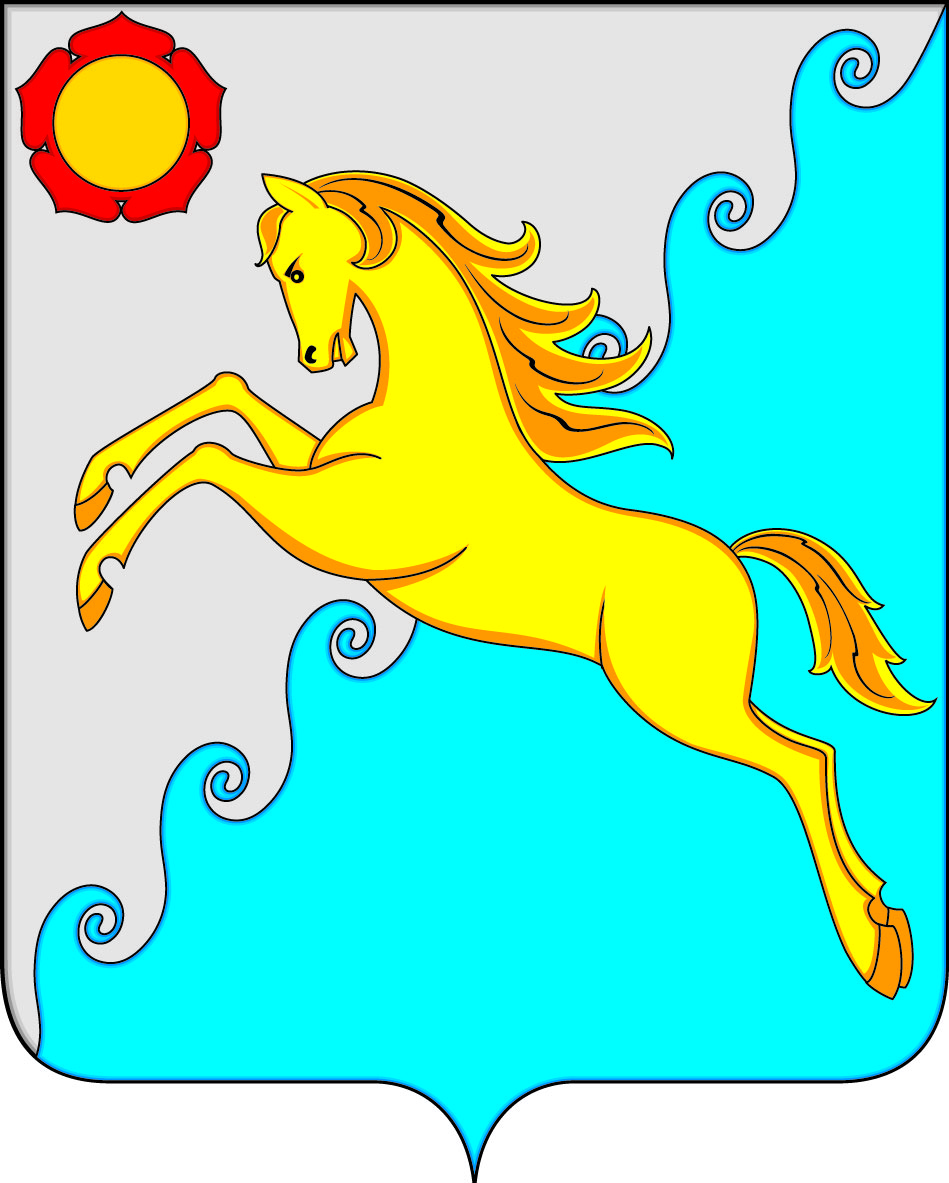 СОВЕТ ДЕПУТАТОВ УСТЬ-АБАКАНСКОГО РАЙОНА РЕСПУБЛИКИ ХАКАСИЯ                        Приложение 1                                          к Проекту Решения  Совета депутатов                                          к Проекту Решения  Совета депутатов                                          к Проекту Решения  Совета депутатов                                          Усть-Абаканского района Республики Хакасия                                           Усть-Абаканского района Республики Хакасия                                           Усть-Абаканского района Республики Хакасия                                           Усть-Абаканского района Республики Хакасия                                           Усть-Абаканского района Республики Хакасия                                           "О внесении изменений в Решение Совета депутатов                                          "О внесении изменений в Решение Совета депутатов                                          "О внесении изменений в Решение Совета депутатов                                          "О внесении изменений в Решение Совета депутатов                                          "О внесении изменений в Решение Совета депутатов                                          Усть-Абаканского района Республики Хакасия"                                          Усть-Абаканского района Республики Хакасия"                                          Усть-Абаканского района Республики Хакасия"                                          Усть-Абаканского района Республики Хакасия"                                          Усть-Абаканского района Республики Хакасия"                                          "О бюджете муниципального образования                                           "О бюджете муниципального образования                                           "О бюджете муниципального образования                                           Усть-Абаканский район  Республики                                          Усть-Абаканский район  Республики                                          Усть-Абаканский район  Республики                                          Хакасия на 2022 год и плановый период 2023 и 2024 годов",                                          Хакасия на 2022 год и плановый период 2023 и 2024 годов",                                          Хакасия на 2022 год и плановый период 2023 и 2024 годов",                                          Хакасия на 2022 год и плановый период 2023 и 2024 годов",                                          Хакасия на 2022 год и плановый период 2023 и 2024 годов",                                           от " 28" ноября  2022 г. № 35                                           от " 28" ноября  2022 г. № 35                                           от " 28" ноября  2022 г. № 35                                          Приложение 1                                          Приложение 1                                          Приложение 1                                          к решению Совета депутатов                                          к решению Совета депутатов                                          к решению Совета депутатов                                          Усть-Абаканского района Республики Хакасия                                           Усть-Абаканского района Республики Хакасия                                           Усть-Абаканского района Республики Хакасия                                           Усть-Абаканского района Республики Хакасия                                           Усть-Абаканского района Республики Хакасия                                           "О бюджете муниципального образования                                           "О бюджете муниципального образования                                           "О бюджете муниципального образования                                           Усть-Абаканский район  Республики                                          Усть-Абаканский район  Республики                                          Усть-Абаканский район  Республики                                          Хакасия на 2022 год и плановый период 2023 и 2024 годов",                                          Хакасия на 2022 год и плановый период 2023 и 2024 годов",                                          Хакасия на 2022 год и плановый период 2023 и 2024 годов",                                          Хакасия на 2022 год и плановый период 2023 и 2024 годов",                                          Хакасия на 2022 год и плановый период 2023 и 2024 годов",                                          от "27" декабря 2021 г. № 65                                          от "27" декабря 2021 г. № 65                                          от "27" декабря 2021 г. № 65Источники финансирования  дефицита бюджета муниципального образования                                                                                                             Усть-Абаканский район Республики Хакасия на 2022 годИсточники финансирования  дефицита бюджета муниципального образования                                                                                                             Усть-Абаканский район Республики Хакасия на 2022 годИсточники финансирования  дефицита бюджета муниципального образования                                                                                                             Усть-Абаканский район Республики Хакасия на 2022 годИсточники финансирования  дефицита бюджета муниципального образования                                                                                                             Усть-Абаканский район Республики Хакасия на 2022 годИсточники финансирования  дефицита бюджета муниципального образования                                                                                                             Усть-Абаканский район Республики Хакасия на 2022 годИсточники финансирования  дефицита бюджета муниципального образования                                                                                                             Усть-Абаканский район Республики Хакасия на 2022 годИсточники финансирования  дефицита бюджета муниципального образования                                                                                                             Усть-Абаканский район Республики Хакасия на 2022 годИсточники финансирования  дефицита бюджета муниципального образования                                                                                                             Усть-Абаканский район Республики Хакасия на 2022 годИсточники финансирования  дефицита бюджета муниципального образования                                                                                                             Усть-Абаканский район Республики Хакасия на 2022 годИсточники финансирования  дефицита бюджета муниципального образования                                                                                                             Усть-Абаканский район Республики Хакасия на 2022 годрублейрублейКод бюджетной классификацииКод бюджетной классификацииНаименованиеСумма на 2022 годСумма на 2022 год911 01 03 00 00 00 0000 000911 01 03 00 00 00 0000 000Бюджетные кредиты из других бюджетов бюджетной системы Российской Федерации11 063 260,0011 063 260,00911 01 03 01 00 00 0000 000911 01 03 01 00 00 0000 000Бюджетные кредиты из других бюджетов бюджетной системы Российской Федерации в валюте Российской Федерации11 063 260,0011 063 260,00911 01 03 01 00 00 0000 700911 01 03 01 00 00 0000 700Привлечение бюджетных кредитов из других бюджетов бюджетной системы Российской Федерации в валюте Российской Федерации11 063 260,0011 063 260,00911 01 03 01 00 05 0000 710911 01 03 01 00 05 0000 710Привлечение кредитов из других бюджетов бюджетной системы Российской Федерации бюджетами муниципальных районов в валюте Российской Федерации11 063 260,0011 063 260,00911 01 03 01 00 05 0001 710911 01 03 01 00 05 0001 710Привлечение кредитов для частичного покрытия дефицита бюджета11 063 260,0011 063 260,00911 01 03 01 00 00 0000 800911 01 03 01 00 00 0000 800Погашение бюджетных кредитов, полученных от других бюджетов бюджетной системы Российской Федерации в валюте Российской Федерации0,000,00911 01 03 01 00 05 0000 810911 01 03 01 00 05 0000 810Погашение бюджетами муниципальных районов кредитов от других бюджетов бюджетной системы Российской Федерации в валюте Российской Федерации0,000,00911 01 03 01 00 05 0001 810911 01 03 01 00 05 0001 810Погашение задолженности по бюджетным кредитам, привлеченным для частичного покрытия дефицита бюджета0,000,00911 01 05 00 00 00 0000 000911 01 05 00 00 00 0000 000Изменение остатков средств на счетах по учету средств бюджетов91 152 535,3291 152 535,32911 01 05 02 00 00 0000 500911 01 05 02 00 00 0000 500Увеличение прочих остатков средств бюджетов 2 013 350 279,762 013 350 279,76911 01 05 02 01 00 0000 510911 01 05 02 01 00 0000 510Увеличение прочих остатков денежных средств бюджетов 2 013 350 279,762 013 350 279,76911 01 05 02 01 05 0000 510911 01 05 02 01 05 0000 510Увеличение прочих остатков  денежных средств бюджетов муниципальных районов2 013 350 279,762 013 350 279,76911 01 05 02 00 00 0000 600911 01 05 02 00 00 0000 600Уменьшение прочих остатков средств бюджетов 2 104 502 815,082 104 502 815,08911 01 05 02 01 00 0000 610911 01 05 02 01 00 0000 610Уменьшение прочих остатков денежных средств бюджетов 2 104 502 815,082 104 502 815,08911 01 05 02 01 05 0000 610911 01 05 02 01 05 0000 610Уменьшение прочих остатков  денежных средств бюджетов муниципальных районов2 104 502 815,082 104 502 815,08Всего источников финансирования102 215 795,32102 215 795,32                                          Приложение 2                                          Приложение 2                                          Приложение 2                                          Приложение 2                                          к Проекту Решения  Совета депутатов                                          к Проекту Решения  Совета депутатов                                          к Проекту Решения  Совета депутатов                                          к Проекту Решения  Совета депутатов                                          Усть-Абаканского района Республики Хакасия                                           Усть-Абаканского района Республики Хакасия                                           Усть-Абаканского района Республики Хакасия                                           Усть-Абаканского района Республики Хакасия                                           Усть-Абаканского района Республики Хакасия                                           Усть-Абаканского района Республики Хакасия                                           Усть-Абаканского района Республики Хакасия                                           "О внесении изменений в Решение Совета депутатов                                          "О внесении изменений в Решение Совета депутатов                                          "О внесении изменений в Решение Совета депутатов                                          "О внесении изменений в Решение Совета депутатов                                          "О внесении изменений в Решение Совета депутатов                                          "О внесении изменений в Решение Совета депутатов                                          "О внесении изменений в Решение Совета депутатов                                          Усть-Абаканского района Республики Хакасия"                                          Усть-Абаканского района Республики Хакасия"                                          Усть-Абаканского района Республики Хакасия"                                          Усть-Абаканского района Республики Хакасия"                                          Усть-Абаканского района Республики Хакасия"                                          Усть-Абаканского района Республики Хакасия"                                          Усть-Абаканского района Республики Хакасия"                                          "О бюджете муниципального образования                                           "О бюджете муниципального образования                                           "О бюджете муниципального образования                                           "О бюджете муниципального образования                                           Усть-Абаканский район  Республики                                          Усть-Абаканский район  Республики                                          Усть-Абаканский район  Республики                                          Усть-Абаканский район  Республики                                          Хакасия на 2022 год и плановый период 2023 и 2024 годов",                                          Хакасия на 2022 год и плановый период 2023 и 2024 годов",                                          Хакасия на 2022 год и плановый период 2023 и 2024 годов",                                          Хакасия на 2022 год и плановый период 2023 и 2024 годов",                                          Хакасия на 2022 год и плановый период 2023 и 2024 годов",                                          Хакасия на 2022 год и плановый период 2023 и 2024 годов",                                          Хакасия на 2022 год и плановый период 2023 и 2024 годов",                                           от " 28" ноября  2022 г. № 35                                           от " 28" ноября  2022 г. № 35                                           от " 28" ноября  2022 г. № 35                                           от " 28" ноября  2022 г. № 35                                          Приложение 2                                          Приложение 2                                          Приложение 2                                          Приложение 2                                          к решению Совета депутатов                                          к решению Совета депутатов                                          к решению Совета депутатов                                          к решению Совета депутатов                                          Усть-Абаканского района Республики Хакасия                                           Усть-Абаканского района Республики Хакасия                                           Усть-Абаканского района Республики Хакасия                                           Усть-Абаканского района Республики Хакасия                                           Усть-Абаканского района Республики Хакасия                                           Усть-Абаканского района Республики Хакасия                                           Усть-Абаканского района Республики Хакасия                                           "О бюджете муниципального образования                                           "О бюджете муниципального образования                                           "О бюджете муниципального образования                                           "О бюджете муниципального образования                                           Усть-Абаканский район  Республики                                          Усть-Абаканский район  Республики                                          Усть-Абаканский район  Республики                                          Усть-Абаканский район  Республики                                          Хакасия на 2022 год и плановый период 2023 и 2024 годов",                                          Хакасия на 2022 год и плановый период 2023 и 2024 годов",                                          Хакасия на 2022 год и плановый период 2023 и 2024 годов",                                          Хакасия на 2022 год и плановый период 2023 и 2024 годов",                                          Хакасия на 2022 год и плановый период 2023 и 2024 годов",                                          Хакасия на 2022 год и плановый период 2023 и 2024 годов",                                          Хакасия на 2022 год и плановый период 2023 и 2024 годов",                                          от "27" декабря 2021 г. № 65                                          от "27" декабря 2021 г. № 65                                          от "27" декабря 2021 г. № 65                                          от "27" декабря 2021 г. № 65Источники финансирования  дефицита бюджета муниципального образования                                                                                                             Усть-Абаканский район Республики Хакасия на плановый период 2023-2024 годовИсточники финансирования  дефицита бюджета муниципального образования                                                                                                             Усть-Абаканский район Республики Хакасия на плановый период 2023-2024 годовИсточники финансирования  дефицита бюджета муниципального образования                                                                                                             Усть-Абаканский район Республики Хакасия на плановый период 2023-2024 годовИсточники финансирования  дефицита бюджета муниципального образования                                                                                                             Усть-Абаканский район Республики Хакасия на плановый период 2023-2024 годовИсточники финансирования  дефицита бюджета муниципального образования                                                                                                             Усть-Абаканский район Республики Хакасия на плановый период 2023-2024 годовИсточники финансирования  дефицита бюджета муниципального образования                                                                                                             Усть-Абаканский район Республики Хакасия на плановый период 2023-2024 годовИсточники финансирования  дефицита бюджета муниципального образования                                                                                                             Усть-Абаканский район Республики Хакасия на плановый период 2023-2024 годовИсточники финансирования  дефицита бюджета муниципального образования                                                                                                             Усть-Абаканский район Республики Хакасия на плановый период 2023-2024 годовИсточники финансирования  дефицита бюджета муниципального образования                                                                                                             Усть-Абаканский район Республики Хакасия на плановый период 2023-2024 годовИсточники финансирования  дефицита бюджета муниципального образования                                                                                                             Усть-Абаканский район Республики Хакасия на плановый период 2023-2024 годовИсточники финансирования  дефицита бюджета муниципального образования                                                                                                             Усть-Абаканский район Республики Хакасия на плановый период 2023-2024 годовИсточники финансирования  дефицита бюджета муниципального образования                                                                                                             Усть-Абаканский район Республики Хакасия на плановый период 2023-2024 годовИсточники финансирования  дефицита бюджета муниципального образования                                                                                                             Усть-Абаканский район Республики Хакасия на плановый период 2023-2024 годовИсточники финансирования  дефицита бюджета муниципального образования                                                                                                             Усть-Абаканский район Республики Хакасия на плановый период 2023-2024 годовИсточники финансирования  дефицита бюджета муниципального образования                                                                                                             Усть-Абаканский район Республики Хакасия на плановый период 2023-2024 годовИсточники финансирования  дефицита бюджета муниципального образования                                                                                                             Усть-Абаканский район Республики Хакасия на плановый период 2023-2024 годовИсточники финансирования  дефицита бюджета муниципального образования                                                                                                             Усть-Абаканский район Республики Хакасия на плановый период 2023-2024 годовИсточники финансирования  дефицита бюджета муниципального образования                                                                                                             Усть-Абаканский район Республики Хакасия на плановый период 2023-2024 годоврублейрублейрублейКод бюджетной классификацииКод бюджетной классификацииКод бюджетной классификацииНаименованиеСумма на 2023 годСумма на 2023 годСумма на 2024 годСумма на 2024 годСумма на 2024 год911 01 03 00 00 00 0000 000911 01 03 00 00 00 0000 000911 01 03 00 00 00 0000 000Бюджетные кредиты из других бюджетов бюджетной системы Российской Федерации11 361 270,0011 361 270,0011 636 030,0011 636 030,0011 636 030,00911 01 03 01 00 00 0000 000911 01 03 01 00 00 0000 000911 01 03 01 00 00 0000 000Бюджетные кредиты из других бюджетов бюджетной системы Российской Федерации в валюте Российской Федерации22 424 530,0022 424 530,0022 997 300,0022 997 300,0022 997 300,00911 01 03 01 00 00 0000 700911 01 03 01 00 00 0000 700911 01 03 01 00 00 0000 700Привлечение бюджетных кредитов из других бюджетов бюджетной системы Российской Федерации в валюте Российской Федерации22 424 530,0022 424 530,0022 997 300,0022 997 300,0022 997 300,00911 01 03 01 00 05 0000 710911 01 03 01 00 05 0000 710911 01 03 01 00 05 0000 710Привлечение кредитов из других бюджетов бюджетной системы Российской Федерации бюджетами муниципальных районов в валюте Российской Федерации22 424 530,0022 424 530,0022 997 300,0022 997 300,0022 997 300,00911 01 03 01 00 05 0001 710911 01 03 01 00 05 0001 710911 01 03 01 00 05 0001 710Привлечение кредитов для частичного покрытия дефицита бюджета11 063 260,0011 063 260,0011 361 270,0011 361 270,0011 361 270,00911 01 03 01 00 00 0000 800911 01 03 01 00 00 0000 800911 01 03 01 00 00 0000 800Погашение бюджетных кредитов, полученных от других бюджетов бюджетной системы Российской Федерации в валюте Российской Федерации11 063 260,0011 063 260,0011 361 270,0011 361 270,0011 361 270,00911 01 03 01 00 05 0000 810911 01 03 01 00 05 0000 810911 01 03 01 00 05 0000 810Погашение бюджетами муниципальных районов кредитов от других бюджетов бюджетной системы Российской Федерации в валюте Российской Федерации11 063 260,0011 063 260,0011 361 270,0011 361 270,0011 361 270,00911 01 03 01 00 05 0001 810911 01 03 01 00 05 0001 810911 01 03 01 00 05 0001 810Погашение задолженности по бюджетным кредитам, привлеченным для частичного покрытия дефицита бюджета11 063 260,0011 063 260,0011 361 270,0011 361 270,0011 361 270,00911 01 05 00 00 00 0000 000911 01 05 00 00 00 0000 000911 01 05 00 00 00 0000 000Изменение остатков средств на счетах по учету средств бюджетов0,000,000,000,000,00911 01 05 02 00 00 0000 500911 01 05 02 00 00 0000 500911 01 05 02 00 00 0000 500Увеличение прочих остатков средств бюджетов 1 400 285 877,901 400 285 877,901 281 617 052,661 281 617 052,661 281 617 052,66911 01 05 02 01 00 0000 510911 01 05 02 01 00 0000 510911 01 05 02 01 00 0000 510Увеличение прочих остатков денежных средств бюджетов 1 400 285 877,901 400 285 877,901 281 617 052,661 281 617 052,661 281 617 052,66911 01 05 02 01 05 0000 510911 01 05 02 01 05 0000 510911 01 05 02 01 05 0000 510Увеличение прочих остатков  денежных средств бюджетов муниципальных районов1 400 285 877,901 400 285 877,901 281 617 052,661 281 617 052,661 281 617 052,66911 01 05 02 00 00 0000 600911 01 05 02 00 00 0000 600911 01 05 02 00 00 0000 600Уменьшение прочих остатков средств бюджетов 1 400 285 877,901 400 285 877,901 281 617 052,661 281 617 052,661 281 617 052,66911 01 05 02 01 00 0000 610911 01 05 02 01 00 0000 610911 01 05 02 01 00 0000 610Уменьшение прочих остатков денежных средств бюджетов 1 400 285 877,901 400 285 877,901 281 617 052,661 281 617 052,661 281 617 052,66911 01 05 02 01 05 0000 610911 01 05 02 01 05 0000 610911 01 05 02 01 05 0000 610Уменьшение прочих остатков  денежных средств бюджетов муниципальных районов1 400 285 877,901 400 285 877,901 281 617 052,661 281 617 052,661 281 617 052,66Всего источников финансирования11 361 270,0011 361 270,0011 636 030,0011 636 030,0011 636 030,00                                                                     Приложение 3                                                                     Приложение 3                                                                     Приложение 3                                                                     Приложение 3                                                                     к Проекту Решения  Совета депутатов                                                                     к Проекту Решения  Совета депутатов                                                                     к Проекту Решения  Совета депутатов                                                                     к Проекту Решения  Совета депутатов                                                                     Усть-Абаканского района Республики Хакасия                                                                      Усть-Абаканского района Республики Хакасия                                                                      Усть-Абаканского района Республики Хакасия                                                                      Усть-Абаканского района Республики Хакасия                                                                      "О внесении изменений в Решение Совета депутатов                                                                     "О внесении изменений в Решение Совета депутатов                                                                     "О внесении изменений в Решение Совета депутатов                                                                     "О внесении изменений в Решение Совета депутатов                                                                     Усть-Абаканского района Республики Хакасия"                                                                     Усть-Абаканского района Республики Хакасия"                                                                     Усть-Абаканского района Республики Хакасия"                                                                     Усть-Абаканского района Республики Хакасия"                                                                     "О бюджете муниципального образования                                                                      "О бюджете муниципального образования                                                                      "О бюджете муниципального образования                                                                      "О бюджете муниципального образования                                                                      Усть-Абаканский район  Республики                                                                     Усть-Абаканский район  Республики                                                                     Усть-Абаканский район  Республики                                                                     Усть-Абаканский район  Республики                                                                     Хакасия   на 2022 год и плановый период 2023 и 2024 годов",                                                                     Хакасия   на 2022 год и плановый период 2023 и 2024 годов",                                                                     Хакасия   на 2022 год и плановый период 2023 и 2024 годов",                                                                     Хакасия   на 2022 год и плановый период 2023 и 2024 годов",                                                                     от " 28" ноября  2022 г. № 35                                                                     от " 28" ноября  2022 г. № 35                                                                     от " 28" ноября  2022 г. № 35                                                                     от " 28" ноября  2022 г. № 35                                                                     Приложение 3                                                                     Приложение 3                                                                     Приложение 3                                                                     Приложение 3                                                                     к решению Совета депутатов                                                                     к решению Совета депутатов                                                                     к решению Совета депутатов                                                                     к решению Совета депутатов                                                                     Усть-Абаканского района Республики Хакасия                                                                      Усть-Абаканского района Республики Хакасия                                                                      Усть-Абаканского района Республики Хакасия                                                                      Усть-Абаканского района Республики Хакасия                                                                     "О бюджете муниципального образования                                                                     "О бюджете муниципального образования                                                                     "О бюджете муниципального образования                                                                     "О бюджете муниципального образования                                                                      Усть-Абаканский район  Республики                                                                     Усть-Абаканский район  Республики                                                                     Усть-Абаканский район  Республики                                                                     Усть-Абаканский район  Республики                                                                     Хакасия на 2022 год и плановый период 2023 и 2024 годов",                                                                     Хакасия на 2022 год и плановый период 2023 и 2024 годов",                                                                     Хакасия на 2022 год и плановый период 2023 и 2024 годов",                                                                     Хакасия на 2022 год и плановый период 2023 и 2024 годов",                                                                     от "27" декабря 2021 г. № 65                                                                     от "27" декабря 2021 г. № 65                                                                     от "27" декабря 2021 г. № 65                                                                     от "27" декабря 2021 г. № 65ДОХОДЫДОХОДЫДОХОДЫДОХОДЫ бюджета муниципального образования Усть-Абаканский район Республики Хакасия бюджета муниципального образования Усть-Абаканский район Республики Хакасия бюджета муниципального образования Усть-Абаканский район Республики Хакасия бюджета муниципального образования Усть-Абаканский район Республики Хакасияпо группам,  подгруппам и статьям кодов классификации доходов на 2022 годпо группам,  подгруппам и статьям кодов классификации доходов на 2022 годпо группам,  подгруппам и статьям кодов классификации доходов на 2022 годпо группам,  подгруппам и статьям кодов классификации доходов на 2022 годрублейКод бюджетной классификации Код бюджетной классификации Наименование доходов Сумма  на 2022 год000 1 00 00000 00 0000 000000 1 00 00000 00 0000 000НАЛОГОВЫЕ И НЕНАЛОГОВЫЕ ДОХОДЫ496 101 200,00000 1 01 00000 00 0000 000000 1 01 00000 00 0000 000НАЛОГИ НА ПРИБЫЛЬ, ДОХОДЫ320 680 400,00000 1 01 02000 01 0000 110000 1 01 02000 01 0000 110НАЛОГ НА ДОХОДЫ ФИЗИЧЕСКИХ ЛИЦ320 680 400,00000 1 01 02010 01 0000 110000 1 01 02010 01 0000 110Налог на доходы физических лиц с доходов, источником которых является налоговый агент, за исключением доходов, в отношении которых исчисление и уплата налога осуществляются в соответствии со статьями 227, 227.1 и 228 Налогового кодекса Российской Федерации313 359 800,00000 1 01 02020 01 0000 110000 1 01 02020 01 0000 110Налог на доходы физических лиц  с доходов, полученных от осуществления деятельности физическими лицами, зарегистрированными в качестве индивидуальных предпринимателей, нотариусов, занимающихся частной практикой, адвокатов, учредивших адвокатские кабинеты, и других лиц, занимающихся частной практикой в соответствии со статьей 227 Налогового кодекса Российской Федерации1 625 400,00000 1 01 02030 01 0000 110000 1 01 02030 01 0000 110Налог на доходы физических лиц с доходов, полученных физическими лицами в соответствии со статьей 228 Налогового кодекса Российской Федерации4 300 000,00000 1 01 02080 01 0000 110000 1 01 02080 01 0000 110 Налог на доходы физических лиц в части суммы налога, превышающей 650 000 рублей, относящейся к части налоговой базы, превышающей 5 000 000 рублей (за исключением налога на доходы физических лиц с сумм прибыли контролируемой иностранной компании, в том числе фиксированной прибыли контролируемой иностранной компании)1 395 200,00000 1 03 00000 00 0000 000000 1 03 00000 00 0000 000НАЛОГИ НА ТОВАРЫ (РАБОТЫ,УСЛУГИ), РЕАЛИЗУЕМЫЕ НА ТЕРРИТОРИИ РОССИЙСКОЙ ФЕДЕРАЦИИ 26 920 000,00000 1 03 02000 01 0000 110000 1 03 02000 01 0000 110Акцизы по подакцизным товарам (продукции), производимым на территории Российской Федерации26 920 000,00000 1 03 02230 01 0000 110000 1 03 02230 01 0000 110Доходы от уплаты акцизов на дизельное топливо, подлежащие распределению между бюджетами субъектов Российской Федерации и местными бюджетами с учетом установленных дифференцированных нормативов отчислений в местные бюджеты11 737 100,00000 1 03 02231 01 0000 110000 1 03 02231 01 0000 110Доходы от уплаты акцизов на дизельное топливо, подлежащие распределению между бюджетами субъектов Российской Федерации и местными бюджетами с учетом установленных дифференцированных нормативов отчислений в местные бюджеты (по нормативам, установленным федеральным законом о федеральном бюджете в целях формирования дорожных фондов субъектов Российской Федерации)11 737 100,00000 1 03 02240 01 0000 110000 1 03 02240 01 0000 110Доходы от уплаты акцизов на моторные масла для дизельных и (или) карбюраторных (инжекторных) двигателей, подлежащие распределению между бюджетами субъектов Российской Федерации и местными бюджетами с учетом установленных дифференцированных нормативов отчислений в местные бюджеты107 700,00000 1 03 02241 01 0000 110000 1 03 02241 01 0000 110Доходы от уплаты акцизов на моторные масла для дизельных и (или) карбюраторных (инжекторных) двигателей, подлежащие распределению между бюджетами субъектов Российской Федерации и местными бюджетами с учетом установленных дифференцированных нормативов отчислений в местные бюджеты  (по нормативам, установленным федеральным законом о федеральном бюджете в целях формирования дорожных фондов субъектов Российской Федерации)107 700,00000 1 03 02250 01 0000 110000 1 03 02250 01 0000 110Доходы от уплаты акцизов на автомобильный бензин, подлежащие распределению между бюджетами субъектов Российской Федерации и местными бюджетами с учетом установленных дифференцированных нормативов отчислений в местные бюджеты15 075 200,00000 1 03 02251 01 0000 110000 1 03 02251 01 0000 110Доходы от уплаты акцизов на автомобильный бензин, подлежащие распределению между бюджетами субъектов Российской Федерации и местными бюджетами с учетом установленных дифференцированных нормативов отчислений в местные бюджеты (по нормативам, установленным федеральным законом о федеральном бюджете в целях формирования дорожных фондов субъектов Российской Федерации)15 075 200,00000 1 05 00000 00 0000 000000 1 05 00000 00 0000 000НАЛОГИ НА СОВОКУПНЫЙ ДОХОД28 659 700,00000 1 05 01000 00 0000 110000 1 05 01000 00 0000 110Налог, взимаемый в связи с применением упрощенной системы налогообложения22 402 000,00000 1 05 01010 01 0000 110000 1 05 01010 01 0000 110Налог, взимаемый с налогоплательщиков, выбравших в качестве объекта налогообложения доходы10 919 000,00000 1 05 01011 01 0000 110000 1 05 01011 01 0000 110Налог, взимаемый с налогоплательщиков, выбравших в качестве объекта налогообложения доходы 10 919 000,00000 1 05 01020 01 0000 110000 1 05 01020 01 0000 110Налог, взимаемый с налогоплательщиков, выбравших в качестве объекта налогообложения доходы, уменьшенные на величину расходов11 483 000,00000 1 05 01021 01 0000 110000 1 05 01021 01 0000 110Налог, взимаемый с налогоплательщиков, выбравших в качестве объекта налогообложения доходы, уменьшенные на величину расходов (в том числе минимальный налог, зачисляемый в бюджеты субъектов Российской Федерации )11 483 000,00000 1 05 02000 02 0000 110000 1 05 02000 02 0000 110Единый налог на вмененный доход для отдельных видов деятельности30 000,00000 1 05 02010 02 0000 110000 1 05 02010 02 0000 110Единый налог на вмененный доход для отдельных видов деятельности30 000,00000 1 05 03000 01 0000 110000 1 05 03000 01 0000 110Единый сельскохозяйственный налог968 700,00000 1 05 03010 01 0000 110000 1 05 03010 01 0000 110Единый сельскохозяйственный налог968 700,00000 1 05 04000 02 0000 110000 1 05 04000 02 0000 110Налог, взимаемый в связи с применением патентной системы налогообложения5 259 000,00000 1 05 04020 02 0000 110000 1 05 04020 02 0000 110Налог, взимаемый в связи с применением патентной системы налогообложения, зачисляемый в бюджеты муниципальных районов5 259 000,00000 1 08 00000 00 0000 000000 1 08 00000 00 0000 000ГОСУДАРСТВЕННАЯ ПОШЛИНА6 529 000,00000 1 08 03000 01 0000 110000 1 08 03000 01 0000 110Государственная пошлина по делам, рассматриваемым в судах общей юрисдикции, мировыми судьями6 529 000,00000 1 08 03010 01 0000 110000 1 08 03010 01 0000 110Государственная пошлина по делам, рассматриваемым в судах общей юрисдикции, мировыми судьями (за исключением  Верховного Суда Российской Федерации)6 529 000,00000 1 11 00000 00 0000 000000 1 11 00000 00 0000 000ДОХОДЫ ОТ ИСПОЛЬЗОВАНИЯ ИМУЩЕСТВА, НАХОДЯЩЕГОСЯ В ГОСУДАРСТВЕННОЙ И МУНИЦИПАЛЬНОЙ СОБСТВЕННОСТИ84 044 000,00000 1 11 05000 00 0000 120000 1 11 05000 00 0000 120Доходы, получаемые в виде арендной либо иной платы за передачу в возмездное пользование государственного и муниципального имущества (за исключением имущества бюджетных и автономных учреждений, а также имущества государственных и муниципальных унитарных предприятий, в том числе казенных)84 044 000,00000 1 11 05010 00 0000 120000 1 11 05010 00 0000 120Доходы, получаемые в виде арендной платы за земельные участки, государственная собственность на которые не разграничена, а также средства от продажи права на заключение договоров аренды указанных земельных участков82 500 000,00000 1 11 05013 05 0000 120000 1 11 05013 05 0000 120Доходы, получаемые в виде арендной платы за земельные участки, государственная собственность на которые не разграничена и которые расположены в границах сельских поселений и межселенных территорий муниципальных районов, а также средства от продажи права на заключение договоров аренды указанных земельных участков80 500 000,00000 1 11 05013 13 0000 120000 1 11 05013 13 0000 120Доходы, получаемые в виде арендной платы за земельные участки, государственная собственность на которые не разграничена и которые расположены в границах городских поселений, а также средства от продажи права на заключение договоров аренды указанных земельных участков2 000 000,00000 1 11 05030 00 0000 120000 1 11 05030 00 0000 120Доходы от сдачи в аренду имущества, находящегося в оперативном управлении органов государственной власти, органов местного самоуправления, органов управления государственными внебюджетными фондами и созданных ими учреждений (за исключением имущества бюджетных и автономных учреждений)1 544 000,00000 1 11 05035 05 0000 120000 1 11 05035 05 0000 120Доходы от сдачи в аренду имущества, находящегося в оперативном управлении органов управления муниципальных районов и созданных ими учреждений (за исключением имущества муниципальных бюджетных и автономных учреждений)1 544 000,00000 1 12 00000 00 0000 000000 1 12 00000 00 0000 000ПЛАТЕЖИ ПРИ ПОЛЬЗОВАНИИ ПРИРОДНЫМИ РЕСУРСАМИ11 302 000,00000 1 12 01000 01 0000 120000 1 12 01000 01 0000 120Плата за негативное воздействие на окружающую среду11 302 000,00000 1 12 01010 01 0000 120000 1 12 01010 01 0000 120Плата за выбросы загрязняющих веществ в атмосферный воздух стационарными объектами195 000,00000 1 12 01030 01 0000 120000 1 12 01030 01 0000 120Плата за сбросы загрязняющих веществ в водные объекты57 000,00000 1 12 01040 01 0000 120000 1 12 01040 01 0000 120Плата за размещение отходов производства и потребления11 050 000,00000 1 12 01041 01 0000 120000 1 12 01041 01 0000 120Плата за размещение отходов производства 10 150 000,00000 1 12 01042 01 0000 120000 1 12 01042 01 0000 120Плата за размещение твердых коммунальных отходов900 000,00000 1 13 00000 00 0000 000000 1 13 00000 00 0000 000ДОХОДЫ ОТ ОКАЗАНИЯ ПЛАТНЫХ УСЛУГ  И КОМПЕНСАЦИИ ЗАТРАТ ГОСУДАРСТВА51 200,00000 1 13 02000 00 0000 130000 1 13 02000 00 0000 130Доходы от компенсации затрат государства51 200,00000 1 13 02990 00 0000 130000 1 13 02990 00 0000 130Прочие доходы от компенсации затрат государства51 200,00000 1 13 02995 05 0000 130000 1 13 02995 05 0000 130Прочие доходы от компенсации затрат бюджетов муниципальных районов51 200,00000 1 14 00000 00 0000 000000 1 14 00000 00 0000 000ДОХОДЫ ОТ ПРОДАЖИ МАТЕРИАЛЬНЫХ И НЕМАТЕРИАЛЬНЫХ АКТИВОВ16 085 500,00 000 1 14 02000 00 0000 000 000 1 14 02000 00 0000 000Доходы от реализации  имущества, находящегося в государственной и муниципальной собственности (за исключением движимого имущества бюджетных и автономных учреждений, а также имущества государственных и муниципальных унитарных предприятий, в том числе казенных)185 500,00 000 1 14 02050 05 0000 410 000 1 14 02050 05 0000 410Доходы от реализации имущества, находящегося в собственности муниципальных районов (за исключением движимого имущества муниципальных бюджетных и автономных учреждений, а также имущества муниципальных унитарных предприятий, в том числе казенных), в части реализации основных средств по указанному имуществу55 500,00 000 1 14 02053 05 0000 410 000 1 14 02053 05 0000 410Доходы от реализации иного имущества, находящегося в собственности муниципальных районов (за исключением имущества муниципальных бюджетных и автономных учреждений, а также имущества муниципальных  унитарных предприятий, в том числе казенных), в части реализации основных средств по указанному имуществу55 500,00 000 1 14 02050 05 0000 440 000 1 14 02050 05 0000 440Доходы от реализации имущества, находящегося в собственности муниципальных районов (за исключением движимого имущества муниципальных бюджетных и автономных учреждений, а также имущества муниципальных унитарных предприятий, в том числе казенных), в части реализации материальных запасов по указанному имуществу130 000,00 000 114 02053 05 0000 440 000 114 02053 05 0000 440Доходы от реализации иного имущества, находящегося в собственности муниципальных районов (за исключением имущества муниципальных бюджетных и автономных учреждений, а также имущества муниципальных унитарных предприятий, в том числе казенных), в части реализации материальных запасов по указанному имуществу130 000,00000 1 14 06000 00 0000 430000 1 14 06000 00 0000 430Доходы от продажи земельных участков, находящихся в государственной и муниципальной собственности 15 900 000,00000 1 14 06010 00 0000 430000 1 14 06010 00 0000 430Доходы от продажи земельных участков, государственная собственность на которые не разграничена15 900 000,00000 1 14 06013 05 0000 430000 1 14 06013 05 0000 430Доходы от продажи земельных участков, государственная собственность на которые не разграничена и которые расположены в границах сельских поселений и межселенных территорий муниципальных районов13 400 000,00000 1 14 06013 13 0000 430000 1 14 06013 13 0000 430Доходы от продажи земельных участков, государственная собственность на которые не разграничена и которые расположены в границах городских поселений2 500 000,00000 1 16 00000 00 0000 000000 1 16 00000 00 0000 000ШТРАФЫ, САНКЦИИ, ВОЗМЕЩЕНИЕ УЩЕРБА1 829 400,00000 116 01000 01 0000 140000 116 01000 01 0000 140Административные штрафы, установленные Кодексом Российской Федерации об административных правонарушениях1 396 400,00000 116 01050 01 0000 140000 116 01050 01 0000 140Административные штрафы, установленные главой 5 Кодекса Российской Федерации об административных правонарушениях, за административные правонарушения, посягающие на права граждан38 500,00000 116 01053 01 0000 140000 116 01053 01 0000 140 Административные штрафы, установленные главой 5 Кодекса Российской Федерации об административных правонарушениях, за административные правонарушения, посягающие на права граждан, налагаемые мировыми судьями, комиссиями по делам несовершеннолетних и защите их прав38 500,00000 1 16 01060 01 0000 140000 1 16 01060 01 0000 140Административные штрафы, установленные главой 6 Кодекса Российской Федерации об административных правонарушениях, за административные правонарушения, посягающие на здоровье, санитарно-эпидемиологическое благополучие населения и общественную нравственность372 200,00000 1 16 01063 01 0000 140000 1 16 01063 01 0000 140Административные штрафы, установленные главой 6 Кодекса Российской Федерации об административных правонарушениях, за административные правонарушения, посягающие на здоровье, санитарно-эпидемиологическое благополучие населения и общественную нравственность, налагаемые мировыми судьями, комиссиями по делам несовершеннолетних и защите их прав372 200,00000 1 16 01070 01 0000 140000 1 16 01070 01 0000 140Административные штрафы, установленные главой 7 Кодекса Российской Федерации об административных правонарушениях, за административные правонарушения в области охраны собственности20 500,00000 1 16 01073 01 0000 140000 1 16 01073 01 0000 140Административные штрафы, установленные главой 7 Кодекса Российской Федерации об административных правонарушениях, за административные правонарушения в области охраны собственности, налагаемые мировыми судьями, комиссиями по делам несовершеннолетних и защите их прав20 500,00000 116 01080 01 0000 140000 116 01080 01 0000 140Административные штрафы, установленные главой 8 Кодекса Российской Федерации об административных правонарушениях, за административные правонарушения в области охраны окружающей среды и природопользования22 000,00000 116 01083 01 0000 140000 116 01083 01 0000 140Административные штрафы, установленные главой 8 Кодекса Российской Федерации об административных правонарушениях, за административные правонарушения в области охраны окружающей среды и природопользования, налагаемые мировыми судьями, комиссиями по делам несовершеннолетних и защите их прав22 000,00000 116 0110001 0000 140000 116 0110001 0000 140Административные штрафы, установленные главой 10 Кодекса Российской Федерации об административных правонарушениях, за административные правонарушения в сельском хозяйстве, ветеринарии и мелиорации земель3 000,00000 116 0110301 0000 140000 116 0110301 0000 140Административные штрафы, установленные главой 10 Кодекса Российской Федерации об административных правонарушениях, за административные правонарушения в сельском хозяйстве, ветеринарии и мелиорации земель, налагаемые мировыми судьями, комиссиями по делам несовершеннолетних и защите их прав3 000,00000 1 16 01140 01 0000 140000 1 16 01140 01 0000 140Административные штрафы, установленные главой 14 Кодекса Российской Федерации об административных правонарушениях, за административные правонарушения в области предпринимательской деятельности и деятельности саморегулируемых организаций310 000,00000 1 16 01143 01 0000 140000 1 16 01143 01 0000 140Административные штрафы, установленные главой 14 Кодекса Российской Федерации об административных правонарушениях, за административные правонарушения в области предпринимательской деятельности и деятельности саморегулируемых организаций, налагаемые мировыми судьями, комиссиями по делам несовершеннолетних и защите их прав310 000,00000 1 16 01150 01 0000 140000 1 16 01150 01 0000 140Административные штрафы, установленные главой 15 Кодекса Российской Федерации об административных правонарушениях, за административные правонарушения в области финансов, налогов и сборов, страхования, рынка ценных бумаг38 300,00000 1 16 01153 01 0000 140000 1 16 01153 01 0000 140Административные штрафы, установленные главой 15 Кодекса Российской Федерации об административных правонарушениях, за административные правонарушения в области финансов, налогов и сборов, страхования, рынка ценных бумаг (за исключением штрафов, указанных в пункте 6 статьи 46 Бюджетного кодекса Российской Федерации), налагаемые мировыми судьями, комиссиями по делам несовершеннолетних и защите их прав38 300,00000 1 16 01170 01 0000 140000 1 16 01170 01 0000 140Административные штрафы, установленные главой 17 Кодекса Российской Федерации об административных правонарушениях, за административные правонарушения, посягающие на институты государственной власти7 000,00000 1 16 01173 01 0000 140000 1 16 01173 01 0000 140Административные штрафы, установленные главой 17 Кодекса Российской Федерации об административных правонарушениях, за административные правонарушения, посягающие на институты государственной власти, налагаемые мировыми судьями, комиссиями по делам несовершеннолетних и защите их прав7 000,00000 1 16 01190 01 0000 140000 1 16 01190 01 0000 140Административные штрафы, установленные главой 19 Кодекса Российской Федерации об административных правонарушениях, за административные правонарушения против порядка управления  418 800,00000 1 16 01193 01 0000 140000 1 16 01193 01 0000 140Административные штрафы, установленные главой 19 Кодекса Российской Федерации об административных правонарушениях, за административные правонарушения против порядка управления, налагаемые мировыми судьями, комиссиями по делам несовершеннолетних и защите их прав  418 800,00000 1 16 01200 01 0000 140000 1 16 01200 01 0000 140Административные штрафы, установленные главой 20 Кодекса Российской Федерации об административных правонарушениях, за административные правонарушения, посягающие на общественный порядок и общественную безопасность166 100,00000 1 16 01203 01 0000 140000 1 16 01203 01 0000 140Административные штрафы, установленные главой 20 Кодекса Российской Федерации об административных правонарушениях, за административные правонарушения, посягающие на общественный порядок и общественную безопасность, налагаемые мировыми судьями, комиссиями по делам несовершеннолетних и защите их прав166 100,00000 116 02000 02 0000 140000 116 02000 02 0000 140Административные штрафы, установленные законами субъектов Российской Федерации об административных правонарушениях9 000,00000 116 02010 02 0000 140000 116 02010 02 0000 140Административные штрафы, установленные законами субъектов Российской Федерации об административных правонарушениях, за нарушение законов и иных нормативных правовых актов субъектов Российской Федерации9 000,00000 1 16 07000 00 0000 140000 1 16 07000 00 0000 140Штрафы, неустойки, пени, уплаченные в соответствии с законом или договором в случае неисполнения или ненадлежащего исполнения обязательств перед государственным (муниципальным) органом, органом управления государственным внебюджетным фондом, казенным учреждением, Центральным банком Российской Федерации, иной организацией, действующей от имени Российской Федерации188 200,00000 1 16 07090 00 0000 140000 1 16 07090 00 0000 140Иные штрафы, неустойки, пени, уплаченные в соответствии с законом или договором в случае неисполнения или ненадлежащего исполнения обязательств перед государственным (муниципальным) органом, казенным учреждением, Центральным банком Российской Федерации, государственной корпораци188 200,00000 1 16 07090 05 0000 140000 1 16 07090 05 0000 140Иные штрафы, неустойки, пени, уплаченные в соответствии с законом или договором в случае неисполнения или ненадлежащего исполнения обязательств перед муниципальным органом (муниципальным казенным учреждением) муниципального района188 200,00000 1 16 10000 00 0000 140000 1 16 10000 00 0000 140Платежи в целях возмещения причиненного ущерба (убытков)34 400,00 000 116 10120 00 0000 140 000 116 10120 00 0000 140  
Доходы от денежных взысканий (штрафов), поступающие в счет погашения задолженности, образовавшейся до 1 января 2020 года, подлежащие зачислению в бюджеты бюджетной системы Российской Федерации по нормативам, действовавшим в 2019 году34 400,00 000 116 10123 01 0000 140 000 116 10123 01 0000 140  
Доходы от денежных взысканий (штрафов), поступающие в счет погашения задолженности, образовавшейся до 1 января 2020 года, подлежащие зачислению в бюджет муниципального образования по нормативам, действовавшим в 2019 году34 400,00000 1 16 11000 01 0000 140000 1 16 11000 01 0000 140Платежи, уплачиваемые в целях возмещения вреда201 400,00000 1 16 11050 01 0000 140000 1 16 11050 01 0000 140Платежи по искам о возмещении вреда, причиненного окружающей среде, а также платежи, уплачиваемые при добровольном возмещении вреда, причиненного окружающей среде (за исключением вреда, причиненного окружающей среде на особо охраняемых природных территориях), подлежащие зачислению в бюджет муниципального образования201 400,00000 2 00 00000 00 0000 000 000 2 00 00000 00 0000 000 БЕЗВОЗМЕЗДНЫЕ ПОСТУПЛЕНИЯ1 506 185 819,76000 2 02 00000 00 0000 000000 2 02 00000 00 0000 000БЕЗВОЗМЕЗДНЫЕ ПОСТУПЛЕНИЯ ОТ ДРУГИХ БЮДЖЕТОВ БЮДЖЕТНОЙ СИСТЕМЫ РОССИЙСКОЙ ФЕДЕРАЦИИ1 503 485 819,76000 2 02 10000 00 0000 150000 2 02 10000 00 0000 150ДОТАЦИИ БЮДЖЕТАМ БЮДЖЕТНОЙ СИСТЕМЫ РОССИЙСКОЙ ФЕДЕРАЦИИ245 382 000,00000 2 02 15001 00 0000 150000 2 02 15001 00 0000 150Дотации на выравнивание бюджетной обеспеченности40 010 000,00000 2 02 15001 05 0000 150000 2 02 15001 05 0000 150Дотации бюджетам муниципальных районов на выравнивание бюджетной обеспеченности из бюджета субъекта Российской Федерации40 010 000,00000 2 02 15002 00 0000 150000 2 02 15002 00 0000 150Дотации бюджетам на поддержку мер по обеспечению сбалансированности бюджетов86 699 000,00000 2 02 15002 05 0000 150000 2 02 15002 05 0000 150Дотации бюджетам муниципальных районов на поддержку мер по обеспечению сбалансированности бюджетов86 699 000,00000 2 02 19999 00 0000 150000 2 02 19999 00 0000 150Прочие дотации118 673 000,00000 2 02 19999 05 0000 150000 2 02 19999 05 0000 150Прочие дотации бюджетам муниципальных районов118 673 000,00000 2 02 20000 00 0000 150000 2 02 20000 00 0000 150СУБСИДИИ БЮДЖЕТАМ БЮДЖЕТНОЙ СИСТЕМЫ РОССИЙСКОЙ ФЕДЕРАЦИИ (МЕЖБЮДЖЕТНЫЕ СУБСИДИИ)322 147 938,60000 2 02 20041 00 0000 150000 2 02 20041 00 0000 150Субсидии бюджетам на строительство, модернизацию, ремонт и содержание автомобильных дорог общего пользования, в том числе дорог в поселениях (за исключением автомобильных дорог федерального значения)18 390 000,00000 2 02 20041 05 0000 150000 2 02 20041 05 0000 150Субсидии бюджетам муниципальных районов на строительство, модернизацию, ремонт и содержание автомобильных дорог общего пользования, в том числе дорог в поселениях (за исключением автомобильных дорог федерального значения)18 390 000,00000 2 02 20077 00 0000 150000 2 02 20077 00 0000 150Субсидии бюджетам на софинансирование капитальных вложений в объекты государственной (муниципальной) собственности12 650 000,00000 2 02 20077 05 0000 150000 2 02 20077 05 0000 150Субсидии бюджетам муниципальных районов на софинансирование капитальных вложений в объекты муниципальной собственности12 650 000,00000 2 02 25097 00 0000 150000 2 02 25097 00 0000 150Субсидии бюджетам на создание в общеобразовательных организациях, расположенных в сельской местности и малых городах, условий для занятий физической культурой и спортом3 372 543,43000 2 02 25097 05 0000 150000 2 02 25097 05 0000 150Субсидии бюджетам муниципальных районов на создание в общеобразовательных организациях, расположенных в сельской местности и малых городах, условий для занятий физической культурой и спортом3 372 543,43000 2 02 25210 00 0000 150000 2 02 25210 00 0000 150Субсидии бюджетам на обеспечение образовательных организаций материально-технической базой для внедрения цифровой образовательной среды4 181 414,20000 2 02 25210 05 0000 150000 2 02 25210 05 0000 150Субсидии бюджетам муниципальных районов на обеспечение образовательных организаций материально-технической базой для внедрения цифровой образовательной среды4 181 414,20000 2 02 25243 00 0000 150000 2 02 25243 00 0000 150Субсидии бюджетам на строительство и реконструкцию (модернизацию) объектов питьевого водоснабжения79 231 000,00000 2 02 25243 05 0000 150000 2 02 25243 05 0000 150Субсидии бюджетам муниципальных районов на строительство и реконструкцию (модернизацию) объектов питьевого водоснабжения79 231 000,00000 2 02 25304 00 0000 150000 2 02 25304 00 0000 150Субсидии бюджетам на организацию бесплатного горячего питания обучающихся, получающих начальное общее образование в государственных и муниципальных образовательных организациях32 453 203,00000 2 02 25304 05 0000 150000 2 02 25304 05 0000 150Субсидии бюджетам муниципальных районов на организацию бесплатного горячего питания обучающихся, получающих начальное общее образование в государственных и муниципальных образовательных организациях32 453 203,00000 2 02 25497 00 0000 150000 2 02 25497 00 0000 150Субсидии бюджетам на реализацию мероприятий по обеспечению жильем молодых семей930 520,97000 2 02 25497 05 0000 150000 2 02 25497 05 0000 150Субсидии бюджетам муниципальных районов на реализацию мероприятий по обеспечению жильем молодых семей930 520,97000 2 02 25519 00 0000 150000 2 02 25519 00 0000 150Субсидия бюджетам на поддержку отрасли культуры184 240,00000 2 02 25519 05 0000 150000 2 02 25519 05 0000 150Субсидия бюджетам муниципальных районов на поддержку отрасли культуры184 240,00000 2 02 25576 00 0000 150000 2 02 25576 00 0000 150Субсидии бюджетам на обеспечение комплексного развития сельских территорий232 900,00000 2 02 25576 05 0000 150000 2 02 25576 05 0000 150Субсидии бюджетам муниципальных районов на обеспечение комплексного развития сельских территорий232 900,00000 2 02 27139 00 0000 150000 2 02 27139 00 0000 150Субсидии бюджетам на софинансирование капитальных вложений в объекты государственной (муниципальной) собственности в рамках создания и модернизации объектов спортивной инфраструктуры региональной собственности (муниципальной собственности) для занятий физической культурой и спортом133 106 970,00000 2 02 27139 05 0000 150000 2 02 27139 05 0000 150Субсидии бюджетам муниципальных районов на софинансирование капитальных вложений в объекты государственной (муниципальной) собственности в рамках создания и модернизации объектов спортивной инфраструктуры региональной собственности (муниципальной собственности) для занятий физической культурой и спортом133 106 970,00000 2 02 29999 00 0000 150000 2 02 29999 00 0000 150Прочие субсидии37 415 147,00000 2 02 29999 05 0000 150000 2 02 29999 05 0000 150Прочие субсидии бюджетам муниципальных районов37 415 147,00000 2 02 30000 00 0000 150000 2 02 30000 00 0000 150СУБВЕНЦИИ БЮДЖЕТАМ БЮДЖЕТНОЙ СИСТЕМЫ РОССИЙСКОЙ ФЕДЕРАЦИИ898 357 500,00000 2 02 30024 00 0000 150000 2 02 30024 00 0000 150Субвенции местным бюджетам на выполнение передаваемых полномочий субъектов Российской Федерации801 767 000,00000 2 02 30024 05 0000 150000 2 02 30024 05 0000 150Субвенции бюджетам муниципальных районов на выполнение передаваемых полномочий субъектов Российской Федерации801 767 000,00000 2 02 30027 00 0000 150000 2 02 30027 00 0000 150Субвенции бюджетам на содержание ребенка в семье опекуна и приемной семье, а также вознаграждение, причитающееся приемному родителю46 249 000,00000 2 02 30027 05 0000 150000 2 02 30027 05 0000 150Субвенции бюджетам муниципальных районов на содержание ребенка в семье опекуна и приемной семье, а также вознаграждение, причитающееся приемному родителю46 249 000,00000 2 02 30029 00 0000 150000 2 02 30029 00 0000 150Субвенции бюджетам на компенсацию части платы, взимаемой с родителей (законных представителей) за присмотр и уход за детьми, посещающими образовательные организации, реализующие образовательные программы дошкольного образования6 030 000,00000 2 02 30029 05 0000 150000 2 02 30029 05 0000 150Субвенции бюджетам муниципальных районов на компенсацию части платы, взимаемой с родителей (законных представителей) за присмотр и уход за детьми, посещающими образовательные организации, реализующие образовательные программы дошкольного образования6 030 000,00000 2 02 35082 00 0000 150000 2 02 35082 00 0000 150Субвенции бюджетам муниципальных образований на предоставление жилых помещений детям-сиротам и детям, оставшимся без попечения родителей, лицам из их числа по договорам найма специализированных жилых помещений43 455 500,00000 2 02 35082 05 0000 150000 2 02 35082 05 0000 150Субвенции бюджетам муниципальных районов на предоставление жилых помещений детям-сиротам и детям, оставшимся без попечения родителей, лицам из их числа по договорам найма специализированных жилых помещений43 455 500,00000 2 02 35250 00 0000 150000 2 02 35250 00 0000 150Субвенции бюджетам на оплату жилищно-коммунальных услуг отдельным категориям граждан856 000,00000 2 02 35250  05 0000 150000 2 02 35250  05 0000 150Субвенции бюджетам муниципальных районов на оплату жилищно-коммунальных услуг отдельным категориям граждан856 000,00000 2 02 40000 00 0000 150000 2 02 40000 00 0000 150ИНЫЕ МЕЖБЮДЖЕТНЫЕ ТРАНСФЕРТЫ37 598 381,16000 2 02 40014 00 0000 150000 2 02 40014 00 0000 150Межбюджетные трансферты, передаваемые бюджетам муниципальных образований на осуществление части полномочий по решению вопросов местного значения в соответствии с заключенными соглашениями1 598 381,16000 2 02 40014 05 0000 150000 2 02 40014 05 0000 150Межбюджетные трансферты, передаваемые бюджетам муниципальных районов из бюджетов поселений на осуществление части полномочий по решению вопросов местного значения в соответствии с заключенными соглашениями1 598 381,16000 2 02 45303 00 0000 150000 2 02 45303 00 0000 150Межбюджетные трансферты бюджетам на ежемесячное денежное вознаграждение за классное руководство педагогическим работникам государственных и муниципальных общеобразовательных организаций36 000 000,00000 2 02 45303 05 0000 150000 2 02 45303 05 0000 150Межбюджетные трансферты бюджетам муниципальных районов на ежемесячное денежное вознаграждение за классное руководство педагогическим работникам государственных и муниципальных общеобразовательных организаций36 000 000,00000 2 07 00000 00 0000 000000 2 07 00000 00 0000 000ПРОЧИЕ БЕЗВОЗМЕЗДНЫЕ ПОСТУПЛЕНИЯ2 700 000,00000 2 07 05000 05 0000 150000 2 07 05000 05 0000 150Прочие безвозмездные поступления в бюджеты муниципальных районов 2 700 000,00000 2 07 05030 05 0000 150000 2 07 05030 05 0000 150Прочие безвозмездные поступления в бюджеты муниципальных районов 2 700 000,00000 8 50 00000 00 0000 000000 8 50 00000 00 0000 000ВСЕГО ДОХОДОВ2 002 287 019,76                                                                      Приложение 4                                                                      Приложение 4                                                                      Приложение 4                                                                      Приложение 4                                                                       к Проекту Решения  Совета депутатов                                                                       к Проекту Решения  Совета депутатов                                                                       к Проекту Решения  Совета депутатов                                                                       к Проекту Решения  Совета депутатов                                                                      Усть-Абаканского района Республики Хакасия                                                                       Усть-Абаканского района Республики Хакасия                                                                       Усть-Абаканского района Республики Хакасия                                                                       Усть-Абаканского района Республики Хакасия                                                                       "О внесении изменений в Решение Совета депутатов                                                                      "О внесении изменений в Решение Совета депутатов                                                                      "О внесении изменений в Решение Совета депутатов                                                                      "О внесении изменений в Решение Совета депутатов                                                                      Усть-Абаканского района Республики Хакасия"                                                                      Усть-Абаканского района Республики Хакасия"                                                                      Усть-Абаканского района Республики Хакасия"                                                                      Усть-Абаканского района Республики Хакасия"                                                                     "О бюджете муниципального образования                                                                      "О бюджете муниципального образования                                                                      "О бюджете муниципального образования                                                                      "О бюджете муниципального образования                                                                       Усть-Абаканский район  Республики                                                                      Усть-Абаканский район  Республики                                                                      Усть-Абаканский район  Республики                                                                      Усть-Абаканский район  Республики                                                                      Хакасия   на 2022 год и плановый период 2023 и 2024 годов",                                                                      Хакасия   на 2022 год и плановый период 2023 и 2024 годов",                                                                      Хакасия   на 2022 год и плановый период 2023 и 2024 годов",                                                                      Хакасия   на 2022 год и плановый период 2023 и 2024 годов",                                                                       от "28" ноября  2022 г. № 35                                                                       от "28" ноября  2022 г. № 35                                                                       от "28" ноября  2022 г. № 35                                                                       от "28" ноября  2022 г. № 35                                                                     Приложение 4                                                                     Приложение 4                                                                     Приложение 4                                                                     Приложение 4                                                                     к решению Совета депутатов                                                                     к решению Совета депутатов                                                                     к решению Совета депутатов                                                                     к решению Совета депутатов                                                                     Усть-Абаканского района Республики Хакасия                                                                      Усть-Абаканского района Республики Хакасия                                                                      Усть-Абаканского района Республики Хакасия                                                                      Усть-Абаканского района Республики Хакасия                                                                     "О бюджете муниципального образования                                                                     "О бюджете муниципального образования                                                                     "О бюджете муниципального образования                                                                     "О бюджете муниципального образования                                                                      Усть-Абаканский район  Республики                                                                     Усть-Абаканский район  Республики                                                                     Усть-Абаканский район  Республики                                                                     Усть-Абаканский район  Республики                                                                     Хакасия на 2022 год и плановый период 2023 и 2024 годов",                                                                     Хакасия на 2022 год и плановый период 2023 и 2024 годов",                                                                     Хакасия на 2022 год и плановый период 2023 и 2024 годов",                                                                     Хакасия на 2022 год и плановый период 2023 и 2024 годов",                                                                     от "27" декабря 2021 г. № 65                                                                     от "27" декабря 2021 г. № 65                                                                     от "27" декабря 2021 г. № 65                                                                     от "27" декабря 2021 г. № 65ДОХОДЫДОХОДЫДОХОДЫДОХОДЫДОХОДЫ бюджета муниципального образования Усть-Абаканский район Республики Хакасия бюджета муниципального образования Усть-Абаканский район Республики Хакасия бюджета муниципального образования Усть-Абаканский район Республики Хакасия бюджета муниципального образования Усть-Абаканский район Республики Хакасия бюджета муниципального образования Усть-Абаканский район Республики Хакасияпо группам,  подгруппам и статьям кодов классификации доходов на плановый период 2023-2024 годовпо группам,  подгруппам и статьям кодов классификации доходов на плановый период 2023-2024 годовпо группам,  подгруппам и статьям кодов классификации доходов на плановый период 2023-2024 годовпо группам,  подгруппам и статьям кодов классификации доходов на плановый период 2023-2024 годовпо группам,  подгруппам и статьям кодов классификации доходов на плановый период 2023-2024 годоврублейКод бюджетной классификации Код бюджетной классификации Наименование доходов Сумма  на 2023 годСумма на 2024 год000 1 00 00000 00 0000 000000 1 00 00000 00 0000 000НАЛОГОВЫЕ И НЕНАЛОГОВЫЕ ДОХОДЫ494 535 630,00479 804 940,00000 1 01 00000 00 0000 000000 1 01 00000 00 0000 000НАЛОГИ НА ПРИБЫЛЬ, ДОХОДЫ330 459 650,00312 235 600,00000 1 01 02000 01 0000 110000 1 01 02000 01 0000 110НАЛОГ НА ДОХОДЫ ФИЗИЧЕСКИХ ЛИЦ330 459 650,00312 235 600,00000 1 01 02010 01 0000 110000 1 01 02010 01 0000 110Налог на доходы физических лиц с доходов, источником которых является налоговый агент, за исключением доходов, в отношении которых исчисление и уплата налога осуществляются в соответствии со статьями 227, 227.1 и 228 Налогового кодекса Российской Федерации325 282 750,00307 359 000,00000 1 01 02020 01 0000 110000 1 01 02020 01 0000 110Налог на доходы физических лиц  с доходов, полученных от осуществления деятельности физическими лицами, зарегистрированными в качестве индивидуальных предпринимателей, нотариусов, занимающихся частной практикой, адвокатов, учредивших адвокатские кабинеты, и других лиц, занимающихся частной практикой в соответствии со статьей 227 Налогового кодекса Российской Федерации1 643 300,001 548 000,00000 1 01 02030 01 0000 110000 1 01 02030 01 0000 110Налог на доходы физических лиц с доходов, полученных физическими лицами в соответствии со статьей 228 Налогового кодекса Российской Федерации3 134 100,002 952 300,00000 1 01 02080 01 0000 110000 1 01 02080 01 0000 110 Налог на доходы физических лиц в части суммы налога, превышающей 650 000 рублей, относящейся к части налоговой базы, превышающей 5 000 000 рублей (за исключением налога на доходы физических лиц с сумм прибыли контролируемой иностранной компании, в том числе фиксированной прибыли контролируемой иностранной компании)399 500,00376 300,00000 1 03 00000 00 0000 000000 1 03 00000 00 0000 000НАЛОГИ НА ТОВАРЫ (РАБОТЫ,УСЛУГИ), РЕАЛИЗУЕМЫЕ НА ТЕРРИТОРИИ РОССИЙСКОЙ ФЕДЕРАЦИИ 28 770 000,0030 070 000,00000 1 03 02000 01 0000 110000 1 03 02000 01 0000 110Акцизы по подакцизным товарам (продукции), производимым на территории Российской Федерации28 770 000,0030 070 000,00000 1 03 02230 01 0000 110000 1 03 02230 01 0000 110Доходы от уплаты акцизов на дизельное топливо, подлежащие распределению между бюджетами субъектов Российской Федерации и местными бюджетами с учетом установленных дифференцированных нормативов отчислений в местные бюджеты12 543 700,0013 110 500,00000 1 03 02231 01 0000 110000 1 03 02231 01 0000 110Доходы от уплаты акцизов на дизельное топливо, подлежащие распределению между бюджетами субъектов Российской Федерации и местными бюджетами с учетом установленных дифференцированных нормативов отчислений в местные бюджеты (по нормативам, установленным федеральным законом о федеральном бюджете в целях формирования дорожных фондов субъектов Российской Федерации)12 543 700,013 110 500,0000 1 03 02240 01 0000 110000 1 03 02240 01 0000 110Доходы от уплаты акцизов на моторные масла для дизельных и (или) карбюраторных (инжекторных) двигателей, подлежащие распределению между бюджетами субъектов Российской Федерации и местными бюджетами с учетом установленных дифференцированных нормативов отчислений в местные бюджеты115 100,0120 300,0000 1 03 02241 01 0000 110000 1 03 02241 01 0000 110Доходы от уплаты акцизов на моторные масла для дизельных и (или) карбюраторных (инжекторных) двигателей, подлежащие распределению между бюджетами субъектов Российской Федерации и местными бюджетами с учетом установленных дифференцированных нормативов отчислений в местные бюджеты  (по нормативам, установленным федеральным законом о федеральном бюджете в целях формирования дорожных фондов субъектов Российской Федерации)115 100,0120 300,0000 1 03 02250 01 0000 110000 1 03 02250 01 0000 110Доходы от уплаты акцизов на автомобильный бензин, подлежащие распределению между бюджетами субъектов Российской Федерации и местными бюджетами с учетом установленных дифференцированных нормативов отчислений в местные бюджеты16 111 200,016 839 200,0000 1 03 02251 01 0000 110000 1 03 02251 01 0000 110Доходы от уплаты акцизов на автомобильный бензин, подлежащие распределению между бюджетами субъектов Российской Федерации и местными бюджетами с учетом установленных дифференцированных нормативов отчислений в местные бюджеты (по нормативам, установленным федеральным законом о федеральном бюджете в целях формирования дорожных фондов субъектов Российской Федерации)16 111 200,016 839 200,0000 1 05 00000 00 0000 000000 1 05 00000 00 0000 000НАЛОГИ НА СОВОКУПНЫЙ ДОХОД25 059 000,026 258 600,0000 1 05 01000 00 0000 110000 1 05 01000 00 0000 110Налог, взимаемый в связи с применением упрощенной системы налогообложения18 815 000,0019 618 000,00000 1 05 01010 01 0000 110000 1 05 01010 01 0000 110Налог, взимаемый с налогоплательщиков, выбравших в качестве объекта налогообложения доходы10 320 000,0010 996 000,00000 1 05 01011 01 0000 110000 1 05 01011 01 0000 110Налог, взимаемый с налогоплательщиков, выбравших в качестве объекта налогообложения доходы 10 320 000,0010 996 000,00000 1 05 01020 01 0000 110000 1 05 01020 01 0000 110Налог, взимаемый с налогоплательщиков, выбравших в качестве объекта налогообложения доходы, уменьшенные на величину расходов8 495 000,008 622 000,00000 1 05 01021 01 0000 110000 1 05 01021 01 0000 110Налог, взимаемый с налогоплательщиков, выбравших в качестве объекта налогообложения доходы, уменьшенные на величину расходов (в том числе минимальный налог, зачисляемый в бюджеты субъектов Российской Федерации )8 495 000,008 622 000,00000 1 05 02000 02 0000 110000 1 05 02000 02 0000 110Единый налог на вмененный доход для отдельных видов деятельности7 000,000,00000 1 05 02010 02 0000 110000 1 05 02010 02 0000 110Единый налог на вмененный доход для отдельных видов деятельности7 000,00000 1 05 03000 01 0000 110000 1 05 03000 01 0000 110Единый сельскохозяйственный налог978 000,001 061 600,00000 1 05 03010 01 0000 110000 1 05 03010 01 0000 110Единый сельскохозяйственный налог978 000,001 061 600,00000 1 05 04000 02 0000 110000 1 05 04000 02 0000 110Налог, взимаемый в связи с применением патентной системы налогообложения5 259 000,005 579 000,00000 1 05 04020 02 0000 110000 1 05 04020 02 0000 110Налог, взимаемый в связи с применением патентной системы налогообложения, зачисляемый в бюджеты муниципальных районов5 259 000,005 579 000,00000 1 08 00000 00 0000 000000 1 08 00000 00 0000 000ГОСУДАРСТВЕННАЯ ПОШЛИНА6 594 000,006 660 000,00000 1 08 03000 01 0000 110000 1 08 03000 01 0000 110Государственная пошлина по делам, рассматриваемым в судах общей юрисдикции, мировыми судьями6 594 000,006 660 000,00000 1 08 03010 01 0000 110000 1 08 03010 01 0000 110Государственная пошлина по делам, рассматриваемым в судах общей юрисдикции, мировыми судьями (за исключением  Верховного Суда Российской Федерации)6 594 000,006 660 000,00000 1 11 00000 00 0000 000000 1 11 00000 00 0000 000ДОХОДЫ ОТ ИСПОЛЬЗОВАНИЯ ИМУЩЕСТВА, НАХОДЯЩЕГОСЯ В ГОСУДАРСТВЕННОЙ И МУНИЦИПАЛЬНОЙ СОБСТВЕННОСТИ73 544 000,0073 544 000,00000 1 11 05000 00 0000 120000 1 11 05000 00 0000 120Доходы, получаемые в виде арендной либо иной платы за передачу в возмездное пользование государственного и муниципального имущества (за исключением имущества бюджетных и автономных учреждений, а также имущества государственных и муниципальных унитарных предприятий, в том числе казенных)73 544 000,0073 544 000,00000 1 11 05010 00 0000 120000 1 11 05010 00 0000 120Доходы, получаемые в виде арендной платы за земельные участки, государственная собственность на которые не разграничена, а также средства от продажи права на заключение договоров аренды указанных земельных участков72 000 000,0072 000 000,00000 1 11 05013 05 0000 120000 1 11 05013 05 0000 120Доходы, получаемые в виде арендной платы за земельные участки, государственная собственность на которые не разграничена и которые расположены в границах сельских поселений и межселенных территорий муниципальных районов, а также средства от продажи права на заключение договоров аренды указанных земельных участков70 000 000,0070 000 000,00000 1 11 05013 13 0000 120000 1 11 05013 13 0000 120Доходы, получаемые в виде арендной платы за земельные участки, государственная собственность на которые не разграничена и которые расположены в границах городских поселений, а также средства от продажи права на заключение договоров аренды указанных земельных участков2 000 000,002 000 000,00000 1 11 05030 00 0000 120000 1 11 05030 00 0000 120Доходы от сдачи в аренду имущества, находящегося в оперативном управлении органов государственной власти, органов местного самоуправления, органов управления государственными внебюджетными фондами и созданных ими учреждений (за исключением имущества бюджетных и автономных учреждений)1 544 000,001 544 000,00000 1 11 05035 05 0000 120000 1 11 05035 05 0000 120Доходы от сдачи в аренду имущества, находящегося в оперативном управлении органов управления муниципальных районов и созданных ими учреждений (за исключением имущества муниципальных бюджетных и автономных учреждений)1 544 000,001 544 000,00000 1 12 00000 00 0000 000000 1 12 00000 00 0000 000ПЛАТЕЖИ ПРИ ПОЛЬЗОВАНИИ ПРИРОДНЫМИ РЕСУРСАМИ23 194 080,0024 121 840,00000 1 12 01000 01 0000 120000 1 12 01000 01 0000 120Плата за негативное воздействие на окружающую среду23 194 080,0024 121 840,00000 1 12 01010 01 0000 120000 1 12 01010 01 0000 120Плата за выбросы загрязняющих веществ в атмосферный воздух стационарными объектами202 800,00210 910,00000 1 12 01030 01 0000 120000 1 12 01030 01 0000 120Плата за сбросы загрязняющих веществ в водные объекты59 280,0061 650,00000 1 12 01040 01 0000 120000 1 12 01040 01 0000 120Плата за размещение отходов производства и потребления22 932 000,0023 849 280,00000 1 12 01041 01 0000 120000 1 12 01041 01 0000 120Плата за размещение отходов производства 21 996 000,0022 875 840,00000 1 12 01042 01 0000 120000 1 12 01042 01 0000 120Плата за размещение твердых коммунальных отходов936 000,00973 440,00000 1 14 00000 00 0000 000000 1 14 00000 00 0000 000ДОХОДЫ ОТ ПРОДАЖИ МАТЕРИАЛЬНЫХ И НЕМАТЕРИАЛЬНЫХ АКТИВОВ5 500 000,005 500 000,00000 1 14 06000 00 0000 430000 1 14 06000 00 0000 430Доходы от продажи земельных участков, находящихся в государственной и муниципальной собственности 5 500 000,005 500 000,00000 1 14 06010 00 0000 430000 1 14 06010 00 0000 430Доходы от продажи земельных участков, государственная собственность на которые не разграничена5 500 000,005 500 000,00000 1 14 06013 05 0000 430000 1 14 06013 05 0000 430Доходы от продажи земельных участков, государственная собственность на которые не разграничена и которые расположены в границах сельских поселений и межселенных территорий муниципальных районов4 000 000,004 000 000,00000 1 14 06013 13 0000 430000 1 14 06013 13 0000 430Доходы от продажи земельных участков, государственная собственность на которые не разграничена и которые расположены в границах городских поселений1 500 000,001 500 000,00000 1 16 00000 00 0000 000000 1 16 00000 00 0000 000ШТРАФЫ, САНКЦИИ, ВОЗМЕЩЕНИЕ УЩЕРБА1 414 900,01 414 900,0000 116 01000 01 0000 140000 116 01000 01 0000 140Административные штрафы, установленные Кодексом Российской Федерации об административных правонарушениях1 213 500,01 213 500,0000 116 01050 01 0000 140000 116 01050 01 0000 140Административные штрафы, установленные главой 5 Кодекса Российской Федерации об административных правонарушениях, за административные правонарушения, посягающие на права граждан30 000,030 000,0000 116 01053 01 0000 140000 116 01053 01 0000 140 Административные штрафы, установленные главой 5 Кодекса Российской Федерации об административных правонарушениях, за административные правонарушения, посягающие на права граждан, налагаемые мировыми судьями, комиссиями по делам несовершеннолетних и защите их прав30 000,030 000,0000 1 16 01060 01 0000 140000 1 16 01060 01 0000 140Административные штрафы, установленные главой 6 Кодекса Российской Федерации об административных правонарушениях, за административные правонарушения, посягающие на здоровье, санитарно-эпидемиологическое благополучие населения и общественную нравственность300 000,0300 000,0000 1 16 01063 01 0000 140000 1 16 01063 01 0000 140Административные штрафы, установленные главой 6 Кодекса Российской Федерации об административных правонарушениях, за административные правонарушения, посягающие на здоровье, санитарно-эпидемиологическое благополучие населения и общественную нравственность, налагаемые мировыми судьями, комиссиями по делам несовершеннолетних и защите их прав300 000,0300 000,0000 1 16 01070 01 0000 140000 1 16 01070 01 0000 140Административные штрафы, установленные главой 7 Кодекса Российской Федерации об административных правонарушениях, за административные правонарушения в области охраны собственности20 500,020 500,0000 1 16 01073 01 0000 140000 1 16 01073 01 0000 140Административные штрафы, установленные главой 7 Кодекса Российской Федерации об административных правонарушениях, за административные правонарушения в области охраны собственности, налагаемые мировыми судьями, комиссиями по делам несовершеннолетних и защите их прав20 500,020 500,0000 116 01080 01 0000 140000 116 01080 01 0000 140Административные штрафы, установленные главой 8 Кодекса Российской Федерации об административных правонарушениях, за административные правонарушения в области охраны окружающей среды и природопользования122 000,0122 000,0000 116 01083 01 0000 140000 116 01083 01 0000 140Административные штрафы, установленные главой 8 Кодекса Российской Федерации об административных правонарушениях, за административные правонарушения в области охраны окружающей среды и природопользования, налагаемые мировыми судьями, комиссиями по делам несовершеннолетних и защите их прав122 000,0122 000,0000 1 16 01140 01 0000 140000 1 16 01140 01 0000 140Административные штрафы, установленные главой 14 Кодекса Российской Федерации об административных правонарушениях, за административные правонарушения в области предпринимательской деятельности и деятельности саморегулируемых организаций310 000,0310 000,0000 1 16 01143 01 0000 140000 1 16 01143 01 0000 140Административные штрафы, установленные главой 14 Кодекса Российской Федерации об административных правонарушениях, за административные правонарушения в области предпринимательской деятельности и деятельности саморегулируемых организаций, налагаемые мировыми судьями, комиссиями по делам несовершеннолетних и защите их прав310 000,0310 000,0000 1 16 01150 01 0000 140000 1 16 01150 01 0000 140Административные штрафы, установленные главой 15 Кодекса Российской Федерации об административных правонарушениях, за административные правонарушения в области финансов, налогов и сборов, страхования, рынка ценных бумаг14 000,014 000,0000 1 16 01153 01 0000 140000 1 16 01153 01 0000 140Административные штрафы, установленные главой 15 Кодекса Российской Федерации об административных правонарушениях, за административные правонарушения в области финансов, налогов и сборов, страхования, рынка ценных бумаг (за исключением штрафов, указанных в пункте 6 статьи 46 Бюджетного кодекса Российской Федерации), налагаемые мировыми судьями, комиссиями по делам несовершеннолетних и защите их прав14 000,014 000,0000 1 16 01170 01 0000 140000 1 16 01170 01 0000 140Административные штрафы, установленные главой 17 Кодекса Российской Федерации об административных правонарушениях, за административные правонарушения, посягающие на институты государственной власти7 000,07 000,0000 1 16 01173 01 0000 140000 1 16 01173 01 0000 140Административные штрафы, установленные главой 17 Кодекса Российской Федерации об административных правонарушениях, за административные правонарушения, посягающие на институты государственной власти, налагаемые мировыми судьями, комиссиями по делам несовершеннолетних и защите их прав7 000,07 000,0000 1 16 01190 01 0000 140000 1 16 01190 01 0000 140Административные штрафы, установленные главой 19 Кодекса Российской Федерации об административных правонарушениях, за административные правонарушения против порядка управления  290 000,0290 000,0000 1 16 01193 01 0000 140000 1 16 01193 01 0000 140Административные штрафы, установленные главой 19 Кодекса Российской Федерации об административных правонарушениях, за административные правонарушения против порядка управления, налагаемые мировыми судьями, комиссиями по делам несовершеннолетних и защите их прав  290 000,0290 000,0000 1 16 01200 01 0000 140000 1 16 01200 01 0000 140Административные штрафы, установленные главой 20 Кодекса Российской Федерации об административных правонарушениях, за административные правонарушения, посягающие на общественный порядок и общественную безопасность120 000,0120 000,0000 1 16 01203 01 0000 140000 1 16 01203 01 0000 140Административные штрафы, установленные главой 20 Кодекса Российской Федерации об административных правонарушениях, за административные правонарушения, посягающие на общественный порядок и общественную безопасность, налагаемые мировыми судьями, комиссиями по делам несовершеннолетних и защите их прав120 000,0120 000,0000 1 16 11000 01 0000 140000 1 16 11000 01 0000 140Платежи, уплачиваемые в целях возмещения вреда201 400,0201 400,0000 1 16 11050 01 0000 140000 1 16 11050 01 0000 140Платежи по искам о возмещении вреда, причиненного окружающей среде, а также платежи, уплачиваемые при добровольном возмещении вреда, причиненного окружающей среде (за исключением вреда, причиненного окружающей среде на особо охраняемых природных территориях), подлежащие зачислению в бюджет муниципального образования201 400,0201 400,0000 2 00 00000 00 0000 000 000 2 00 00000 00 0000 000 БЕЗВОЗМЕЗДНЫЕ ПОСТУПЛЕНИЯ883 325 717,90778 814 812,66000 2 02 00000 00 0000 000000 2 02 00000 00 0000 000БЕЗВОЗМЕЗДНЫЕ ПОСТУПЛЕНИЯ ОТ ДРУГИХ БЮДЖЕТОВ БЮДЖЕТНОЙ СИСТЕМЫ РОССИЙСКОЙ ФЕДЕРАЦИИ883 325 717,90778 814 812,66000 2 02 10000 00 0000 150000 2 02 10000 00 0000 150ДОТАЦИИ БЮДЖЕТАМ БЮДЖЕТНОЙ СИСТЕМЫ РОССИЙСКОЙ ФЕДЕРАЦИИ39 233 000,0045 062 000,00000 2 02 15001 00 0000 150000 2 02 15001 00 0000 150Дотации на выравнивание бюджетной обеспеченности39 233 000,0045 062 000,00000 2 02 15001 05 0000 150000 2 02 15001 05 0000 150Дотации бюджетам муниципальных районов на выравнивание бюджетной обеспеченности из бюджета субъекта Российской Федерации39 233 000,0045 062 000,00000 2 02 20000 00 0000 150000 2 02 20000 00 0000 150СУБСИДИИ БЮДЖЕТАМ БЮДЖЕТНОЙ СИСТЕМЫ РОССИЙСКОЙ ФЕДЕРАЦИИ (МЕЖБЮДЖЕТНЫЕ СУБСИДИИ)92 157 017,9090 452 412,66000 2 02 20041 00 0000 150000 2 02 20041 00 0000 150Субсидии бюджетам на строительство, модернизацию, ремонт и содержание автомобильных дорог общего пользования, в том числе дорог в поселениях (за исключением автомобильных дорог федерального значения)20 000 000,0020 000 000,00000 2 02 20041 05 0000 150000 2 02 20041 05 0000 150Субсидии бюджетам муниципальных районов на строительство, модернизацию, ремонт и содержание автомобильных дорог общего пользования, в том числе дорог в поселениях (за исключением автомобильных дорог федерального значения)20 000 000,0020 000 000,00000 2 02 25097 00 0000 150000 2 02 25097 00 0000 150Субсидии бюджетам на создание в общеобразовательных организациях, расположенных в сельской местности и малых городах, условий для занятий физической культурой и спортом2 021 964,082 284 422,00000 2 02 25097 05 0000 150000 2 02 25097 05 0000 150Субсидии бюджетам муниципальных районов на создание в общеобразовательных организациях, расположенных в сельской местности и малых городах, условий для занятий физической культурой и спортом2 021 964,082 284 422,00000 2 02 25169 00 0000 150000 2 02 25169 00 0000 150Субсидии бюджетам на создание и обеспечение функционирования центров образования естественно-научной и технологической направленностей в общеобразовательных организациях, расположенных в сельской местности и малых городах0,0010 500 000,00000 2 02 25169 05 0000 150000 2 02 25169 05 0000 150Субсидии бюджетам муниципальных районов на создание и обеспечение функционирования центров образования естественно-научной и технологической направленностей в общеобразовательных организациях, расположенных в сельской местности и малых городах0,0010 500 000,00000 2 02 25210 00 0000 150000 2 02 25210 00 0000 150Субсидии бюджетам на обеспечение образовательных организаций материально-технической базой для внедрения цифровой образовательной среды4 695 158,404 789 015,15000 2 02 25210 05 0000 150000 2 02 25210 05 0000 150Субсидии бюджетам муниципальных районов на обеспечение образовательных организаций материально-технической базой для внедрения цифровой образовательной среды4 695 158,404 789 015,15000 2 02 25304 00 0000 150000 2 02 25304 00 0000 150Субсидии бюджетам на организацию бесплатного горячего питания обучающихся, получающих начальное общее образование в государственных и муниципальных образовательных организациях30 563 033,0031 421 366,00000 2 02 25304 05 0000 150000 2 02 25304 05 0000 150Субсидии бюджетам муниципальных районов на организацию бесплатного горячего питания обучающихся, получающих начальное общее образование в государственных и муниципальных образовательных организациях30 563 033,0031 421 366,00000 2 02 25497 00 0000 150000 2 02 25497 00 0000 150Субсидии бюджетам на реализацию мероприятий по обеспечению жильем молодых семей1 077 118,421 233 309,51000 2 02 25497 05 0000 150000 2 02 25497 05 0000 150Субсидии бюджетам муниципальных районов на реализацию мероприятий по обеспечению жильем молодых семей1 077 118,421 233 309,51000 2 02 25519 00 0000 150000 2 02 25519 00 0000 150Субсидия бюджетам на поддержку отрасли культуры184 240,00184 240,00000 2 02 25519 05 0000 150000 2 02 25519 05 0000 150Субсидия бюджетам муниципальных районов на поддержку отрасли культуры184 240,00184 240,00000 2 02 27139 00 0000 150000 2 02 27139 00 0000 150Субсидии бюджетам на софинансирование капитальных вложений в объекты государственной (муниципальной) собственности в рамках создания и модернизации объектов спортивной инфраструктуры региональной собственности (муниципальной собственности) для занятий физической культурой и спортом13 944 444,000,00000 2 02 27139 05 0000 150000 2 02 27139 05 0000 150Субсидии бюджетам муниципальных районов на софинансирование капитальных вложений в объекты государственной (муниципальной) собственности в рамках создания и модернизации объектов спортивной инфраструктуры региональной собственности (муниципальной собственности) для занятий физической культурой и спортом13 944 444,000,00000 2 02 29999 00 0000 150000 2 02 29999 00 0000 150Прочие субсидии19 671 060,0020 040 060,00000 2 02 29999 05 0000 150000 2 02 29999 05 0000 150Прочие субсидии бюджетам муниципальных районов19 671 060,0020 040 060,00000 2 02 30000 00 0000 150000 2 02 30000 00 0000 150СУБВЕНЦИИ БЮДЖЕТАМ БЮДЖЕТНОЙ СИСТЕМЫ РОССИЙСКОЙ ФЕДЕРАЦИИ716 340 700,00607 956 400,00000 2 02 30024 00 0000 150000 2 02 30024 00 0000 150Субвенции местным бюджетам на выполнение передаваемых полномочий субъектов Российской Федерации604 330 000,00492 311 000,00000 2 02 30024 05 0000 150000 2 02 30024 05 0000 150Субвенции бюджетам муниципальных районов на выполнение передаваемых полномочий субъектов Российской Федерации604 330 000,00492 311 000,00000 2 02 30027 00 0000 150000 2 02 30027 00 0000 150Субвенции бюджетам на содержание ребенка в семье опекуна и приемной семье, а также вознаграждение, причитающееся приемному родителю47 016 000,0047 016 000,00000 2 02 30027 05 0000 150000 2 02 30027 05 0000 150Субвенции бюджетам муниципальных районов на содержание ребенка в семье опекуна и приемной семье, а также вознаграждение, причитающееся приемному родителю47 016 000,0047 016 000,00000 2 02 30029 00 0000 150000 2 02 30029 00 0000 150Субвенции бюджетам на компенсацию части платы, взимаемой с родителей (законных представителей) за присмотр и уход за детьми, посещающими образовательные организации, реализующие образовательные программы дошкольного образования7 530 000,007 530 000,00000 2 02 30029 05 0000 150000 2 02 30029 05 0000 150Субвенции бюджетам муниципальных районов на компенсацию части платы, взимаемой с родителей (законных представителей) за присмотр и уход за детьми, посещающими образовательные организации, реализующие образовательные программы дошкольного образования7 530 000,007 530 000,00000 2 02 35082 00 0000 150000 2 02 35082 00 0000 150Субвенции бюджетам муниципальных образований на предоставление жилых помещений детям-сиротам и детям, оставшимся без попечения родителей, лицам из их числа по договорам найма специализированных жилых помещений56 608 700,0060 243 400,00000 2 02 35082 05 0000 150000 2 02 35082 05 0000 150Субвенции бюджетам муниципальных районов на предоставление жилых помещений детям-сиротам и детям, оставшимся без попечения родителей, лицам из их числа по договорам найма специализированных жилых помещений56 608 700,0060 243 400,00000 2 02 35250 00 0000 150000 2 02 35250 00 0000 150Субвенции бюджетам на оплату жилищно-коммунальных услуг отдельным категориям граждан856 000,00856 000,00000 2 02 35250  05 0000 150000 2 02 35250  05 0000 150Субвенции бюджетам муниципальных районов на оплату жилищно-коммунальных услуг отдельным категориям граждан856 000,00856 000,00000 2 02 40000 00 0000 150000 2 02 40000 00 0000 150ИНЫЕ МЕЖБЮДЖЕТНЫЕ ТРАНСФЕРТЫ35 595 000,0035 344 000,00000 2 02 45303 00 0000 150000 2 02 45303 00 0000 150Межбюджетные трансферты бюджетам на ежемесячное денежное вознаграждение за классное руководство педагогическим работникам государственных и муниципальных общеобразовательных организаций35 595 000,0035 344 000,00000 2 02 45303 05 0000 150000 2 02 45303 05 0000 150Межбюджетные трансферты бюджетам муниципальных районов на ежемесячное денежное вознаграждение за классное руководство педагогическим работникам государственных и муниципальных общеобразовательных организаций35 595 000,0035 344 000,00000 8 50 00000 00 0000 000000 8 50 00000 00 0000 000ВСЕГО ДОХОДОВ1 377 861 347,901 258 619 752,66Приложение 5Приложение 5Приложение 5Приложение 5к Решению Совета депутатов к Решению Совета депутатов к Решению Совета депутатов к Решению Совета депутатов к Решению Совета депутатов к Решению Совета депутатов к Решению Совета депутатов к Решению Совета депутатов к Решению Совета депутатов Усть-Абаканского района Республики Хакасия Усть-Абаканского района Республики Хакасия Усть-Абаканского района Республики Хакасия Усть-Абаканского района Республики Хакасия Усть-Абаканского района Республики Хакасия Усть-Абаканского района Республики Хакасия Усть-Абаканского района Республики Хакасия Усть-Абаканского района Республики Хакасия "О внесении изменений в Решение Совета депутатов"О внесении изменений в Решение Совета депутатов"О внесении изменений в Решение Совета депутатов"О внесении изменений в Решение Совета депутатов"О внесении изменений в Решение Совета депутатов"О внесении изменений в Решение Совета депутатов"О внесении изменений в Решение Совета депутатов"О внесении изменений в Решение Совета депутатовУсть-Абаканского района Республики Хакасия"Усть-Абаканского района Республики Хакасия"Усть-Абаканского района Республики Хакасия"Усть-Абаканского района Республики Хакасия"Усть-Абаканского района Республики Хакасия"Усть-Абаканского района Республики Хакасия"Усть-Абаканского района Республики Хакасия"Усть-Абаканского района Республики Хакасия""О бюджете муниципального образования "О бюджете муниципального образования "О бюджете муниципального образования "О бюджете муниципального образования "О бюджете муниципального образования "О бюджете муниципального образования "О бюджете муниципального образования "О бюджете муниципального образования "О бюджете муниципального образования Усть-Абаканский район  РеспубликиУсть-Абаканский район  РеспубликиУсть-Абаканский район  РеспубликиУсть-Абаканский район  РеспубликиУсть-Абаканский район  РеспубликиУсть-Абаканский район  РеспубликиУсть-Абаканский район  РеспубликиУсть-Абаканский район  РеспубликиУсть-Абаканский район  РеспубликиХакасия   на 2022 год и плановый период 2023 и 2024 годов",Хакасия   на 2022 год и плановый период 2023 и 2024 годов",Хакасия   на 2022 год и плановый период 2023 и 2024 годов",Хакасия   на 2022 год и плановый период 2023 и 2024 годов",Хакасия   на 2022 год и плановый период 2023 и 2024 годов",Хакасия   на 2022 год и плановый период 2023 и 2024 годов",Хакасия   на 2022 год и плановый период 2023 и 2024 годов",Хакасия   на 2022 год и плановый период 2023 и 2024 годов",Хакасия   на 2022 год и плановый период 2023 и 2024 годов",Хакасия   на 2022 год и плановый период 2023 и 2024 годов",Хакасия   на 2022 год и плановый период 2023 и 2024 годов",от "28" ноября  2022 г. № 35от "28" ноября  2022 г. № 35от "28" ноября  2022 г. № 35от "28" ноября  2022 г. № 35от "28" ноября  2022 г. № 35от "28" ноября  2022 г. № 35от "28" ноября  2022 г. № 35от "28" ноября  2022 г. № 35от "28" ноября  2022 г. № 35Приложение 5Приложение 5Приложение 5Приложение 5к Решению Совета депутатовк Решению Совета депутатовк Решению Совета депутатовк Решению Совета депутатовк Решению Совета депутатовк Решению Совета депутатовк Решению Совета депутатовк Решению Совета депутатовк Решению Совета депутатовУсть-Абаканского района Республики Хакасия Усть-Абаканского района Республики Хакасия Усть-Абаканского района Республики Хакасия Усть-Абаканского района Республики Хакасия Усть-Абаканского района Республики Хакасия Усть-Абаканского района Республики Хакасия Усть-Абаканского района Республики Хакасия Усть-Абаканского района Республики Хакасия "О бюджете муниципального образования "О бюджете муниципального образования "О бюджете муниципального образования "О бюджете муниципального образования "О бюджете муниципального образования "О бюджете муниципального образования "О бюджете муниципального образования "О бюджете муниципального образования "О бюджете муниципального образования Усть-Абаканский район  РеспубликиУсть-Абаканский район  РеспубликиУсть-Абаканский район  РеспубликиУсть-Абаканский район  РеспубликиУсть-Абаканский район  РеспубликиУсть-Абаканский район  РеспубликиУсть-Абаканский район  РеспубликиУсть-Абаканский район  РеспубликиУсть-Абаканский район  РеспубликиХакасия   на 2022 год и плановый период 2023 и 2024 годов",Хакасия   на 2022 год и плановый период 2023 и 2024 годов",Хакасия   на 2022 год и плановый период 2023 и 2024 годов",Хакасия   на 2022 год и плановый период 2023 и 2024 годов",Хакасия   на 2022 год и плановый период 2023 и 2024 годов",Хакасия   на 2022 год и плановый период 2023 и 2024 годов",Хакасия   на 2022 год и плановый период 2023 и 2024 годов",Хакасия   на 2022 год и плановый период 2023 и 2024 годов",Хакасия   на 2022 год и плановый период 2023 и 2024 годов",Хакасия   на 2022 год и плановый период 2023 и 2024 годов",Хакасия   на 2022 год и плановый период 2023 и 2024 годов",от "27" декабря 2021 г. № 65от "27" декабря 2021 г. № 65от "27" декабря 2021 г. № 65от "27" декабря 2021 г. № 65от "27" декабря 2021 г. № 65от "27" декабря 2021 г. № 65от "27" декабря 2021 г. № 65от "27" декабря 2021 г. № 65от "27" декабря 2021 г. № 65Ведомственная структураВедомственная структураВедомственная структураВедомственная структураВедомственная структураВедомственная структураВедомственная структураВедомственная структураВедомственная структураВедомственная структураВедомственная структураВедомственная структура расходов бюджета муниципального образования Усть-Абаканский район Республики Хакасия  расходов бюджета муниципального образования Усть-Абаканский район Республики Хакасия  расходов бюджета муниципального образования Усть-Абаканский район Республики Хакасия  расходов бюджета муниципального образования Усть-Абаканский район Республики Хакасия  расходов бюджета муниципального образования Усть-Абаканский район Республики Хакасия  расходов бюджета муниципального образования Усть-Абаканский район Республики Хакасия  расходов бюджета муниципального образования Усть-Абаканский район Республики Хакасия  расходов бюджета муниципального образования Усть-Абаканский район Республики Хакасия  расходов бюджета муниципального образования Усть-Абаканский район Республики Хакасия  расходов бюджета муниципального образования Усть-Абаканский район Республики Хакасия  расходов бюджета муниципального образования Усть-Абаканский район Республики Хакасия  расходов бюджета муниципального образования Усть-Абаканский район Республики Хакасия на  2022 год на  2022 год на  2022 год на  2022 год на  2022 год на  2022 год на  2022 год на  2022 год на  2022 год на  2022 год на  2022 год на  2022 год рублейрублейрублейрублейНаименованиеРзРзПРЦСРЦСРВРСумма                           на 2022 годСумма                           на 2022 годСумма                           на 2022 годСумма                           на 2022 годСовет депутатов Усть-Абаканского района Республики Хакасия9017 775 557,007 775 557,007 775 557,007 775 557,00Общегосударственные вопросы90101017 775 557,007 775 557,007 775 557,007 775 557,00Функционирование законодательных (представительных) органов государственной власти и представительных органов муниципальных образований9010101036 183 220,106 183 220,106 183 220,106 183 220,10Муниципальная программа «Улучшение условий и охраны труда в Усть-Абаканском районе»90101010344000 0000044000 0000034 203,0034 203,0034 203,0034 203,00Совершенствование системы охраны труда90101010344001 0000044001 0000034 203,0034 203,0034 203,0034 203,00Мероприятия в области улучшений условий и охраны труда90101010344001 2251044001 2251034 203,0034 203,0034 203,0034 203,00Иные закупки товаров, работ и услуг для обеспечения государственных (муниципальных) нужд90101010344001 2251044001 2251024034 203,0034 203,0034 203,0034 203,00Непрограммные расходы в сфере установленных функций органов муниципальных образований (органов местного самоуправления,  муниципальных учреждений)90101010370000 0000070000 000006 149 017,106 149 017,106 149 017,106 149 017,10Обеспечение деятельности законодательного (представительного) органа местного самоуправления90101010370100 0000070100 000006 149 017,106 149 017,106 149 017,106 149 017,10Председатель законодательного (представительного) органа муниципального образования90101010370100 0310070100 031002 575 948,002 575 948,002 575 948,002 575 948,00Расходы на выплаты персоналу государственных (муниципальных) органов90101010370100 0310070100 031001202 575 948,002 575 948,002 575 948,002 575 948,00Органы местного самоуправления90101010370100 0350070100 035003 573 069,103 573 069,103 573 069,103 573 069,10Расходы на выплаты персоналу государственных (муниципальных) органов90101010370100 0350070100 035001202 634 793,002 634 793,002 634 793,002 634 793,00Иные закупки товаров, работ и услуг для обеспечения государственных (муниципальных) нужд90101010370100 0350070100 03500240935 845,00935 845,00935 845,00935 845,00Уплата налогов, сборов и иных платежей90101010370100 0350070100 035008502 431,102 431,102 431,102 431,10Обеспечение деятельности финансовых, налоговых и таможенных органов и органов  финансового  (финансово-бюджетного) надзора9010101061 592 336,901 592 336,901 592 336,901 592 336,90Непрограммные расходы в сфере установленных функций органов муниципальных образований (органов местного самоуправления,  муниципальных учреждений)90101010670000 0000070000 000001 592 336,901 592 336,901 592 336,901 592 336,90Обеспечение деятельности Контрольно-счетной палаты муниципального образования90101010670400 0000070400 000001 592 336,901 592 336,901 592 336,901 592 336,90Руководитель Контрольно-счетной палаты муниципального образования 90101010670400 0330070400 033001 022 156,901 022 156,901 022 156,901 022 156,90Расходы на выплаты персоналу государственных (муниципальных) органов90101010670400 0330070400 033001201 022 156,901 022 156,901 022 156,901 022 156,90Органы местного самоуправления90101010670400 0350070400 03500570 180,00570 180,00570 180,00570 180,00Расходы на выплаты персоналу государственных (муниципальных) органов90101010670400 0350070400 03500120570 180,00570 180,00570 180,00570 180,00Администрация  Усть-Абаканского района Республики Хакасия90292 429 570,5092 429 570,5092 429 570,5092 429 570,50Общегосударственные вопросы902010170 701 149,5270 701 149,5270 701 149,5270 701 149,52Функционирование высшего должностного лица  субъекта Российской Федерации и муниципального образования9020101024 432 800,004 432 800,004 432 800,004 432 800,00Непрограммные расходы в сфере установленных функций органов муниципальных образований (органов местного самоуправления,  муниципальных учреждений)90201010270000 0000070000 000004 432 800,004 432 800,004 432 800,004 432 800,00Обеспечение деятельности Главы муниципального образования90201010270200 0000070200 000004 432 800,004 432 800,004 432 800,004 432 800,00Глава муниципального образования90201010270200 0340070200 034004 432 800,004 432 800,004 432 800,004 432 800,00Расходы на выплаты персоналу государственных (муниципальных) органов90201010270200 0340070200 034001204 432 800,004 432 800,004 432 800,004 432 800,00Функционирование Правительства Российской Федерации, высших исполнительных органов государственной  власти субъектов Российской Федерации, местных администраций90201010442 596 161,1342 596 161,1342 596 161,1342 596 161,13Муниципальная программа «Повышение эффективности управления муниципальными финансами Усть-Абаканского района90201010442000 0000042000 000001 340 000,001 340 000,001 340 000,001 340 000,00Финансовое обеспечение переданных органам местного самоуправления полномочий90201010442004 0000042004 000001 340 000,001 340 000,001 340 000,001 340 000,00Осуществление государственных полномочий по образованию и обеспечению деятельности комиссий по делам несовершеннолетних и защите их прав90201010442004 7011042004 70110669 000,00669 000,00669 000,00669 000,00Расходы на выплаты персоналу государственных (муниципальных) органов90201010442004 7011042004 70110120669 000,00669 000,00669 000,00669 000,00Осуществление государственных полномочий по созданию, организации и обеспечению деятельности административных комиссий муниципальных образований90201010442004 7013042004 70130669 000,00669 000,00669 000,00669 000,00Расходы на выплаты персоналу государственных (муниципальных) органов90201010442004 7013042004 70130120669 000,00669 000,00669 000,00669 000,00Осуществление государственного полномочия по определению перечня должностных лиц, уполномоченных составлять протоколы об административных правонарушениях90201010442004 7023042004 702302 000,002 000,002 000,002 000,00Иные закупки товаров, работ и услуг для обеспечения государственных (муниципальных) нужд90201010442004 7023042004 702302402 000,002 000,002 000,002 000,00Муниципальная программа «Улучшение условий и охраны труда в Усть-Абаканском районе»90201010444000 0000044000 00000842 353,58842 353,58842 353,58842 353,58Совершенствование системы охраны труда90201010444001 0000044001 00000842 353,58842 353,58842 353,58842 353,58Мероприятия в области улучшений условий и охраны труда90201010444001 2251044001 22510280 353,58280 353,58280 353,58280 353,58Иные закупки товаров, работ и услуг для обеспечения государственных (муниципальных) нужд90201010444001 2251044001 22510240280 353,58280 353,58280 353,58280 353,58Осуществление органами местного самоуправления государственных полномочий в области охраны труда90201010444001 7012044001 70120562 000,00562 000,00562 000,00562 000,00Расходы на выплаты персоналу государственных (муниципальных) органов90201010444001 7012044001 70120120562 000,00562 000,00562 000,00562 000,00Непрограммные расходы в сфере установленных функций органов муниципальных образований (органов местного самоуправления,  муниципальных учреждений)90201010470000 0000070000 0000040 413 807,5540 413 807,5540 413 807,5540 413 807,55Обеспечение деятельности органов местного самоуправления90201010470500 0000070500 0000040 413 807,5540 413 807,5540 413 807,5540 413 807,55Органы местного самоуправления90201010470500 0350070500 0350040 413 807,5540 413 807,5540 413 807,5540 413 807,55Расходы на выплаты персоналу государственных (муниципальных) органов90201010470500 0350070500 0350012029 481 807,7029 481 807,7029 481 807,7029 481 807,70Иные закупки товаров, работ и услуг для обеспечения государственных (муниципальных) нужд90201010470500 0350070500 0350024010 808 471,8510 808 471,8510 808 471,8510 808 471,85Уплата налогов, сборов и иных платежей90201010470500 0350070500 03500850123 528,00123 528,00123 528,00123 528,00Обеспечение проведения выборов и референдумов9020101076 064 532,166 064 532,166 064 532,166 064 532,16Непрограммные расходы в сфере установленных функций органов муниципальных образований (органов местного самоуправления,  муниципальных учреждений)90201010770000 0000070000 000006 064 532,166 064 532,166 064 532,166 064 532,16Обеспечение функционирования Избирательной комиссии муниципального образования90201010770300 0000070300 000006 064 532,166 064 532,166 064 532,166 064 532,16Проведение выборов в представительные органы муниципального образования90201010770300 0180070300 018005 231 411,055 231 411,055 231 411,055 231 411,05Специальные расходы90201010770300 0180070300 018008805 231 411,055 231 411,055 231 411,055 231 411,05Проведение  выборов глав муниципальных образований90201010770300 0190070300 01900833 121,11833 121,11833 121,11833 121,11Специальные расходы90201010770300 0190070300 01900880833 121,11833 121,11833 121,11833 121,11Резервные фонды902010111166 429,00166 429,00166 429,00166 429,00Муниципальная программа «Повышение эффективности управления муниципальными финансами Усть-Абаканского района 90201011142000 0000042000 00000166 429,00166 429,00166 429,00166 429,00Осуществление муниципальных функций в финансовой сфере 90201011142001 0000042001 00000166 429,00166 429,00166 429,00166 429,00Резервный фонд органов исполнительной власти местного самоуправления90201011142001 9199042001 91990166 429,00166 429,00166 429,00166 429,00Резервные средства90201011142001 9199042001 91990870166 429,00166 429,00166 429,00166 429,00Другие общегосударственные вопросы90201011317 441 227,2317 441 227,2317 441 227,2317 441 227,23Муниципальная программа «Защита населения и территорий Усть-Абаканского района от чрезвычайных ситуаций, обеспечение пожарной безопасности и безопасности людей на водных объектах)»90201011333000 0000033000 000004 914 229,004 914 229,004 914 229,004 914 229,00Создание условий для защиты населения от чрезвычайных ситуаций90201011333001 0000033001 000004 914 229,004 914 229,004 914 229,004 914 229,00Обеспечение деятельности подведомственных учреждений ("Единая дежурная диспетчерская служба")90201011333001 0168033001 016804 914 229,004 914 229,004 914 229,004 914 229,00Расходы на выплаты персоналу государственных (муниципальных) органов90201011333001 0168033001 016801204 914 229,004 914 229,004 914 229,004 914 229,00Муниципальная программа «Культура Усть-Абаканского района»90201011334000 0000034000 00000117 000,00117 000,00117 000,00117 000,00Подпрограмма «Наследие Усть-Абаканского района»90201011334200 0000034200 00000117 000,00117 000,00117 000,00117 000,00Развитие архивного дела90201011334203 0000034203 00000117 000,00117 000,00117 000,00117 000,00Мероприятия по поддержке и развитию культуры, искусства и архивного дела90201011334203 2212034203 22120117 000,00117 000,00117 000,00117 000,00Иные закупки товаров, работ и услуг для обеспечения государственных (муниципальных) нужд90201011334203 2212034203 22120240117 000,00117 000,00117 000,00117 000,00Муниципальная программа «Обеспечение общественного порядка и противодействие преступности в Усть-Абаканском районе» 90201011339000 0000039000 0000040 978,2340 978,2340 978,2340 978,23Подпрограмма «Профилактика безнадзорности и правонарушений несовершеннолетних»90201011339300 0000039300 0000037 937,1637 937,1637 937,1637 937,16Профилактика правонарушений несовершеннолетних90201011339301 0000039301 0000037 937,1637 937,1637 937,1637 937,16Мероприятия по профилактике безнадзорности и правонарушений несовершеннолетних90201011339301 2227039301 2227037 937,1637 937,1637 937,1637 937,16Иные закупки товаров, работ и услуг для обеспечения государственных (муниципальных) нужд90201011339301 2227039301 2227024037 937,1637 937,1637 937,1637 937,16Подпрограмма «Профилактика террористической и экстремистской деятельности»90201011339400 0000039400 000003 041,073 041,073 041,073 041,07Противодействие терроризму и экстремизму90201011339401 0000039401 000003 041,073 041,073 041,073 041,07Мероприятия по профилактике терроризма и экстремизма90201011339401 2249039401 224903 041,073 041,073 041,073 041,07Иные закупки товаров, работ и услуг для обеспечения государственных (муниципальных) нужд90201011339401 2249039401 224902403 041,073 041,073 041,073 041,07Муниципальная программа «Повышение эффективности управления муниципальными финансами Усть-Абаканского района»90201011342000 0000042000 0000011 864 562,0011 864 562,0011 864 562,0011 864 562,00Реализация государственной политики в сфере государственных закупок90201011342003 0000042003 0000011 864 562,0011 864 562,0011 864 562,0011 864 562,00Обеспечение деятельности подведомственных учреждений (обеспечение деятельности МКУ "Усть-Абаканская районная правовая служба")90201011342003 0128042003 0128011 864 562,0011 864 562,0011 864 562,0011 864 562,00Расходы на выплаты персоналу казенных учреждений90201011342003 0128042003 0128011010 847 462,0010 847 462,0010 847 462,0010 847 462,00Иные закупки товаров, работ и услуг для обеспечения государственных (муниципальных) нужд90201011342003 0128042003 012802401 006 100,001 006 100,001 006 100,001 006 100,00Уплата налогов, сборов и иных платежей90201011342003 0128042003 0128085011 000,0011 000,0011 000,0011 000,00Муниципальная программа «Улучшение условий и охраны труда в Усть-Абаканском районе»90201011344000 0000044000 0000096 300,0096 300,0096 300,0096 300,00Совершенствование системы охраны труда90201011344001 0000044001 0000096 300,0096 300,0096 300,0096 300,00Мероприятия в области улучшений условий и охраны труда90201011344001 2251044001 2251096 300,0096 300,0096 300,0096 300,00Иные закупки товаров, работ и услуг для обеспечения государственных (муниципальных) нужд90201011344001 2251044001 2251024096 300,0096 300,0096 300,0096 300,00Непрограммные расходы в сфере установленных функций органов муниципальных образований (органов местного самоуправления,  муниципальных учреждений)90201011370000 0000070000 00000408 158,00408 158,00408 158,00408 158,00Другие общегосударственные вопросы90201011370700 0000070700 00000408 158,00408 158,00408 158,00408 158,00Выполнение других обязательств государства90201011370700 2237070700 22370408 158,00408 158,00408 158,00408 158,00Иные закупки товаров, работ и услуг для обеспечения государственных (муниципальных) нужд90201011370700 2237070700 2237024011 700,0011 700,0011 700,0011 700,00Исполнение судебных актов90201011370700 2237070700 22370830283 800,00283 800,00283 800,00283 800,00Уплата налогов, сборов и иных платежей90201011370700 2237070700 22370850112 658,00112 658,00112 658,00112 658,00Национальная безопасность и правоохранительная деятельность9020303813 727,00813 727,00813 727,00813 727,00Органы внутренних дел90203030215 883,0015 883,0015 883,0015 883,00Муниципальная программа «Обеспечение общественного порядка и противодействие преступности в Усть-Абаканском районе» 90203030239000 0000039000 0000015 883,0015 883,0015 883,0015 883,00Подпрограмма «Профилактика правонарушений, обеспечение безопасности и общественного порядка»90203030239100 0000039100 0000015 883,0015 883,0015 883,0015 883,00Профилактика правонарушений90203030239101 0000039101 0000015 883,0015 883,0015 883,0015 883,00Укрепление безопасности и общественного порядка в Усть-Абаканском районе90203030239101 2226039101 2226015 883,0015 883,0015 883,0015 883,00Иные закупки товаров, работ и услуг для обеспечения государственных (муниципальных) нужд90203030239101 2226039101 222602409 883,009 883,009 883,009 883,00Уплата налогов, сборов и иных платежей90203030239101 2226039101 222608506 000,006 000,006 000,006 000,00Гражданская оборона902030309797 844,00797 844,00797 844,00797 844,00Муниципальная программа «Защита населения и территорий Усть-Абаканского района от чрезвычайных ситуаций, обеспечение пожарной безопасности и безопасности людей на водных объектах)»90203030933000 0000033000 00000797 844,00797 844,00797 844,00797 844,00Создание условий для защиты населения от чрезвычайных ситуаций90203030933001 0000033001 00000797 844,00797 844,00797 844,00797 844,00Мероприятия по защите населения Усть-Абаканского района от чрезвычайных ситуаций, пожарной безопасности и безопасности на водных объектах90203030933001 2208033001 22080333 544,00333 544,00333 544,00333 544,00Иные закупки товаров, работ и услуг для обеспечения государственных (муниципальных) нужд90203030933001 2208033001 22080240333 544,00333 544,00333 544,00333 544,00Материально-техническое обеспечение единых дежурно-диспетчерских служб муниципальных образований 90203030933001 7127033001 71270455 000,00455 000,00455 000,00455 000,00Иные закупки товаров, работ и услуг для обеспечения государственных (муниципальных) нужд90203030933001 7127033001 71270240455 000,00455 000,00455 000,00455 000,00Материально-техническое обеспечение единых дежурно-диспетчерских служб муниципальных образований (софинансирование)90203030933001 S127033001 S12709 300,009 300,009 300,009 300,00Иные закупки товаров, работ и услуг для обеспечения государственных (муниципальных) нужд90203030933001 S127033001 S12702409 300,009 300,009 300,009 300,00Национальная экономика902040485 178,9885 178,9885 178,9885 178,98Другие вопросы в области национальной экономики      90204041285 178,9885 178,9885 178,9885 178,98Муниципальная программа «Развитие субъектов малого и среднего предпринимательства в Усть-Абаканском районе»90204041231000 0000031000 0000035 178,9835 178,9835 178,9835 178,98Поддержка субъектов малого и среднего бизнеса90204041231001 0000031001 0000035 178,9835 178,9835 178,9835 178,98Иные мероприятия в сфере поддержки малого и среднего предпринимательства90204041231001 2202031001 2202035 178,9835 178,9835 178,9835 178,98Иные закупки товаров, работ и услуг для обеспечения государственных (муниципальных) нужд90204041231001 2202031001 2202024035 178,9835 178,9835 178,9835 178,98Муниципальная программа «Развитие торговли в Усть-Абаканском районе»90204041246000 0000046000 0000050 000,0050 000,0050 000,0050 000,00Поддержка организаций торговли90204041246001 0000046001 0000050 000,0050 000,0050 000,0050 000,00Мероприятия, направленные на стимулирование деловой активности хозяйствующих субъектов, осуществляющих торговую деятельность90204041246001 2219046001 2219050 000,0050 000,0050 000,0050 000,00Иные закупки товаров, работ и услуг для обеспечения государственных (муниципальных) нужд90204041246001 2219046001 2219024050 000,0050 000,0050 000,0050 000,00Образование902070773 835,0073 835,0073 835,0073 835,00Профессиональная подготовка, переподготовка и повышение квалификации90207070573 835,0073 835,0073 835,0073 835,00Муниципальная программа «Повышение эффективности управления муниципальными финансами Усть-Абаканского района»90207070542000 0000042000 0000073 835,0073 835,0073 835,0073 835,00Повышение эффективности деятельности органов местного самоуправления90207070542007 0000042007 0000073 835,0073 835,0073 835,0073 835,00Дополнительное профессиональное образование муниципальных служащих и глав муниципальных образований90207070542007 7117842007 7117872 200,0072 200,0072 200,0072 200,00Иные закупки товаров, работ и услуг для обеспечения государственных (муниципальных) нужд90207070542007 7117842007 7117824072 200,0072 200,0072 200,0072 200,00Дополнительное профессиональное образование муниципальных служащих и глав муниципальных образований (софинансирование)90207070542007 S117842007 S11781 635,001 635,001 635,001 635,00Иные закупки товаров, работ и услуг для обеспечения государственных (муниципальных) нужд90207070542007 S117842007 S11782401 635,001 635,001 635,001 635,00Социальная политика90210109 717 032,009 717 032,009 717 032,009 717 032,00Пенсионное обеспечение9021010017 201 432,007 201 432,007 201 432,007 201 432,00Муниципальная программа «Социальная поддержка граждан»90210100136000 0000036000 000007 201 432,007 201 432,007 201 432,007 201 432,00Подпрограмма «Развитие мер социальной поддержки отдельных категорий граждан в Усть-Абаканском районе»90210100136100 0000036100 000007 201 432,007 201 432,007 201 432,007 201 432,00Социальные выплаты гражданам, в соответствии с действующим законодательством90210100136101 0000036101 000007 201 432,007 201 432,007 201 432,007 201 432,00Доплаты к пенсиям муниципальным служащим90210100136101 1491036101 149107 201 432,007 201 432,007 201 432,007 201 432,00Публичные нормативные социальные выплаты гражданам90210100136101 1491036101 149103107 201 432,007 201 432,007 201 432,007 201 432,00Социальное обеспечение населения9021010032 515 600,002 515 600,002 515 600,002 515 600,00Муниципальная программа «Социальная поддержка граждан»90210100336000 0000036000 000002 515 600,002 515 600,002 515 600,002 515 600,00Подпрограмма «Развитие мер социальной поддержки отдельных категорий граждан в Усть-Абаканском районе»90210100336100 0000036100 000002 515 600,002 515 600,002 515 600,002 515 600,00Социальные выплаты гражданам, в соответствии с действующим законодательством90210100336101 0000036101 000002 515 600,002 515 600,002 515 600,002 515 600,00Оказание материальной помощи малообеспеченным категориям населения90210100336101 1493036101 14930197 900,00197 900,00197 900,00197 900,00Социальные выплаты гражданам, кроме публичных нормативных социальных выплат90210100336101 1493036101 14930320197 900,00197 900,00197 900,00197 900,00Оказание адресной помощи малоимущим гражданам, пострадавшим от пожара, а также ремонт и восстановление отопительных печей и ветхих отопительных сетей, находящихся в пожароопасном состоянии90210100336101 1496036101 14960230 000,00230 000,00230 000,00230 000,00Социальные выплаты гражданам, кроме публичных нормативных социальных выплат90210100336101 1496036101 14960320230 000,00230 000,00230 000,00230 000,00Оказание адресной помощи гражданам, призванным по частичной мобилизации90210100336101 1498036101 149802 087 700,002 087 700,002 087 700,002 087 700,00Социальные выплаты гражданам, кроме публичных нормативных социальных выплат90210100336101 1498036101 149803202 087 700,002 087 700,002 087 700,002 087 700,00Средства массовой информации 902121211 038 648,0011 038 648,0011 038 648,0011 038 648,00Периодическая печать и издательства90212120211 038 648,0011 038 648,0011 038 648,0011 038 648,00Непрограммные расходы в сфере установленных функций органов муниципальных образований (органов местного самоуправления,  муниципальных учреждений)90212120270000 0000070000 0000011 038 648,0011 038 648,0011 038 648,0011 038 648,00Другие общегосударственные вопросы90212120270700 0000070700 0000011 038 648,0011 038 648,0011 038 648,0011 038 648,00Обеспечение деятельности подведомственных учреждений (муниципальное автономное учреждение "Редакция газеты "Усть-Абаканские известия")90212120270700 0158070700 0158011 038 648,0011 038 648,0011 038 648,0011 038 648,00Субсидии автономным учреждениям90212120270700 0158070700 0158062011 038 648,0011 038 648,0011 038 648,0011 038 648,00Управление образования администрации Усть-Абаканского района Республики Хакасия9041 197 370 497,581 197 370 497,581 197 370 497,581 197 370 497,58Образование90407071 145 091 497,581 145 091 497,581 145 091 497,581 145 091 497,58Дошкольное образование904070701207 131 381,17207 131 381,17207 131 381,17207 131 381,17Муниципальная программа «Развитие образования в Усть-Абаканском районе»90407070132000 0000032000 00000206 711 694,15206 711 694,15206 711 694,15206 711 694,15Подпрограмма «Развитие дошкольного, начального общего, основного общего, среднего общего образования»90407070132100 0000032100 00000206 711 694,15206 711 694,15206 711 694,15206 711 694,15Развитие дошкольного образования90407070132101 0000032101 00000206 711 694,15206 711 694,15206 711 694,15206 711 694,15Обеспечение деятельности подведомственных учреждений (Дошкольные организации)90407070132101 0008032101 0008057 316 415,0257 316 415,0257 316 415,0257 316 415,02Субсидии бюджетным учреждениям90407070132101 0008032101 0008061057 316 415,0257 316 415,0257 316 415,0257 316 415,02Капитальный ремонт в муниципальных учреждениях, в том числе проектно-сметная документация90407070132101 2218032101 22180752 335,58752 335,58752 335,58752 335,58Субсидии бюджетным учреждениям90407070132101 2218032101 22180610752 335,58752 335,58752 335,58752 335,58Мероприятия по развитию дошкольного образования90407070132101 2239032101 2239012 323 126,5512 323 126,5512 323 126,5512 323 126,55Субсидии бюджетным учреждениям90407070132101 2239032101 2239061012 323 126,5512 323 126,5512 323 126,5512 323 126,55Обеспечение государственных гарантий реализации прав на получение общедоступного и бесплатного дошкольного образования в муниципальных дошкольных образовательных организациях90407070132101 7015032101 70150134 279 000,00134 279 000,00134 279 000,00134 279 000,00Субсидии бюджетным учреждениям90407070132101 7015032101 70150610134 279 000,00134 279 000,00134 279 000,00134 279 000,00Модернизация региональных систем дошкольного образования90407070132101 7143032101 714302 000 000,002 000 000,002 000 000,002 000 000,00Субсидии бюджетным учреждениям90407070132101 7143032101 714306102 000 000,002 000 000,002 000 000,002 000 000,00Модернизация региональных систем дошкольного образования (софинансирование)90407070132101 S143032101 S143040 817,0040 817,0040 817,0040 817,00Субсидии бюджетным учреждениям90407070132101 S143032101 S143061040 817,0040 817,0040 817,0040 817,00Муниципальная программа «Улучшение условий и охраны труда в Усть-Абаканском районе»90407070144000 0000044000 00000419 687,02419 687,02419 687,02419 687,02Совершенствование системы охраны труда90407070144001 0000044001 00000419 687,02419 687,02419 687,02419 687,02Мероприятия в области улучшений условий и охраны труда90407070144001 2251044001 22510419 687,02419 687,02419 687,02419 687,02Субсидии бюджетным учреждениям90407070144001 2251044001 22510610419 687,02419 687,02419 687,02419 687,02Общее образование904070702858 108 483,71858 108 483,71858 108 483,71858 108 483,71Муниципальная программа «Развитие образования в Усть-Абаканском районе»90407070232000 0000032000 00000855 959 429,90855 959 429,90855 959 429,90855 959 429,90Подпрограмма «Развитие дошкольного, начального общего, основного общего, среднего общего образования»90407070232100 0000032100 00000855 959 429,90855 959 429,90855 959 429,90855 959 429,90Развитие начального общего, основного общего, среднего общего образования90407070232102 0000032102 00000841 186 311,60841 186 311,60841 186 311,60841 186 311,60Обеспечение деятельности подведомственных учреждений (Общеобразовательные организации)90407070232102 0018032102 00180163 380 628,19163 380 628,19163 380 628,19163 380 628,19Субсидии бюджетным учреждениям90407070232102 0018032102 00180610163 380 628,19163 380 628,19163 380 628,19163 380 628,19Капитальный ремонт в муниципальных учреждениях, в том числе проектно-сметная документация90407070232102 2218032102 22180229 197,95229 197,95229 197,95229 197,95Субсидии бюджетным учреждениям90407070232102 2218032102 22180610229 197,95229 197,95229 197,95229 197,95Создание условий для обеспечения современного качества образования90407070232102 2241032102 2241057 341 389,4657 341 389,4657 341 389,4657 341 389,46Субсидии бюджетным учреждениям90407070232102 2241032102 2241061057 341 389,4657 341 389,4657 341 389,4657 341 389,46Ежемесячное денежное вознаграждение за классное руководство педагогическим работникам государственных и муниципальных общеобразовательных организаций90407070232102 5303032102 5303036 000 000,0036 000 000,0036 000 000,0036 000 000,00Субсидии бюджетным учреждениям90407070232102 5303032102 5303061036 000 000,0036 000 000,0036 000 000,0036 000 000,00Обеспечение государственных гарантий реализации прав на получение общедоступного и бесплатного дошкольного, начального общего, основного общего, среднего общего образования в муниципальных общеобразовательных организациях, обеспечение дополнительного образования детей в муниципальных общеобразовательных организациях90407070232102 7014032102 70140542 562 000,00542 562 000,00542 562 000,00542 562 000,00Субсидии бюджетным учреждениям90407070232102 7014032102 70140610542 562 000,00542 562 000,00542 562 000,00542 562 000,00Реализация мероприятий по развитию общеобразовательных организаций90407070232102 7144032102 714403 000 000,003 000 000,003 000 000,003 000 000,00Субсидии бюджетным учреждениям90407070232102 7144032102 714406103 000 000,003 000 000,003 000 000,003 000 000,00Реализация мероприятий по предоставлению школьного питания90407070232102 7145032102 714503 373 060,003 373 060,003 373 060,003 373 060,00Субсидии бюджетным учреждениям90407070232102 7145032102 714506103 373 060,003 373 060,003 373 060,003 373 060,00Частичное погашение кредиторской задолженности90407070232102 7914032102 79140120 000,00120 000,00120 000,00120 000,00Субсидии бюджетным учреждениям90407070232102 7914032102 79140610120 000,00120 000,00120 000,00120 000,00Организация бесплатного горячего питания обучающихся, получающих начальное общее образование в  муниципальных образовательных организациях ( в том числе софинансирование с республиканским бюджетом)90407070232102 L304032102 L304032 781 014,0032 781 014,0032 781 014,0032 781 014,00Субсидии бюджетным учреждениям90407070232102 L304032102 L304061032 781 014,0032 781 014,0032 781 014,0032 781 014,00Реализация мероприятий по развитию общеобразовательных организаций (софинансирование)90407070232102 S144032102 S144061 225,0061 225,0061 225,0061 225,00Субсидии бюджетным учреждениям90407070232102 S144032102 S144061061 225,0061 225,0061 225,0061 225,00Реализация мероприятий по предоставлению школьного питания (софинансирование)90407070232102 S145032102 S14502 335 348,002 335 348,002 335 348,002 335 348,00Субсидии бюджетным учреждениям90407070232102 S145032102 S14506102 335 348,002 335 348,002 335 348,002 335 348,00Частичное погашение кредиторской задолженности (софинансирование)90407070232102 S914032102 S91402 449,002 449,002 449,002 449,00Субсидии бюджетным учреждениям90407070232102 S914032102 S91406102 449,002 449,002 449,002 449,00Региональный проект Республики Хакасия "Успех каждого ребенка"904070702321E2 00000321E2 000007 488 243,097 488 243,097 488 243,097 488 243,09Создание в общеобразовательных организациях, расположенных в сельской местности и малых городах, условий для занятий физической культурой и спортом (в том числе софинансирование с республиканским бюджетом)904070702321E2 50970321E2 509703 406 610,433 406 610,433 406 610,433 406 610,43Субсидии бюджетным учреждениям904070702321E2 50970321E2 509706103 406 610,433 406 610,433 406 610,433 406 610,43Реализация мероприятий по развитию общеобразовательных организаций (за счет средств целевой безвозмездной помощи)904070702321Е2 7144Р321Е2 7144Р4 000 000,004 000 000,004 000 000,004 000 000,00Субсидии бюджетным учреждениям904070702321Е2 7144Р321Е2 7144Р6104 000 000,004 000 000,004 000 000,004 000 000,00Реализация мероприятий по развитию общеобразовательных организаций (софинансирование)904070702321Е2 S144Р321Е2 S144Р81 632,6681 632,6681 632,6681 632,66Субсидии бюджетным учреждениям904070702321Е2 S144Р321Е2 S144Р61081 632,6681 632,6681 632,6681 632,66Региональный проект Республики Хакасия "Цифровая образовательная среда"904070702321Е4 00000321Е4 000007 284 875,217 284 875,217 284 875,217 284 875,21Обеспечение образовательных организаций материально-технической базой для внедрения цифровой образовательной среды (в том числе софинансирование с республиканским  бюджетом)904070702321Е4 52100321Е4 521004 223 650,704 223 650,704 223 650,704 223 650,70Субсидии бюджетным учреждениям904070702321Е4 52100321Е4 521006104 223 650,704 223 650,704 223 650,704 223 650,70Реализация мероприятий по развитию общеобразовательных организаций (за счет средств целевой безвозмездной помощи)904070702321Е4 7144Р321Е4 7144Р3 000 000,003 000 000,003 000 000,003 000 000,00Субсидии бюджетным учреждениям904070702321Е4 7144Р321Е4 7144Р6103 000 000,003 000 000,003 000 000,003 000 000,00Реализация мероприятий по развитию общеобразовательных организаций (софинансирование)904070702321Е4 S1440321Е4 S144061 224,5161 224,5161 224,5161 224,51Субсидии бюджетным учреждениям904070702321Е4 S144Р321Е4 S144Р61061 224,5161 224,5161 224,5161 224,51Муниципальная программа «Развитие физической культуры и спорта в Усть-Абаканском районе»90407070235000 0000035000 0000049 970,0049 970,0049 970,0049 970,00Обеспечение развития отрасли физической культуры и спорта90407070235002 0000035002 0000049 970,0049 970,0049 970,0049 970,00Укрепление материально-технической базы90407070235002 2248035002 2248049 970,0049 970,0049 970,0049 970,00Субсидии бюджетным учреждениям90407070235002 2248035002 2248061049 970,0049 970,0049 970,0049 970,00Муниципальная программа «Социальная поддержка граждан»90407070236000 0000036000 00000255 000,00255 000,00255 000,00255 000,00Подпрограмма «Организация отдыха и оздоровления детей в Усть-Абаканском районе»90407070236300 0000036300 00000255 000,00255 000,00255 000,00255 000,00Организация и проведение оздоровительной кампании детей90407070236301 0000036301 00000255 000,00255 000,00255 000,00255 000,00Мероприятия по организации отдыха, оздоровления и занятости несовершеннолетних90407070236301 2238036301 22380255 000,00255 000,00255 000,00255 000,00Субсидии бюджетным учреждениям90407070236301 2238036301 22380610255 000,00255 000,00255 000,00255 000,00Муниципальная программа «Улучшение условий и охраны труда в Усть-Абаканском районе»90407070244000 0000044000 000001 844 083,811 844 083,811 844 083,811 844 083,81Совершенствование системы охраны труда90407070244001 0000044001 000001 844 083,811 844 083,811 844 083,811 844 083,81Мероприятия в области улучшений условий и охраны труда90407070244001 2251044001 225101 844 083,811 844 083,811 844 083,811 844 083,81Субсидии бюджетным учреждениям90407070244001 2251044001 225106101 844 083,811 844 083,811 844 083,811 844 083,81Дополнительное образование детей90407070322 506 560,0022 506 560,0022 506 560,0022 506 560,00Муниципальная программа «Развитие образования в Усть-Абаканском районе»90407070332000 0000032000 0000022 415 500,0022 415 500,0022 415 500,0022 415 500,00Подпрограмма «Развитие системы дополнительного образования детей, выявления и поддержки одаренных детей и молодежи»90407070332200 0000032200 0000022 345 500,0022 345 500,0022 345 500,0022 345 500,00Развитие системы дополнительного образования детей90407070332201 0000032201 0000016 695 005,0016 695 005,0016 695 005,0016 695 005,00Обеспечение деятельности подведомственных учреждений (МБУДО "Усть-Абаканский ЦДО")90407070332201 0058032201 0058015 167 283,0015 167 283,0015 167 283,0015 167 283,00Субсидии бюджетным учреждениям90407070332201 0058032201 0058061015 167 283,0015 167 283,0015 167 283,0015 167 283,00Создание условий для обеспечения современного качества образования90407070332201 2241032201 224101 527 722,001 527 722,001 527 722,001 527 722,00Субсидии бюджетным учреждениям90407070332201 2241032201 224106101 527 722,001 527 722,001 527 722,001 527 722,00Функционирование модели персонифицированного финансирования дополнительного образования детей90407070332203 0000032203 000005 650 495,005 650 495,005 650 495,005 650 495,00Обеспечение функционирования модели персонифицированного финансирования  (МБУДО "Усть-Абаканский ЦДО")90407070332203 0058П32203 0058П5 650 495,005 650 495,005 650 495,005 650 495,00Субсидии бюджетным учреждениям90407070332203 0058П32203 0058П6105 560 495,005 560 495,005 560 495,005 560 495,00Субсидии автономным учреждениям90407070332203 0058П32203 0058П62030 000,0030 000,0030 000,0030 000,00Субсидии некоммерческим организациям (за исключением государственных (муниципальных) учреждений, государственных корпораций (компаний), публично-правовых компаний)90407070332203 0058П32203 0058П63030 000,0030 000,0030 000,0030 000,00Субсидии юридическим лицам (кроме некоммерческих организаций), индивидуальным предпринимателям, физическим лицам - производителям товаров, работ, услуг 90407070332203 0058П32203 0058П81030 000,0030 000,0030 000,0030 000,00Подпрограмма «Патриотическое воспитание граждан»90407070332300 0000032300 0000070 000,0070 000,0070 000,0070 000,00Включение детей и молодежи в общественную деятельность патриотической направленности90407070332301 0000032301 0000070 000,0070 000,0070 000,0070 000,00Мероприятия, направленные на патриотическое воспитание граждан90407070332301 2228032301 2228070 000,0070 000,0070 000,0070 000,00Субсидии бюджетным учреждениям90407070332301 2228032301 2228061070 000,0070 000,0070 000,0070 000,00Муниципальная программа «Улучшение условий и охраны труда в Усть-Абаканском районе»90407070344000 0000044000 0000091 060,0091 060,0091 060,0091 060,00Совершенствование системы охраны труда90407070344001 0000044001 0000091 060,0091 060,0091 060,0091 060,00Мероприятия в области улучшений условий и охраны труда90407070344001 2251044001 2251091 060,0091 060,0091 060,0091 060,00Субсидии бюджетным учреждениям90407070344001 2251044001 2251061091 060,0091 060,0091 060,0091 060,00Профессиональная подготовка, переподготовка и повышение квалификации90407070549 750,0049 750,0049 750,0049 750,00Муниципальная программа «Повышение эффективности управления муниципальными финансами Усть-Абаканского района»90407070542000 0000042000 0000049 750,0049 750,0049 750,0049 750,00Повышение эффективности деятельности органов местного самоуправления90407070542007 0000042007 0000049 750,0049 750,0049 750,0049 750,00Дополнительное профессиональное образование муниципальных служащих и глав муниципальных образований90407070542007 7117842007 7117848 500,0048 500,0048 500,0048 500,00Иные закупки товаров, работ и услуг для обеспечения государственных (муниципальных) нужд90407070542007 7117842007 7117824048 500,0048 500,0048 500,0048 500,00Дополнительное профессиональное образование муниципальных служащих и глав муниципальных образований (софинансирование)90407070542007 S117842007 S11781 250,001 250,001 250,001 250,00Иные закупки товаров, работ и услуг для обеспечения государственных (муниципальных) нужд90407070542007 S117842007 S11782401 250,001 250,001 250,001 250,00Молодежная политика 9040707075 557 284,005 557 284,005 557 284,005 557 284,00Муниципальная программа «Социальная поддержка граждан»90407070736000 0000036000 000005 426 889,005 426 889,005 426 889,005 426 889,00Подпрограмма «Организация отдыха и оздоровления детей в Усть-Абаканском районе»90407070736300 0000036300 000005 426 889,005 426 889,005 426 889,005 426 889,00Организация и проведение оздоровительной кампании детей90407070736301 0000036301 000005 426 889,005 426 889,005 426 889,005 426 889,00Обеспечение деятельности подведомственных учреждений (муниципальное автономное учреждение «Усть-Абаканский загородный лагерь Дружба»90407070736301 0088036301 008802 788 937,002 788 937,002 788 937,002 788 937,00Субсидии автономным учреждениям90407070736301 0088036301 008806202 788 937,002 788 937,002 788 937,002 788 937,00Мероприятия по организации отдыха, оздоровления и занятости несовершеннолетних 90407070736301 2238036301 223802 637 952,002 637 952,002 637 952,002 637 952,00Субсидии автономным учреждениям90407070736301 2238036301 223806202 637 952,002 637 952,002 637 952,002 637 952,00Муниципальная программа «Улучшение условий и охраны труда в Усть-Абаканском районе»90407070744000 0000044000 00000130 395,00130 395,00130 395,00130 395,00Совершенствование системы охраны труда90407070744001 0000044001 00000130 395,00130 395,00130 395,00130 395,00Мероприятия в области улучшений условий и охраны труда90407070744001 2251044001 22510130 395,00130 395,00130 395,00130 395,00Субсидии автономным учреждениям90407070744001 2251044001 22510620130 395,00130 395,00130 395,00130 395,00Другие вопросы в области образования90407070951 738 038,7051 738 038,7051 738 038,7051 738 038,70Муниципальная программа «Развитие образования в Усть-Абаканском районе»90407070932000 0000032000 0000043 144 038,7043 144 038,7043 144 038,7043 144 038,70Подпрограмма «Развитие дошкольного, начального общего, основного общего, среднего общего образования»90407070932100 0000032100 0000042 939 038,7042 939 038,7042 939 038,7042 939 038,70Развитие начального общего, основного общего, среднего общего образования90407070932102 0000032102 00000160 000,00160 000,00160 000,00160 000,00Создание условий для обеспечения современного качества образования90407070932102 2241032102 22410160 000,00160 000,00160 000,00160 000,00Иные закупки товаров, работ и услуг для обеспечения государственных (муниципальных) нужд90407070932102 2241032102 22410240160 000,00160 000,00160 000,00160 000,00Обеспечение условий развития сферы образования90407070932103 0000032103 0000042 779 038,7042 779 038,7042 779 038,7042 779 038,70Обеспечение деятельности подведомственных учреждений (Учебно-методические кабинеты, централизованные бухгалтерии, группы хозяйственного обслуживания)90407070932103 0118032103 0118030 927 589,7030 927 589,7030 927 589,7030 927 589,70Расходы на выплаты персоналу государственных (муниципальных) органов90407070932103 0118032103 0118012026 582 961,0026 582 961,0026 582 961,0026 582 961,00Иные закупки товаров, работ и услуг для обеспечения государственных (муниципальных) нужд90407070932103 0118032103 011802404 305 704,004 305 704,004 305 704,004 305 704,00Исполнение судебных актов90407070932103 0118032103 011808306 200,006 200,006 200,006 200,00Уплата налогов, сборов и иных платежей90407070932103 0118032103 0118085032 724,7032 724,7032 724,7032 724,70Органы местного самоуправления90407070932103 0350032103 0350011 851 449,0011 851 449,0011 851 449,0011 851 449,00Расходы на выплаты персоналу государственных (муниципальных) органов90407070932103 0350032103 0350012010 447 652,0010 447 652,0010 447 652,0010 447 652,00Иные закупки товаров, работ и услуг для обеспечения государственных (муниципальных) нужд90407070932103 0350032103 035002401 403 797,001 403 797,001 403 797,001 403 797,00Подпрограмма «Развитие системы дополнительного образования детей, выявления и поддержки одаренных детей и молодежи»90407070932200 0000032200 00000170 000,00170 000,00170 000,00170 000,00Выявление и поддержка одаренных детей и талантливой молодежи90407070932202 0000032202 00000170 000,00170 000,00170 000,00170 000,00Создание условий для обеспечения современного качества образования90407070932202 2241032202 22410170 000,00170 000,00170 000,00170 000,00Иные закупки товаров, работ и услуг для обеспечения государственных (муниципальных) нужд90407070932202 2241032202 2241024090 000,0090 000,0090 000,0090 000,00Премии и гранты90407070932202 2241032202 2241035080 000,0080 000,0080 000,0080 000,00Подпрограмма «Патриотическое воспитание граждан»90407070932300 0000032300 0000035 000,0035 000,0035 000,0035 000,00Включение детей и молодежи в общественную деятельность патриотической направленности90407070932301 0000032301 0000035 000,0035 000,0035 000,0035 000,00Мероприятия, направленные на патриотическое воспитание граждан90407070932301 2228032301 2228035 000,0035 000,0035 000,0035 000,00Иные закупки товаров, работ и услуг для обеспечения государственных (муниципальных) нужд90407070932301 2228032301 2228024035 000,0035 000,0035 000,0035 000,00Муниципальная программа «Культура Усть-Абаканского района»90407070934000 0000034000 000009 000,009 000,009 000,009 000,00Подпрограмма «Искусство Усть-Абаканского района»90407070934300 0000034300 000009 000,009 000,009 000,009 000,00Гармонизация отношений в Усть-Абаканском районе Республики Хакасия и их этнокультурное развитие90407070934303 0000034303 000009 000,009 000,009 000,009 000,00Мероприятия в сфере развития и гармонизации межнациональных отношений90407070934303 2246034303 224609 000,009 000,009 000,009 000,00Иные закупки товаров, работ и услуг для обеспечения государственных (муниципальных) нужд90407070934303 2246034303 224602409 000,009 000,009 000,009 000,00Муниципальная программа «Социальная поддержка граждан»90407070936000 0000036000 000008 520 000,008 520 000,008 520 000,008 520 000,00Подпрограмма «Социальная поддержка детей-сирот и детей, оставшихся без попечения родителей»90407070936200 0000036200 000008 520 000,008 520 000,008 520 000,008 520 000,00Обеспечение мер социальной поддержки детей-сирот и детей, оставшихся без попечения родителей90407070936201 0000036201 000008 520 000,008 520 000,008 520 000,008 520 000,00Осуществление государственных полномочий по организации и осуществлению деятельности по опеке и попечительству90407070936201 7022036201 702208 520 000,008 520 000,008 520 000,008 520 000,00Расходы на выплаты персоналу государственных (муниципальных) органов90407070936201 7022036201 702201207 109 040,007 109 040,007 109 040,007 109 040,00Иные закупки товаров, работ и услуг для обеспечения государственных (муниципальных) нужд90407070936201 7022036201 702202401 410 960,001 410 960,001 410 960,001 410 960,00Муниципальная программа «Противодействие незаконному обороту наркотиков, снижение масштабов наркотизации населения в Усть-Абаканском районе»90407070938000 0000038000 0000015 000,0015 000,0015 000,0015 000,00Профилактика злоупотребления наркотическими веществами90407070938001 0000038001 0000015 000,0015 000,0015 000,0015 000,00Мероприятия по профилактике злоупотребления наркотиками и их незаконного оборота90407070938001 2206038001 2206015 000,0015 000,0015 000,0015 000,00Иные закупки товаров, работ и услуг для обеспечения государственных (муниципальных) нужд90407070938001 2206038001 2206024015 000,0015 000,0015 000,0015 000,00Муниципальная программа «Обеспечение общественного порядка и противодействие преступности в Усть-Абаканском районе» 90407070939000 0000039000 0000050 000,0050 000,0050 000,0050 000,00Подпрограмма «Повышение безопасности дорожного движения»90407070939200 0000039200 0000050 000,0050 000,0050 000,0050 000,00Профилактика дорожно-транспортных происшествий90407070939201 0000039201 0000050 000,0050 000,0050 000,0050 000,00Мероприятия по повышению безопасности дорожного движения90407070939201 2225039201 2225050 000,0050 000,0050 000,0050 000,00Иные закупки товаров, работ и услуг для обеспечения государственных (муниципальных) нужд90407070939201 2225039201 2225024050 000,0050 000,0050 000,0050 000,00Социальная политика 904101052 279 000,0052 279 000,0052 279 000,0052 279 000,00Охрана семьи и детства90410100452 279 000,0052 279 000,0052 279 000,0052 279 000,00Муниципальная программа «Социальная поддержка граждан»90410100436000 0000036000 0000052 279 000,0052 279 000,0052 279 000,0052 279 000,00Подпрограмма «Развитие мер социальной поддержки отдельных категорий граждан в Усть-Абаканском районе»90410100436100 0000036100 000006 030 000,006 030 000,006 030 000,006 030 000,00Осуществление государственных полномочий по выплатам гражданам, имеющим детей90410100436102 0000036102 000006 030 000,006 030 000,006 030 000,006 030 000,00Компенсация части родительской платы за присмотр и уход за ребенком в частных, государственных и муниципальных образовательных организациях, реализующих основную общеобразовательную программу дошкольного образования, и в частных организациях, осуществляющих присмотр и уход за детьми90410100436102 7017036102 701706 030 000,006 030 000,006 030 000,006 030 000,00Публичные нормативные социальные выплаты гражданам90410100436102 7017036102 701703106 030 000,006 030 000,006 030 000,006 030 000,00Подпрограмма «Социальная поддержка детей-сирот и детей, оставшихся без попечения родителей»90410100436200 0000036200 0000046 249 000,0046 249 000,0046 249 000,0046 249 000,00Обеспечение мер социальной поддержки детей-сирот и детей, оставшихся без попечения родителей90410100436201 0000036201 0000046 249 000,0046 249 000,0046 249 000,0046 249 000,00Предоставление ежемесячных денежных  выплат на содержание детей-сирот и детей, оставшихся без попечения родителей в семье опекуна и приёмной семье, а также вознаграждение, причитающееся приёмному родителю.90410100436201 7025036201 7025046 249 000,0046 249 000,0046 249 000,0046 249 000,00Публичные нормативные социальные выплаты гражданам90410100436201 7025036201 7025031027 392 300,0027 392 300,0027 392 300,0027 392 300,00Социальные выплаты гражданам, кроме публичных нормативных социальных выплат90410100436201 7025036201 7025032018 856 700,0018 856 700,0018 856 700,0018 856 700,00Управление культуры, молодежной политики, спорта и туризма администрации Усть-Абаканского района Республики Хакасия905170 392 180,87170 392 180,87170 392 180,87170 392 180,87Образование905070750 570 114,8250 570 114,8250 570 114,8250 570 114,82Дополнительное образование детей90507070350 560 764,8250 560 764,8250 560 764,8250 560 764,82Муниципальная программа «Развитие образования в Усть-Абаканском районе»90507070332000 0000032000 0000043 308 038,9143 308 038,9143 308 038,9143 308 038,91Подпрограмма «Развитие системы дополнительного образования детей, выявления и поддержки одаренных детей и молодежи»90507070332200 0000032200 0000043 268 038,9143 268 038,9143 268 038,9143 268 038,91Развитие системы дополнительного образования детей90507070332201 0000032201 0000043 268 038,9143 268 038,9143 268 038,9143 268 038,91Обеспечение деятельности подведомственных учреждений (МБУДО "Усть-Абаканская ДШИ")90507070332201 0048032201 0048015 734 979,4815 734 979,4815 734 979,4815 734 979,48Субсидии бюджетным учреждениям90507070332201 0048032201 0048061015 734 979,4815 734 979,4815 734 979,4815 734 979,48Обеспечение деятельности подведомственных учреждений (МБУДО "Усть-Абаканская СШ")90507070332201 0068032201 0068027 533 059,4327 533 059,4327 533 059,4327 533 059,43Субсидии бюджетным учреждениям90507070332201 0068032201 0068061027 533 059,4327 533 059,4327 533 059,4327 533 059,43Подпрограмма «Патриотическое воспитание граждан»90507070332300 0000032300 0000040 000,0040 000,0040 000,0040 000,00Включение детей и молодежи в общественную деятельность патриотической направленности90507070332301 0000032301 0000040 000,0040 000,0040 000,0040 000,00Мероприятия, направленные на патриотическое воспитание граждан90507070332301 2228032301 2228040 000,0040 000,0040 000,0040 000,00Субсидии бюджетным учреждениям90507070332301 2228032301 2228061040 000,0040 000,0040 000,0040 000,00Муниципальная программа «Культура Усть-Абаканского района»90507070334000 0000034000 00000352 200,00352 200,00352 200,00352 200,00Подпрограмма «Искусство Усть-Абаканского района»90507070334300 0000034300 00000352 200,00352 200,00352 200,00352 200,00Поддержка одаренных детей и молодежи90507070334301 0000034301 00000352 200,00352 200,00352 200,00352 200,00Мероприятия по поддержке и развитию культуры, искусства и архивного дела90507070334301 2212034301 22120352 200,00352 200,00352 200,00352 200,00Субсидии бюджетным учреждениям90507070334301 2212034301 22120610352 200,00352 200,00352 200,00352 200,00Муниципальная программа «Развитие физической культуры и спорта в Усть-Абаканском районе»90507070335000 0000035000 000006 654 770,916 654 770,916 654 770,916 654 770,91Проведение спортивных мероприятий, обеспечение подготовки команд90507070335001 0000035001 0000090 000,0090 000,0090 000,0090 000,00Мероприятия в сфере физической культуры и спорта90507070335001 2207035001 2207090 000,0090 000,0090 000,0090 000,00Субсидии бюджетным учреждениям90507070335001 2207035001 2207061090 000,0090 000,0090 000,0090 000,00Обеспечение развития отрасли физической культуры и спорта90507070335002 0000035002 000005 877 770,915 877 770,915 877 770,915 877 770,91Капитальный ремонт в муниципальных учреждениях, в том числе проектно-сметная документация90507070335002 2218035002 221802 036 659,702 036 659,702 036 659,702 036 659,70Субсидии бюджетным учреждениям90507070335002 2218035002 221806102 036 659,702 036 659,702 036 659,702 036 659,70Создание условий для занятий физической культурой и спортом90507070335002 2236035002 223603 111 757,803 111 757,803 111 757,803 111 757,80Субсидии бюджетным учреждениям90507070335002 2236035002 223606103 111 757,803 111 757,803 111 757,803 111 757,80Укрепление материально-технической базы90507070335002 2248035002 22480729 353,41729 353,41729 353,41729 353,41Субсидии бюджетным учреждениям90507070335002 2248035002 22480610729 353,41729 353,41729 353,41729 353,41Физкультурно-оздоровительная работа с различными категориями населения90507070335003 0000035003 00000687 000,00687 000,00687 000,00687 000,00Мероприятия в сфере физической культуры и спорта90507070335003 2207035003 22070687 000,00687 000,00687 000,00687 000,00Субсидии бюджетным учреждениям90507070335003 2207035003 22070610687 000,00687 000,00687 000,00687 000,00Муниципальная программа «Улучшение условий и охраны труда в Усть-Абаканском районе»90507070344000 0000044000 00000245 755,00245 755,00245 755,00245 755,00Совершенствование системы охраны труда90507070344001 0000044001 00000245 755,00245 755,00245 755,00245 755,00Мероприятия в области улучшений условий и охраны труда90507070344001 2251044001 22510245 755,00245 755,00245 755,00245 755,00Субсидии бюджетным учреждениям90507070344001 2251044001 22510610245 755,00245 755,00245 755,00245 755,00Профессиональная подготовка, переподготовка и повышение квалификации9050707059 350,009 350,009 350,009 350,00Муниципальная программа «Повышение эффективности управления муниципальными финансами Усть-Абаканского района»90507070542000 0000042000 000009 350,009 350,009 350,009 350,00Повышение эффективности деятельности органов местного самоуправления90507070542007 0000042007 000009 350,009 350,009 350,009 350,00Дополнительное профессиональное образование муниципальных служащих и глав муниципальных образований90507070542007 7117842007 711789 100,009 100,009 100,009 100,00Иные закупки товаров, работ и услуг для обеспечения государственных (муниципальных) нужд90507070542007 7117842007 711782409 100,009 100,009 100,009 100,00Дополнительное профессиональное образование муниципальных служащих и глав муниципальных образований (софинансирование)90507070542007 S117842007 S1178250,00250,00250,00250,00Иные закупки товаров, работ и услуг для обеспечения государственных (муниципальных) нужд90507070542007 S117842007 S1178240250,00250,00250,00250,00Культура, кинематография9050808113 532 018,33113 532 018,33113 532 018,33113 532 018,33Культура90508080184 547 678,4484 547 678,4484 547 678,4484 547 678,44Муниципальная программа «Развитие образования в Усть-Абаканском районе»90508080132000 0000032000 0000039 298,1439 298,1439 298,1439 298,14Подпрограмма «Патриотическое воспитание граждан»90508080132300 0000032300 0000039 298,1439 298,1439 298,1439 298,14Включение детей и молодежи в общественную деятельность патриотической направленности90508080132301 0000032301 0000039 298,1439 298,1439 298,1439 298,14Мероприятия, направленные на патриотическое воспитание граждан90508080132301 2228032301 2228039 298,1439 298,1439 298,1439 298,14Субсидии бюджетным учреждениям90508080132301 2228032301 2228061039 298,1439 298,1439 298,1439 298,14Муниципальная программа «Культура Усть-Абаканского района»90508080134000 0000034000 0000079 003 899,5179 003 899,5179 003 899,5179 003 899,51Подпрограмма «Развитие культурного потенциала Усть-Абаканского района»90508080134100 0000034100 0000028 024 990,6328 024 990,6328 024 990,6328 024 990,63Обеспечение развития отрасли культуры90508080134101 0000034101 0000028 024 990,6328 024 990,6328 024 990,6328 024 990,63Обеспечение деятельности подведомственных учреждений (Дома культуры)90508080134101 0098034101 0098021 350 790,3521 350 790,3521 350 790,3521 350 790,35Субсидии бюджетным учреждениям90508080134101 0098034101 0098061021 350 790,3521 350 790,3521 350 790,3521 350 790,35Мероприятия по поддержке и развитию культуры, искусства и архивного дела90508080134101 2212034101 221202 798 215,252 798 215,252 798 215,252 798 215,25Субсидии бюджетным учреждениям90508080134101 2212034101 221206102 798 215,252 798 215,252 798 215,252 798 215,25Капитальный ремонт в муниципальных учреждениях, в том числе проектно-сметная документация90508080134101 2218034101 221802 465 823,032 465 823,032 465 823,032 465 823,03Субсидии бюджетным учреждениям90508080134101 2218034101 221806102 465 823,032 465 823,032 465 823,032 465 823,03Укрепление материально-технической базы90508080134101 2248034101 224801 410 162,001 410 162,001 410 162,001 410 162,00Субсидии бюджетным учреждениям90508080134101 2248034101 224806101 410 162,001 410 162,001 410 162,001 410 162,00Подпрограмма «Наследие Усть-Абаканского района»90508080134200 0000034200 0000047 696 827,5147 696 827,5147 696 827,5147 696 827,51Совершенствование библиотечной деятельности90508080134201 0000034201 0000033 133 131,1133 133 131,1133 133 131,1133 133 131,11Обеспечение деятельности подведомственных учреждений (Библиотеки)90508080134201 0108034201 0108030 949 667,1130 949 667,1130 949 667,1130 949 667,11Субсидии бюджетным учреждениям90508080134201 0108034201 0108061030 949 667,1130 949 667,1130 949 667,1130 949 667,11Мероприятия по поддержке и развитию культуры, искусства и архивного дела90508080134201 2212034201 221201 532 722,001 532 722,001 532 722,001 532 722,00Субсидии бюджетным учреждениям90508080134201 2212034201 221206101 532 722,001 532 722,001 532 722,001 532 722,00Обеспечение услугами связи в части предоставления широкополосного доступа к сети «Интернет» социально значимых объектов муниципальных образований90508080134201 7345034201 73450453 487,00453 487,00453 487,00453 487,00Субсидии бюджетным учреждениям90508080134201 7345034201 73450610453 487,00453 487,00453 487,00453 487,00Государственная поддержка отрасли культуры (в том числе софинансирование с республиканским бюджетом)90508080134201 L519034201 L5190188 000,00188 000,00188 000,00188 000,00Субсидии бюджетным учреждениям90508080134201 L519034201 L5190610188 000,00188 000,00188 000,00188 000,00Обеспечение услугами связи в части предоставления широкополосного доступа к сети «Интернет» социально значимых объектов муниципальных образований (софинансирование)90508080134201 S345034201 S34509 255,009 255,009 255,009 255,00Субсидии бюджетным учреждениям90508080134201 S345034201 S34506109 255,009 255,009 255,009 255,00Сохранение культурных ценностей90508080134202 0000034202 0000014 563 696,4014 563 696,4014 563 696,4014 563 696,40Обеспечение деятельности подведомственных учреждений (муниципальное бюджетное учреждение культуры "Усть-Абаканский районный историко-краеведческий музей")90508080134202 0178034202 017804 528 651,404 528 651,404 528 651,404 528 651,40Субсидии бюджетным учреждениям90508080134202 0178034202 017806104 528 651,404 528 651,404 528 651,404 528 651,40Мероприятия по поддержке и развитию культуры, искусства и архивного дела90508080134202 2212034202 221205 786 002,005 786 002,005 786 002,005 786 002,00Субсидии бюджетным учреждениям90508080134202 2212034202 221206105 786 002,005 786 002,005 786 002,005 786 002,00Капитальный ремонт в муниципальных учреждениях, в том числе проектно-сметная документация90508080134202 2218034202 221804 070 525,004 070 525,004 070 525,004 070 525,00Субсидии бюджетным учреждениям90508080134202 2218034202 221806104 070 525,004 070 525,004 070 525,004 070 525,00Обеспечение безопасности музейного фонда и развитие музеев90508080134202  2244034202  22440178 518,00178 518,00178 518,00178 518,00Субсидии автономным учреждениям90508080134202  2244034202  22440620178 518,00178 518,00178 518,00178 518,00Подпрограмма «Искусство Усть-Абаканского района»90508080134300 0000034300 000001 133 930,371 133 930,371 133 930,371 133 930,37Развитие и поддержка народного творчества90508080134302 0000034302 00000857 000,00857 000,00857 000,00857 000,00Мероприятия по поддержке и развитию культуры, искусства и архивного дела90508080134302 2212034302 22120857 000,00857 000,00857 000,00857 000,00Субсидии бюджетным учреждениям90508080134302 2212034302 22120610857 000,00857 000,00857 000,00857 000,00Гармонизация отношений в Усть-Абаканском районе Республики Хакасия и их этнокультурное развитие90508080134303 0000034303 00000276 930,37276 930,37276 930,37276 930,37Мероприятия в сфере развития и гармонизации межнациональных отношений90508080134303 2246034303 22460276 930,37276 930,37276 930,37276 930,37Субсидии бюджетным учреждениям90508080134303 2246034303 22460610261 930,37261 930,37261 930,37261 930,37Субсидии автономным учреждениям90508080134303 2246034303 2246062015 000,0015 000,0015 000,0015 000,00Подпрограмма «Молодежь Усть-Абаканского района»90508080134500 0000034500 000002 148 151,002 148 151,002 148 151,002 148 151,00Поддержка молодежных общественных инициатив90508080134501 0000034501 000002 148 151,002 148 151,002 148 151,002 148 151,00Обеспечение деятельности подведомственных учреждений (муниципальное бюджетное учреждение культуры "Районный молодёжный ресурсный центр")90508080134501 0078034501 007801 811 151,001 811 151,001 811 151,001 811 151,00Субсидии бюджетным учреждениям90508080134501 0078034501 007806101 811 151,001 811 151,001 811 151,001 811 151,00Мероприятия в области молодежной политики90508080134501 2224034501 22240337 000,00337 000,00337 000,00337 000,00Субсидии бюджетным учреждениям90508080134501 2224034501 22240610337 000,00337 000,00337 000,00337 000,00Муниципальная программа «Противодействие незаконному обороту наркотиков, снижение масштабов наркотизации населения в Усть-Абаканском районе»90508080138000 0000038000 000006 000,006 000,006 000,006 000,00Профилактика злоупотребления наркотическими веществами90508080138001 0000038001 000006 000,006 000,006 000,006 000,00Мероприятия по профилактике злоупотребления наркотиками и их незаконного оборота90508080138001 2206038001 220606 000,006 000,006 000,006 000,00Субсидии бюджетным учреждениям90508080138001 2206038001 220606106 000,006 000,006 000,006 000,00Муниципальная программа «Обеспечение общественного порядка и противодействие преступности в Усть-Абаканском районе» 90508080139000 0000039000 0000026 849,6926 849,6926 849,6926 849,69Подпрограмма «Профилактика правонарушений, обеспечение безопасности и общественного порядка»90508080139100 0000039100 000007 000,007 000,007 000,007 000,00Профилактика правонарушений90508080139101 0000039101 000007 000,007 000,007 000,007 000,00Укрепление безопасности и общественного порядка в Усть-Абаканском районе90508080139101 2226039101 222607 000,007 000,007 000,007 000,00Субсидии бюджетным учреждениям90508080139101 2226039101 222606107 000,007 000,007 000,007 000,00Подпрограмма «Профилактика безнадзорности и правонарушений несовершеннолетних»90508080139300 0000039300 0000019 849,6919 849,6919 849,6919 849,69Профилактика правонарушений несовершеннолетних90508080139301 0000039301 0000019 849,6919 849,6919 849,6919 849,69Мероприятия по профилактике безнадзорности и правонарушений несовершеннолетних90508080139301 2227039301 2227019 849,6919 849,6919 849,6919 849,69Субсидии бюджетным учреждениям90508080139301 2227039301 2227061019 849,6919 849,6919 849,6919 849,69Муниципальная программа «Развитие туризма в Усть-Абаканском районе»90508080140000 0000040000 000005 224 610,105 224 610,105 224 610,105 224 610,10Обеспечение развития отрасли туризма90508080140001 0000040001 000001 768 703,001 768 703,001 768 703,001 768 703,00Обеспечение деятельности подведомственных учреждений (муниципальное автономное учреждение "Музей "Древние курганы Салбыкской степи") 90508080140001 0138040001 013801 768 703,001 768 703,001 768 703,001 768 703,00Субсидии автономным учреждениям90508080140001 0138040001 013806201 768 703,001 768 703,001 768 703,001 768 703,00Содействие формированию туристической инфраструктуры и материально-технической базы90508080140002 0000040002 000003 390 908,003 390 908,003 390 908,003 390 908,00Строительство, реконструкция объектов муниципальной собственности, в том числе разработка проектно-сметной документации90508080140002 2217040002 221702 150 000,002 150 000,002 150 000,002 150 000,00Субсидии автономным учреждениям90508080140002 2217040002 221706202 150 000,002 150 000,002 150 000,002 150 000,00Мероприятия в области туризма90508080140002 2232040002 2232012 500,0012 500,0012 500,0012 500,00Субсидии автономным учреждениям90508080140002 2232040002 2232062012 500,0012 500,0012 500,0012 500,00Обеспечение безопасности музейного фонда и развитие музеев90508080140002  2244040002  2244080 000,0080 000,0080 000,0080 000,00Субсидии автономным учреждениям90508080140002  2244040002  2244062080 000,0080 000,0080 000,0080 000,00Укрепление материально-технической базы90508080140002 2248040002 22480128 000,00128 000,00128 000,00128 000,00Субсидии автономным учреждениям90508080140002 2248040002 22480620128 000,00128 000,00128 000,00128 000,00Укрепление материально-технической базы муниципальных учреждений в сфере культуры90508080140002 7138040002 713801 000 000,001 000 000,001 000 000,001 000 000,00Субсидии автономным учреждениям90508080140002 7138040002 713806201 000 000,001 000 000,001 000 000,001 000 000,00Укрепление материально-технической базы муниципальных учреждений в сфере культуры (софинансирование)90508080140002 S138040002 S138020 408,0020 408,0020 408,0020 408,00Субсидии автономным учреждениям90508080140002 S138040002 S138062020 408,0020 408,0020 408,0020 408,00Организация, координация туристической деятельности и продвижения туристического продукта90508080140003 0000040003 0000064 999,1064 999,1064 999,1064 999,10Мероприятия в области туризма90508080140003 2232040003 2232064 999,1064 999,1064 999,1064 999,10Субсидии автономным учреждениям90508080140003 2232040003 2232062064 999,1064 999,1064 999,1064 999,10Муниципальная программа «Улучшение условий и охраны труда в Усть-Абаканском районе»90508080144000 0000044000 00000247 021,00247 021,00247 021,00247 021,00Совершенствование системы охраны труда90508080144001 0000044001 00000247 021,00247 021,00247 021,00247 021,00Мероприятия в области улучшений условий и охраны труда90508080144001 2251044001 22510247 021,00247 021,00247 021,00247 021,00Субсидии бюджетным учреждениям90508080144001 2251044001 22510610245 021,00245 021,00245 021,00245 021,00Субсидии автономным учреждениям90508080144001 2251044001 225106202 000,002 000,002 000,002 000,00Другие вопросы в области культуры, кинематографии 90508080428 984 339,8928 984 339,8928 984 339,8928 984 339,89Муниципальная программа «Развитие образования в Усть-Абаканском районе»90508080432000 0000032000 0000047 000,0047 000,0047 000,0047 000,00Подпрограмма «Патриотическое воспитание граждан»90508080432300 0000032300 0000047 000,0047 000,0047 000,0047 000,00Включение детей и молодежи в общественную деятельность патриотической направленности90508080432301 0000032301 0000047 000,0047 000,0047 000,0047 000,00Мероприятия, направленные на патриотическое воспитание граждан90508080432301 2228032301 2228047 000,0047 000,0047 000,0047 000,00Иные закупки товаров, работ и услуг для обеспечения государственных (муниципальных) нужд90508080432301 2228032301 2228024039 000,0039 000,0039 000,0039 000,00Субсидии некоммерческим организациям (за исключением государственных (муниципальных) учреждений, государственных корпораций (компаний), публично-правовых компаний)90508080432301 2228032301 222806308 000,008 000,008 000,008 000,00Муниципальная программа «Культура Усть-Абаканского района»90508080434000 0000034000 0000028 920 479,8928 920 479,8928 920 479,8928 920 479,89Подпрограмма «Обеспечение реализации муниципальной программы»90508080434400 0000034400 0000028 769 479,8928 769 479,8928 769 479,8928 769 479,89Обеспечение условий развития сферы культуры90508080434401 0000034401 0000028 769 479,8928 769 479,8928 769 479,8928 769 479,89Обеспечение деятельности подведомственных учреждений (Учебно-методические кабинеты, централизованные бухгалтерии, группы хозяйственного обслуживания)90508080434401 0118034401 0118023 151 318,3123 151 318,3123 151 318,3123 151 318,31Расходы на выплаты персоналу государственных (муниципальных) органов90508080434401 0118034401 0118012020 695 112,0020 695 112,0020 695 112,0020 695 112,00Иные закупки товаров, работ и услуг для обеспечения государственных (муниципальных) нужд90508080434401 0118034401 011802402 417 706,312 417 706,312 417 706,312 417 706,31Уплата налогов, сборов и иных платежей90508080434401 0118034401 0118085038 500,0038 500,0038 500,0038 500,00Органы местного самоуправления90508080434401 0350034401 035005 618 161,585 618 161,585 618 161,585 618 161,58Расходы на выплаты персоналу государственных (муниципальных) органов90508080434401 0350034401 035001205 342 745,005 342 745,005 342 745,005 342 745,00Иные закупки товаров, работ и услуг для обеспечения государственных (муниципальных) нужд90508080434401 0350034401 03500240274 416,58274 416,58274 416,58274 416,58Уплата налогов, сборов и иных платежей90508080434401 0350034401 035008501 000,001 000,001 000,001 000,00Подпрограмма «Молодежь Усть-Абаканского района»90508080434500 0000034500 00000151 000,00151 000,00151 000,00151 000,00Поддержка молодежных общественных инициатив90508080434501 0000034501 00000151 000,00151 000,00151 000,00151 000,00Мероприятия в области молодежной политики90508080434501 2224034501 22240151 000,00151 000,00151 000,00151 000,00Иные закупки товаров, работ и услуг для обеспечения государственных (муниципальных) нужд90508080434501 2224034501 2224024057 000,0057 000,0057 000,0057 000,00Премии и гранты90508080434501 2224034501 2224035044 000,0044 000,0044 000,0044 000,00Субсидии бюджетным учреждениям90508080434501 2224034501 2224061050 000,0050 000,0050 000,0050 000,00Муниципальная программа «Улучшение условий и охраны труда в Усть-Абаканском районе»90508080444000 0000044000 0000016 860,0016 860,0016 860,0016 860,00Совершенствование системы охраны труда90508080444001 0000044001 0000016 860,0016 860,0016 860,0016 860,00Мероприятия в области улучшений условий и охраны труда90508080444001 2251044001 2251016 860,0016 860,0016 860,0016 860,00Иные закупки товаров, работ и услуг для обеспечения государственных (муниципальных) нужд90508080444001 2251044001 2251024016 860,0016 860,0016 860,0016 860,00Социальная политика 9051010506 000,00506 000,00506 000,00506 000,00Социальное обеспечение населения905101003506 000,00506 000,00506 000,00506 000,00Муниципальная программа «Социальная поддержка граждан»90510100336000 0000036000 00000506 000,00506 000,00506 000,00506 000,00Подпрограмма «Развитие мер социальной поддержки отдельных категорий граждан в Усть-Абаканском районе»90510100336100 0000036100 00000506 000,00506 000,00506 000,00506 000,00Социальные выплаты гражданам, в соответствии с действующим законодательством90510100336101 0000036101 00000506 000,00506 000,00506 000,00506 000,00Обеспечение мер социальной поддержки специалистов культуры, проживающих в сельской местности90510100336101 1494036101 1494046 000,0046 000,0046 000,0046 000,00Социальные выплаты гражданам, кроме публичных нормативных социальных выплат90510100336101 1494036101 1494032046 000,0046 000,0046 000,0046 000,00Осуществление отдельных государственных полномочий в сфере социальной поддержки работников муниципальных организаций культуры, работающих и проживающих в сельских населенных пунктах, поселках городского типа90510100336101 7027036101 70270460 000,00460 000,00460 000,00460 000,00Расходы на выплаты персоналу казенных учреждений90510100336101 7027036101 70270110460 000,00460 000,00460 000,00460 000,00Физическая культура и спорт 90511115 784 047,725 784 047,725 784 047,725 784 047,72Физическая культура9051111015 784 047,725 784 047,725 784 047,725 784 047,72Муниципальная программа «Развитие физической культуры и спорта в Усть-Абаканском районе»90511110135000 0000035000 000005 784 047,725 784 047,725 784 047,725 784 047,72Проведение спортивных мероприятий, обеспечение подготовки команд90511110135001 0000035001 0000073 500,0073 500,0073 500,0073 500,00Мероприятия в сфере физической культуры и спорта90511110135001 2207035001 2207073 500,0073 500,0073 500,0073 500,00Иные закупки товаров, работ и услуг для обеспечения государственных (муниципальных) нужд90511110135001 2207035001 220702403 500,003 500,003 500,003 500,00Субсидии бюджетным учреждениям90511110135001 2207035001 2207061070 000,0070 000,0070 000,0070 000,00Обеспечение развития отрасли физической культуры и спорта90511110135002 0000035002 000005 436 244,005 436 244,005 436 244,005 436 244,00Обеспечение деятельности подведомственных учреждений (МБУДО "Усть-Абаканская СШ")90511110135002 0068035002 006805 130 121,005 130 121,005 130 121,005 130 121,00Субсидии бюджетным учреждениям90511110135002 0068035002 006806105 130 121,005 130 121,005 130 121,005 130 121,00Оказание адресной финансовой поддержки спортивным организациям, осуществляющим подготовку спортивного резерва90511110135002 7148035002 71480300 000,00300 000,00300 000,00300 000,00Субсидии бюджетным учреждениям90511110135002 7148035002 71480610300 000,00300 000,00300 000,00300 000,00Оказание адресной финансовой поддержки спортивным организациям, осуществляющим подготовку спортивного резерва (софинансирование)90511110135002 S148035002 S14806 123,006 123,006 123,006 123,00Субсидии бюджетным учреждениям90511110135002 S148035002 S14806106 123,006 123,006 123,006 123,00Физкультурно-оздоровительная работа с различными категориями населения90511110135003 0000035003 00000274 303,72274 303,72274 303,72274 303,72Мероприятия в сфере физической культуры и спорта90511110135003 2207035003 22070274 303,72274 303,72274 303,72274 303,72Иные закупки товаров, работ и услуг для обеспечения государственных (муниципальных) нужд90511110135003 2207035003 22070240258 303,72258 303,72258 303,72258 303,72Субсидии бюджетным учреждениям90511110135003 2207035003 2207061016 000,0016 000,0016 000,0016 000,00Управление жилищно-коммунального хозяйства и строительства администрации Усть-Абаканского района Республики Хакасия910325 852 541,11325 852 541,11325 852 541,11325 852 541,11Общегосударственные вопросы910010110 300,0010 300,0010 300,0010 300,00Другие общегосударственные вопросы91001011310 300,0010 300,0010 300,0010 300,00Непрограммные расходы в сфере установленных функций органов муниципальных образований (органов местного самоуправления,  муниципальных учреждений)91001011370000 0000070000 0000010 300,0010 300,0010 300,0010 300,00Другие общегосударственные вопросы91001011370700 0000070700 0000010 300,0010 300,0010 300,0010 300,00Выполнение других обязательств государства91001011370700 2237070700 2237010 300,0010 300,0010 300,0010 300,00Исполнение судебных актов91001011370700 2237070700 2237083010 300,0010 300,0010 300,0010 300,00Национальная экономика910040445 060 310,4045 060 310,4045 060 310,4045 060 310,40Транспорт910040408932 425,00932 425,00932 425,00932 425,00Муниципальная программа «Развитие транспортной системы Усть-Абаканского района»91004040841000 0000041000 00000932 425,00932 425,00932 425,00932 425,00Подпрограмма «Транспортное обслуживание населения»91004040841200 0000041200 00000932 425,00932 425,00932 425,00932 425,00Обеспечение потребности населения в перевозках пассажиров на социально значимых маршрутах91004040841201 0000041201 00000932 425,00932 425,00932 425,00932 425,00Организация межмуниципального транспортного обслуживания населения91004040841201 2220041201 22200932 425,00932 425,00932 425,00932 425,00Иные закупки товаров, работ и услуг для обеспечения государственных (муниципальных) нужд91004040841201 2220041201 22200240932 425,00932 425,00932 425,00932 425,00Дорожное хозяйство (дорожные фонды)91004040944 127 885,4044 127 885,4044 127 885,4044 127 885,40Муниципальная программа «Развитие транспортной системы Усть-Абаканского района»91004040941000 0000041000 0000044 127 885,4044 127 885,4044 127 885,4044 127 885,40Подпрограмма «Дорожное хозяйство» 91004040941100 0000041100 0000044 127 885,4044 127 885,4044 127 885,4044 127 885,40Строительство и реконструкция, содержание, ремонт, капитальный ремонт автомобильных дорог общего пользования местного значения91004040941101 0000041101 0000044 127 885,4044 127 885,4044 127 885,4044 127 885,40Мероприятия по обеспечению сохранности существующей сети автомобильных дорог общего пользования местного значения91004040941101 2201041101 2201025 362 114,4025 362 114,4025 362 114,4025 362 114,40Иные закупки товаров, работ и услуг для обеспечения государственных (муниципальных) нужд91004040941101 2201041101 2201024025 362 114,4025 362 114,4025 362 114,4025 362 114,40Капитальный ремонт, ремонт автомобильных дорог общего пользования местного значения городских округов и поселений, малых и отдаленных сел Республики Хакаcия, а также на капитальный ремонт, ремонт искусственных сооружений (в том числе на разработку проектной документации)91004040941101 7114041101 7114018 390 000,0018 390 000,0018 390 000,0018 390 000,00Иные закупки товаров, работ и услуг для обеспечения государственных (муниципальных) нужд91004040941101 7114041101 7114024018 390 000,0018 390 000,0018 390 000,0018 390 000,00Капитальный ремонт, ремонт автомобильных дорог общего пользования местного значения городских округов и поселений, малых и отдаленных сел Республики Хакаcия, а также на капитальный ремонт, ремонт искусственных сооружений (в том числе на разработку проектной документации) (софинансирование)91004040941101 S114041101 S1140375 771,00375 771,00375 771,00375 771,00Иные закупки товаров, работ и услуг для обеспечения государственных (муниципальных) нужд91004040941101 S114041101 S1140240375 771,00375 771,00375 771,00375 771,00Жилищно-коммунальное хозяйство9100505131 091 973,21131 091 973,21131 091 973,21131 091 973,21Коммунальное хозяйство910050502113 023 219,31113 023 219,31113 023 219,31113 023 219,31Муниципальная программа «Комплексная программа  модернизации и реформирования жилищно-коммунального хозяйства в Усть-Абаканском районе» 91005050245000 0000045000 00000113 023 219,31113 023 219,31113 023 219,31113 023 219,31Подпрограмма «Модернизация объектов коммунальной инфраструктуры»91005050245100 0000045100 0000032 226 591,5832 226 591,5832 226 591,5832 226 591,58Поддержка объектов коммунальной инфраструктуры91005050245101 0000045101 0000032 226 591,5832 226 591,5832 226 591,5832 226 591,58Субсидии муниципальным казенным предприятиям на капитальный ремонт объектов коммунальной инфраструктуры91005050245101 6027045101 602700,000,000,000,00Субсидии юридическим лицам (кроме некоммерческих организаций), индивидуальным предпринимателям, физическим лицам-производителям товаров, работ, услуг91005050245101 6027045101 602708100,000,000,000,00Капитальный ремонт в муниципальных учреждениях, в том числе проектно-сметная документация91005050245101 2218045101 221806 359 242,796 359 242,796 359 242,796 359 242,79Иные закупки товаров, работ и услуг для обеспечения государственных (муниципальных) нужд91005050245101 2218045101 221802406 359 242,796 359 242,796 359 242,796 359 242,79Поддержка и развитие систем коммунального комплекса в муниципальных образованиях Республики Хакасия91005050245101 7329045101 7329025 350 000,0025 350 000,0025 350 000,0025 350 000,00Иные закупки товаров, работ и услуг для обеспечения государственных (муниципальных) нужд91005050245101 7329045101 7329024012 700 000,0012 700 000,0012 700 000,0012 700 000,00Бюджетные инвестиции91005050245101 7329045101 7329041012 650 000,0012 650 000,0012 650 000,0012 650 000,00Бюджетные инвестиции91005050245101 7329045101 732908100,000,000,000,00Поддержка и развитие систем коммунального комплекса  в муниципальных образованиях Республики Хакасия (софинансирование)91005050245101 S329045101 S3290517 348,79517 348,79517 348,79517 348,79Иные закупки товаров, работ и услуг для обеспечения государственных (муниципальных) нужд91005050245101 S329045101 S3290240259 185,52259 185,52259 185,52259 185,52Бюджетные инвестиции91005050245101 S329045101 S3290410258 163,27258 163,27258 163,27258 163,27Бюджетные инвестиции91005050245101 S329045101 S32908100,000,000,000,00Подпрограмма «Чистая вода»91005050245200 0000045200 0000080 796 627,7380 796 627,7380 796 627,7380 796 627,73Улучшение качества питьевой воды и очистки сточных вод91005050245201 0000045201 000000,000,000,000,00Региональный проект Республики Хакасия «Чистая вода»910050502452F5 00000452F5 0000080 796 627,7380 796 627,7380 796 627,7380 796 627,73Строительство, реконструкция объектов муниципальной собственности, в том числе разработка проектно-сметной документации910050502452F5 22170452F5 22170299 009,73299 009,73299 009,73299 009,73Иные закупки товаров, работ и услуг для обеспечения государственных (муниципальных) нужд910050502452F5 22170452F5 22170240299 009,73299 009,73299 009,73299 009,73Строительство и реконструкция (модернизация) объектов питьевого водоснабжения (в том числе софинансирование с республиканским бюджетом)910050502452F5 52430452F5 5243080 497 618,0080 497 618,0080 497 618,0080 497 618,00Бюджетные инвестиции910050502452F5 52430452F5 5243041080 497 618,0080 497 618,0080 497 618,0080 497 618,00Другие вопросы в области жилищно-комунального хозяйства91005050518 068 753,9018 068 753,9018 068 753,9018 068 753,90Муниципальная программа «Улучшение условий и охраны труда в Усть-Абаканском районе»91005050544000 0000044000 0000024 330,0024 330,0024 330,0024 330,00Совершенствование системы охраны труда91005050544001 0000044001 0000024 330,0024 330,0024 330,0024 330,00Мероприятия в области улучшений условий и охраны труда91005050544001 2251044001 2251024 330,0024 330,0024 330,0024 330,00Иные закупки товаров, работ и услуг для обеспечения государственных (муниципальных) нужд91005050544001 2251044001 2251024024 330,0024 330,0024 330,0024 330,00Муниципальная программа «Комплексная программа  модернизации и реформирования жилищно-коммунального хозяйства в Усть-Абаканском районе» 91005050545000 0000045000 0000018 044 423,9018 044 423,9018 044 423,9018 044 423,90Подпрограмма «Обеспечение реализации муниципальной программы»91005050545300 0000045300 0000018 044 423,9018 044 423,9018 044 423,9018 044 423,90Обеспечение деятельности органов местного самоуправления91005050545301 0000045301 0000018 044 423,9018 044 423,9018 044 423,9018 044 423,90Органы местного самоуправления91005050545301 0350045301 0350018 044 423,9018 044 423,9018 044 423,9018 044 423,90Расходы на выплаты персоналу государственных (муниципальных) органов91005050545301 0350045301 0350012012 597 492,0012 597 492,0012 597 492,0012 597 492,00Иные закупки товаров, работ и услуг для обеспечения государственных (муниципальных) нужд91005050545301 0350045301 035002405 442 031,905 442 031,905 442 031,905 442 031,90Уплата налогов, сборов и иных платежей91005050545301 0350045301 035008504 900,004 900,004 900,004 900,00Образование  910070711 192 418,9311 192 418,9311 192 418,9311 192 418,93Дошкольное образование9100707012 983 722,002 983 722,002 983 722,002 983 722,00Муниципальная программа «Развитие образования в Усть-Абаканском районе»91007070132000 0000032000 000002 983 722,002 983 722,002 983 722,002 983 722,00Подпрограмма «Развитие дошкольного, начального общего, основного общего, среднего общего образования»91007070132100 0000032100 000002 983 722,002 983 722,002 983 722,002 983 722,00Развитие дошкольного образования91007070132101 0000032101 000002 983 722,002 983 722,002 983 722,002 983 722,00Капитальный ремонт в муниципальных учреждениях, в том числе проектно-сметная документация91007070132101 2218032101 221802 983 722,002 983 722,002 983 722,002 983 722,00Иные закупки товаров, работ и услуг для обеспечения государственных (муниципальных) нужд91007070132101 2218032101 221802402 983 722,002 983 722,002 983 722,002 983 722,00Общее образование9100707024 785 914,934 785 914,934 785 914,934 785 914,93Муниципальная программа «Развитие образования в Усть-Абаканском районе»91007070232000 0000032000 000004 785 914,934 785 914,934 785 914,934 785 914,93Подпрограмма «Развитие дошкольного, начального общего, основного общего, среднего общего образования»91007070232100 0000032100 000004 785 914,934 785 914,934 785 914,934 785 914,93Развитие начального общего, основного общего, среднего общего образования91007070232102 0000032102 000004 785 914,934 785 914,934 785 914,934 785 914,93Строительство, реконструкция объектов муниципальной собственности, в том числе разработка проектно-сметной документации91007070232102 22170 32102 22170 21 050,0021 050,0021 050,0021 050,00Уплата налогов, сборов и иных платежей91007070232102 22170 32102 22170 85021 050,0021 050,0021 050,0021 050,00Капитальный ремонт в муниципальных учреждениях, в том числе проектно-сметная документация91007070232102 2218032102 221804 764 864,934 764 864,934 764 864,934 764 864,93Иные закупки товаров, работ и услуг для обеспечения государственных (муниципальных) нужд91007070232102 2218032102 221802404 764 864,934 764 864,934 764 864,934 764 864,93Профессиональная подготовка, переподготовка и повышение квалификации91007070521 755,0021 755,0021 755,0021 755,00Муниципальная программа «Повышение эффективности управления муниципальными финансами Усть-Абаканского района»91007070542000 0000042000 0000021 755,0021 755,0021 755,0021 755,00Повышение эффективности деятельности органов местного самоуправления91007070542007 0000042007 0000021 755,0021 755,0021 755,0021 755,00Дополнительное профессиональное образование муниципальных служащих и глав муниципальных образований91007070542007 7117842007 7117821 200,0021 200,0021 200,0021 200,00Иные закупки товаров, работ и услуг для обеспечения государственных (муниципальных) нужд91007070542007 7117842007 7117824021 200,0021 200,0021 200,0021 200,00Дополнительное профессиональное образование муниципальных служащих и глав муниципальных образований (софинансирование)91007070542007 S117842007 S1178555,00555,00555,00555,00Иные закупки товаров, работ и услуг для обеспечения государственных (муниципальных) нужд91007070542007 S117842007 S1178240555,00555,00555,00555,00Молодежная политика9100707073 401 027,003 401 027,003 401 027,003 401 027,00Муниципальная программа «Социальная поддержка граждан»91007070736000 0000036000 000003 401 027,003 401 027,003 401 027,003 401 027,00Подпрограмма «Организация отдыха и оздоровления детей в Усть-Абаканском районе»91007070736300 0000036300 000003 401 027,003 401 027,003 401 027,003 401 027,00Организация и проведение оздоровительной кампании детей91007070736301 0000036301 000003 401 027,003 401 027,003 401 027,003 401 027,00Капитальный ремонт в муниципальных учреждениях, в том числе проектно-сметная документация91007070736301 22180 36301 22180 33 680,0033 680,0033 680,0033 680,00Иные закупки товаров, работ и услуг для обеспечения государственных (муниципальных) нужд91007070736301 22180 36301 22180 24033 680,0033 680,0033 680,0033 680,00Проведение ремонта загородных детских оздоровительных лагерей91007070736301 72980 36301 72980 3 300 000,003 300 000,003 300 000,003 300 000,00Иные закупки товаров, работ и услуг для обеспечения государственных (муниципальных) нужд91007070736301 72980 36301 72980 2403 300 000,003 300 000,003 300 000,003 300 000,00Проведение ремонта загородных детских оздоровительных лагерей (софинансирование)91007070736301 S2980 36301 S2980 67 347,0067 347,0067 347,0067 347,00Иные закупки товаров, работ и услуг для обеспечения государственных (муниципальных) нужд91007070736301 S2980 36301 S2980 24067 347,0067 347,0067 347,0067 347,00Социальная политика91010101 899 740,971 899 740,971 899 740,971 899 740,97Социальное обеспечение населения9101010031 899 740,971 899 740,971 899 740,971 899 740,97Муниципальная программа ««Комплексное развитие сельских территорий Усть-Абаканского района»"91010100330000 0000030000 00000579 220,00579 220,00579 220,00579 220,00Обеспечение благоустроенным жильем граждан, проживающих на сельской территории91010100330001 0000030001 00000579 220,00579 220,00579 220,00579 220,00Строительство жилья, предоставляемого по договору найма жилого помещения, в том числе разработка проектно-сметной документации91010100330001 2250030001 22500579 220,00579 220,00579 220,00579 220,00Иные закупки товаров, работ и услуг для обеспечения государственных (муниципальных) нужд91010100330001 2250030001 22500240526 000,00526 000,00526 000,00526 000,00Уплата налогов, сборов и иных платежей91010100330001 2250030001 2250085053 220,0053 220,0053 220,0053 220,00Муниципальная программа «Жилище» 91010100343000 0000043000 000001 320 520,971 320 520,971 320 520,971 320 520,97Содействие в обеспеченности жилыми помещениями молодых семей91010100343001 0000043001 000001 320 520,971 320 520,971 320 520,971 320 520,97Реализация мероприятий по обеспечению жильем молодых семей  (в том числе софинансирование с республиканским бюджетом)91010100343001 L497043001 L49701 320 520,971 320 520,971 320 520,971 320 520,97Социальные выплаты гражданам, кроме публичных нормативных социальных выплат91010100343001 L497043001 L49703201 320 520,971 320 520,971 320 520,971 320 520,97Физическая культура и спорт 9101111136 597 797,60136 597 797,60136 597 797,60136 597 797,60Физическая культура910111101136 597 797,60136 597 797,60136 597 797,60136 597 797,60Муниципальная программа «Развитие физической культуры и спорта в Усть-Абаканском районе»91011110135000 0000035000 00000136 597 797,60136 597 797,60136 597 797,60136 597 797,60Обеспечение развития отрасли физической культуры и спорта91011110135002 0000035002 000003 390 827,603 390 827,603 390 827,603 390 827,60Строительство универсального спортивного зала п. Усть-Абакан91011110135002 4207035002 420703 390 827,603 390 827,603 390 827,603 390 827,60Иные закупки товаров, работ и услуг для обеспечения государственных (муниципальных) нужд91011110135002 4207035002 42070240509 856,00509 856,00509 856,00509 856,00Бюджетные инвестиции91011110135002 4207035002 420704102 880 971,602 880 971,602 880 971,602 880 971,60Региональный проект Республики Хакасия «Спорт - норма жизни»910111101350P5 00000350P5 00000133 206 970,00133 206 970,00133 206 970,00133 206 970,00Создание и модернизация объектов спортивной инфраструктуры региональной собственности (муниципальной собственности) для занятий физической культурой и спортом (в том числе софинансирование с республиканским бюджетом)910111101350P5 51390350P5 51390116 567 677,00116 567 677,00116 567 677,00116 567 677,00Бюджетные инвестиции910111101350P5 51390350P5 51390410116 567 677,00116 567 677,00116 567 677,00116 567 677,00Создание и модернизация объектов спортивной инфраструктуры региональной собственности (муниципальной собственности) для занятий физической культурой и спортом за счет средств резервного фонда Правительства Российской Федерации  (в том числе софинансирование с республиканским бюджетом)910111101350P5 5139F350P5 5139F16 639 293,0016 639 293,0016 639 293,0016 639 293,00Бюджетные инвестиции910111101350P5 51390F350P5 51390F41016 639 293,0016 639 293,0016 639 293,0016 639 293,00Управление финансов и экономики администрации Усть-Абаканского района Республики Хакасия911140 708 382,60140 708 382,60140 708 382,60140 708 382,60Общегосударственные вопросы911010115 395 072,0015 395 072,0015 395 072,0015 395 072,00Функционирование Правительства Российской Федерации, высших исполнительных органов государственной  власти субъектов Российской Федерации, местных администраций91101010413 000,0013 000,0013 000,0013 000,00Муниципальная программа «Повышение эффективности управления муниципальными финансами Усть-Абаканского района»91101010442000 0000042000 0000013 000,0013 000,0013 000,0013 000,00Финансовое обеспечение переданных органам местного самоуправления полномочий91101010442004 0000042004 0000013 000,0013 000,0013 000,0013 000,00Осуществление государственного полномочия по определению перечня должностных лиц, уполномоченных составлять протоколы об административных правонарушениях91101010442004 7023042004 7023013 000,0013 000,0013 000,0013 000,00Субвенции91101010442004 7023042004 7023053013 000,0013 000,0013 000,0013 000,00Обеспечение деятельности финансовых, налоговых и таможенных органов и органов  финансового  (финансово-бюджетного) надзора91101010615 218 072,0015 218 072,0015 218 072,0015 218 072,00Муниципальная программа «Повышение эффективности управления муниципальными финансами Усть-Абаканского района»91101010642000 0000042000 0000015 096 640,0015 096 640,0015 096 640,0015 096 640,00Осуществление муниципальных функций в финансовой сфере 91101010642001 0000042001 0000015 096 640,0015 096 640,0015 096 640,0015 096 640,00Органы местного самоуправления91101010642001 0350042001 0350015 096 640,0015 096 640,0015 096 640,0015 096 640,00Расходы на выплаты персоналу государственных (муниципальных) органов91101010642001 0350042001 0350012013 725 700,0013 725 700,0013 725 700,0013 725 700,00Иные закупки товаров, работ и услуг для обеспечения государственных (муниципальных) нужд91101010642001 0350042001 035002401 369 340,001 369 340,001 369 340,001 369 340,00Уплата налогов, сборов и иных платежей91101010642001 0350042001 035008501 600,001 600,001 600,001 600,00Муниципальная программа «Улучшение условий и охраны труда в Усть-Абаканском районе»91101010644000 0000044000 00000121 432,00121 432,00121 432,00121 432,00Совершенствование системы охраны труда91101010644001 0000044001 00000121 432,00121 432,00121 432,00121 432,00Мероприятия в области улучшений условий и охраны труда91101010644001 2251044001 22510121 432,00121 432,00121 432,00121 432,00Иные закупки товаров, работ и услуг для обеспечения государственных (муниципальных) нужд91101010644001 2251044001 22510240121 432,00121 432,00121 432,00121 432,00Другие общегосударственные вопросы911010113164 000,00164 000,00164 000,00164 000,00Непрограммные расходы в сфере установленных функций органов муниципальных образований (органов местного самоуправления,  муниципальных учреждений)91101011370000 0000070000 00000164 000,00164 000,00164 000,00164 000,00Другие общегосударственные вопросы91101011370700 0000070700 00000164 000,00164 000,00164 000,00164 000,00Выполнение других обязательств государства91101011370700 2237070700 22370164 000,00164 000,00164 000,00164 000,00Исполнение судебных актов91101011370700 2237070700 22370830164 000,00164 000,00164 000,00164 000,00Национальная безопасность и правоохранительная деятельность9110303300 000,00300 000,00300 000,00300 000,00Защита населения и территории от чрезвычайных ситуаций природного и техногенного характера, пожарная безопасность911030310300 000,00300 000,00300 000,00300 000,00Муниципальная программа «Защита населения и территорий Усть-Абаканского района от чрезвычайных ситуаций, обеспечение пожарной безопасности и безопасности людей на водных объектах)»91103031033000 0000033000 00000300 000,00300 000,00300 000,00300 000,00Создание условий для защиты населения от чрезвычайных ситуаций91103031033001 0000033001 00000300 000,00300 000,00300 000,00300 000,00Иные межбюджетные трансферты на мероприятия по защите населения от чрезвычайных ситуаций, пожарной безопасности и безопасности на водных объектах91103031033001 8023033001 80230300 000,00300 000,00300 000,00300 000,00Иные межбюджетные трансферты91103031033001 8023033001 80230540300 000,00300 000,00300 000,00300 000,00Национальная экономика91104041 614 885,601 614 885,601 614 885,601 614 885,60Дорожное хозяйство (дорожные фонды)9110404091 557 885,601 557 885,601 557 885,601 557 885,60Муниципальная программа «Развитие транспортной системы Усть-Абаканского района»91104040941000 0000041000 000001 557 885,601 557 885,601 557 885,601 557 885,60Подпрограмма «Дорожное хозяйство» 91104040941100 0000041100 000001 557 885,601 557 885,601 557 885,601 557 885,60Строительство и реконструкция, содержание, ремонт, капитальный ремонт автомобильных дорог общего пользования местного значения91104040941101 0000041101 000001 557 885,601 557 885,601 557 885,601 557 885,60Иные межбюджетные трансферты на содержание, капитальный ремонт, ремонт и строительство дорог общего пользования, в том числе разработка проектно-сметной документации91104040941101 8010041101 801001 557 885,601 557 885,601 557 885,601 557 885,60Иные межбюджетные трансферты91104040941101 8010041101 801005401 557 885,601 557 885,601 557 885,601 557 885,60Другие вопросы в области национальной экономики      91104041257 000,0057 000,0057 000,0057 000,00Муниципальная программа «Развитие торговли в Усть-Абаканском районе»91104041246000 0000046000 0000057 000,0057 000,0057 000,0057 000,00Поддержка организаций торговли91104041246001 0000046001 0000057 000,0057 000,0057 000,0057 000,00Иные межбюджетные трансферты на возмещение части затрат хозяйствующим субъектам, осуществляющим торговую деятельность91104041246001 8018046001 8018057 000,0057 000,0057 000,0057 000,00Иные межбюджетные трансферты91104041246001 8018046001 8018054057 000,0057 000,0057 000,0057 000,00Жилищно-коммунальное хозяйство911050560 000,0060 000,0060 000,0060 000,00Благоустройство91105050360 000,0060 000,0060 000,0060 000,00Муниципальная программа «Обеспечение общественного порядка и противодействие преступности в Усть-Абаканском районе» 91105050339000 0000039000 0000060 000,0060 000,0060 000,0060 000,00Подпрограмма «Профилактика безнадзорности и правонарушений несовершеннолетних»91105050339300 0000039300 0000060 000,0060 000,0060 000,0060 000,00Профилактика правонарушений несовершеннолетних91105050339301 0000039301 0000060 000,0060 000,0060 000,0060 000,00Иные межбюджетные трансферты на мероприятия по профилактике безнадзорности и правонарушений несовершеннолетних91105050339301 8026039301 8026060 000,0060 000,0060 000,0060 000,00Иные межбюджетные трансферты91105050339301 8026039301 8026054060 000,0060 000,0060 000,0060 000,00Образование911070716 425,0016 425,0016 425,0016 425,00Профессиональная подготовка, переподготовка и повышение квалификации91107070516 425,0016 425,0016 425,0016 425,00Муниципальная программа «Повышение эффективности управления муниципальными финансами Усть-Абаканского района»91107070542000 0000042000 0000016 425,0016 425,0016 425,0016 425,00Повышение эффективности деятельности органов местного самоуправления91107070542007 0000042007 0000016 425,0016 425,0016 425,0016 425,00Дополнительное профессиональное образование муниципальных служащих и глав муниципальных образований91107070542007 7117842007 7117816 000,0016 000,0016 000,0016 000,00Иные закупки товаров, работ и услуг для обеспечения государственных (муниципальных) нужд91107070542007 7117842007 7117824016 000,0016 000,0016 000,0016 000,00Дополнительное профессиональное образование муниципальных служащих и глав муниципальных образований (софинансирование)91107070542007 S117842007 S1178425,00425,00425,00425,00Иные закупки товаров, работ и услуг для обеспечения государственных (муниципальных) нужд91107070542007 S117842007 S1178240425,00425,00425,00425,00Социальная политика 9111010396 000,00396 000,00396 000,00396 000,00Социальное обеспечение населения911101003396 000,00396 000,00396 000,00396 000,00Муниципальная программа «Социальная поддержка граждан»91110100336000 0000036000 00000396 000,00396 000,00396 000,00396 000,00Подпрограмма «Развитие мер социальной поддержки отдельных категорий граждан в Усть-Абаканском районе»91110100336100 0000036100 00000396 000,00396 000,00396 000,00396 000,00Социальные выплаты гражданам, в соответствии с действующим законодательством91110100336101 0000036101 00000396 000,00396 000,00396 000,00396 000,00Осуществление отдельных государственных полномочий в сфере социальной поддержки работников муниципальных организаций культуры, работающих и проживающих в сельских населенных пунктах, поселках городского типа91110100336101 7027036101 70270396 000,00396 000,00396 000,00396 000,00Субвенции91110100336101 7027036101 70270530396 000,00396 000,00396 000,00396 000,00Обслуживание государственного (муниципального) долга911131320 000,0020 000,0020 000,0020 000,00Обслуживание государственного (муниципального) внутреннего долга91113130120 000,0020 000,0020 000,0020 000,00Муниципальная программа «Повышение эффективности управления муниципальными финансами Усть-Абаканского района»91113130142000 0000042000 0000020 000,0020 000,0020 000,0020 000,00Своевременное исполнение долговых обязательств91113130142005 0000042005 0000020 000,0020 000,0020 000,0020 000,00Процентные платежи за обслуживание государственных займов и кредитов91113130142005 0650042005 0650020 000,0020 000,0020 000,0020 000,00Обслуживание муниципального долга91113130142005 0650042005 0650073020 000,0020 000,0020 000,0020 000,00Межбюджетные трансферты общего характера бюджетам бюджетной системы Российкой Федерации9111414122 906 000,00122 906 000,00122 906 000,00122 906 000,00Дотации на выравнивание бюджетной обеспеченности субъектов Российской Федерации и муниципальных образований 911141401109 566 000,00109 566 000,00109 566 000,00109 566 000,00Муниципальная программа «Повышение эффективности управления муниципальными финансами Усть-Абаканского района»91114140142000 0000042000 00000109 566 000,00109 566 000,00109 566 000,00109 566 000,00Выравнивание бюджетной обеспеченности и обеспечение сбалансированности бюджетов муниципальных образований Усть-Абаканского района91114140142002 0000042002 00000109 566 000,00109 566 000,00109 566 000,00109 566 000,00Дотации на выравнивание бюджетной обеспеченности поселений91114140142002 8001042002 80010109 566 000,00109 566 000,00109 566 000,00109 566 000,00Дотации  91114140142002 8001042002 80010510109 566 000,00109 566 000,00109 566 000,00109 566 000,00Прочие межбюджетные трансферты общего характера91114140313 340 000,0013 340 000,0013 340 000,0013 340 000,00Муниципальная программа «Повышение эффективности управления муниципальными финансами Усть-Абаканского района»91114140342000 0000042000 0000013 340 000,0013 340 000,0013 340 000,0013 340 000,00Выравнивание бюджетной обеспеченности и обеспечение сбалансированности бюджетов муниципальных образований Усть-Абаканского района91114140342002 0000042002 0000013 340 000,0013 340 000,0013 340 000,0013 340 000,00Иные межбюджетные трансферты на поддержку мер по обеспечению сбалансированности бюджетов поселений91114140342002 8002042002 8002013 340 000,0013 340 000,0013 340 000,0013 340 000,00Иные межбюджетные трансферты91114140342002 8002042002 8002054013 340 000,0013 340 000,0013 340 000,0013 340 000,00Управление имущественных отношений администрации Усть-Абаканского района Республики Хакасия917151 641 749,43151 641 749,43151 641 749,43151 641 749,43Общегосударственные вопросы9170101102 277 005,43102 277 005,43102 277 005,43102 277 005,43Другие общегосударственные вопросы917010113102 277 005,43102 277 005,43102 277 005,43102 277 005,43Муниципальная программа «Развитие муниципального имущества в Усть-Абаканском районе»91701011337000000003700000000101 555 055,43101 555 055,43101 555 055,43101 555 055,43Обеспечение развития отрасли91701011337001 0000037001 0000017 557 309,4317 557 309,4317 557 309,4317 557 309,43Органы местного самоуправления91701011337001 0350037001 0350017 557 309,4317 557 309,4317 557 309,4317 557 309,43Расходы на выплаты персоналу государственных (муниципальных) органов91701011337001 0350037001 0350012014 233 970,0014 233 970,0014 233 970,0014 233 970,00Иные закупки товаров, работ и услуг для обеспечения государственных (муниципальных) нужд91701011337001 0350037001 035002403 303 839,433 303 839,433 303 839,433 303 839,43Уплата налогов, сборов и иных платежей91701011337001 0350037001 0350085019 500,0019 500,0019 500,0019 500,00Повышение эффективности управления объектами недвижимого имущества муниципальной собственности Усть-Абаканского района 91701011337002 0000037002 00000425 000,00425 000,00425 000,00425 000,00Оценка недвижимости, признание прав и регулирование отношений по государственной и муниципальной собственности91701011337002 2213037002 22130425 000,00425 000,00425 000,00425 000,00Иные закупки товаров, работ и услуг для обеспечения государственных (муниципальных) нужд91701011337002 2213037002 22130240425 000,00425 000,00425 000,00425 000,00Обеспечение обслуживания, содержания и распоряжения  муниципальной собственностью91701011337004 0000037004 000007 130 746,007 130 746,007 130 746,007 130 746,00Обслуживание, содержание и распоряжение  муниципальной собственностью91701011337004 2229037004 222907 130 746,007 130 746,007 130 746,007 130 746,00Иные закупки товаров, работ и услуг для обеспечения государственных (муниципальных) нужд91701011337004 2229037004 222902407 093 546,007 093 546,007 093 546,007 093 546,00Уплата налогов, сборов и иных платежей91701011337004 2229037004 2229085037 200,0037 200,0037 200,0037 200,00Реализация инфраструктурных проектов Республики Хакасия91701011337005 0000037005 0000076 442 000,0076 442 000,0076 442 000,0076 442 000,00Реализация инфраструктурных проектов, источником финансо-вого обеспечения которых являются бюджетные кредиты, предоставляемых из федерального бюджета на финансовое обеспечение реализации инфраструктурных проектов91701011337005 9800037005 9800076 442 000,0076 442 000,0076 442 000,0076 442 000,00Бюджетные инвестиции91701011337005 9800037005 9800041076 442 000,0076 442 000,0076 442 000,0076 442 000,00Муниципальная программа «Улучшение условий и охраны труда в Усть-Абаканском районе»91701011344000 0000044000 0000081 050,0081 050,0081 050,0081 050,00Совершенствование системы охраны труда91701011344001 0000044001 0000081 050,0081 050,0081 050,0081 050,00Мероприятия в области улучшений условий и охраны труда91701011344001 2251044001 2251081 050,0081 050,0081 050,0081 050,00Иные закупки товаров, работ и услуг для обеспечения государственных (муниципальных) нужд91701011344001 2251044001 2251024081 050,0081 050,0081 050,0081 050,00Непрограммные расходы в сфере установленных функций органов муниципальных образований (органов местного самоуправления,  муниципальных учреждений)91701011370000 0000070000 00000640 900,00640 900,00640 900,00640 900,00Другие общегосударственные вопросы91701011370700 0000070700 00000640 900,00640 900,00640 900,00640 900,00Выполнение других обязательств государства91701011370700 2237070700 22370640 900,00640 900,00640 900,00640 900,00Исполнение судебных актов91701011370700 2237070700 22370830635 900,00635 900,00635 900,00635 900,00Уплата налогов, сборов и иных платежей91701011370700 2237070700 223708505 000,005 000,005 000,005 000,00Национальная экономика91704045 879 694,005 879 694,005 879 694,005 879 694,00Сельское хозяйство и рыболовство9170404051 500 000,001 500 000,001 500 000,001 500 000,00Другие общегосударственные вопросы91704040570700 0000070700 000001 500 000,001 500 000,001 500 000,001 500 000,00Непрограммные расходы в сфере установленных функций органов муниципальных образований (органов местного самоуправления,  муниципальных учреждений)91704040570000 0000070000 000001 500 000,001 500 000,001 500 000,001 500 000,00Мероприятия по ликвидации мест несанкционированного размещения твердых бытовых отходов91704040570700 2243070700 224301 500 000,001 500 000,001 500 000,001 500 000,00Иные закупки товаров, работ и услуг для обеспечения государственных (муниципальных) нужд91704040570700 2243070700 224302401 500 000,001 500 000,001 500 000,001 500 000,00Другие вопросы в области национальной экономики      9170404124 379 694,004 379 694,004 379 694,004 379 694,00Муниципальная программа «Развитие муниципального имущества в Усть-Абаканском районе»91704041237000 0000037000 000004 379 694,004 379 694,004 379 694,004 379 694,00Эффективное использование и вовлечение в хозяйственный оборот земельных участков и иной недвижимости91704041237003 0000037003 000004 379 694,004 379 694,004 379 694,004 379 694,00Мероприятия в сфере развития земельно-имущественных отношений91704041237003 2214037003 22140795 000,00795 000,00795 000,00795 000,00Иные закупки товаров, работ и услуг для обеспечения государственных (муниципальных) нужд91704041237003 2214037003 22140240795 000,00795 000,00795 000,00795 000,00Подготовка документов территориального планирования и правил землепользования и застройки91704041237003 7337037003 733703 513 000,003 513 000,003 513 000,003 513 000,00Иные закупки товаров, работ и услуг для обеспечения государственных (муниципальных) нужд91704041237003 7337037003 733702403 513 000,003 513 000,003 513 000,003 513 000,00Подготовка документов территориального планирования и правил землепользования и застройки (софинансирование)91704041237003 S337037003 S337071 694,0071 694,0071 694,0071 694,00Иные закупки товаров, работ и услуг для обеспечения государственных (муниципальных) нужд91704041237003 S337037003 S337024071 694,0071 694,0071 694,0071 694,00Образование917070729 550,0029 550,0029 550,0029 550,00Профессиональная подготовка, переподготовка и повышение квалификации91707070529 550,0029 550,0029 550,0029 550,00Муниципальная программа «Повышение эффективности управления муниципальными финансами Усть-Абаканского района»91707070542000 0000042000 0000029 550,0029 550,0029 550,0029 550,00Повышение эффективности деятельности органов местного самоуправления91707070542007 0000042007 0000029 550,0029 550,0029 550,0029 550,00Дополнительное профессиональное образование муниципальных служащих и глав муниципальных образований91707070542007 7117842007 7117828 800,0028 800,0028 800,0028 800,00Иные закупки товаров, работ и услуг для обеспечения государственных (муниципальных) нужд91707070542007 7117842007 7117824028 800,0028 800,0028 800,0028 800,00Дополнительное профессиональное образование муниципальных служащих и глав муниципальных образований (софинансирование)91707070542007 S117842007 S1178750,00750,00750,00750,00Иные закупки товаров, работ и услуг для обеспечения государственных (муниципальных) нужд91707070542007 S117842007 S1178240750,00750,00750,00750,00Социальная политика917101043 455 500,0043 455 500,0043 455 500,0043 455 500,00Охрана семьи и детства91710100443 455 500,0043 455 500,0043 455 500,0043 455 500,00Муниципальная программа «Социальная поддержка граждан»91710100436000 0000036000 0000043 455 500,0043 455 500,0043 455 500,0043 455 500,00Подпрограмма «Социальная поддержка детей-сирот и детей, оставшихся без попечения родителей»91710100436200 0000036200 0000043 455 500,0043 455 500,0043 455 500,0043 455 500,00Осуществление государственных полномочий по организации и осуществлению деятельности по опеке и попечительству91710100436201 0000036201 0000043 455 500,0043 455 500,0043 455 500,0043 455 500,00Предоставление детям-сиротам и детям, оставшимся без попечения родителей, лицам из числа детей-сирот и детей, оставшихся без попечения родителей, благоустроенных жилых помещений специализированного жилищного фонда по договорам найма специализированных жилых помещений91710100436201 7018036201 7018031 164 944,4431 164 944,4431 164 944,4431 164 944,44Бюджетные инвестиции 91710100436201 7018036201 7018041031 164 944,4431 164 944,4431 164 944,4431 164 944,44Предоставление жилых помещений детям-сиротам и детям, оставшимся без попечения родителей, лицам из их числа по договорам найма специализированных жилых помещений (в том числе софинансирование с федеральным бюджетом)91710100436201 R082036201 R082012 290 555,5612 290 555,5612 290 555,5612 290 555,56Бюджетные инвестиции 91710100436201 R082036201 R082041012 290 555,5612 290 555,5612 290 555,5612 290 555,56Управление природных ресурсов, землепользования, охраны окружающей среды, сельского хозяйства и продовольствия администрации Усть-Абаканского района Республики Хакасия92017 379 494,9917 379 494,9917 379 494,9917 379 494,99Национальная экономика 920040416 135 659,9916 135 659,9916 135 659,9916 135 659,99Общеэкономические вопросы92004040110 450 793,0010 450 793,0010 450 793,0010 450 793,00Муниципальная программа ««Комплексное развитие сельских территорий Усть-Абаканского района»"92004040130000 0000030000 0000010 375 740,0010 375 740,0010 375 740,0010 375 740,00Обеспечение деятельности органов местного самоуправления92004040130004 0000030004 0000010 375 740,0010 375 740,0010 375 740,0010 375 740,00Органы местного самоуправления92004040130004 0350030004 0350010 375 740,0010 375 740,0010 375 740,0010 375 740,00Расходы на выплаты персоналу государственных (муниципальных) органов92004040130004 0350030004 035001208 082 521,008 082 521,008 082 521,008 082 521,00Иные закупки товаров, работ и услуг для обеспечения государственных (муниципальных) нужд92004040130004 0350030004 035002402 258 419,002 258 419,002 258 419,002 258 419,00Уплата налогов, сборов и иных платежей92004040130004 0350030004 0350085034 800,0034 800,0034 800,0034 800,00Муниципальная программа «Улучшение условий и охраны труда в Усть-Абаканском районе»92004040144000 0000044000 0000075 053,0075 053,0075 053,0075 053,00Совершенствование системы охраны труда92004040144001 0000044001 0000075 053,0075 053,0075 053,0075 053,00Мероприятия в области улучшений условий и охраны труда92004040144001 2251044001 2251075 053,0075 053,0075 053,0075 053,00Иные закупки товаров, работ и услуг для обеспечения государственных (муниципальных) нужд92004040144001 2251044001 2251024075 053,0075 053,0075 053,0075 053,00Сельское хозяйство и рыболовство9200404055 684 866,995 684 866,995 684 866,995 684 866,99Муниципальная программа ««Комплексное развитие сельских территорий Усть-Абаканского района»"92004040530000 0000030000 000002 825 866,992 825 866,992 825 866,992 825 866,99Развитие рынка труда (кадровый потенциал) на сельских территориях92004040530003 0000030003 00000569 166,99569 166,99569 166,99569 166,99Проведение сельскохозяйственных конкурсов, мероприятий92004040530003 2215030003 22150569 166,99569 166,99569 166,99569 166,99Иные закупки товаров, работ и услуг для обеспечения государственных (муниципальных) нужд92004040530003 2215030003 22150240419 166,99419 166,99419 166,99419 166,99Премии и гранты92004040530003 2215030003 22150350150 000,00150 000,00150 000,00150 000,00Обеспечение деятельности органов местного самоуправления92004040530004 0000030004 000002 256 700,002 256 700,002 256 700,002 256 700,00Содержание объекта по утилизации биологических отходов92004040530004 2211030004 22110190 700,00190 700,00190 700,00190 700,00Иные закупки товаров, работ и услуг для обеспечения государственных (муниципальных) нужд92004040530004 2211030004 22110240190 700,00190 700,00190 700,00190 700,00Осуществление отдельных государственных полномочий по предупреждению и ликвидации болезней животных92004040530004 7024030004 702402 066 000,002 066 000,002 066 000,002 066 000,00Расходы на выплаты персоналу государственных (муниципальных) органов92004040530004 7024030004 70240120861 148,00861 148,00861 148,00861 148,00Иные закупки товаров, работ и услуг для обеспечения государственных (муниципальных) нужд92004040530004 7024030004 702402401 204 852,001 204 852,001 204 852,001 204 852,00Непрограммные расходы в сфере установленных функций органов муниципальных образований (органов местного самоуправления,  муниципальных учреждений)92004040570000 0000070000 000002 859 000,002 859 000,002 859 000,002 859 000,00Другие общегосударственные вопросы92004040570700 0000070700 000002 859 000,002 859 000,002 859 000,002 859 000,00Осуществление отдельных государственных полномочий по организации мероприятий при осуществлении деятельности по обращению с животными без владельцев92004040570700 7026070700 702602 859 000,002 859 000,002 859 000,002 859 000,00Иные закупки товаров, работ и услуг для обеспечения государственных (муниципальных) нужд92004040570700 7026070700 702602402 859 000,002 859 000,002 859 000,002 859 000,00Образование92007074 935,004 935,004 935,004 935,00Профессиональная подготовка, переподготовка и повышение квалификации9200707054 935,004 935,004 935,004 935,00Муниципальная программа «Повышение эффективности управления муниципальными финансами Усть-Абаканского района»92007070542000 0000042000 000004 935,004 935,004 935,004 935,00Повышение эффективности деятельности органов местного самоуправления92007070542007 0000042007 000004 935,004 935,004 935,004 935,00Дополнительное профессиональное образование муниципальных служащих и глав муниципальных образований92007070542007 7117842007 711784 800,004 800,004 800,004 800,00Иные закупки товаров, работ и услуг для обеспечения государственных (муниципальных) нужд92007070542007 7117842007 711782404 800,004 800,004 800,004 800,00Дополнительное профессиональное образование муниципальных служащих и глав муниципальных образований (софинансирование)92007070542007 S117842007 S1178135,00135,00135,00135,00Иные закупки товаров, работ и услуг для обеспечения государственных (муниципальных) нужд92007070542007 S117842007 S1178240135,00135,00135,00135,00Социальная политика92010101 238 900,001 238 900,001 238 900,001 238 900,00Социальное обеспечение населения9201010031 238 900,001 238 900,001 238 900,001 238 900,00Муниципальная программа ««Комплексное развитие сельских территорий Усть-Абаканского района»"92010100330000 0000030000 000001 238 900,001 238 900,001 238 900,001 238 900,00Обеспечение благоустроенным жильем граждан, проживающих на сельской территории92010100330001 0000030001 000001 238 900,001 238 900,001 238 900,001 238 900,00Обеспечение комплексного развития сельских территорий в части улучшения жилищных условий граждан, проживающих на сельских территориях (в том числе софинансирование с республиканским бюджетом)92010100330001 L5762 30001 L5762 1 238 900,001 238 900,001 238 900,001 238 900,00Социальные выплаты гражданам, кроме публичных нормативных социальных выплат92010100330001 L5762 30001 L5762 3201 238 900,001 238 900,001 238 900,001 238 900,00Контрольно-счетная палата Усть-Абаканского района Республики Хакасия934952 841,00952 841,00952 841,00952 841,00Общегосударственные вопросы9340101952 841,00952 841,00952 841,00952 841,00Обеспечение деятельности финансовых, налоговых и таможенных органов и органов  финансового  (финансово-бюджетного) надзора934010106952 841,00952 841,00952 841,00952 841,00Непрограммные расходы в сфере установленных функций органов муниципальных образований (органов местного самоуправления,  муниципальных учреждений)93401010670000 0000070000 00000952 841,00952 841,00952 841,00952 841,00Обеспечение деятельности Контрольно-счетной палаты муниципального образования93401010670400 0000070400 00000952 841,00952 841,00952 841,00952 841,00Руководитель Контрольно-счетной палаты муниципального образования 93401010670400 0330070400 03300466 080,50466 080,50466 080,50466 080,50Расходы на выплаты персоналу государственных (муниципальных) органов93401010670400 0330070400 03300120466 080,50466 080,50466 080,50466 080,50Органы местного самоуправления93401010670400 0350070400 03500486 760,50486 760,50486 760,50486 760,50Расходы на выплаты персоналу государственных (муниципальных) органов93401010670400 0350070400 03500120439 260,50439 260,50439 260,50439 260,50Иные закупки товаров, работ и услуг для обеспечения государственных (муниципальных) нужд93401010670400 0350070400 0350024047 500,0047 500,0047 500,0047 500,00Всего2 104 502 815,082 104 502 815,082 104 502 815,082 104 502 815,08Приложение 6Приложение 6Приложение 6Приложение 6к Проекту Решения Совета депутатов к Проекту Решения Совета депутатов к Проекту Решения Совета депутатов к Проекту Решения Совета депутатов к Проекту Решения Совета депутатов к Проекту Решения Совета депутатов к Проекту Решения Совета депутатов к Проекту Решения Совета депутатов к Проекту Решения Совета депутатов к Проекту Решения Совета депутатов к Проекту Решения Совета депутатов к Проекту Решения Совета депутатов к Проекту Решения Совета депутатов Усть-Абаканского района Республики Хакасия Усть-Абаканского района Республики Хакасия Усть-Абаканского района Республики Хакасия Усть-Абаканского района Республики Хакасия Усть-Абаканского района Республики Хакасия Усть-Абаканского района Республики Хакасия Усть-Абаканского района Республики Хакасия Усть-Абаканского района Республики Хакасия Усть-Абаканского района Республики Хакасия Усть-Абаканского района Республики Хакасия Усть-Абаканского района Республики Хакасия Усть-Абаканского района Республики Хакасия "О внесении изменений в Решение Совета депутатов"О внесении изменений в Решение Совета депутатов"О внесении изменений в Решение Совета депутатов"О внесении изменений в Решение Совета депутатов"О внесении изменений в Решение Совета депутатов"О внесении изменений в Решение Совета депутатов"О внесении изменений в Решение Совета депутатов"О внесении изменений в Решение Совета депутатов"О внесении изменений в Решение Совета депутатов"О внесении изменений в Решение Совета депутатов"О внесении изменений в Решение Совета депутатов"О внесении изменений в Решение Совета депутатовУсть-Абаканского района Республики Хакасия"Усть-Абаканского района Республики Хакасия"Усть-Абаканского района Республики Хакасия"Усть-Абаканского района Республики Хакасия"Усть-Абаканского района Республики Хакасия"Усть-Абаканского района Республики Хакасия"Усть-Абаканского района Республики Хакасия"Усть-Абаканского района Республики Хакасия"Усть-Абаканского района Республики Хакасия"Усть-Абаканского района Республики Хакасия"Усть-Абаканского района Республики Хакасия"Усть-Абаканского района Республики Хакасия""О бюджете муниципального образования "О бюджете муниципального образования "О бюджете муниципального образования "О бюджете муниципального образования "О бюджете муниципального образования "О бюджете муниципального образования "О бюджете муниципального образования "О бюджете муниципального образования "О бюджете муниципального образования "О бюджете муниципального образования "О бюджете муниципального образования "О бюджете муниципального образования "О бюджете муниципального образования Усть-Абаканский район  РеспубликиУсть-Абаканский район  РеспубликиУсть-Абаканский район  РеспубликиУсть-Абаканский район  РеспубликиУсть-Абаканский район  РеспубликиУсть-Абаканский район  РеспубликиУсть-Абаканский район  РеспубликиУсть-Абаканский район  РеспубликиУсть-Абаканский район  РеспубликиУсть-Абаканский район  РеспубликиУсть-Абаканский район  РеспубликиУсть-Абаканский район  РеспубликиУсть-Абаканский район  РеспубликиХакасия   на 2022 год и плановый период 2023 и 2024 годов",Хакасия   на 2022 год и плановый период 2023 и 2024 годов",Хакасия   на 2022 год и плановый период 2023 и 2024 годов",Хакасия   на 2022 год и плановый период 2023 и 2024 годов",Хакасия   на 2022 год и плановый период 2023 и 2024 годов",Хакасия   на 2022 год и плановый период 2023 и 2024 годов",Хакасия   на 2022 год и плановый период 2023 и 2024 годов",Хакасия   на 2022 год и плановый период 2023 и 2024 годов",Хакасия   на 2022 год и плановый период 2023 и 2024 годов",Хакасия   на 2022 год и плановый период 2023 и 2024 годов",Хакасия   на 2022 год и плановый период 2023 и 2024 годов",Хакасия   на 2022 год и плановый период 2023 и 2024 годов",Хакасия   на 2022 год и плановый период 2023 и 2024 годов",Хакасия   на 2022 год и плановый период 2023 и 2024 годов",Хакасия   на 2022 год и плановый период 2023 и 2024 годов",Хакасия   на 2022 год и плановый период 2023 и 2024 годов",Хакасия   на 2022 год и плановый период 2023 и 2024 годов",Хакасия   на 2022 год и плановый период 2023 и 2024 годов",Хакасия   на 2022 год и плановый период 2023 и 2024 годов",Хакасия   на 2022 год и плановый период 2023 и 2024 годов",Хакасия   на 2022 год и плановый период 2023 и 2024 годов",Хакасия   на 2022 год и плановый период 2023 и 2024 годов",от "28" ноября  2022 г. № 35от "28" ноября  2022 г. № 35от "28" ноября  2022 г. № 35от "28" ноября  2022 г. № 35от "28" ноября  2022 г. № 35от "28" ноября  2022 г. № 35от "28" ноября  2022 г. № 35от "28" ноября  2022 г. № 35от "28" ноября  2022 г. № 35от "28" ноября  2022 г. № 35от "28" ноября  2022 г. № 35от "28" ноября  2022 г. № 35от "28" ноября  2022 г. № 35Приложение 6Приложение 6Приложение 6Приложение 6к Решению Совета депутатовк Решению Совета депутатовк Решению Совета депутатовк Решению Совета депутатовк Решению Совета депутатовк Решению Совета депутатовк Решению Совета депутатовк Решению Совета депутатовк Решению Совета депутатовк Решению Совета депутатовк Решению Совета депутатовк Решению Совета депутатовк Решению Совета депутатовУсть-Абаканского района Республики Хакасия Усть-Абаканского района Республики Хакасия Усть-Абаканского района Республики Хакасия Усть-Абаканского района Республики Хакасия Усть-Абаканского района Республики Хакасия Усть-Абаканского района Республики Хакасия Усть-Абаканского района Республики Хакасия Усть-Абаканского района Республики Хакасия Усть-Абаканского района Республики Хакасия Усть-Абаканского района Республики Хакасия Усть-Абаканского района Республики Хакасия Усть-Абаканского района Республики Хакасия "О бюджете муниципального образования "О бюджете муниципального образования "О бюджете муниципального образования "О бюджете муниципального образования "О бюджете муниципального образования "О бюджете муниципального образования "О бюджете муниципального образования "О бюджете муниципального образования "О бюджете муниципального образования "О бюджете муниципального образования "О бюджете муниципального образования "О бюджете муниципального образования "О бюджете муниципального образования Усть-Абаканский район  РеспубликиУсть-Абаканский район  РеспубликиУсть-Абаканский район  РеспубликиУсть-Абаканский район  РеспубликиУсть-Абаканский район  РеспубликиУсть-Абаканский район  РеспубликиУсть-Абаканский район  РеспубликиУсть-Абаканский район  РеспубликиУсть-Абаканский район  РеспубликиУсть-Абаканский район  РеспубликиУсть-Абаканский район  РеспубликиУсть-Абаканский район  РеспубликиУсть-Абаканский район  РеспубликиХакасия   на 2022 год и плановый период 2023 и 2024 годов",Хакасия   на 2022 год и плановый период 2023 и 2024 годов",Хакасия   на 2022 год и плановый период 2023 и 2024 годов",Хакасия   на 2022 год и плановый период 2023 и 2024 годов",Хакасия   на 2022 год и плановый период 2023 и 2024 годов",Хакасия   на 2022 год и плановый период 2023 и 2024 годов",Хакасия   на 2022 год и плановый период 2023 и 2024 годов",Хакасия   на 2022 год и плановый период 2023 и 2024 годов",Хакасия   на 2022 год и плановый период 2023 и 2024 годов",Хакасия   на 2022 год и плановый период 2023 и 2024 годов",Хакасия   на 2022 год и плановый период 2023 и 2024 годов",Хакасия   на 2022 год и плановый период 2023 и 2024 годов",Хакасия   на 2022 год и плановый период 2023 и 2024 годов",Хакасия   на 2022 год и плановый период 2023 и 2024 годов",Хакасия   на 2022 год и плановый период 2023 и 2024 годов",Хакасия   на 2022 год и плановый период 2023 и 2024 годов",Хакасия   на 2022 год и плановый период 2023 и 2024 годов",Хакасия   на 2022 год и плановый период 2023 и 2024 годов",Хакасия   на 2022 год и плановый период 2023 и 2024 годов",Хакасия   на 2022 год и плановый период 2023 и 2024 годов",Хакасия   на 2022 год и плановый период 2023 и 2024 годов",Хакасия   на 2022 год и плановый период 2023 и 2024 годов",от "27" декабря 2021 г. № 65от "27" декабря 2021 г. № 65от "27" декабря 2021 г. № 65от "27" декабря 2021 г. № 65от "27" декабря 2021 г. № 65от "27" декабря 2021 г. № 65от "27" декабря 2021 г. № 65от "27" декабря 2021 г. № 65от "27" декабря 2021 г. № 65от "27" декабря 2021 г. № 65от "27" декабря 2021 г. № 65от "27" декабря 2021 г. № 65от "27" декабря 2021 г. № 65Ведомственная структураВедомственная структураВедомственная структураВедомственная структураВедомственная структураВедомственная структураВедомственная структураВедомственная структураВедомственная структураВедомственная структураВедомственная структураВедомственная структураВедомственная структураВедомственная структураВедомственная структураВедомственная структураВедомственная структураВедомственная структураВедомственная структураВедомственная структураВедомственная структураВедомственная структура расходов бюджета муниципального образования Усть-Абаканский район Республики Хакасия  расходов бюджета муниципального образования Усть-Абаканский район Республики Хакасия  расходов бюджета муниципального образования Усть-Абаканский район Республики Хакасия  расходов бюджета муниципального образования Усть-Абаканский район Республики Хакасия  расходов бюджета муниципального образования Усть-Абаканский район Республики Хакасия  расходов бюджета муниципального образования Усть-Абаканский район Республики Хакасия  расходов бюджета муниципального образования Усть-Абаканский район Республики Хакасия  расходов бюджета муниципального образования Усть-Абаканский район Республики Хакасия  расходов бюджета муниципального образования Усть-Абаканский район Республики Хакасия  расходов бюджета муниципального образования Усть-Абаканский район Республики Хакасия  расходов бюджета муниципального образования Усть-Абаканский район Республики Хакасия  расходов бюджета муниципального образования Усть-Абаканский район Республики Хакасия  расходов бюджета муниципального образования Усть-Абаканский район Республики Хакасия  расходов бюджета муниципального образования Усть-Абаканский район Республики Хакасия  расходов бюджета муниципального образования Усть-Абаканский район Республики Хакасия  расходов бюджета муниципального образования Усть-Абаканский район Республики Хакасия  расходов бюджета муниципального образования Усть-Абаканский район Республики Хакасия  расходов бюджета муниципального образования Усть-Абаканский район Республики Хакасия  расходов бюджета муниципального образования Усть-Абаканский район Республики Хакасия  расходов бюджета муниципального образования Усть-Абаканский район Республики Хакасия  расходов бюджета муниципального образования Усть-Абаканский район Республики Хакасия  расходов бюджета муниципального образования Усть-Абаканский район Республики Хакасия на плановый период 2023-2024 годовна плановый период 2023-2024 годовна плановый период 2023-2024 годовна плановый период 2023-2024 годовна плановый период 2023-2024 годовна плановый период 2023-2024 годовна плановый период 2023-2024 годовна плановый период 2023-2024 годовна плановый период 2023-2024 годовна плановый период 2023-2024 годовна плановый период 2023-2024 годовна плановый период 2023-2024 годовна плановый период 2023-2024 годовна плановый период 2023-2024 годовна плановый период 2023-2024 годовна плановый период 2023-2024 годовна плановый период 2023-2024 годовна плановый период 2023-2024 годовна плановый период 2023-2024 годовна плановый период 2023-2024 годовна плановый период 2023-2024 годовна плановый период 2023-2024 годоврублейрублейрублейрублейрублейрублейНаименованиеРзРзПРПРЦСРЦСРЦСРВРВРВРСумма                           на 2023 годСумма                           на 2023 годСумма                           на 2023 годСумма                           на 2023 годСумма                           на 2024 годСумма                           на 2024 годСумма                           на 2024 годСумма                           на 2024 годСумма                           на 2024 годСумма                           на 2024 годСовет депутатов Усть-Абаканского района Республики Хакасия9016 651 218,006 651 218,006 651 218,006 651 218,006 651 218,006 651 218,006 651 218,006 651 218,006 651 218,006 651 218,00Общегосударственные вопросы90101016 651 218,006 651 218,006 651 218,006 651 218,006 651 218,006 651 218,006 651 218,006 651 218,006 651 218,006 651 218,00Функционирование законодательных (представительных) органов государственной власти и представительных органов муниципальных образований901010103034 904 028,004 904 028,004 904 028,004 904 028,004 904 028,004 904 028,004 904 028,004 904 028,004 904 028,004 904 028,00Муниципальная программа «Улучшение условий и охраны труда в Усть-Абаканском районе»9010101030344000 0000044000 0000044000 0000033 203,0033 203,0033 203,0033 203,0033 203,0033 203,0033 203,0033 203,0033 203,0033 203,00Совершенствование системы охраны труда9010101030344001 0000044001 0000044001 0000033 203,0033 203,0033 203,0033 203,0033 203,0033 203,0033 203,0033 203,0033 203,0033 203,00Мероприятия в области улучшений условий и охраны труда9010101030344001 2251044001 2251044001 2251033 203,0033 203,0033 203,0033 203,0033 203,0033 203,0033 203,0033 203,0033 203,0033 203,00Иные закупки товаров, работ и услуг для обеспечения государственных (муниципальных) нужд9010101030344001 2251044001 2251044001 2251024024024033 203,0033 203,0033 203,0033 203,0033 203,0033 203,0033 203,0033 203,0033 203,0033 203,00Непрограммные расходы в сфере установленных функций органов муниципальных образований (органов местного самоуправления,  муниципальных учреждений)9010101030370000 0000070000 0000070000 000004 870 825,004 870 825,004 870 825,004 870 825,004 870 825,004 870 825,004 870 825,004 870 825,004 870 825,004 870 825,00Обеспечение деятельности законодательного (представительного) органа местного самоуправления9010101030370100 0000070100 0000070100 000004 870 825,004 870 825,004 870 825,004 870 825,004 870 825,004 870 825,004 870 825,004 870 825,004 870 825,004 870 825,00Председатель законодательного (представительного) органа муниципального образования9010101030370100 0310070100 0310070100 031001 727 898,001 727 898,001 727 898,001 727 898,001 727 898,001 727 898,001 727 898,001 727 898,001 727 898,001 727 898,00Расходы на выплаты персоналу государственных (муниципальных) органов9010101030370100 0310070100 0310070100 031001201201201 727 898,001 727 898,001 727 898,001 727 898,001 727 898,001 727 898,001 727 898,001 727 898,001 727 898,001 727 898,00Органы местного самоуправления9010101030370100 0350070100 0350070100 035003 142 927,003 142 927,003 142 927,003 142 927,003 142 927,003 142 927,003 142 927,003 142 927,003 142 927,003 142 927,00Расходы на выплаты персоналу государственных (муниципальных) органов9010101030370100 0350070100 0350070100 035001201201202 146 802,002 146 802,002 146 802,002 146 802,002 146 802,002 146 802,002 146 802,002 146 802,002 146 802,002 146 802,00Иные закупки товаров, работ и услуг для обеспечения государственных (муниципальных) нужд9010101030370100 0350070100 0350070100 03500240240240994 295,00994 295,00994 295,00994 295,00994 295,00994 295,00994 295,00994 295,00994 295,00994 295,00Уплата налогов, сборов и иных платежей9010101030370100 0350070100 0350070100 035008508508501 830,001 830,001 830,001 830,001 830,001 830,001 830,001 830,001 830,001 830,00Обеспечение деятельности финансовых, налоговых и таможенных органов и органов  финансового  (финансово-бюджетного) надзора901010106061 747 190,001 747 190,001 747 190,001 747 190,001 747 190,001 747 190,001 747 190,001 747 190,001 747 190,001 747 190,00Непрограммные расходы в сфере установленных функций органов муниципальных образований (органов местного самоуправления,  муниципальных учреждений)9010101060670000 0000070000 0000070000 000001 747 190,001 747 190,001 747 190,001 747 190,001 747 190,001 747 190,001 747 190,001 747 190,001 747 190,001 747 190,00Обеспечение деятельности Контрольно-счетной палаты муниципального образования9010101060670400 0000070400 0000070400 000001 747 190,001 747 190,001 747 190,001 747 190,001 747 190,001 747 190,001 747 190,001 747 190,001 747 190,001 747 190,00Руководитель Контрольно-счетной палаты муниципального образования 9010101060670400 0330070400 0330070400 033001 096 170,001 096 170,001 096 170,001 096 170,001 096 170,001 096 170,001 096 170,001 096 170,001 096 170,001 096 170,00Расходы на выплаты персоналу государственных (муниципальных) органов9010101060670400 0330070400 0330070400 033001201201201 096 170,001 096 170,001 096 170,001 096 170,001 096 170,001 096 170,001 096 170,001 096 170,001 096 170,001 096 170,00Органы местного самоуправления9010101060670400 0350070400 0350070400 03500651 020,00651 020,00651 020,00651 020,00651 020,00651 020,00651 020,00651 020,00651 020,00651 020,00Расходы на выплаты персоналу государственных (муниципальных) органов9010101060670400 0350070400 0350070400 03500120120120651 020,00651 020,00651 020,00651 020,00651 020,00651 020,00651 020,00651 020,00651 020,00651 020,00Администрация  Усть-Абаканского района Республики Хакасия90264 386 069,0064 386 069,0064 386 069,0064 386 069,0064 202 075,0064 202 075,0064 202 075,0064 202 075,0064 202 075,0064 202 075,00Общегосударственные вопросы902010148 828 281,0048 828 281,0048 828 281,0048 828 281,0048 642 287,0048 642 287,0048 642 287,0048 642 287,0048 642 287,0048 642 287,00Функционирование высшего должностного лица  субъекта Российской Федерации и муниципального образования902010102022 094 800,002 094 800,002 094 800,002 094 800,002 094 800,002 094 800,002 094 800,002 094 800,002 094 800,002 094 800,00Непрограммные расходы в сфере установленных функций органов муниципальных образований (органов местного самоуправления,  муниципальных учреждений)9020101020270000 0000070000 0000070000 000002 094 800,002 094 800,002 094 800,002 094 800,002 094 800,002 094 800,002 094 800,002 094 800,002 094 800,002 094 800,00Обеспечение деятельности Главы муниципального образования9020101020270200 0000070200 0000070200 000002 094 800,002 094 800,002 094 800,002 094 800,002 094 800,002 094 800,002 094 800,002 094 800,002 094 800,002 094 800,00Глава муниципального образования9020101020270200 0340070200 0340070200 034002 094 800,002 094 800,002 094 800,002 094 800,002 094 800,002 094 800,002 094 800,002 094 800,002 094 800,002 094 800,00Расходы на выплаты персоналу государственных (муниципальных) органов9020101020270200 0340070200 0340070200 034001201201202 094 800,002 094 800,002 094 800,002 094 800,002 094 800,002 094 800,002 094 800,002 094 800,002 094 800,002 094 800,00Функционирование Правительства Российской Федерации, высших исполнительных органов государственной  власти субъектов Российской Федерации, местных администраций9020101040432 800 681,0032 800 681,0032 800 681,0032 800 681,0032 614 687,0032 614 687,0032 614 687,0032 614 687,0032 614 687,0032 614 687,00Муниципальная программа «Повышение эффективности управления муниципальными финансами Усть-Абаканского района9020101040442000 0000042000 0000042000 000001 248 000,001 248 000,001 248 000,001 248 000,001 248 000,001 248 000,001 248 000,001 248 000,001 248 000,001 248 000,00Финансовое обеспечение переданных органам местного самоуправления полномочий9020101040442004 0000042004 0000042004 000001 248 000,001 248 000,001 248 000,001 248 000,001 248 000,001 248 000,001 248 000,001 248 000,001 248 000,001 248 000,00Осуществление государственных полномочий по образованию и обеспечению деятельности комиссий по делам несовершеннолетних и защите их прав9020101040442004 7011042004 7011042004 70110623 000,00623 000,00623 000,00623 000,00623 000,00623 000,00623 000,00623 000,00623 000,00623 000,00Расходы на выплаты персоналу государственных (муниципальных) органов9020101040442004 7011042004 7011042004 70110120120120623 000,00623 000,00623 000,00623 000,00623 000,00623 000,00623 000,00623 000,00623 000,00623 000,00Осуществление государственных полномочий по созданию, организации и обеспечению деятельности административных комиссий муниципальных образований9020101040442004 7013042004 7013042004 70130623 000,00623 000,00623 000,00623 000,00623 000,00623 000,00623 000,00623 000,00623 000,00623 000,00Расходы на выплаты персоналу государственных (муниципальных) органов9020101040442004 7013042004 7013042004 70130120120120623 000,00623 000,00623 000,00623 000,00623 000,00623 000,00623 000,00623 000,00623 000,00623 000,00Осуществление государственного полномочия по определению перечня должностных лиц, уполномоченных составлять протоколы об административных правонарушениях9020101040442004 7023042004 7023042004 702302 000,002 000,002 000,002 000,002 000,002 000,002 000,002 000,002 000,002 000,00Иные закупки товаров, работ и услуг для обеспечения государственных (муниципальных) нужд9020101040442004 7023042004 7023042004 702302402402402 000,002 000,002 000,002 000,002 000,002 000,002 000,002 000,002 000,002 000,00Муниципальная программа «Улучшение условий и охраны труда в Усть-Абаканском районе»9020101040444000 0000044000 0000044000 00000764 861,00764 861,00764 861,00764 861,00758 867,00758 867,00758 867,00758 867,00758 867,00758 867,00Совершенствование системы охраны труда9020101040444001 0000044001 0000044001 00000764 861,00764 861,00764 861,00764 861,00758 867,00758 867,00758 867,00758 867,00758 867,00758 867,00Мероприятия в области улучшений условий и охраны труда9020101040444001 2251044001 2251044001 22510241 861,00241 861,00241 861,00241 861,00235 867,00235 867,00235 867,00235 867,00235 867,00235 867,00Иные закупки товаров, работ и услуг для обеспечения государственных (муниципальных) нужд9020101040444001 2251044001 2251044001 22510240240240241 861,00241 861,00241 861,00241 861,00235 867,00235 867,00235 867,00235 867,00235 867,00235 867,00Осуществление органами местного самоуправления государственных полномочий в области охраны труда9020101040444001 7012044001 7012044001 70120523 000,00523 000,00523 000,00523 000,00523 000,00523 000,00523 000,00523 000,00523 000,00523 000,00Расходы на выплаты персоналу государственных (муниципальных) органов9020101040444001 7012044001 7012044001 70120120120120523 000,00523 000,00523 000,00523 000,00523 000,00523 000,00523 000,00523 000,00523 000,00523 000,00Непрограммные расходы в сфере установленных функций органов муниципальных образований (органов местного самоуправления,  муниципальных учреждений)9020101040470000 0000070000 0000070000 0000030 787 820,0030 787 820,0030 787 820,0030 787 820,0030 607 820,0030 607 820,0030 607 820,0030 607 820,0030 607 820,0030 607 820,00Обеспечение деятельности органов местного самоуправления9020101040470500 0000070500 0000070500 0000030 787 820,0030 787 820,0030 787 820,0030 787 820,0030 607 820,0030 607 820,0030 607 820,0030 607 820,0030 607 820,0030 607 820,00Органы местного самоуправления9020101040470500 0350070500 0350070500 0350030 787 820,0030 787 820,0030 787 820,0030 787 820,0030 607 820,0030 607 820,0030 607 820,0030 607 820,0030 607 820,0030 607 820,00Расходы на выплаты персоналу государственных (муниципальных) органов9020101040470500 0350070500 0350070500 0350012012012019 339 943,0019 339 943,0019 339 943,0019 339 943,0019 339 943,0019 339 943,0019 339 943,0019 339 943,0019 339 943,0019 339 943,00Иные закупки товаров, работ и услуг для обеспечения государственных (муниципальных) нужд9020101040470500 0350070500 0350070500 0350024024024011 336 047,0011 336 047,0011 336 047,0011 336 047,0011 156 047,0011 156 047,0011 156 047,0011 156 047,0011 156 047,0011 156 047,00Уплата налогов, сборов и иных платежей9020101040470500 0350070500 0350070500 03500850850850111 830,00111 830,00111 830,00111 830,00111 830,00111 830,00111 830,00111 830,00111 830,00111 830,00Обеспечение проведения выборов и референдумов902010107070,000,000,000,000,000,000,000,000,000,00Непрограммные расходы в сфере установленных функций органов муниципальных образований (органов местного самоуправления,  муниципальных учреждений)9020101070770000 0000070000 0000070000 000000,000,000,000,000,000,000,000,000,000,00Обеспечение функционирования Избирательной комиссии муниципального образования9020101070770300 0000070300 0000070300 000000,000,000,000,000,000,000,000,000,000,00Проведение выборов в представительные органы муниципального образования9020101070770300 0180070300 0180070300 018000,000,000,000,000,000,000,000,000,000,00Специальные расходы9020101070770300 0180070300 0180070300 018008808808800,000,000,000,000,000,000,000,000,000,00Проведение  выборов глав муниципальных образований9020101070770300 0190070300 0190070300 019000,000,000,000,000,000,000,000,000,000,00Специальные расходы9020101070770300 0190070300 0190070300 019008808808800,000,000,000,000,000,000,000,000,000,00Резервные фонды90201011111300 000,00300 000,00300 000,00300 000,00300 000,00300 000,00300 000,00300 000,00300 000,00300 000,00Муниципальная программа «Повышение эффективности управления муниципальными финансами Усть-Абаканского района 9020101111142000 0000042000 0000042000 00000300 000,00300 000,00300 000,00300 000,00300 000,00300 000,00300 000,00300 000,00300 000,00300 000,00Осуществление муниципальных функций в финансовой сфере 9020101111142001 0000042001 0000042001 00000300 000,00300 000,00300 000,00300 000,00300 000,00300 000,00300 000,00300 000,00300 000,00300 000,00Резервный фонд органов исполнительной власти местного самоуправления9020101111142001 9199042001 9199042001 91990300 000,00300 000,00300 000,00300 000,00300 000,00300 000,00300 000,00300 000,00300 000,00300 000,00Резервные средства9020101111142001 9199042001 9199042001 91990870870870300 000,00300 000,00300 000,00300 000,00300 000,00300 000,00300 000,00300 000,00300 000,00300 000,00Другие общегосударственные вопросы9020101131313 632 800,0013 632 800,0013 632 800,0013 632 800,0013 632 800,0013 632 800,0013 632 800,0013 632 800,0013 632 800,0013 632 800,00Муниципальная программа «Защита населения и территорий Усть-Абаканского района от чрезвычайных ситуаций, обеспечение пожарной безопасности и безопасности людей на водных объектах)»9020101131333000 0000033000 0000033000 000004 225 400,004 225 400,004 225 400,004 225 400,004 225 400,004 225 400,004 225 400,004 225 400,004 225 400,004 225 400,00Создание условий для защиты населения от чрезвычайных ситуаций9020101131333001 0000033001 0000033001 000004 225 400,004 225 400,004 225 400,004 225 400,004 225 400,004 225 400,004 225 400,004 225 400,004 225 400,004 225 400,00Обеспечение деятельности подведомственных учреждений ("Единая дежурная диспетчерская служба")9020101131333001 0168033001 0168033001 016804 225 400,004 225 400,004 225 400,004 225 400,004 225 400,004 225 400,004 225 400,004 225 400,004 225 400,004 225 400,00Расходы на выплаты персоналу государственных (муниципальных) органов9020101131333001 0168033001 0168033001 016801201201204 225 400,004 225 400,004 225 400,004 225 400,004 225 400,004 225 400,004 225 400,004 225 400,004 225 400,004 225 400,00Муниципальная программа «Культура Усть-Абаканского района»9020101131334000 0000034000 0000034000 00000287 000,00287 000,00287 000,00287 000,00287 000,00287 000,00287 000,00287 000,00287 000,00287 000,00Подпрограмма «Наследие Усть-Абаканского района»9020101131334200 0000034200 0000034200 00000287 000,00287 000,00287 000,00287 000,00287 000,00287 000,00287 000,00287 000,00287 000,00287 000,00Развитие архивного дела9020101131334203 0000034203 0000034203 00000287 000,00287 000,00287 000,00287 000,00287 000,00287 000,00287 000,00287 000,00287 000,00287 000,00Мероприятия по поддержке и развитию культуры, искусства и архивного дела9020101131334203 2212034203 2212034203 22120287 000,00287 000,00287 000,00287 000,00287 000,00287 000,00287 000,00287 000,00287 000,00287 000,00Иные закупки товаров, работ и услуг для обеспечения государственных (муниципальных) нужд9020101131334203 2212034203 2212034203 22120240240240287 000,00287 000,00287 000,00287 000,00287 000,00287 000,00287 000,00287 000,00287 000,00287 000,00Муниципальная программа «Обеспечение общественного порядка и противодействие преступности в Усть-Абаканском районе» 9020101131339000 0000039000 0000039000 0000085 000,0085 000,0085 000,0085 000,0085 000,0085 000,0085 000,0085 000,0085 000,0085 000,00Подпрограмма «Профилактика безнадзорности и правонарушений несовершеннолетних»9020101131339300 0000039300 0000039300 0000080 000,0080 000,0080 000,0080 000,0080 000,0080 000,0080 000,0080 000,0080 000,0080 000,00Профилактика правонарушений несовершеннолетних9020101131339301 0000039301 0000039301 0000080 000,0080 000,0080 000,0080 000,0080 000,0080 000,0080 000,0080 000,0080 000,0080 000,00Мероприятия по профилактике безнадзорности и правонарушений несовершеннолетних9020101131339301 2227039301 2227039301 2227080 000,0080 000,0080 000,0080 000,0080 000,0080 000,0080 000,0080 000,0080 000,0080 000,00Иные закупки товаров, работ и услуг для обеспечения государственных (муниципальных) нужд9020101131339301 2227039301 2227039301 2227024024024080 000,0080 000,0080 000,0080 000,0080 000,0080 000,0080 000,0080 000,0080 000,0080 000,00Подпрограмма «Профилактика террористической и экстремистской деятельности»9020101131339400 0000039400 0000039400 000005 000,005 000,005 000,005 000,005 000,005 000,005 000,005 000,005 000,005 000,00Противодействие терроризму и экстремизму9020101131339401 0000039401 0000039401 000005 000,005 000,005 000,005 000,005 000,005 000,005 000,005 000,005 000,005 000,00Мероприятия по профилактике терроризма и экстремизма9020101131339401 2249039401 2249039401 224905 000,005 000,005 000,005 000,005 000,005 000,005 000,005 000,005 000,005 000,00Иные закупки товаров, работ и услуг для обеспечения государственных (муниципальных) нужд9020101131339401 2249039401 2249039401 224902402402405 000,005 000,005 000,005 000,005 000,005 000,005 000,005 000,005 000,005 000,00Муниципальная программа «Повышение эффективности управления муниципальными финансами Усть-Абаканского района»9020101131342000 0000042000 0000042000 000008 566 100,008 566 100,008 566 100,008 566 100,008 566 100,008 566 100,008 566 100,008 566 100,008 566 100,008 566 100,00Реализация государственной политики в сфере государственных закупок9020101131342003 0000042003 0000042003 000008 566 100,008 566 100,008 566 100,008 566 100,008 566 100,008 566 100,008 566 100,008 566 100,008 566 100,008 566 100,00Обеспечение деятельности подведомственных учреждений (обеспечение деятельности МКУ "Усть-Абаканская районная правовая служба")9020101131342003 0128042003 0128042003 012808 566 100,008 566 100,008 566 100,008 566 100,008 566 100,008 566 100,008 566 100,008 566 100,008 566 100,008 566 100,00Расходы на выплаты персоналу казенных учреждений9020101131342003 0128042003 0128042003 012801101101107 913 300,007 913 300,007 913 300,007 913 300,007 913 300,007 913 300,007 913 300,007 913 300,007 913 300,007 913 300,00Иные закупки товаров, работ и услуг для обеспечения государственных (муниципальных) нужд9020101131342003 0128042003 0128042003 01280240240240641 800,00641 800,00641 800,00641 800,00641 800,00641 800,00641 800,00641 800,00641 800,00641 800,00Уплата налогов, сборов и иных платежей9020101131342003 0128042003 0128042003 0128085085085011 000,0011 000,0011 000,0011 000,0011 000,0011 000,0011 000,0011 000,0011 000,0011 000,00Муниципальная программа «Улучшение условий и охраны труда в Усть-Абаканском районе»9020101131344000 0000044000 0000044000 0000067 300,0067 300,0067 300,0067 300,0067 300,0067 300,0067 300,0067 300,0067 300,0067 300,00Совершенствование системы охраны труда9020101131344001 0000044001 0000044001 0000067 300,0067 300,0067 300,0067 300,0067 300,0067 300,0067 300,0067 300,0067 300,0067 300,00Мероприятия в области улучшений условий и охраны труда9020101131344001 2251044001 2251044001 2251067 300,0067 300,0067 300,0067 300,0067 300,0067 300,0067 300,0067 300,0067 300,0067 300,00Иные закупки товаров, работ и услуг для обеспечения государственных (муниципальных) нужд9020101131344001 2251044001 2251044001 2251024024024067 300,0067 300,0067 300,0067 300,0067 300,0067 300,0067 300,0067 300,0067 300,0067 300,00Непрограммные расходы в сфере установленных функций органов муниципальных образований (органов местного самоуправления,  муниципальных учреждений)9020101131370000 0000070000 0000070000 00000402 000,00402 000,00402 000,00402 000,00402 000,00402 000,00402 000,00402 000,00402 000,00402 000,00Другие общегосударственные вопросы9020101131370700 0000070700 0000070700 00000402 000,00402 000,00402 000,00402 000,00402 000,00402 000,00402 000,00402 000,00402 000,00402 000,00Выполнение других обязательств государства9020101131370700 2237070700 2237070700 22370402 000,00402 000,00402 000,00402 000,00402 000,00402 000,00402 000,00402 000,00402 000,00402 000,00Иные закупки товаров, работ и услуг для обеспечения государственных (муниципальных) нужд9020101131370700 2237070700 2237070700 2237024024024035 000,0035 000,0035 000,0035 000,0035 000,0035 000,0035 000,0035 000,0035 000,0035 000,00Исполнение судебных актов9020101131370700 2237070700 2237070700 22370830830830283 800,00283 800,00283 800,00283 800,00283 800,00283 800,00283 800,00283 800,00283 800,00283 800,00Уплата налогов, сборов и иных платежей9020101131370700 2237070700 2237070700 2237085085085083 200,0083 200,0083 200,0083 200,0083 200,0083 200,0083 200,0083 200,0083 200,0083 200,00Национальная безопасность и правоохранительная деятельность9020303665 273,00665 273,00665 273,00665 273,00665 273,00665 273,00665 273,00665 273,00665 273,00665 273,00Органы внутренних дел9020303020216 000,0016 000,0016 000,0016 000,0016 000,0016 000,0016 000,0016 000,0016 000,0016 000,00Муниципальная программа «Обеспечение общественного порядка и противодействие преступности в Усть-Абаканском районе» 9020303020239000 0000039000 0000039000 0000016 000,0016 000,0016 000,0016 000,0016 000,0016 000,0016 000,0016 000,0016 000,0016 000,00Подпрограмма «Профилактика правонарушений, обеспечение безопасности и общественного порядка»9020303020239100 0000039100 0000039100 0000016 000,0016 000,0016 000,0016 000,0016 000,0016 000,0016 000,0016 000,0016 000,0016 000,00Профилактика правонарушений9020303020239101 0000039101 0000039101 0000016 000,0016 000,0016 000,0016 000,0016 000,0016 000,0016 000,0016 000,0016 000,0016 000,00Укрепление безопасности и общественного порядка в Усть-Абаканском районе9020303020239101 2226039101 2226039101 2226016 000,0016 000,0016 000,0016 000,0016 000,0016 000,0016 000,0016 000,0016 000,0016 000,00Иные закупки товаров, работ и услуг для обеспечения государственных (муниципальных) нужд9020303020239101 2226039101 2226039101 2226024024024010 000,0010 000,0010 000,0010 000,0010 000,0010 000,0010 000,0010 000,0010 000,0010 000,00Уплата налогов, сборов и иных платежей9020303020239101 2226039101 2226039101 222608508508506 000,006 000,006 000,006 000,006 000,006 000,006 000,006 000,006 000,006 000,00Гражданская оборона90203030909649 273,00649 273,00649 273,00649 273,00649 273,00649 273,00649 273,00649 273,00649 273,00649 273,00Муниципальная программа «Защита населения и территорий Усть-Абаканского района от чрезвычайных ситуаций, обеспечение пожарной безопасности и безопасности людей на водных объектах)»9020303090933000 0000033000 0000033000 00000649 273,00649 273,00649 273,00649 273,00649 273,00649 273,00649 273,00649 273,00649 273,00649 273,00Создание условий для защиты населения от чрезвычайных ситуаций9020303090933001 0000033001 0000033001 00000649 273,00649 273,00649 273,00649 273,00649 273,00649 273,00649 273,00649 273,00649 273,00649 273,00Мероприятия по защите населения Усть-Абаканского района от чрезвычайных ситуаций, пожарной безопасности и безопасности на водных объектах9020303090933001 2208033001 2208033001 22080184 973,00184 973,00184 973,00184 973,00184 973,00184 973,00184 973,00184 973,00184 973,00184 973,00Иные закупки товаров, работ и услуг для обеспечения государственных (муниципальных) нужд9020303090933001 2208033001 2208033001 22080240240240184 973,00184 973,00184 973,00184 973,00184 973,00184 973,00184 973,00184 973,00184 973,00184 973,00Материально-техническое обеспечение единых дежурно-диспетчерских служб муниципальных образований 9020303090933001 7127033001 7127033001 71270455 000,00455 000,00455 000,00455 000,00455 000,00455 000,00455 000,00455 000,00455 000,00455 000,00Иные закупки товаров, работ и услуг для обеспечения государственных (муниципальных) нужд9020303090933001 7127033001 7127033001 71270240240240455 000,00455 000,00455 000,00455 000,00455 000,00455 000,00455 000,00455 000,00455 000,00455 000,00Материально-техническое обеспечение единых дежурно-диспетчерских служб муниципальных образований (софинансирование)9020303090933001 S127033001 S127033001 S12709 300,009 300,009 300,009 300,009 300,009 300,009 300,009 300,009 300,009 300,00Иные закупки товаров, работ и услуг для обеспечения государственных (муниципальных) нужд9020303090933001 S127033001 S127033001 S12702402402409 300,009 300,009 300,009 300,009 300,009 300,009 300,009 300,009 300,009 300,00Национальная экономика902040498 000,0098 000,0098 000,0098 000,00100 000,00100 000,00100 000,00100 000,00100 000,00100 000,00Другие вопросы в области национальной экономики      9020404121298 000,0098 000,0098 000,0098 000,00100 000,00100 000,00100 000,00100 000,00100 000,00100 000,00Муниципальная программа «Развитие субъектов малого и среднего предпринимательства в Усть-Абаканском районе»9020404121231000 0000031000 0000031000 0000048 000,0048 000,0048 000,0048 000,0050 000,0050 000,0050 000,0050 000,0050 000,0050 000,00Поддержка субъектов малого и среднего бизнеса9020404121231001 0000031001 0000031001 0000048 000,0048 000,0048 000,0048 000,0050 000,0050 000,0050 000,0050 000,0050 000,0050 000,00Иные мероприятия в сфере поддержки малого и среднего предпринимательства9020404121231001 2202031001 2202031001 2202048 000,0048 000,0048 000,0048 000,0050 000,0050 000,0050 000,0050 000,0050 000,0050 000,00Иные закупки товаров, работ и услуг для обеспечения государственных (муниципальных) нужд9020404121231001 2202031001 2202031001 2202024024024048 000,0048 000,0048 000,0048 000,0050 000,0050 000,0050 000,0050 000,0050 000,0050 000,00Муниципальная программа «Развитие торговли в Усть-Абаканском районе»9020404121246000 0000046000 0000046000 0000050 000,0050 000,0050 000,0050 000,0050 000,0050 000,0050 000,0050 000,0050 000,0050 000,00Поддержка организаций торговли9020404121246001 0000046001 0000046001 0000050 000,0050 000,0050 000,0050 000,0050 000,0050 000,0050 000,0050 000,0050 000,0050 000,00Мероприятия, направленные на стимулирование деловой активности хозяйствующих субъектов, осуществляющих торговую деятельность9020404121246001 2219046001 2219046001 2219050 000,0050 000,0050 000,0050 000,0050 000,0050 000,0050 000,0050 000,0050 000,0050 000,00Иные закупки товаров, работ и услуг для обеспечения государственных (муниципальных) нужд9020404121246001 2219046001 2219046001 2219024024024050 000,0050 000,0050 000,0050 000,0050 000,0050 000,0050 000,0050 000,0050 000,0050 000,00Образование902070779 235,0079 235,0079 235,0079 235,0079 235,0079 235,0079 235,0079 235,0079 235,0079 235,00Профессиональная подготовка, переподготовка и повышение квалификации9020707050579 235,0079 235,0079 235,0079 235,0079 235,0079 235,0079 235,0079 235,0079 235,0079 235,00Муниципальная программа «Повышение эффективности управления муниципальными финансами Усть-Абаканского района»9020707050542000 0000042000 0000042000 0000079 235,0079 235,0079 235,0079 235,0079 235,0079 235,0079 235,0079 235,0079 235,0079 235,00Повышение эффективности деятельности органов местного самоуправления9020707050542007 0000042007 0000042007 0000079 235,0079 235,0079 235,0079 235,0079 235,0079 235,0079 235,0079 235,0079 235,0079 235,00Дополнительное профессиональное образование муниципальных служащих и глав муниципальных образований9020707050542007 7117842007 7117842007 7117877 600,0077 600,0077 600,0077 600,0077 600,0077 600,0077 600,0077 600,0077 600,0077 600,00Иные закупки товаров, работ и услуг для обеспечения государственных (муниципальных) нужд9020707050542007 7117842007 7117842007 7117824024024077 600,0077 600,0077 600,0077 600,0077 600,0077 600,0077 600,0077 600,0077 600,0077 600,00Дополнительное профессиональное образование муниципальных служащих и глав муниципальных образований (софинансирование)9020707050542007 S117842007 S117842007 S11781 635,001 635,001 635,001 635,001 635,001 635,001 635,001 635,001 635,001 635,00Иные закупки товаров, работ и услуг для обеспечения государственных (муниципальных) нужд9020707050542007 S117842007 S117842007 S11782402402401 635,001 635,001 635,001 635,001 635,001 635,001 635,001 635,001 635,001 635,00Социальная политика90210106 204 532,006 204 532,006 204 532,006 204 532,006 204 532,006 204 532,006 204 532,006 204 532,006 204 532,006 204 532,00Пенсионное обеспечение902101001016 004 532,006 004 532,006 004 532,006 004 532,006 004 532,006 004 532,006 004 532,006 004 532,006 004 532,006 004 532,00Муниципальная программа «Социальная поддержка граждан»9021010010136000 0000036000 0000036000 000006 004 532,006 004 532,006 004 532,006 004 532,006 004 532,006 004 532,006 004 532,006 004 532,006 004 532,006 004 532,00Подпрограмма «Развитие мер социальной поддержки отдельных категорий граждан в Усть-Абаканском районе»9021010010136100 0000036100 0000036100 000006 004 532,006 004 532,006 004 532,006 004 532,006 004 532,006 004 532,006 004 532,006 004 532,006 004 532,006 004 532,00Социальные выплаты гражданам, в соответствии с действующим законодательством9021010010136101 0000036101 0000036101 000006 004 532,006 004 532,006 004 532,006 004 532,006 004 532,006 004 532,006 004 532,006 004 532,006 004 532,006 004 532,00Доплаты к пенсиям муниципальным служащим9021010010136101 1491036101 1491036101 149106 004 532,006 004 532,006 004 532,006 004 532,006 004 532,006 004 532,006 004 532,006 004 532,006 004 532,006 004 532,00Публичные нормативные социальные выплаты гражданам9021010010136101 1491036101 1491036101 149103103103106 004 532,006 004 532,006 004 532,006 004 532,006 004 532,006 004 532,006 004 532,006 004 532,006 004 532,006 004 532,00Социальное обеспечение населения90210100303200 000,00200 000,00200 000,00200 000,00200 000,00200 000,00200 000,00200 000,00200 000,00200 000,00Муниципальная программа «Социальная поддержка граждан»9021010030336000 0000036000 0000036000 00000200 000,00200 000,00200 000,00200 000,00200 000,00200 000,00200 000,00200 000,00200 000,00200 000,00Подпрограмма «Развитие мер социальной поддержки отдельных категорий граждан в Усть-Абаканском районе»9021010030336100 0000036100 0000036100 00000200 000,00200 000,00200 000,00200 000,00200 000,00200 000,00200 000,00200 000,00200 000,00200 000,00Социальные выплаты гражданам, в соответствии с действующим законодательством9021010030336101 0000036101 0000036101 00000200 000,00200 000,00200 000,00200 000,00200 000,00200 000,00200 000,00200 000,00200 000,00200 000,00Оказание материальной помощи малообеспеченным категориям населения9021010030336101 1493036101 1493036101 14930100 000,00100 000,00100 000,00100 000,00100 000,00100 000,00100 000,00100 000,00100 000,00100 000,00Социальные выплаты гражданам, кроме публичных нормативных социальных выплат9021010030336101 1493036101 1493036101 14930320320320100 000,00100 000,00100 000,00100 000,00100 000,00100 000,00100 000,00100 000,00100 000,00100 000,00Оказание адресной помощи малоимущим гражданам, пострадавшим от пожара, а также ремонт и восстановление отопительных печей и ветхих отопительных сетей, находящихся в пожароопасном состоянии9021010030336101 1496036101 1496036101 14960100 000,00100 000,00100 000,00100 000,00100 000,00100 000,00100 000,00100 000,00100 000,00100 000,00Социальные выплаты гражданам, кроме публичных нормативных социальных выплат9021010030336101 1496036101 1496036101 14960320320320100 000,00100 000,00100 000,00100 000,00100 000,00100 000,00100 000,00100 000,00100 000,00100 000,00Оказание адресной помощи гражданам, призванным по частичной мобилизации9021010030336101 1498036101 1498036101 149800,000,000,000,000,000,000,000,000,000,00Социальные выплаты гражданам, кроме публичных нормативных социальных выплат9021010030336101 1498036101 1498036101 149803203203200,000,000,000,000,000,000,000,000,000,00Средства массовой информации 90212128 510 748,008 510 748,008 510 748,008 510 748,008 510 748,008 510 748,008 510 748,008 510 748,008 510 748,008 510 748,00Периодическая печать и издательства902121202028 510 748,008 510 748,008 510 748,008 510 748,008 510 748,008 510 748,008 510 748,008 510 748,008 510 748,008 510 748,00Непрограммные расходы в сфере установленных функций органов муниципальных образований (органов местного самоуправления,  муниципальных учреждений)9021212020270000 0000070000 0000070000 000008 510 748,008 510 748,008 510 748,008 510 748,008 510 748,008 510 748,008 510 748,008 510 748,008 510 748,008 510 748,00Другие общегосударственные вопросы9021212020270700 0000070700 0000070700 000008 510 748,008 510 748,008 510 748,008 510 748,008 510 748,008 510 748,008 510 748,008 510 748,008 510 748,008 510 748,00Обеспечение деятельности подведомственных учреждений (муниципальное автономное учреждение "Редакция газеты "Усть-Абаканские известия")9021212020270700 0158070700 0158070700 015808 510 748,008 510 748,008 510 748,008 510 748,008 510 748,008 510 748,008 510 748,008 510 748,008 510 748,008 510 748,00Субсидии автономным учреждениям9021212020270700 0158070700 0158070700 015806206206208 510 748,008 510 748,008 510 748,008 510 748,008 510 748,008 510 748,008 510 748,008 510 748,008 510 748,008 510 748,00Управление образования администрации Усть-Абаканского района Республики Хакасия904860 160 748,81860 160 748,81860 160 748,81860 160 748,81742 633 041,52742 633 041,52742 633 041,52742 633 041,52742 633 041,52742 633 041,52Образование9040707805 614 748,81805 614 748,81805 614 748,81805 614 748,81688 087 041,52688 087 041,52688 087 041,52688 087 041,52688 087 041,52688 087 041,52Дошкольное образование90407070101191 660 691,00191 660 691,00191 660 691,00191 660 691,00187 300 321,00187 300 321,00187 300 321,00187 300 321,00187 300 321,00187 300 321,00Муниципальная программа «Развитие образования в Усть-Абаканском районе»9040707010132000 0000032000 0000032000 00000190 750 880,00190 750 880,00190 750 880,00190 750 880,00186 371 510,00186 371 510,00186 371 510,00186 371 510,00186 371 510,00186 371 510,00Подпрограмма «Развитие дошкольного, начального общего, основного общего, среднего общего образования»9040707010132100 0000032100 0000032100 00000190 750 880,00190 750 880,00190 750 880,00190 750 880,00186 371 510,00186 371 510,00186 371 510,00186 371 510,00186 371 510,00186 371 510,00Развитие дошкольного образования9040707010132101 0000032101 0000032101 00000190 750 880,00190 750 880,00190 750 880,00190 750 880,00186 371 510,00186 371 510,00186 371 510,00186 371 510,00186 371 510,00186 371 510,00Обеспечение деятельности подведомственных учреждений (Дошкольные организации)9040707010132101 0008032101 0008032101 0008043 688 000,0043 688 000,0043 688 000,0043 688 000,0038 575 575,0038 575 575,0038 575 575,0038 575 575,0038 575 575,0038 575 575,00Субсидии бюджетным учреждениям9040707010132101 0008032101 0008032101 0008061061061043 688 000,0043 688 000,0043 688 000,0043 688 000,0038 575 575,0038 575 575,0038 575 575,0038 575 575,0038 575 575,0038 575 575,00Мероприятия по развитию дошкольного образования9040707010132101 2239032101 2239032101 223907 728 063,007 728 063,007 728 063,007 728 063,002 651 200,002 651 200,002 651 200,002 651 200,002 651 200,002 651 200,00Субсидии бюджетным учреждениям9040707010132101 2239032101 2239032101 223906106106107 728 063,007 728 063,007 728 063,007 728 063,002 651 200,002 651 200,002 651 200,002 651 200,002 651 200,002 651 200,00Обеспечение государственных гарантий реализации прав на получение общедоступного и бесплатного дошкольного образования в муниципальных дошкольных образовательных организациях9040707010132101 7015032101 7015032101 70150137 294 000,00137 294 000,00137 294 000,00137 294 000,00143 308 000,00143 308 000,00143 308 000,00143 308 000,00143 308 000,00143 308 000,00Субсидии бюджетным учреждениям9040707010132101 7015032101 7015032101 70150610610610137 294 000,00137 294 000,00137 294 000,00137 294 000,00143 308 000,00143 308 000,00143 308 000,00143 308 000,00143 308 000,00143 308 000,00Модернизация региональных систем дошкольного образования9040707010132101 7143032101 7143032101 714302 000 000,002 000 000,002 000 000,002 000 000,001 800 000,001 800 000,001 800 000,001 800 000,001 800 000,001 800 000,00Субсидии бюджетным учреждениям9040707010132101 7143032101 7143032101 714306106106102 000 000,002 000 000,002 000 000,002 000 000,001 800 000,001 800 000,001 800 000,001 800 000,001 800 000,001 800 000,00Модернизация региональных систем дошкольного образования (софинансирование)9040707010132101 S143032101 S143032101 S143040 817,0040 817,0040 817,0040 817,0036 735,0036 735,0036 735,0036 735,0036 735,0036 735,00Субсидии бюджетным учреждениям9040707010132101 S143032101 S143032101 S143061061061040 817,0040 817,0040 817,0040 817,0036 735,0036 735,0036 735,0036 735,0036 735,0036 735,00Муниципальная программа «Улучшение условий и охраны труда в Усть-Абаканском районе»9040707010144000 0000044000 0000044000 00000439 811,00439 811,00439 811,00439 811,00448 811,00448 811,00448 811,00448 811,00448 811,00448 811,00Совершенствование системы охраны труда9040707010144001 0000044001 0000044001 00000439 811,00439 811,00439 811,00439 811,00448 811,00448 811,00448 811,00448 811,00448 811,00448 811,00Мероприятия в области улучшений условий и охраны труда9040707010144001 2251044001 2251044001 22510439 811,00439 811,00439 811,00439 811,00448 811,00448 811,00448 811,00448 811,00448 811,00448 811,00Субсидии бюджетным учреждениям9040707010144001 2251044001 2251044001 22510610610610439 811,00439 811,00439 811,00439 811,00448 811,00448 811,00448 811,00448 811,00448 811,00448 811,00Общее образование90407070202550 923 641,81550 923 641,81550 923 641,81550 923 641,81439 850 697,52439 850 697,52439 850 697,52439 850 697,52439 850 697,52439 850 697,52Муниципальная программа «Развитие образования в Усть-Абаканском районе»9040707020232000 0000032000 0000032000 00000547 981 848,81547 981 848,81547 981 848,81547 981 848,81436 871 904,52436 871 904,52436 871 904,52436 871 904,52436 871 904,52436 871 904,52Подпрограмма «Развитие дошкольного, начального общего, основного общего, среднего общего образования»9040707020232100 0000032100 0000032100 00000547 981 848,81547 981 848,81547 981 848,81547 981 848,81436 871 904,52436 871 904,52436 871 904,52436 871 904,52436 871 904,52436 871 904,52Развитие начального общего, основного общего, среднего общего образования9040707020232102 0000032102 0000032102 00000541 197 350,32541 197 350,32541 197 350,32541 197 350,32419 122 501,37419 122 501,37419 122 501,37419 122 501,37419 122 501,37419 122 501,37Обеспечение деятельности подведомственных учреждений (Общеобразовательные организации)9040707020232102 0018032102 0018032102 00180109 019 961,33109 019 961,33109 019 961,33109 019 961,33108 396 955,37108 396 955,37108 396 955,37108 396 955,37108 396 955,37108 396 955,37Субсидии бюджетным учреждениям9040707020232102 0018032102 0018032102 00180610610610109 019 961,33109 019 961,33109 019 961,33109 019 961,33108 396 955,37108 396 955,37108 396 955,37108 396 955,37108 396 955,37108 396 955,37Капитальный ремонт в муниципальных учреждениях, в том числе проектно-сметная документация9040707020232102 2218032102 2218032102 2218026 708,0026 708,0026 708,0026 708,000,000,000,000,000,000,00Субсидии бюджетным учреждениям9040707020232102 2218032102 2218032102 2218061061061026 708,0026 708,0026 708,0026 708,000,000,000,000,000,000,00Создание условий для обеспечения современного качества образования9040707020232102 2241032102 2241032102 2241014 041 656,9914 041 656,9914 041 656,9914 041 656,999 588 793,009 588 793,009 588 793,009 588 793,009 588 793,009 588 793,00Субсидии бюджетным учреждениям9040707020232102 2241032102 2241032102 2241061061061014 041 656,9914 041 656,9914 041 656,9914 041 656,999 588 793,009 588 793,009 588 793,009 588 793,009 588 793,009 588 793,00Ежемесячное денежное вознаграждение за классное руководство педагогическим работникам государственных и муниципальных общеобразовательных организаций9040707020232102 5303032102 5303032102 5303035 595 000,0035 595 000,0035 595 000,0035 595 000,0035 344 000,0035 344 000,0035 344 000,0035 344 000,0035 344 000,0035 344 000,00Субсидии бюджетным учреждениям9040707020232102 5303032102 5303032102 5303061061061035 595 000,0035 595 000,0035 595 000,0035 595 000,0035 344 000,0035 344 000,0035 344 000,0035 344 000,0035 344 000,0035 344 000,00Обеспечение государственных гарантий реализации прав на получение общедоступного и бесплатного дошкольного, начального общего, основного общего, среднего общего образования в муниципальных общеобразовательных организациях, обеспечение дополнительного образования детей в муниципальных общеобразовательных организациях9040707020232102 7014032102 7014032102 70140344 456 000,00344 456 000,00344 456 000,00344 456 000,00226 334 000,00226 334 000,00226 334 000,00226 334 000,00226 334 000,00226 334 000,00Субсидии бюджетным учреждениям9040707020232102 7014032102 7014032102 70140610610610344 456 000,00344 456 000,00344 456 000,00344 456 000,00226 334 000,00226 334 000,00226 334 000,00226 334 000,00226 334 000,00226 334 000,00Реализация мероприятий по развитию общеобразовательных организаций9040707020232102 7144032102 7144032102 714401 500 000,001 500 000,001 500 000,001 500 000,002 006 000,002 006 000,002 006 000,002 006 000,002 006 000,002 006 000,00Субсидии бюджетным учреждениям9040707020232102 7144032102 7144032102 714406106106101 500 000,001 500 000,001 500 000,001 500 000,002 006 000,002 006 000,002 006 000,002 006 000,002 006 000,002 006 000,00Реализация мероприятий по предоставлению школьного питания9040707020232102 7145032102 7145032102 714503 373 060,003 373 060,003 373 060,003 373 060,003 373 060,003 373 060,003 373 060,003 373 060,003 373 060,003 373 060,00Субсидии бюджетным учреждениям9040707020232102 7145032102 7145032102 714506106106103 373 060,003 373 060,003 373 060,003 373 060,003 373 060,003 373 060,003 373 060,003 373 060,003 373 060,003 373 060,00Организация бесплатного горячего питания обучающихся, получающих начальное общее образование в  муниципальных образовательных организациях ( в том числе софинансирование с республиканским бюджетом)9040707020232102 L304032102 L304032102 L304030 871 751,0030 871 751,0030 871 751,0030 871 751,0031 738 754,0031 738 754,0031 738 754,0031 738 754,0031 738 754,0031 738 754,00Субсидии бюджетным учреждениям9040707020232102 L304032102 L304032102 L304061061061030 871 751,0030 871 751,0030 871 751,0030 871 751,0031 738 754,0031 738 754,0031 738 754,0031 738 754,0031 738 754,0031 738 754,00Реализация мероприятий по развитию общеобразовательных организаций (софинансирование)9040707020232102 S144032102 S144032102 S144030 613,0030 613,0030 613,0030 613,0040 939,0040 939,0040 939,0040 939,0040 939,0040 939,00Субсидии бюджетным учреждениям9040707020232102 S144032102 S144032102 S144061061061030 613,0030 613,0030 613,0030 613,0040 939,0040 939,0040 939,0040 939,0040 939,0040 939,00Реализация мероприятий по предоставлению школьного питания (софинансирование)9040707020232102 S145032102 S145032102 S14502 282 600,002 282 600,002 282 600,002 282 600,002 300 000,002 300 000,002 300 000,002 300 000,002 300 000,002 300 000,00Субсидии бюджетным учреждениям9040707020232102 S145032102 S145032102 S14506106106102 282 600,002 282 600,002 282 600,002 282 600,002 300 000,002 300 000,002 300 000,002 300 000,002 300 000,002 300 000,00Региональный проект Республики Хакасия "Современная школа"90407070202321Е1 00000321Е1 00000321Е1 000000,000,000,000,0010 605 000,0010 605 000,0010 605 000,0010 605 000,0010 605 000,0010 605 000,00Создание и обеспечение функционирования центров образования естественно-научной и технологической направленностей в общеобразовательных организациях, расположенных в сельской местности и малых городах (в том числе софинансирование с республиканским бюджетом)90407070202321Е1 51690321Е1 51690321Е1 516900,000,000,000,0010 605 000,0010 605 000,0010 605 000,0010 605 000,0010 605 000,0010 605 000,00Субсидии бюджетным учреждениям90407070202321Е1 51690321Е1 51690321Е1 516906106106100,000,000,000,0010 605 000,0010 605 000,0010 605 000,0010 605 000,0010 605 000,0010 605 000,00Региональный проект Республики Хакасия "Успех каждого ребенка"90407070202321E2 00000321E2 00000321E2 000002 042 388,092 042 388,092 042 388,092 042 388,092 307 497,002 307 497,002 307 497,002 307 497,002 307 497,002 307 497,00Создание в общеобразовательных организациях, расположенных в сельской местности и малых городах, условий для занятий физической культурой и спортом (в том числе софинансирование с республиканским бюджетом)90407070202321E2 50970321E2 50970321E2 509702 042 388,092 042 388,092 042 388,092 042 388,092 307 497,002 307 497,002 307 497,002 307 497,002 307 497,002 307 497,00Субсидии бюджетным учреждениям90407070202321E2 50970321E2 50970321E2 509706106106102 042 388,092 042 388,092 042 388,092 042 388,092 307 497,002 307 497,002 307 497,002 307 497,002 307 497,002 307 497,00Региональный проект Республики Хакасия "Цифровая образовательная среда"90407070202321Е4 00000321Е4 00000321Е4 000004 742 110,404 742 110,404 742 110,404 742 110,404 836 906,154 836 906,154 836 906,154 836 906,154 836 906,154 836 906,15Обеспечение образовательных организаций материально-технической базой для внедрения цифровой образовательной среды (в том числе софинансирование с республиканским  бюджетом)90407070202321Е4 52100321Е4 52100321Е4 521004 742 110,404 742 110,404 742 110,404 742 110,404 836 906,154 836 906,154 836 906,154 836 906,154 836 906,154 836 906,15Субсидии бюджетным учреждениям90407070202321Е4 52100321Е4 52100321Е4 521006106106104 742 110,404 742 110,404 742 110,404 742 110,404 836 906,154 836 906,154 836 906,154 836 906,154 836 906,154 836 906,15Муниципальная программа «Развитие физической культуры и спорта в Усть-Абаканском районе»9040707020235000 0000035000 0000035000 0000050 000,0050 000,0050 000,0050 000,0050 000,0050 000,0050 000,0050 000,0050 000,0050 000,00Обеспечение развития отрасли физической культуры и спорта9040707020235002 0000035002 0000035002 0000050 000,0050 000,0050 000,0050 000,0050 000,0050 000,0050 000,0050 000,0050 000,0050 000,00Укрепление материально-технической базы9040707020235002 2248035002 2248035002 2248050 000,0050 000,0050 000,0050 000,0050 000,0050 000,0050 000,0050 000,0050 000,0050 000,00Субсидии бюджетным учреждениям9040707020235002 2248035002 2248035002 2248061061061050 000,0050 000,0050 000,0050 000,0050 000,0050 000,0050 000,0050 000,0050 000,0050 000,00Муниципальная программа «Социальная поддержка граждан»9040707020236000 0000036000 0000036000 00000155 000,00155 000,00155 000,00155 000,00155 000,00155 000,00155 000,00155 000,00155 000,00155 000,00Подпрограмма «Организация отдыха и оздоровления детей в Усть-Абаканском районе»9040707020236300 0000036300 0000036300 00000155 000,00155 000,00155 000,00155 000,00155 000,00155 000,00155 000,00155 000,00155 000,00155 000,00Организация и проведение оздоровительной кампании детей9040707020236301 0000036301 0000036301 00000155 000,00155 000,00155 000,00155 000,00155 000,00155 000,00155 000,00155 000,00155 000,00155 000,00Мероприятия по организации отдыха, оздоровления и занятости несовершеннолетних9040707020236301 2238036301 2238036301 22380155 000,00155 000,00155 000,00155 000,00155 000,00155 000,00155 000,00155 000,00155 000,00155 000,00Субсидии бюджетным учреждениям9040707020236301 2238036301 2238036301 22380610610610155 000,00155 000,00155 000,00155 000,00155 000,00155 000,00155 000,00155 000,00155 000,00155 000,00Муниципальная программа «Улучшение условий и охраны труда в Усть-Абаканском районе»9040707020244000 0000044000 0000044000 000001 836 793,001 836 793,001 836 793,001 836 793,001 853 793,001 853 793,001 853 793,001 853 793,001 853 793,001 853 793,00Совершенствование системы охраны труда9040707020244001 0000044001 0000044001 000001 836 793,001 836 793,001 836 793,001 836 793,001 853 793,001 853 793,001 853 793,001 853 793,001 853 793,001 853 793,00Мероприятия в области улучшений условий и охраны труда9040707020244001 2251044001 2251044001 225101 836 793,001 836 793,001 836 793,001 836 793,001 853 793,001 853 793,001 853 793,001 853 793,001 853 793,001 853 793,00Субсидии бюджетным учреждениям9040707020244001 2251044001 2251044001 225106106106101 836 793,001 836 793,001 836 793,001 836 793,001 853 793,001 853 793,001 853 793,001 853 793,001 853 793,001 853 793,00Дополнительное образование детей9040707030318 967 594,0018 967 594,0018 967 594,0018 967 594,0017 176 445,0017 176 445,0017 176 445,0017 176 445,0017 176 445,0017 176 445,00Муниципальная программа «Развитие образования в Усть-Абаканском районе»9040707030332000 0000032000 0000032000 0000018 844 670,0018 844 670,0018 844 670,0018 844 670,0017 052 521,0017 052 521,0017 052 521,0017 052 521,0017 052 521,0017 052 521,00Подпрограмма «Развитие системы дополнительного образования детей, выявления и поддержки одаренных детей и молодежи»9040707030332200 0000032200 0000032200 0000018 774 670,0018 774 670,0018 774 670,0018 774 670,0016 982 521,0016 982 521,0016 982 521,0016 982 521,0016 982 521,0016 982 521,00Развитие системы дополнительного образования детей9040707030332201 0000032201 0000032201 0000011 257 046,0011 257 046,0011 257 046,0011 257 046,009 115 167,009 115 167,009 115 167,009 115 167,009 115 167,009 115 167,00Обеспечение деятельности подведомственных учреждений (МБУДО "Усть-Абаканский ЦДО")9040707030332201 0058032201 0058032201 0058010 303 046,0010 303 046,0010 303 046,0010 303 046,009 061 167,009 061 167,009 061 167,009 061 167,009 061 167,009 061 167,00Субсидии бюджетным учреждениям9040707030332201 0058032201 0058032201 0058061061061010 303 046,0010 303 046,0010 303 046,0010 303 046,009 061 167,009 061 167,009 061 167,009 061 167,009 061 167,009 061 167,00Создание условий для обеспечения современного качества образования9040707030332201 2241032201 2241032201 22410954 000,00954 000,00954 000,00954 000,0054 000,0054 000,0054 000,0054 000,0054 000,0054 000,00Субсидии бюджетным учреждениям9040707030332201 2241032201 2241032201 22410610610610954 000,00954 000,00954 000,00954 000,0054 000,0054 000,0054 000,0054 000,0054 000,0054 000,00Функционирование модели персонифицированного финансирования дополнительного образования детей9040707030332203 0000032203 0000032203 000007 517 624,007 517 624,007 517 624,007 517 624,007 867 354,007 867 354,007 867 354,007 867 354,007 867 354,007 867 354,00Обеспечение функционирования модели персонифицированного финансирования  (МБУДО "Усть-Абаканский ЦДО")9040707030332203 0058П32203 0058П32203 0058П7 517 624,007 517 624,007 517 624,007 517 624,007 867 354,007 867 354,007 867 354,007 867 354,007 867 354,007 867 354,00Субсидии бюджетным учреждениям9040707030332203 0058П32203 0058П32203 0058П6106106107 427 624,007 427 624,007 427 624,007 427 624,007 777 354,007 777 354,007 777 354,007 777 354,007 777 354,007 777 354,00Субсидии автономным учреждениям9040707030332203 0058П32203 0058П32203 0058П62062062030 000,0030 000,0030 000,0030 000,0030 000,0030 000,0030 000,0030 000,0030 000,0030 000,00Субсидии некоммерческим организациям (за исключением государственных (муниципальных) учреждений, государственных корпораций (компаний), публично-правовых компаний)9040707030332203 0058П32203 0058П32203 0058П63063063030 000,0030 000,0030 000,0030 000,0030 000,0030 000,0030 000,0030 000,0030 000,0030 000,00Субсидии юридическим лицам (кроме некоммерческих организаций), индивидуальным предпринимателям, физическим лицам - производителям товаров, работ, услуг 9040707030332203 0058П32203 0058П32203 0058П81081081030 000,0030 000,0030 000,0030 000,0030 000,0030 000,0030 000,0030 000,0030 000,0030 000,00Подпрограмма «Патриотическое воспитание граждан»9040707030332300 0000032300 0000032300 0000070 000,0070 000,0070 000,0070 000,0070 000,0070 000,0070 000,0070 000,0070 000,0070 000,00Включение детей и молодежи в общественную деятельность патриотической направленности9040707030332301 0000032301 0000032301 0000070 000,0070 000,0070 000,0070 000,0070 000,0070 000,0070 000,0070 000,0070 000,0070 000,00Мероприятия, направленные на патриотическое воспитание граждан9040707030332301 2228032301 2228032301 2228070 000,0070 000,0070 000,0070 000,0070 000,0070 000,0070 000,0070 000,0070 000,0070 000,00Субсидии бюджетным учреждениям9040707030332301 2228032301 2228032301 2228061061061070 000,0070 000,0070 000,0070 000,0070 000,0070 000,0070 000,0070 000,0070 000,0070 000,00Муниципальная программа «Улучшение условий и охраны труда в Усть-Абаканском районе»9040707030344000 0000044000 0000044000 00000122 924,00122 924,00122 924,00122 924,00123 924,00123 924,00123 924,00123 924,00123 924,00123 924,00Совершенствование системы охраны труда9040707030344001 0000044001 0000044001 00000122 924,00122 924,00122 924,00122 924,00123 924,00123 924,00123 924,00123 924,00123 924,00123 924,00Мероприятия в области улучшений условий и охраны труда9040707030344001 2251044001 2251044001 22510122 924,00122 924,00122 924,00122 924,00123 924,00123 924,00123 924,00123 924,00123 924,00123 924,00Субсидии бюджетным учреждениям9040707030344001 2251044001 2251044001 22510610610610122 924,00122 924,00122 924,00122 924,00123 924,00123 924,00123 924,00123 924,00123 924,00123 924,00Профессиональная подготовка, переподготовка и повышение квалификации9040707050549 750,0049 750,0049 750,0049 750,0049 750,0049 750,0049 750,0049 750,0049 750,0049 750,00Муниципальная программа «Повышение эффективности управления муниципальными финансами Усть-Абаканского района»9040707050542000 0000042000 0000042000 0000049 750,0049 750,0049 750,0049 750,0049 750,0049 750,0049 750,0049 750,0049 750,0049 750,00Повышение эффективности деятельности органов местного самоуправления9040707050542007 0000042007 0000042007 0000049 750,0049 750,0049 750,0049 750,0049 750,0049 750,0049 750,0049 750,0049 750,0049 750,00Дополнительное профессиональное образование муниципальных служащих и глав муниципальных образований9040707050542007 7117842007 7117842007 7117848 500,0048 500,0048 500,0048 500,0048 500,0048 500,0048 500,0048 500,0048 500,0048 500,00Иные закупки товаров, работ и услуг для обеспечения государственных (муниципальных) нужд9040707050542007 7117842007 7117842007 7117824024024048 500,0048 500,0048 500,0048 500,0048 500,0048 500,0048 500,0048 500,0048 500,0048 500,00Дополнительное профессиональное образование муниципальных служащих и глав муниципальных образований (софинансирование)9040707050542007 S117842007 S117842007 S11781 250,001 250,001 250,001 250,001 250,001 250,001 250,001 250,001 250,001 250,00Иные закупки товаров, работ и услуг для обеспечения государственных (муниципальных) нужд9040707050542007 S117842007 S117842007 S11782402402401 250,001 250,001 250,001 250,001 250,001 250,001 250,001 250,001 250,001 250,00Молодежная политика 904070707072 979 485,002 979 485,002 979 485,002 979 485,002 676 241,002 676 241,002 676 241,002 676 241,002 676 241,002 676 241,00Муниципальная программа «Социальная поддержка граждан»9040707070736000 0000036000 0000036000 000002 850 500,002 850 500,002 850 500,002 850 500,002 547 256,002 547 256,002 547 256,002 547 256,002 547 256,002 547 256,00Подпрограмма «Организация отдыха и оздоровления детей в Усть-Абаканском районе»9040707070736300 0000036300 0000036300 000002 850 500,002 850 500,002 850 500,002 850 500,002 547 256,002 547 256,002 547 256,002 547 256,002 547 256,002 547 256,00Организация и проведение оздоровительной кампании детей9040707070736301 0000036301 0000036301 000002 850 500,002 850 500,002 850 500,002 850 500,002 547 256,002 547 256,002 547 256,002 547 256,002 547 256,002 547 256,00Обеспечение деятельности подведомственных учреждений (муниципальное автономное учреждение «Усть-Абаканский загородный лагерь Дружба»9040707070736301 0088036301 0088036301 008802 850 500,002 850 500,002 850 500,002 850 500,002 547 256,002 547 256,002 547 256,002 547 256,002 547 256,002 547 256,00Субсидии автономным учреждениям9040707070736301 0088036301 0088036301 008806206206202 850 500,002 850 500,002 850 500,002 850 500,002 547 256,002 547 256,002 547 256,002 547 256,002 547 256,002 547 256,00Мероприятия по организации отдыха, оздоровления и занятости несовершеннолетних 9040707070736301 2238036301 2238036301 223800,000,000,000,000,000,000,000,000,000,00Субсидии автономным учреждениям9040707070736301 2238036301 2238036301 223806206206200,000,000,000,000,000,000,000,000,000,00Муниципальная программа «Улучшение условий и охраны труда в Усть-Абаканском районе»9040707070744000 0000044000 0000044000 00000128 985,00128 985,00128 985,00128 985,00128 985,00128 985,00128 985,00128 985,00128 985,00128 985,00Совершенствование системы охраны труда9040707070744001 0000044001 0000044001 00000128 985,00128 985,00128 985,00128 985,00128 985,00128 985,00128 985,00128 985,00128 985,00128 985,00Мероприятия в области улучшений условий и охраны труда9040707070744001 2251044001 2251044001 22510128 985,00128 985,00128 985,00128 985,00128 985,00128 985,00128 985,00128 985,00128 985,00128 985,00Субсидии автономным учреждениям9040707070744001 2251044001 2251044001 22510620620620128 985,00128 985,00128 985,00128 985,00128 985,00128 985,00128 985,00128 985,00128 985,00128 985,00Другие вопросы в области образования9040707090941 033 587,0041 033 587,0041 033 587,0041 033 587,0041 033 587,0041 033 587,0041 033 587,0041 033 587,0041 033 587,0041 033 587,00Муниципальная программа «Развитие образования в Усть-Абаканском районе»9040707090932000 0000032000 0000032000 0000033 963 587,0033 963 587,0033 963 587,0033 963 587,0033 963 587,0033 963 587,0033 963 587,0033 963 587,0033 963 587,0033 963 587,00Подпрограмма «Развитие дошкольного, начального общего, основного общего, среднего общего образования»9040707090932100 0000032100 0000032100 0000033 758 587,0033 758 587,0033 758 587,0033 758 587,0033 758 587,0033 758 587,0033 758 587,0033 758 587,0033 758 587,0033 758 587,00Развитие начального общего, основного общего, среднего общего образования9040707090932102 0000032102 0000032102 00000160 000,00160 000,00160 000,00160 000,00160 000,00160 000,00160 000,00160 000,00160 000,00160 000,00Создание условий для обеспечения современного качества образования9040707090932102 2241032102 2241032102 22410160 000,00160 000,00160 000,00160 000,00160 000,00160 000,00160 000,00160 000,00160 000,00160 000,00Иные закупки товаров, работ и услуг для обеспечения государственных (муниципальных) нужд9040707090932102 2241032102 2241032102 22410240240240160 000,00160 000,00160 000,00160 000,00160 000,00160 000,00160 000,00160 000,00160 000,00160 000,00Обеспечение условий развития сферы образования9040707090932103 0000032103 0000032103 0000033 598 587,0033 598 587,0033 598 587,0033 598 587,0033 598 587,0033 598 587,0033 598 587,0033 598 587,0033 598 587,0033 598 587,00Обеспечение деятельности подведомственных учреждений (Учебно-методические кабинеты, централизованные бухгалтерии, группы хозяйственного обслуживания)9040707090932103 0118032103 0118032103 0118024 882 738,0024 882 738,0024 882 738,0024 882 738,0024 882 738,0024 882 738,0024 882 738,0024 882 738,0024 882 738,0024 882 738,00Расходы на выплаты персоналу государственных (муниципальных) органов9040707090932103 0118032103 0118032103 0118012012012022 198 678,0022 198 678,0022 198 678,0022 198 678,0022 198 678,0022 198 678,0022 198 678,0022 198 678,0022 198 678,0022 198 678,00Иные закупки товаров, работ и услуг для обеспечения государственных (муниципальных) нужд9040707090932103 0118032103 0118032103 011802402402402 657 461,002 657 461,002 657 461,002 657 461,002 657 461,002 657 461,002 657 461,002 657 461,002 657 461,002 657 461,00Исполнение судебных актов9040707090932103 0118032103 0118032103 011808308308306 200,006 200,006 200,006 200,006 200,006 200,006 200,006 200,006 200,006 200,00Уплата налогов, сборов и иных платежей9040707090932103 0118032103 0118032103 0118085085085020 399,0020 399,0020 399,0020 399,0020 399,0020 399,0020 399,0020 399,0020 399,0020 399,00Органы местного самоуправления9040707090932103 0350032103 0350032103 035008 715 849,008 715 849,008 715 849,008 715 849,008 715 849,008 715 849,008 715 849,008 715 849,008 715 849,008 715 849,00Расходы на выплаты персоналу государственных (муниципальных) органов9040707090932103 0350032103 0350032103 035001201201208 229 935,008 229 935,008 229 935,008 229 935,008 229 935,008 229 935,008 229 935,008 229 935,008 229 935,008 229 935,00Иные закупки товаров, работ и услуг для обеспечения государственных (муниципальных) нужд9040707090932103 0350032103 0350032103 03500240240240485 914,00485 914,00485 914,00485 914,00485 914,00485 914,00485 914,00485 914,00485 914,00485 914,00Подпрограмма «Развитие системы дополнительного образования детей, выявления и поддержки одаренных детей и молодежи»9040707090932200 0000032200 0000032200 00000170 000,00170 000,00170 000,00170 000,00170 000,00170 000,00170 000,00170 000,00170 000,00170 000,00Выявление и поддержка одаренных детей и талантливой молодежи9040707090932202 0000032202 0000032202 00000170 000,00170 000,00170 000,00170 000,00170 000,00170 000,00170 000,00170 000,00170 000,00170 000,00Создание условий для обеспечения современного качества образования9040707090932202 2241032202 2241032202 22410170 000,00170 000,00170 000,00170 000,00170 000,00170 000,00170 000,00170 000,00170 000,00170 000,00Иные закупки товаров, работ и услуг для обеспечения государственных (муниципальных) нужд9040707090932202 2241032202 2241032202 22410240240240170 000,00170 000,00170 000,00170 000,00170 000,00170 000,00170 000,00170 000,00170 000,00170 000,00Премии и гранты9040707090932202 2241032202 2241032202 22410350350350Подпрограмма «Патриотическое воспитание граждан»9040707090932300 0000032300 0000032300 0000035 000,0035 000,0035 000,0035 000,0035 000,0035 000,0035 000,0035 000,0035 000,0035 000,00Включение детей и молодежи в общественную деятельность патриотической направленности9040707090932301 0000032301 0000032301 0000035 000,0035 000,0035 000,0035 000,0035 000,0035 000,0035 000,0035 000,0035 000,0035 000,00Мероприятия, направленные на патриотическое воспитание граждан9040707090932301 2228032301 2228032301 2228035 000,0035 000,0035 000,0035 000,0035 000,0035 000,0035 000,0035 000,0035 000,0035 000,00Иные закупки товаров, работ и услуг для обеспечения государственных (муниципальных) нужд9040707090932301 2228032301 2228032301 2228024024024035 000,0035 000,0035 000,0035 000,0035 000,0035 000,0035 000,0035 000,0035 000,0035 000,00Муниципальная программа «Культура Усть-Абаканского района»9040707090934000 0000034000 0000034000 000009 000,009 000,009 000,009 000,009 000,009 000,009 000,009 000,009 000,009 000,00Подпрограмма «Искусство Усть-Абаканского района»9040707090934300 0000034300 0000034300 000009 000,009 000,009 000,009 000,009 000,009 000,009 000,009 000,009 000,009 000,00Гармонизация отношений в Усть-Абаканском районе Республики Хакасия и их этнокультурное развитие9040707090934303 0000034303 0000034303 000009 000,009 000,009 000,009 000,009 000,009 000,009 000,009 000,009 000,009 000,00Мероприятия в сфере развития и гармонизации межнациональных отношений9040707090934303 2246034303 2246034303 224609 000,009 000,009 000,009 000,009 000,009 000,009 000,009 000,009 000,009 000,00Иные закупки товаров, работ и услуг для обеспечения государственных (муниципальных) нужд9040707090934303 2246034303 2246034303 224602402402409 000,009 000,009 000,009 000,009 000,009 000,009 000,009 000,009 000,009 000,00Муниципальная программа «Социальная поддержка граждан»9040707090936000 0000036000 0000036000 000006 996 000,006 996 000,006 996 000,006 996 000,006 996 000,006 996 000,006 996 000,006 996 000,006 996 000,006 996 000,00Подпрограмма «Социальная поддержка детей-сирот и детей, оставшихся без попечения родителей»9040707090936200 0000036200 0000036200 000006 996 000,006 996 000,006 996 000,006 996 000,006 996 000,006 996 000,006 996 000,006 996 000,006 996 000,006 996 000,00Обеспечение мер социальной поддержки детей-сирот и детей, оставшихся без попечения родителей9040707090936201 0000036201 0000036201 000006 996 000,006 996 000,006 996 000,006 996 000,006 996 000,006 996 000,006 996 000,006 996 000,006 996 000,006 996 000,00Осуществление государственных полномочий по организации и осуществлению деятельности по опеке и попечительству9040707090936201 7022036201 7022036201 702206 996 000,006 996 000,006 996 000,006 996 000,006 996 000,006 996 000,006 996 000,006 996 000,006 996 000,006 996 000,00Расходы на выплаты персоналу государственных (муниципальных) органов9040707090936201 7022036201 7022036201 702201201201205 591 800,005 591 800,005 591 800,005 591 800,005 591 800,005 591 800,005 591 800,005 591 800,005 591 800,005 591 800,00Иные закупки товаров, работ и услуг для обеспечения государственных (муниципальных) нужд9040707090936201 7022036201 7022036201 702202402402401 404 200,001 404 200,001 404 200,001 404 200,001 404 200,001 404 200,001 404 200,001 404 200,001 404 200,001 404 200,00Уплата налогов, сборов и иных платежей9040707090936201 7022036201 7022036201 702208508508500,000,000,000,000,000,000,000,000,000,00Муниципальная программа «Противодействие незаконному обороту наркотиков, снижение масштабов наркотизации населения в Усть-Абаканском районе»9040707090938000 0000038000 0000038000 0000015 000,0015 000,0015 000,0015 000,0015 000,0015 000,0015 000,0015 000,0015 000,0015 000,00Профилактика злоупотребления наркотическими веществами9040707090938001 0000038001 0000038001 0000015 000,0015 000,0015 000,0015 000,0015 000,0015 000,0015 000,0015 000,0015 000,0015 000,00Мероприятия по профилактике злоупотребления наркотиками и их незаконного оборота9040707090938001 2206038001 2206038001 2206015 000,0015 000,0015 000,0015 000,0015 000,0015 000,0015 000,0015 000,0015 000,0015 000,00Иные закупки товаров, работ и услуг для обеспечения государственных (муниципальных) нужд9040707090938001 2206038001 2206038001 2206024024024015 000,0015 000,0015 000,0015 000,0015 000,0015 000,0015 000,0015 000,0015 000,0015 000,00Муниципальная программа «Обеспечение общественного порядка и противодействие преступности в Усть-Абаканском районе» 9040707090939000 0000039000 0000039000 0000050 000,0050 000,0050 000,0050 000,0050 000,0050 000,0050 000,0050 000,0050 000,0050 000,00Подпрограмма «Повышение безопасности дорожного движения»9040707090939200 0000039200 0000039200 0000050 000,0050 000,0050 000,0050 000,0050 000,0050 000,0050 000,0050 000,0050 000,0050 000,00Профилактика дорожно-транспортных происшествий9040707090939201 0000039201 0000039201 0000050 000,0050 000,0050 000,0050 000,0050 000,0050 000,0050 000,0050 000,0050 000,0050 000,00Мероприятия по повышению безопасности дорожного движения9040707090939201 2225039201 2225039201 2225050 000,0050 000,0050 000,0050 000,0050 000,0050 000,0050 000,0050 000,0050 000,0050 000,00Иные закупки товаров, работ и услуг для обеспечения государственных (муниципальных) нужд9040707090939201 2225039201 2225039201 2225024024024050 000,0050 000,0050 000,0050 000,0050 000,0050 000,0050 000,0050 000,0050 000,0050 000,00Социальная политика 904101054 546 000,0054 546 000,0054 546 000,0054 546 000,0054 546 000,0054 546 000,0054 546 000,0054 546 000,0054 546 000,0054 546 000,00Охрана семьи и детства9041010040454 546 000,0054 546 000,0054 546 000,0054 546 000,0054 546 000,0054 546 000,0054 546 000,0054 546 000,0054 546 000,0054 546 000,00Муниципальная программа «Социальная поддержка граждан»9041010040436000 0000036000 0000036000 0000054 546 000,0054 546 000,0054 546 000,0054 546 000,0054 546 000,0054 546 000,0054 546 000,0054 546 000,0054 546 000,0054 546 000,00Подпрограмма «Развитие мер социальной поддержки отдельных категорий граждан в Усть-Абаканском районе»9041010040436100 0000036100 0000036100 000007 530 000,007 530 000,007 530 000,007 530 000,007 530 000,007 530 000,007 530 000,007 530 000,007 530 000,007 530 000,00Осуществление государственных полномочий по выплатам гражданам, имеющим детей9041010040436102 0000036102 0000036102 000007 530 000,007 530 000,007 530 000,007 530 000,007 530 000,007 530 000,007 530 000,007 530 000,007 530 000,007 530 000,00Компенсация части родительской платы за присмотр и уход за ребенком в частных, государственных и муниципальных образовательных организациях, реализующих основную общеобразовательную программу дошкольного образования, и в частных организациях, осуществляющих присмотр и уход за детьми9041010040436102 7017036102 7017036102 701707 530 000,007 530 000,007 530 000,007 530 000,007 530 000,007 530 000,007 530 000,007 530 000,007 530 000,007 530 000,00Публичные нормативные социальные выплаты гражданам9041010040436102 7017036102 7017036102 701703103103107 530 000,007 530 000,007 530 000,007 530 000,007 530 000,007 530 000,007 530 000,007 530 000,007 530 000,007 530 000,00Подпрограмма «Социальная поддержка детей-сирот и детей, оставшихся без попечения родителей»9041010040436200 0000036200 0000036200 0000047 016 000,0047 016 000,0047 016 000,0047 016 000,0047 016 000,0047 016 000,0047 016 000,0047 016 000,0047 016 000,0047 016 000,00Обеспечение мер социальной поддержки детей-сирот и детей, оставшихся без попечения родителей9041010040436201 0000036201 0000036201 0000047 016 000,0047 016 000,0047 016 000,0047 016 000,0047 016 000,0047 016 000,0047 016 000,0047 016 000,0047 016 000,0047 016 000,00Предоставление ежемесячных денежных  выплат на содержание детей-сирот и детей, оставшихся без попечения родителей в семье опекуна и приёмной семье, а также вознаграждение, причитающееся приёмному родителю.9041010040436201 7025036201 7025036201 7025047 016 000,0047 016 000,0047 016 000,0047 016 000,0047 016 000,0047 016 000,0047 016 000,0047 016 000,0047 016 000,0047 016 000,00Публичные нормативные социальные выплаты гражданам9041010040436201 7025036201 7025036201 7025031031031027 809 300,0027 809 300,0027 809 300,0027 809 300,0027 809 300,0027 809 300,0027 809 300,0027 809 300,0027 809 300,0027 809 300,00Социальные выплаты гражданам, кроме публичных нормативных социальных выплат9041010040436201 7025036201 7025036201 7025032032032019 206 700,0019 206 700,0019 206 700,0019 206 700,0019 206 700,0019 206 700,0019 206 700,0019 206 700,0019 206 700,0019 206 700,00Управление культуры, молодежной политики, спорта и туризма администрации Усть-Абаканского района Республики Хакасия905110 214 369,00110 214 369,00110 214 369,00110 214 369,00101 817 586,00101 817 586,00101 817 586,00101 817 586,00101 817 586,00101 817 586,00Образование905070733 530 975,0033 530 975,0033 530 975,0033 530 975,0030 252 174,0030 252 174,0030 252 174,0030 252 174,0030 252 174,0030 252 174,00Дополнительное образование детей9050707030333 521 625,0033 521 625,0033 521 625,0033 521 625,0030 242 824,0030 242 824,0030 242 824,0030 242 824,0030 242 824,0030 242 824,00Муниципальная программа «Развитие образования в Усть-Абаканском районе»9050707030332000 0000032000 0000032000 0000032 194 725,0032 194 725,0032 194 725,0032 194 725,0028 915 924,0028 915 924,0028 915 924,0028 915 924,0028 915 924,0028 915 924,00Подпрограмма «Развитие системы дополнительного образования детей, выявления и поддержки одаренных детей и молодежи»9050707030332200 0000032200 0000032200 0000032 154 725,0032 154 725,0032 154 725,0032 154 725,0028 875 924,0028 875 924,0028 875 924,0028 875 924,0028 875 924,0028 875 924,00Развитие системы дополнительного образования детей9050707030332201 0000032201 0000032201 0000032 154 725,0032 154 725,0032 154 725,0032 154 725,0028 875 924,0028 875 924,0028 875 924,0028 875 924,0028 875 924,0028 875 924,00Обеспечение деятельности подведомственных учреждений (МБУДО "Усть-Абаканская ДШИ")9050707030332201 0048032201 0048032201 0048012 734 750,0012 734 750,0012 734 750,0012 734 750,0011 502 355,0011 502 355,0011 502 355,0011 502 355,0011 502 355,0011 502 355,00Субсидии бюджетным учреждениям9050707030332201 0048032201 0048032201 0048061061061012 734 750,0012 734 750,0012 734 750,0012 734 750,0011 502 355,0011 502 355,0011 502 355,0011 502 355,0011 502 355,0011 502 355,00Обеспечение деятельности подведомственных учреждений (МБУДО "Усть-Абаканская СШ")9050707030332201 0068032201 0068032201 0068019 419 975,0019 419 975,0019 419 975,0019 419 975,0017 373 569,0017 373 569,0017 373 569,0017 373 569,0017 373 569,0017 373 569,00Субсидии бюджетным учреждениям9050707030332201 0068032201 0068032201 0068061061061019 419 975,0019 419 975,0019 419 975,0019 419 975,0017 373 569,0017 373 569,0017 373 569,0017 373 569,0017 373 569,0017 373 569,00Подпрограмма «Патриотическое воспитание граждан»9050707030332300 0000032300 0000032300 0000040 000,0040 000,0040 000,0040 000,0040 000,0040 000,0040 000,0040 000,0040 000,0040 000,00Включение детей и молодежи в общественную деятельность патриотической направленности9050707030332301 0000032301 0000032301 0000040 000,0040 000,0040 000,0040 000,0040 000,0040 000,0040 000,0040 000,0040 000,0040 000,00Мероприятия, направленные на патриотическое воспитание граждан9050707030332301 2228032301 2228032301 2228040 000,0040 000,0040 000,0040 000,0040 000,0040 000,0040 000,0040 000,0040 000,0040 000,00Субсидии бюджетным учреждениям9050707030332301 2228032301 2228032301 2228061061061040 000,0040 000,0040 000,0040 000,0040 000,0040 000,0040 000,0040 000,0040 000,0040 000,00Муниципальная программа «Культура Усть-Абаканского района»9050707030334000 0000034000 0000034000 00000350 000,00350 000,00350 000,00350 000,00350 000,00350 000,00350 000,00350 000,00350 000,00350 000,00Подпрограмма «Искусство Усть-Абаканского района»9050707030334300 0000034300 0000034300 00000350 000,00350 000,00350 000,00350 000,00350 000,00350 000,00350 000,00350 000,00350 000,00350 000,00Поддержка одаренных детей и молодежи9050707030334301 0000034301 0000034301 00000350 000,00350 000,00350 000,00350 000,00350 000,00350 000,00350 000,00350 000,00350 000,00350 000,00Мероприятия по поддержке и развитию культуры, искусства и архивного дела9050707030334301 2212034301 2212034301 22120350 000,00350 000,00350 000,00350 000,00350 000,00350 000,00350 000,00350 000,00350 000,00350 000,00Субсидии бюджетным учреждениям9050707030334301 2212034301 2212034301 22120610610610350 000,00350 000,00350 000,00350 000,00350 000,00350 000,00350 000,00350 000,00350 000,00350 000,00Муниципальная программа «Развитие физической культуры и спорта в Усть-Абаканском районе»9050707030335000 0000035000 0000035000 00000599 000,00599 000,00599 000,00599 000,00599 000,00599 000,00599 000,00599 000,00599 000,00599 000,00Проведение спортивных мероприятий, обеспечение подготовки команд9050707030335001 0000035001 0000035001 00000150 000,00150 000,00150 000,00150 000,00150 000,00150 000,00150 000,00150 000,00150 000,00150 000,00Мероприятия в сфере физической культуры и спорта9050707030335001 2207035001 2207035001 22070150 000,00150 000,00150 000,00150 000,00150 000,00150 000,00150 000,00150 000,00150 000,00150 000,00Субсидии бюджетным учреждениям9050707030335001 2207035001 2207035001 22070610610610150 000,00150 000,00150 000,00150 000,00150 000,00150 000,00150 000,00150 000,00150 000,00150 000,00Обеспечение развития отрасли физической культуры и спорта9050707030335002 0000035002 0000035002 00000250 000,00250 000,00250 000,00250 000,00250 000,00250 000,00250 000,00250 000,00250 000,00250 000,00Капитальный ремонт в муниципальных учреждениях, в том числе проектно-сметная документация9050707030335002 2218035002 2218035002 221800,000,000,000,000,000,000,000,000,000,00Субсидии бюджетным учреждениям9050707030335002 2218035002 2218035002 221806106106100,000,000,000,000,000,000,000,000,000,00Создание условий для занятий физической культурой и спортом9050707030335002 2236035002 2236035002 223600,000,000,000,000,000,000,000,000,000,00Субсидии бюджетным учреждениям9050707030335002 2236035002 2236035002 223606106106100,000,000,000,000,000,000,000,000,000,00Укрепление материально-технической базы9050707030335002 2248035002 2248035002 22480250 000,00250 000,00250 000,00250 000,00250 000,00250 000,00250 000,00250 000,00250 000,00250 000,00Субсидии бюджетным учреждениям9050707030335002 2248035002 2248035002 22480610610610250 000,00250 000,00250 000,00250 000,00250 000,00250 000,00250 000,00250 000,00250 000,00250 000,00Физкультурно-оздоровительная работа с различными категориями населения9050707030335003 0000035003 0000035003 00000199 000,00199 000,00199 000,00199 000,00199 000,00199 000,00199 000,00199 000,00199 000,00199 000,00Мероприятия в сфере физической культуры и спорта9050707030335003 2207035003 2207035003 22070199 000,00199 000,00199 000,00199 000,00199 000,00199 000,00199 000,00199 000,00199 000,00199 000,00Субсидии бюджетным учреждениям9050707030335003 2207035003 2207035003 22070610610610199 000,00199 000,00199 000,00199 000,00199 000,00199 000,00199 000,00199 000,00199 000,00199 000,00Муниципальная программа «Улучшение условий и охраны труда в Усть-Абаканском районе»9050707030344000 0000044000 0000044000 00000377 900,00377 900,00377 900,00377 900,00377 900,00377 900,00377 900,00377 900,00377 900,00377 900,00Совершенствование системы охраны труда9050707030344001 0000044001 0000044001 00000377 900,00377 900,00377 900,00377 900,00377 900,00377 900,00377 900,00377 900,00377 900,00377 900,00Мероприятия в области улучшений условий и охраны труда9050707030344001 2251044001 2251044001 22510377 900,00377 900,00377 900,00377 900,00377 900,00377 900,00377 900,00377 900,00377 900,00377 900,00Субсидии бюджетным учреждениям9050707030344001 2251044001 2251044001 22510610610610377 900,00377 900,00377 900,00377 900,00377 900,00377 900,00377 900,00377 900,00377 900,00377 900,00Профессиональная подготовка, переподготовка и повышение квалификации905070705059 350,009 350,009 350,009 350,009 350,009 350,009 350,009 350,009 350,009 350,00Муниципальная программа «Повышение эффективности управления муниципальными финансами Усть-Абаканского района»9050707050542000 0000042000 0000042000 000009 350,009 350,009 350,009 350,009 350,009 350,009 350,009 350,009 350,009 350,00Повышение эффективности деятельности органов местного самоуправления9050707050542007 0000042007 0000042007 000009 350,009 350,009 350,009 350,009 350,009 350,009 350,009 350,009 350,009 350,00Дополнительное профессиональное образование муниципальных служащих и глав муниципальных образований9050707050542007 7117842007 7117842007 711789 100,009 100,009 100,009 100,009 100,009 100,009 100,009 100,009 100,009 100,00Иные закупки товаров, работ и услуг для обеспечения государственных (муниципальных) нужд9050707050542007 7117842007 7117842007 711782402402409 100,009 100,009 100,009 100,009 100,009 100,009 100,009 100,009 100,009 100,00Дополнительное профессиональное образование муниципальных служащих и глав муниципальных образований (софинансирование)9050707050542007 S117842007 S117842007 S1178250,00250,00250,00250,00250,00250,00250,00250,00250,00250,00Иные закупки товаров, работ и услуг для обеспечения государственных (муниципальных) нужд9050707050542007 S117842007 S117842007 S1178240240240250,00250,00250,00250,00250,00250,00250,00250,00250,00250,00Культура, кинематография905080872 855 594,0072 855 594,0072 855 594,0072 855 594,0067 737 612,0067 737 612,0067 737 612,0067 737 612,0067 737 612,0067 737 612,00Культура9050808010150 379 867,0050 379 867,0050 379 867,0050 379 867,0045 261 885,0045 261 885,0045 261 885,0045 261 885,0045 261 885,0045 261 885,00Муниципальная программа «Развитие образования в Усть-Абаканском районе»9050808010132000 0000032000 0000032000 0000070 000,0070 000,0070 000,0070 000,0070 000,0070 000,0070 000,0070 000,0070 000,0070 000,00Подпрограмма «Патриотическое воспитание граждан»9050808010132300 0000032300 0000032300 0000070 000,0070 000,0070 000,0070 000,0070 000,0070 000,0070 000,0070 000,0070 000,0070 000,00Включение детей и молодежи в общественную деятельность патриотической направленности9050808010132301 0000032301 0000032301 0000070 000,0070 000,0070 000,0070 000,0070 000,0070 000,0070 000,0070 000,0070 000,0070 000,00Мероприятия, направленные на патриотическое воспитание граждан9050808010132301 2228032301 2228032301 2228070 000,0070 000,0070 000,0070 000,0070 000,0070 000,0070 000,0070 000,0070 000,0070 000,00Субсидии бюджетным учреждениям9050808010132301 2228032301 2228032301 2228061061061070 000,0070 000,0070 000,0070 000,0070 000,0070 000,0070 000,0070 000,0070 000,0070 000,00Муниципальная программа «Культура Усть-Абаканского района»9050808010134000 0000034000 0000034000 0000048 828 341,0048 828 341,0048 828 341,0048 828 341,0043 831 084,0043 831 084,0043 831 084,0043 831 084,0043 831 084,0043 831 084,00Подпрограмма «Развитие культурного потенциала Усть-Абаканского района»9050808010134100 0000034100 0000034100 0000020 427 305,0020 427 305,0020 427 305,0020 427 305,0018 201 844,0018 201 844,0018 201 844,0018 201 844,0018 201 844,0018 201 844,00Обеспечение развития отрасли культуры9050808010134101 0000034101 0000034101 0000020 427 305,0020 427 305,0020 427 305,0020 427 305,0018 201 844,0018 201 844,0018 201 844,0018 201 844,0018 201 844,0018 201 844,00Обеспечение деятельности подведомственных учреждений (Дома культуры)9050808010134101 0098034101 0098034101 0098019 017 577,0019 017 577,0019 017 577,0019 017 577,0016 792 116,0016 792 116,0016 792 116,0016 792 116,0016 792 116,0016 792 116,00Субсидии бюджетным учреждениям9050808010134101 0098034101 0098034101 0098061061061019 017 577,0019 017 577,0019 017 577,0019 017 577,0016 792 116,0016 792 116,0016 792 116,0016 792 116,0016 792 116,0016 792 116,00Мероприятия по поддержке и развитию культуры, искусства и архивного дела9050808010134101 2212034101 2212034101 22120887 000,00887 000,00887 000,00887 000,00887 000,00887 000,00887 000,00887 000,00887 000,00887 000,00Субсидии бюджетным учреждениям9050808010134101 2212034101 2212034101 22120610610610887 000,00887 000,00887 000,00887 000,00887 000,00887 000,00887 000,00887 000,00887 000,00887 000,00Капитальный ремонт в муниципальных учреждениях, в том числе проектно-сметная документация9050808010134101 2218034101 2218034101 22180422 728,00422 728,00422 728,00422 728,00422 728,00422 728,00422 728,00422 728,00422 728,00422 728,00Субсидии бюджетным учреждениям9050808010134101 2218034101 2218034101 22180610610610422 728,00422 728,00422 728,00422 728,00422 728,00422 728,00422 728,00422 728,00422 728,00422 728,00Укрепление материально-технической базы9050808010134101 2248034101 2248034101 22480100 000,00100 000,00100 000,00100 000,00100 000,00100 000,00100 000,00100 000,00100 000,00100 000,00Субсидии бюджетным учреждениям9050808010134101 2248034101 2248034101 22480610610610100 000,00100 000,00100 000,00100 000,00100 000,00100 000,00100 000,00100 000,00100 000,00100 000,00Подпрограмма «Наследие Усть-Абаканского района»9050808010134200 0000034200 0000034200 0000025 901 107,0025 901 107,0025 901 107,0025 901 107,0023 267 814,0023 267 814,0023 267 814,0023 267 814,0023 267 814,0023 267 814,00Совершенствование библиотечной деятельности9050808010134201 0000034201 0000034201 0000022 550 528,0022 550 528,0022 550 528,0022 550 528,0020 227 519,0020 227 519,0020 227 519,0020 227 519,0020 227 519,0020 227 519,00Обеспечение деятельности подведомственных учреждений (Библиотеки)9050808010134201 0108034201 0108034201 0108021 832 528,0021 832 528,0021 832 528,0021 832 528,0019 509 519,0019 509 519,0019 509 519,0019 509 519,0019 509 519,0019 509 519,00Субсидии бюджетным учреждениям9050808010134201 0108034201 0108034201 0108061061061021 832 528,0021 832 528,0021 832 528,0021 832 528,0019 509 519,0019 509 519,0019 509 519,0019 509 519,0019 509 519,0019 509 519,00Мероприятия по поддержке и развитию культуры, искусства и архивного дела9050808010134201 2212034201 2212034201 22120530 000,00530 000,00530 000,00530 000,00530 000,00530 000,00530 000,00530 000,00530 000,00530 000,00Субсидии бюджетным учреждениям9050808010134201 2212034201 2212034201 22120610610610530 000,00530 000,00530 000,00530 000,00530 000,00530 000,00530 000,00530 000,00530 000,00530 000,00Государственная поддержка отрасли культуры (в том числе софинансирование с республиканским бюджетом)9050808010134201 L519034201 L519034201 L5190188 000,00188 000,00188 000,00188 000,00188 000,00188 000,00188 000,00188 000,00188 000,00188 000,00Субсидии бюджетным учреждениям9050808010134201 L519034201 L519034201 L5190610610610188 000,00188 000,00188 000,00188 000,00188 000,00188 000,00188 000,00188 000,00188 000,00188 000,00Сохранение культурных ценностей9050808010134202 0000034202 0000034202 000003 350 579,003 350 579,003 350 579,003 350 579,003 040 295,003 040 295,003 040 295,003 040 295,003 040 295,003 040 295,00Обеспечение деятельности подведомственных учреждений (муниципальное бюджетное учреждение культуры "Усть-Абаканский районный историко-краеведческий музей")9050808010134202 0178034202 0178034202 017802 916 679,002 916 679,002 916 679,002 916 679,002 606 395,002 606 395,002 606 395,002 606 395,002 606 395,002 606 395,00Субсидии бюджетным учреждениям9050808010134202 0178034202 0178034202 017806106106102 916 679,002 916 679,002 916 679,002 916 679,002 606 395,002 606 395,002 606 395,002 606 395,002 606 395,002 606 395,00Мероприятия по поддержке и развитию культуры, искусства и архивного дела9050808010134202 2212034202 2212034202 22120255 000,00255 000,00255 000,00255 000,00255 000,00255 000,00255 000,00255 000,00255 000,00255 000,00Субсидии бюджетным учреждениям9050808010134202 2212034202 2212034202 22120610610610255 000,00255 000,00255 000,00255 000,00255 000,00255 000,00255 000,00255 000,00255 000,00255 000,00Обеспечение безопасности музейного фонда и развитие музеев9050808010134202  2244034202  2244034202  22440178 900,00178 900,00178 900,00178 900,00178 900,00178 900,00178 900,00178 900,00178 900,00178 900,00Субсидии автономным учреждениям9050808010134202  2244034202  2244034202  22440620620620178 900,00178 900,00178 900,00178 900,00178 900,00178 900,00178 900,00178 900,00178 900,00178 900,00Подпрограмма «Искусство Усть-Абаканского района»9050808010134300 0000034300 0000034300 000001 060 000,001 060 000,001 060 000,001 060 000,001 060 000,001 060 000,001 060 000,001 060 000,001 060 000,001 060 000,00Развитие и поддержка народного творчества9050808010134302 0000034302 0000034302 00000740 000,00740 000,00740 000,00740 000,00740 000,00740 000,00740 000,00740 000,00740 000,00740 000,00Мероприятия по поддержке и развитию культуры, искусства и архивного дела9050808010134302 2212034302 2212034302 22120740 000,00740 000,00740 000,00740 000,00740 000,00740 000,00740 000,00740 000,00740 000,00740 000,00Субсидии бюджетным учреждениям9050808010134302 2212034302 2212034302 22120610610610740 000,00740 000,00740 000,00740 000,00740 000,00740 000,00740 000,00740 000,00740 000,00740 000,00Гармонизация отношений в Усть-Абаканском районе Республики Хакасия и их этнокультурное развитие9050808010134303 0000034303 0000034303 00000320 000,00320 000,00320 000,00320 000,00320 000,00320 000,00320 000,00320 000,00320 000,00320 000,00Мероприятия в сфере развития и гармонизации межнациональных отношений9050808010134303 2246034303 2246034303 22460320 000,00320 000,00320 000,00320 000,00320 000,00320 000,00320 000,00320 000,00320 000,00320 000,00Субсидии бюджетным учреждениям9050808010134303 2246034303 2246034303 22460610610610305 000,00305 000,00305 000,00305 000,00305 000,00305 000,00305 000,00305 000,00305 000,00305 000,00Субсидии автономным учреждениям9050808010134303 2246034303 2246034303 2246062062062015 000,0015 000,0015 000,0015 000,0015 000,0015 000,0015 000,0015 000,0015 000,0015 000,00Подпрограмма «Молодежь Усть-Абаканского района»9050808010134500 0000034500 0000034500 000001 439 929,001 439 929,001 439 929,001 439 929,001 301 426,001 301 426,001 301 426,001 301 426,001 301 426,001 301 426,00Поддержка молодежных общественных инициатив9050808010134501 0000034501 0000034501 000001 439 929,001 439 929,001 439 929,001 439 929,001 301 426,001 301 426,001 301 426,001 301 426,001 301 426,001 301 426,00Обеспечение деятельности подведомственных учреждений (муниципальное бюджетное учреждение культуры "Районный молодёжный ресурсный центр")9050808010134501 0078034501 0078034501 007801 301 929,001 301 929,001 301 929,001 301 929,001 163 426,001 163 426,001 163 426,001 163 426,001 163 426,001 163 426,00Субсидии бюджетным учреждениям9050808010134501 0078034501 0078034501 007806106106101 301 929,001 301 929,001 301 929,001 301 929,001 163 426,001 163 426,001 163 426,001 163 426,001 163 426,001 163 426,00Мероприятия в области молодежной политики9050808010134501 2224034501 2224034501 22240138 000,00138 000,00138 000,00138 000,00138 000,00138 000,00138 000,00138 000,00138 000,00138 000,00Субсидии бюджетным учреждениям9050808010134501 2224034501 2224034501 22240610610610138 000,00138 000,00138 000,00138 000,00138 000,00138 000,00138 000,00138 000,00138 000,00138 000,00Муниципальная программа «Противодействие незаконному обороту наркотиков, снижение масштабов наркотизации населения в Усть-Абаканском районе»9050808010138000 0000038000 0000038000 000006 000,006 000,006 000,006 000,006 000,006 000,006 000,006 000,006 000,006 000,00Профилактика злоупотребления наркотическими веществами9050808010138001 0000038001 0000038001 000006 000,006 000,006 000,006 000,006 000,006 000,006 000,006 000,006 000,006 000,00Мероприятия по профилактике злоупотребления наркотиками и их незаконного оборота9050808010138001 2206038001 2206038001 220606 000,006 000,006 000,006 000,006 000,006 000,006 000,006 000,006 000,006 000,00Субсидии бюджетным учреждениям9050808010138001 2206038001 2206038001 220606106106106 000,006 000,006 000,006 000,006 000,006 000,006 000,006 000,006 000,006 000,00Муниципальная программа «Обеспечение общественного порядка и противодействие преступности в Усть-Абаканском районе» 9050808010139000 0000039000 0000039000 0000017 000,0017 000,0017 000,0017 000,0017 000,0017 000,0017 000,0017 000,0017 000,0017 000,00Подпрограмма «Профилактика правонарушений, обеспечение безопасности и общественного порядка»9050808010139100 0000039100 0000039100 000007 000,007 000,007 000,007 000,007 000,007 000,007 000,007 000,007 000,007 000,00Профилактика правонарушений9050808010139101 0000039101 0000039101 000007 000,007 000,007 000,007 000,007 000,007 000,007 000,007 000,007 000,007 000,00Укрепление безопасности и общественного порядка в Усть-Абаканском районе9050808010139101 2226039101 2226039101 222607 000,007 000,007 000,007 000,007 000,007 000,007 000,007 000,007 000,007 000,00Субсидии бюджетным учреждениям9050808010139101 2226039101 2226039101 222606106106107 000,007 000,007 000,007 000,007 000,007 000,007 000,007 000,007 000,007 000,00Подпрограмма «Профилактика безнадзорности и правонарушений несовершеннолетних»9050808010139300 0000039300 0000039300 0000010 000,0010 000,0010 000,0010 000,0010 000,0010 000,0010 000,0010 000,0010 000,0010 000,00Профилактика правонарушений несовершеннолетних9050808010139301 0000039301 0000039301 0000010 000,0010 000,0010 000,0010 000,0010 000,0010 000,0010 000,0010 000,0010 000,0010 000,00Мероприятия по профилактике безнадзорности и правонарушений несовершеннолетних9050808010139301 2227039301 2227039301 2227010 000,0010 000,0010 000,0010 000,0010 000,0010 000,0010 000,0010 000,0010 000,0010 000,00Субсидии бюджетным учреждениям9050808010139301 2227039301 2227039301 2227061061061010 000,0010 000,0010 000,0010 000,0010 000,0010 000,0010 000,0010 000,0010 000,0010 000,00Муниципальная программа «Развитие туризма в Усть-Абаканском районе»9050808010140000 0000040000 0000040000 000001 209 826,001 209 826,001 209 826,001 209 826,001 089 101,001 089 101,001 089 101,001 089 101,001 089 101,001 089 101,00Обеспечение развития отрасли туризма9050808010140001 0000040001 0000040001 000001 134 826,001 134 826,001 134 826,001 134 826,001 014 101,001 014 101,001 014 101,001 014 101,001 014 101,001 014 101,00Обеспечение деятельности подведомственных учреждений (муниципальное автономное учреждение "Музей "Древние курганы Салбыкской степи") 9050808010140001 0138040001 0138040001 013801 134 826,001 134 826,001 134 826,001 134 826,001 014 101,001 014 101,001 014 101,001 014 101,001 014 101,001 014 101,00Субсидии автономным учреждениям9050808010140001 0138040001 0138040001 013806206206201 134 826,001 134 826,001 134 826,001 134 826,001 014 101,001 014 101,001 014 101,001 014 101,001 014 101,001 014 101,00Содействие формированию туристической инфраструктуры и материально-технической базы9050808010140002 0000040002 0000040002 0000010 000,0010 000,0010 000,0010 000,0010 000,0010 000,0010 000,0010 000,0010 000,0010 000,00Мероприятия в области туризма9050808010140002 2232040002 2232040002 2232010 000,0010 000,0010 000,0010 000,0010 000,0010 000,0010 000,0010 000,0010 000,0010 000,00Субсидии автономным учреждениям9050808010140002 2232040002 2232040002 2232062062062010 000,0010 000,0010 000,0010 000,0010 000,0010 000,0010 000,0010 000,0010 000,0010 000,00Организация, координация туристической деятельности и продвижения туристического продукта9050808010140003 0000040003 0000040003 0000065 000,0065 000,0065 000,0065 000,0065 000,0065 000,0065 000,0065 000,0065 000,0065 000,00Мероприятия в области туризма9050808010140003 2232040003 2232040003 2232065 000,0065 000,0065 000,0065 000,0065 000,0065 000,0065 000,0065 000,0065 000,0065 000,00Субсидии автономным учреждениям9050808010140003 2232040003 2232040003 2232062062062065 000,0065 000,0065 000,0065 000,0065 000,0065 000,0065 000,0065 000,0065 000,0065 000,00Муниципальная программа «Улучшение условий и охраны труда в Усть-Абаканском районе»9050808010144000 0000044000 0000044000 00000248 700,00248 700,00248 700,00248 700,00248 700,00248 700,00248 700,00248 700,00248 700,00248 700,00Совершенствование системы охраны труда9050808010144001 0000044001 0000044001 00000248 700,00248 700,00248 700,00248 700,00248 700,00248 700,00248 700,00248 700,00248 700,00248 700,00Мероприятия в области улучшений условий и охраны труда9050808010144001 2251044001 2251044001 22510248 700,00248 700,00248 700,00248 700,00248 700,00248 700,00248 700,00248 700,00248 700,00248 700,00Субсидии бюджетным учреждениям9050808010144001 2251044001 2251044001 22510610610610246 700,00246 700,00246 700,00246 700,00246 700,00246 700,00246 700,00246 700,00246 700,00246 700,00Субсидии автономным учреждениям9050808010144001 2251044001 2251044001 225106206206202 000,002 000,002 000,002 000,002 000,002 000,002 000,002 000,002 000,002 000,00Другие вопросы в области культуры, кинематографии 9050808040422 475 727,0022 475 727,0022 475 727,0022 475 727,0022 475 727,0022 475 727,0022 475 727,0022 475 727,0022 475 727,0022 475 727,00Муниципальная программа «Развитие образования в Усть-Абаканском районе»9050808040432000 0000032000 0000032000 0000047 000,0047 000,0047 000,0047 000,0047 000,0047 000,0047 000,0047 000,0047 000,0047 000,00Подпрограмма «Патриотическое воспитание граждан»9050808040432300 0000032300 0000032300 0000047 000,0047 000,0047 000,0047 000,0047 000,0047 000,0047 000,0047 000,0047 000,0047 000,00Включение детей и молодежи в общественную деятельность патриотической направленности9050808040432301 0000032301 0000032301 0000047 000,0047 000,0047 000,0047 000,0047 000,0047 000,0047 000,0047 000,0047 000,0047 000,00Мероприятия, направленные на патриотическое воспитание граждан9050808040432301 2228032301 2228032301 2228047 000,0047 000,0047 000,0047 000,0047 000,0047 000,0047 000,0047 000,0047 000,0047 000,00Иные закупки товаров, работ и услуг для обеспечения государственных (муниципальных) нужд9050808040432301 2228032301 2228032301 2228024024024039 000,0039 000,0039 000,0039 000,0039 000,0039 000,0039 000,0039 000,0039 000,0039 000,00Субсидии некоммерческим организациям (за исключением государственных (муниципальных) учреждений, государственных корпораций (компаний), публично-правовых компаний)9050808040432301 2228032301 2228032301 222806306306308 000,008 000,008 000,008 000,008 000,008 000,008 000,008 000,008 000,008 000,00Муниципальная программа «Культура Усть-Абаканского района»9050808040434000 0000034000 0000034000 0000022 379 827,0022 379 827,0022 379 827,0022 379 827,0022 379 827,0022 379 827,0022 379 827,0022 379 827,0022 379 827,0022 379 827,00Подпрограмма «Обеспечение реализации муниципальной программы»9050808040434400 0000034400 0000034400 0000022 217 827,0022 217 827,0022 217 827,0022 217 827,0022 217 827,0022 217 827,0022 217 827,0022 217 827,0022 217 827,0022 217 827,00Обеспечение условий развития сферы культуры9050808040434401 0000034401 0000034401 0000022 217 827,0022 217 827,0022 217 827,0022 217 827,0022 217 827,0022 217 827,0022 217 827,0022 217 827,0022 217 827,0022 217 827,00Обеспечение деятельности подведомственных учреждений (Учебно-методические кабинеты, централизованные бухгалтерии, группы хозяйственного обслуживания)9050808040434401 0118034401 0118034401 0118018 283 650,0018 283 650,0018 283 650,0018 283 650,0018 283 650,0018 283 650,0018 283 650,0018 283 650,0018 283 650,0018 283 650,00Расходы на выплаты персоналу государственных (муниципальных) органов9050808040434401 0118034401 0118034401 0118012012012016 832 550,0016 832 550,0016 832 550,0016 832 550,0016 832 550,0016 832 550,0016 832 550,0016 832 550,0016 832 550,0016 832 550,00Иные закупки товаров, работ и услуг для обеспечения государственных (муниципальных) нужд9050808040434401 0118034401 0118034401 011802402402401 412 600,001 412 600,001 412 600,001 412 600,001 412 600,001 412 600,001 412 600,001 412 600,001 412 600,001 412 600,00Уплата налогов, сборов и иных платежей9050808040434401 0118034401 0118034401 0118085085085038 500,0038 500,0038 500,0038 500,0038 500,0038 500,0038 500,0038 500,0038 500,0038 500,00Органы местного самоуправления9050808040434401 0350034401 0350034401 035003 934 177,003 934 177,003 934 177,003 934 177,003 934 177,003 934 177,003 934 177,003 934 177,003 934 177,003 934 177,00Расходы на выплаты персоналу государственных (муниципальных) органов9050808040434401 0350034401 0350034401 035001201201203 679 877,003 679 877,003 679 877,003 679 877,003 679 877,003 679 877,003 679 877,003 679 877,003 679 877,003 679 877,00Иные закупки товаров, работ и услуг для обеспечения государственных (муниципальных) нужд9050808040434401 0350034401 0350034401 03500240240240244 300,00244 300,00244 300,00244 300,00244 300,00244 300,00244 300,00244 300,00244 300,00244 300,00Уплата налогов, сборов и иных платежей9050808040434401 0350034401 0350034401 0350085085085010 000,0010 000,0010 000,0010 000,0010 000,0010 000,0010 000,0010 000,0010 000,0010 000,00Подпрограмма «Молодежь Усть-Абаканского района»9050808040434500 0000034500 0000034500 00000162 000,00162 000,00162 000,00162 000,00162 000,00162 000,00162 000,00162 000,00162 000,00162 000,00Поддержка молодежных общественных инициатив9050808040434501 0000034501 0000034501 00000162 000,00162 000,00162 000,00162 000,00162 000,00162 000,00162 000,00162 000,00162 000,00162 000,00Мероприятия в области молодежной политики9050808040434501 2224034501 2224034501 22240162 000,00162 000,00162 000,00162 000,00162 000,00162 000,00162 000,00162 000,00162 000,00162 000,00Иные закупки товаров, работ и услуг для обеспечения государственных (муниципальных) нужд9050808040434501 2224034501 2224034501 2224024024024064 000,0064 000,0064 000,0064 000,0064 000,0064 000,0064 000,0064 000,0064 000,0064 000,00Премии и гранты9050808040434501 2224034501 2224034501 2224035035035048 000,0048 000,0048 000,0048 000,0048 000,0048 000,0048 000,0048 000,0048 000,0048 000,00Субсидии бюджетным учреждениям9050808040434501 2224034501 2224034501 2224061061061050 000,0050 000,0050 000,0050 000,0050 000,0050 000,0050 000,0050 000,0050 000,0050 000,00Муниципальная программа «Улучшение условий и охраны труда в Усть-Абаканском районе»9050808040444000 0000044000 0000044000 0000048 900,0048 900,0048 900,0048 900,0048 900,0048 900,0048 900,0048 900,0048 900,0048 900,00Совершенствование системы охраны труда9050808040444001 0000044001 0000044001 0000048 900,0048 900,0048 900,0048 900,0048 900,0048 900,0048 900,0048 900,0048 900,0048 900,00Мероприятия в области улучшений условий и охраны труда9050808040444001 2251044001 2251044001 2251048 900,0048 900,0048 900,0048 900,0048 900,0048 900,0048 900,0048 900,0048 900,0048 900,00Иные закупки товаров, работ и услуг для обеспечения государственных (муниципальных) нужд9050808040444001 2251044001 2251044001 2251024024024048 900,0048 900,0048 900,0048 900,0048 900,0048 900,0048 900,0048 900,0048 900,0048 900,00Социальная политика 9051010530 000,00530 000,00530 000,00530 000,00530 000,00530 000,00530 000,00530 000,00530 000,00530 000,00Социальное обеспечение населения90510100303530 000,00530 000,00530 000,00530 000,00530 000,00530 000,00530 000,00530 000,00530 000,00530 000,00Муниципальная программа «Социальная поддержка граждан»9051010030336000 0000036000 0000036000 00000530 000,00530 000,00530 000,00530 000,00530 000,00530 000,00530 000,00530 000,00530 000,00530 000,00Подпрограмма «Развитие мер социальной поддержки отдельных категорий граждан в Усть-Абаканском районе»9051010030336100 0000036100 0000036100 00000530 000,00530 000,00530 000,00530 000,00530 000,00530 000,00530 000,00530 000,00530 000,00530 000,00Социальные выплаты гражданам, в соответствии с действующим законодательством9051010030336101 0000036101 0000036101 00000530 000,00530 000,00530 000,00530 000,00530 000,00530 000,00530 000,00530 000,00530 000,00530 000,00Обеспечение мер социальной поддержки специалистов культуры, проживающих в сельской местности9051010030336101 1494036101 1494036101 1494070 000,0070 000,0070 000,0070 000,0070 000,0070 000,0070 000,0070 000,0070 000,0070 000,00Социальные выплаты гражданам, кроме публичных нормативных социальных выплат9051010030336101 1494036101 1494036101 1494032032032070 000,0070 000,0070 000,0070 000,0070 000,0070 000,0070 000,0070 000,0070 000,0070 000,00Осуществление отдельных государственных полномочий в сфере социальной поддержки работников муниципальных организаций культуры, работающих и проживающих в сельских населенных пунктах, поселках городского типа9051010030336101 7027036101 7027036101 70270460 000,00460 000,00460 000,00460 000,00460 000,00460 000,00460 000,00460 000,00460 000,00460 000,00Расходы на выплаты персоналу казенных учреждений9051010030336101 7027036101 7027036101 70270110110110460 000,00460 000,00460 000,00460 000,00460 000,00460 000,00460 000,00460 000,00460 000,00460 000,00Физическая культура и спорт 90511113 297 800,003 297 800,003 297 800,003 297 800,003 297 800,003 297 800,003 297 800,003 297 800,003 297 800,003 297 800,00Физическая культура905111101013 297 800,003 297 800,003 297 800,003 297 800,003 297 800,003 297 800,003 297 800,003 297 800,003 297 800,003 297 800,00Муниципальная программа «Развитие физической культуры и спорта в Усть-Абаканском районе»9051111010135000 0000035000 0000035000 000003 297 800,003 297 800,003 297 800,003 297 800,003 297 800,003 297 800,003 297 800,003 297 800,003 297 800,003 297 800,00Проведение спортивных мероприятий, обеспечение подготовки команд9051111010135001 0000035001 0000035001 00000185 000,00185 000,00185 000,00185 000,00185 000,00185 000,00185 000,00185 000,00185 000,00185 000,00Мероприятия в сфере физической культуры и спорта9051111010135001 2207035001 2207035001 22070185 000,00185 000,00185 000,00185 000,00185 000,00185 000,00185 000,00185 000,00185 000,00185 000,00Иные закупки товаров, работ и услуг для обеспечения государственных (муниципальных) нужд9051111010135001 2207035001 2207035001 2207024024024085 000,0085 000,0085 000,0085 000,0085 000,0085 000,0085 000,0085 000,0085 000,0085 000,00Субсидии бюджетным учреждениям9051111010135001 2207035001 2207035001 22070610610610100 000,00100 000,00100 000,00100 000,00100 000,00100 000,00100 000,00100 000,00100 000,00100 000,00Обеспечение развития отрасли физической культуры и спорта9051111010135002 0000035002 0000035002 000002 961 800,002 961 800,002 961 800,002 961 800,002 961 800,002 961 800,002 961 800,002 961 800,002 961 800,002 961 800,00Обеспечение деятельности подведомственных учреждений (МБУДО "Усть-Абаканская СШ")9051111010135002 0068035002 0068035002 006802 757 718,002 757 718,002 757 718,002 757 718,002 757 718,002 757 718,002 757 718,002 757 718,002 757 718,002 757 718,00Субсидии бюджетным учреждениям9051111010135002 0068035002 0068035002 006806106106102 757 718,002 757 718,002 757 718,002 757 718,002 757 718,002 757 718,002 757 718,002 757 718,002 757 718,002 757 718,00Оказание адресной финансовой поддержки спортивным организациям, осуществляющим подготовку спортивного резерва9051111010135002 7148035002 7148035002 71480200 000,00200 000,00200 000,00200 000,00200 000,00200 000,00200 000,00200 000,00200 000,00200 000,00Субсидии бюджетным учреждениям9051111010135002 7148035002 7148035002 71480610610610200 000,00200 000,00200 000,00200 000,00200 000,00200 000,00200 000,00200 000,00200 000,00200 000,00Оказание адресной финансовой поддержки спортивным организациям, осуществляющим подготовку спортивного резерва (софинансирование)9051111010135002 S148035002 S148035002 S14804 082,004 082,004 082,004 082,004 082,004 082,004 082,004 082,004 082,004 082,00Субсидии бюджетным учреждениям9051111010135002 S148035002 S148035002 S14806106106104 082,004 082,004 082,004 082,004 082,004 082,004 082,004 082,004 082,004 082,00Физкультурно-оздоровительная работа с различными категориями населения9051111010135003 0000035003 0000035003 00000151 000,00151 000,00151 000,00151 000,00151 000,00151 000,00151 000,00151 000,00151 000,00151 000,00Мероприятия в сфере физической культуры и спорта9051111010135003 2207035003 2207035003 22070151 000,00151 000,00151 000,00151 000,00151 000,00151 000,00151 000,00151 000,00151 000,00151 000,00Иные закупки товаров, работ и услуг для обеспечения государственных (муниципальных) нужд9051111010135003 2207035003 2207035003 22070240240240135 000,00135 000,00135 000,00135 000,00135 000,00135 000,00135 000,00135 000,00135 000,00135 000,00Субсидии бюджетным учреждениям9051111010135003 2207035003 2207035003 2207061061061016 000,0016 000,0016 000,0016 000,0016 000,0016 000,0016 000,0016 000,0016 000,0016 000,00Управление жилищно-коммунального хозяйства и строительства администрации Усть-Абаканского района Республики Хакасия910120 613 936,09120 613 936,09120 613 936,09120 613 936,09113 352 063,14113 352 063,14113 352 063,14113 352 063,14113 352 063,14113 352 063,14Общегосударственные вопросы910010110 000,0010 000,0010 000,0010 000,0010 000,0010 000,0010 000,0010 000,0010 000,0010 000,00Другие общегосударственные вопросы9100101131310 000,0010 000,0010 000,0010 000,0010 000,0010 000,0010 000,0010 000,0010 000,0010 000,00Непрограммные расходы в сфере установленных функций органов муниципальных образований (органов местного самоуправления,  муниципальных учреждений)9100101131370000 0000070000 0000070000 0000010 000,0010 000,0010 000,0010 000,0010 000,0010 000,0010 000,0010 000,0010 000,0010 000,00Другие общегосударственные вопросы9100101131370700 0000070700 0000070700 0000010 000,0010 000,0010 000,0010 000,0010 000,0010 000,0010 000,0010 000,0010 000,0010 000,00Выполнение других обязательств государства9100101131370700 2237070700 2237070700 2237010 000,0010 000,0010 000,0010 000,0010 000,0010 000,0010 000,0010 000,0010 000,0010 000,00Исполнение судебных актов9100101131370700 2237070700 2237070700 2237083083083010 000,0010 000,0010 000,0010 000,0010 000,0010 000,0010 000,0010 000,0010 000,0010 000,00Национальная экономика910040450 110 688,0050 110 688,0050 110 688,0050 110 688,0051 410 833,0051 410 833,0051 410 833,0051 410 833,0051 410 833,0051 410 833,00Транспорт91004040808932 425,00932 425,00932 425,00932 425,00932 425,00932 425,00932 425,00932 425,00932 425,00932 425,00Муниципальная программа «Развитие транспортной системы Усть-Абаканского района»9100404080841000 0000041000 0000041000 00000932 425,00932 425,00932 425,00932 425,00932 425,00932 425,00932 425,00932 425,00932 425,00932 425,00Подпрограмма «Транспортное обслуживание населения»9100404080841200 0000041200 0000041200 00000932 425,00932 425,00932 425,00932 425,00932 425,00932 425,00932 425,00932 425,00932 425,00932 425,00Обеспечение потребности населения в перевозках пассажиров на социально значимых маршрутах9100404080841201 0000041201 0000041201 00000932 425,00932 425,00932 425,00932 425,00932 425,00932 425,00932 425,00932 425,00932 425,00932 425,00Организация межмуниципального транспортного обслуживания населения9100404080841201 2220041201 2220041201 22200932 425,00932 425,00932 425,00932 425,00932 425,00932 425,00932 425,00932 425,00932 425,00932 425,00Иные закупки товаров, работ и услуг для обеспечения государственных (муниципальных) нужд9100404080841201 2220041201 2220041201 22200240240240932 425,00932 425,00932 425,00932 425,00932 425,00932 425,00932 425,00932 425,00932 425,00932 425,00Дорожное хозяйство (дорожные фонды)9100404090949 178 263,0049 178 263,0049 178 263,0049 178 263,0050 478 408,0050 478 408,0050 478 408,0050 478 408,0050 478 408,0050 478 408,00Муниципальная программа «Развитие транспортной системы Усть-Абаканского района»9100404090941000 0000041000 0000041000 0000049 178 263,0049 178 263,0049 178 263,0049 178 263,0050 478 408,0050 478 408,0050 478 408,0050 478 408,0050 478 408,0050 478 408,00Подпрограмма «Дорожное хозяйство» 9100404090941100 0000041100 0000041100 0000049 178 263,0049 178 263,0049 178 263,0049 178 263,0050 478 408,0050 478 408,0050 478 408,0050 478 408,0050 478 408,0050 478 408,00Строительство и реконструкция, содержание, ремонт, капитальный ремонт автомобильных дорог общего пользования местного значения9100404090941101 0000041101 0000041101 0000049 178 263,0049 178 263,0049 178 263,0049 178 263,0050 478 408,0050 478 408,0050 478 408,0050 478 408,0050 478 408,0050 478 408,00Мероприятия по обеспечению сохранности существующей сети автомобильных дорог общего пользования местного значения9100404090941101 2201041101 2201041101 2201028 770 000,0028 770 000,0028 770 000,0028 770 000,0030 070 000,0030 070 000,0030 070 000,0030 070 000,0030 070 000,0030 070 000,00Иные закупки товаров, работ и услуг для обеспечения государственных (муниципальных) нужд9100404090941101 2201041101 2201041101 2201024024024028 770 000,0028 770 000,0028 770 000,0028 770 000,0030 070 000,0030 070 000,0030 070 000,0030 070 000,0030 070 000,0030 070 000,00Капитальный ремонт, ремонт автомобильных дорог общего пользования местного значения городских округов и поселений, малых и отдаленных сел Республики Хакаcия, а также на капитальный ремонт, ремонт искусственных сооружений (в том числе на разработку проектной документации)9100404090941101 7114041101 7114041101 7114020 000 000,0020 000 000,0020 000 000,0020 000 000,0020 000 000,0020 000 000,0020 000 000,0020 000 000,0020 000 000,0020 000 000,00Иные закупки товаров, работ и услуг для обеспечения государственных (муниципальных) нужд9100404090941101 7114041101 7114041101 7114024024024020 000 000,0020 000 000,0020 000 000,0020 000 000,0020 000 000,0020 000 000,0020 000 000,0020 000 000,0020 000 000,0020 000 000,00Капитальный ремонт, ремонт автомобильных дорог общего пользования местного значения городских округов и поселений, малых и отдаленных сел Республики Хакаcия, а также на капитальный ремонт, ремонт искусственных сооружений (в том числе на разработку проектной документации) (софинансирование)9100404090941101 S114041101 S114041101 S1140408 263,00408 263,00408 263,00408 263,00408 408,00408 408,00408 408,00408 408,00408 408,00408 408,00Иные закупки товаров, работ и услуг для обеспечения государственных (муниципальных) нужд9100404090941101 S114041101 S114041101 S1140240240240408 263,00408 263,00408 263,00408 263,00408 408,00408 408,00408 408,00408 408,00408 408,00408 408,00Жилищно-коммунальное хозяйство910050523 506 746,6723 506 746,6723 506 746,6723 506 746,6726 055 349,6326 055 349,6326 055 349,6326 055 349,6326 055 349,6326 055 349,63Коммунальное хозяйство9100505020212 259 183,6712 259 183,6712 259 183,6712 259 183,6714 804 081,6314 804 081,6314 804 081,6314 804 081,6314 804 081,6314 804 081,63Муниципальная программа «Комплексная программа  модернизации и реформирования жилищно-коммунального хозяйства в Усть-Абаканском районе» 9100505020245000 0000045000 0000045000 0000012 259 183,6712 259 183,6712 259 183,6712 259 183,6714 804 081,6314 804 081,6314 804 081,6314 804 081,6314 804 081,6314 804 081,63Подпрограмма «Модернизация объектов коммунальной инфраструктуры»9100505020245100 0000045100 0000045100 000004 606 122,454 606 122,454 606 122,454 606 122,4510 722 448,9810 722 448,9810 722 448,9810 722 448,9810 722 448,9810 722 448,98Поддержка объектов коммунальной инфраструктуры9100505020245101 0000045101 0000045101 000004 606 122,454 606 122,454 606 122,454 606 122,4510 722 448,9810 722 448,9810 722 448,9810 722 448,9810 722 448,9810 722 448,98Субсидии муниципальным казенным предприятиям на капитальный ремонт объектов коммунальной инфраструктуры9100505020245101 6027045101 6027045101 602704 300 000,004 300 000,004 300 000,004 300 000,004 600 000,004 600 000,004 600 000,004 600 000,004 600 000,004 600 000,00Субсидии юридическим лицам (кроме некоммерческих организаций), индивидуальным предпринимателям, физическим лицам-производителям товаров, работ, услуг9100505020245101 6027045101 6027045101 602708108108104 300 000,004 300 000,004 300 000,004 300 000,004 600 000,004 600 000,004 600 000,004 600 000,004 600 000,004 600 000,00Поддержка и развитие систем коммунального комплекса в муниципальных образованиях Республики Хакасия9100505020245101 7329045101 7329045101 732900,000,000,000,006 000 000,006 000 000,006 000 000,006 000 000,006 000 000,006 000 000,00Бюджетные инвестиции9100505020245101 7329045101 7329045101 732908108108100,000,000,000,006 000 000,006 000 000,006 000 000,006 000 000,006 000 000,006 000 000,00Поддержка и развитие систем коммунального комплекса  в муниципальных образованиях Республики Хакасия (софинансирование)9100505020245101 S329045101 S329045101 S3290306 122,45306 122,45306 122,45306 122,45122 448,98122 448,98122 448,98122 448,98122 448,98122 448,98Бюджетные инвестиции9100505020245101 S329045101 S329045101 S3290810810810306 122,45306 122,45306 122,45306 122,45122 448,98122 448,98122 448,98122 448,98122 448,98122 448,98Подпрограмма «Чистая вода»9100505020245200 0000045200 0000045200 000007 653 061,227 653 061,227 653 061,227 653 061,224 081 632,654 081 632,654 081 632,654 081 632,654 081 632,654 081 632,65Улучшение качества питьевой воды и очистки сточных вод9100505020245201 0000045201 0000045201 000007 653 061,227 653 061,227 653 061,227 653 061,224 081 632,654 081 632,654 081 632,654 081 632,654 081 632,654 081 632,65Развитие систем водоснабжения, водоотведения и очистки сточных вод в муниципальных образованиях Республики Хакасия9100505020245201 7328045201 7328045201 732807 500 000,007 500 000,007 500 000,007 500 000,004 000 000,004 000 000,004 000 000,004 000 000,004 000 000,004 000 000,00Субсидии юридическим лицам (кроме некоммерческих организаций), индивидуальным предпринимателям, физическим лицам-производителям товаров, работ, услуг9100505020245201 7328045201 7328045201 732808108108107 500 000,007 500 000,007 500 000,007 500 000,004 000 000,004 000 000,004 000 000,004 000 000,004 000 000,004 000 000,00Развитие систем водоснабжения, водоотведения и очистки сточных вод в муниципальных образованиях Республики Хакасия (софинансирование)9100505020245201 S328045201 S328045201 S3280153 061,22153 061,22153 061,22153 061,2281 632,6581 632,6581 632,6581 632,6581 632,6581 632,65Субсидии юридическим лицам (кроме некоммерческих организаций), индивидуальным предпринимателям, физическим лицам - производителям товаров, работ, услуг9100505020245201 S328045201 S328045201 S3280810810810153 061,22153 061,22153 061,22153 061,2281 632,6581 632,6581 632,6581 632,6581 632,6581 632,65Другие вопросы в области жилищно-комунального хозяйства9100505050511 247 563,0011 247 563,0011 247 563,0011 247 563,0011 251 268,0011 251 268,0011 251 268,0011 251 268,0011 251 268,0011 251 268,00Муниципальная программа «Улучшение условий и охраны труда в Усть-Абаканском районе»9100505050544000 0000044000 0000044000 0000018 300,0018 300,0018 300,0018 300,0022 150,0022 150,0022 150,0022 150,0022 150,0022 150,00Совершенствование системы охраны труда9100505050544001 0000044001 0000044001 0000018 300,0018 300,0018 300,0018 300,0022 150,0022 150,0022 150,0022 150,0022 150,0022 150,00Мероприятия в области улучшений условий и охраны труда9100505050544001 2251044001 2251044001 2251018 300,0018 300,0018 300,0018 300,0022 150,0022 150,0022 150,0022 150,0022 150,0022 150,00Иные закупки товаров, работ и услуг для обеспечения государственных (муниципальных) нужд9100505050544001 2251044001 2251044001 2251024024024018 300,0018 300,0018 300,0018 300,0022 150,0022 150,0022 150,0022 150,0022 150,0022 150,00Муниципальная программа «Комплексная программа  модернизации и реформирования жилищно-коммунального хозяйства в Усть-Абаканском районе» 9100505050545000 0000045000 0000045000 0000011 229 263,0011 229 263,0011 229 263,0011 229 263,0011 229 118,0011 229 118,0011 229 118,0011 229 118,0011 229 118,0011 229 118,00Подпрограмма «Обеспечение реализации муниципальной программы»9100505050545300 0000045300 0000045300 0000011 229 263,0011 229 263,0011 229 263,0011 229 263,0011 229 118,0011 229 118,0011 229 118,0011 229 118,0011 229 118,0011 229 118,00Обеспечение деятельности органов местного самоуправления9100505050545301 0000045301 0000045301 0000011 229 263,0011 229 263,0011 229 263,0011 229 263,0011 229 118,0011 229 118,0011 229 118,0011 229 118,0011 229 118,0011 229 118,00Органы местного самоуправления9100505050545301 0350045301 0350045301 0350011 229 263,0011 229 263,0011 229 263,0011 229 263,0011 229 118,0011 229 118,0011 229 118,0011 229 118,0011 229 118,0011 229 118,00Расходы на выплаты персоналу государственных (муниципальных) органов9100505050545301 0350045301 0350045301 035001201201209 688 932,009 688 932,009 688 932,009 688 932,009 688 932,009 688 932,009 688 932,009 688 932,009 688 932,009 688 932,00Иные закупки товаров, работ и услуг для обеспечения государственных (муниципальных) нужд9100505050545301 0350045301 0350045301 035002402402401 538 281,001 538 281,001 538 281,001 538 281,001 538 136,001 538 136,001 538 136,001 538 136,001 538 136,001 538 136,00Уплата налогов, сборов и иных платежей9100505050545301 0350045301 0350045301 035008508508502 050,002 050,002 050,002 050,002 050,002 050,002 050,002 050,002 050,002 050,00Образование  910070713 273 939,0013 273 939,0013 273 939,0013 273 939,0030 252 571,0030 252 571,0030 252 571,0030 252 571,0030 252 571,0030 252 571,00Дошкольное образование910070701012 420 000,002 420 000,002 420 000,002 420 000,003 300 000,003 300 000,003 300 000,003 300 000,003 300 000,003 300 000,00Муниципальная программа «Развитие образования в Усть-Абаканском районе»9100707010132000 0000032000 0000032000 000002 420 000,002 420 000,002 420 000,002 420 000,003 300 000,003 300 000,003 300 000,003 300 000,003 300 000,003 300 000,00Подпрограмма «Развитие дошкольного, начального общего, основного общего, среднего общего образования»9100707010132100 0000032100 0000032100 000002 420 000,002 420 000,002 420 000,002 420 000,003 300 000,003 300 000,003 300 000,003 300 000,003 300 000,003 300 000,00Развитие дошкольного образования9100707010132101 0000032101 0000032101 000002 420 000,002 420 000,002 420 000,002 420 000,003 300 000,003 300 000,003 300 000,003 300 000,003 300 000,003 300 000,00Капитальный ремонт в муниципальных учреждениях, в том числе проектно-сметная документация9100707010132101 2218032101 2218032101 221802 420 000,002 420 000,002 420 000,002 420 000,003 300 000,003 300 000,003 300 000,003 300 000,003 300 000,003 300 000,00Иные закупки товаров, работ и услуг для обеспечения государственных (муниципальных) нужд9100707010132101 2218032101 2218032101 221802402402402 420 000,002 420 000,002 420 000,002 420 000,003 300 000,003 300 000,003 300 000,003 300 000,003 300 000,003 300 000,00Общее образование910070702028 793 000,008 793 000,008 793 000,008 793 000,0024 790 000,0024 790 000,0024 790 000,0024 790 000,0024 790 000,0024 790 000,00Муниципальная программа «Развитие образования в Усть-Абаканском районе»9100707020232000 0000032000 0000032000 000008 793 000,008 793 000,008 793 000,008 793 000,0024 790 000,0024 790 000,0024 790 000,0024 790 000,0024 790 000,0024 790 000,00Подпрограмма «Развитие дошкольного, начального общего, основного общего, среднего общего образования»9100707020232100 0000032100 0000032100 000008 793 000,008 793 000,008 793 000,008 793 000,0024 790 000,0024 790 000,0024 790 000,0024 790 000,0024 790 000,0024 790 000,00Развитие начального общего, основного общего, среднего общего образования9100707020232102 0000032102 0000032102 000008 793 000,008 793 000,008 793 000,008 793 000,0024 790 000,0024 790 000,0024 790 000,0024 790 000,0024 790 000,0024 790 000,00Строительство, реконструкция объектов муниципальной собственности, в том числе разработка проектно-сметной документации9100707020232102 22170 32102 22170 32102 22170 1 200 000,001 200 000,001 200 000,001 200 000,0015 000 000,0015 000 000,0015 000 000,0015 000 000,0015 000 000,0015 000 000,00Бюджетные инвестиции9100707020232102 22170 32102 22170 32102 22170 4104104101 200 000,001 200 000,001 200 000,001 200 000,0015 000 000,0015 000 000,0015 000 000,0015 000 000,0015 000 000,0015 000 000,00Капитальный ремонт в муниципальных учреждениях, в том числе проектно-сметная документация9100707020232102 2218032102 2218032102 221807 593 000,007 593 000,007 593 000,007 593 000,009 790 000,009 790 000,009 790 000,009 790 000,009 790 000,009 790 000,00Иные закупки товаров, работ и услуг для обеспечения государственных (муниципальных) нужд9100707020232102 2218032102 2218032102 221802402402407 593 000,007 593 000,007 593 000,007 593 000,009 790 000,009 790 000,009 790 000,009 790 000,009 790 000,009 790 000,00Профессиональная подготовка, переподготовка и повышение квалификации9100707050521 755,0021 755,0021 755,0021 755,0021 755,0021 755,0021 755,0021 755,0021 755,0021 755,00Муниципальная программа «Повышение эффективности управления муниципальными финансами Усть-Абаканского района»9100707050542000 0000042000 0000042000 0000021 755,0021 755,0021 755,0021 755,0021 755,0021 755,0021 755,0021 755,0021 755,0021 755,00Повышение эффективности деятельности органов местного самоуправления9100707050542007 0000042007 0000042007 0000021 755,0021 755,0021 755,0021 755,0021 755,0021 755,0021 755,0021 755,0021 755,0021 755,00Дополнительное профессиональное образование муниципальных служащих и глав муниципальных образований9100707050542007 7117842007 7117842007 7117821 200,0021 200,0021 200,0021 200,0021 200,0021 200,0021 200,0021 200,0021 200,0021 200,00Иные закупки товаров, работ и услуг для обеспечения государственных (муниципальных) нужд9100707050542007 7117842007 7117842007 7117824024024021 200,0021 200,0021 200,0021 200,0021 200,0021 200,0021 200,0021 200,0021 200,0021 200,00Дополнительное профессиональное образование муниципальных служащих и глав муниципальных образований (софинансирование)9100707050542007 S117842007 S117842007 S1178555,00555,00555,00555,00555,00555,00555,00555,00555,00555,00Иные закупки товаров, работ и услуг для обеспечения государственных (муниципальных) нужд9100707050542007 S117842007 S117842007 S1178240240240555,00555,00555,00555,00555,00555,00555,00555,00555,00555,00Молодежная политика910070707072 039 184,002 039 184,002 039 184,002 039 184,002 140 816,002 140 816,002 140 816,002 140 816,002 140 816,002 140 816,00Муниципальная программа «Социальная поддержка граждан»9100707070736000 0000036000 0000036000 000002 039 184,002 039 184,002 039 184,002 039 184,002 140 816,002 140 816,002 140 816,002 140 816,002 140 816,002 140 816,00Подпрограмма «Организация отдыха и оздоровления детей в Усть-Абаканском районе»9100707070736300 0000036300 0000036300 000002 039 184,002 039 184,002 039 184,002 039 184,002 140 816,002 140 816,002 140 816,002 140 816,002 140 816,002 140 816,00Организация и проведение оздоровительной кампании детей9100707070736301 0000036301 0000036301 000002 039 184,002 039 184,002 039 184,002 039 184,002 140 816,002 140 816,002 140 816,002 140 816,002 140 816,002 140 816,00Капитальный ремонт в муниципальных учреждениях, в том числе проектно-сметная документация9100707070736301 22180 36301 22180 36301 22180 80 000,0080 000,0080 000,0080 000,00100 000,00100 000,00100 000,00100 000,00100 000,00100 000,00Иные закупки товаров, работ и услуг для обеспечения государственных (муниципальных) нужд9100707070736301 22180 36301 22180 36301 22180 24024024080 000,0080 000,0080 000,0080 000,00100 000,00100 000,00100 000,00100 000,00100 000,00100 000,00Проведение ремонта загородных детских оздоровительных лагерей9100707070736301 72980 36301 72980 36301 72980 1 920 000,001 920 000,001 920 000,001 920 000,002 000 000,002 000 000,002 000 000,002 000 000,002 000 000,002 000 000,00Иные закупки товаров, работ и услуг для обеспечения государственных (муниципальных) нужд9100707070736301 72980 36301 72980 36301 72980 2402402401 920 000,001 920 000,001 920 000,001 920 000,002 000 000,002 000 000,002 000 000,002 000 000,002 000 000,002 000 000,00Проведение ремонта загородных детских оздоровительных лагерей (софинансирование)9100707070736301 S2980 36301 S2980 36301 S2980 39 184,0039 184,0039 184,0039 184,0040 816,0040 816,0040 816,0040 816,0040 816,0040 816,00Иные закупки товаров, работ и услуг для обеспечения государственных (муниципальных) нужд9100707070736301 S2980 36301 S2980 36301 S2980 24024024039 184,0039 184,0039 184,0039 184,0040 816,0040 816,0040 816,0040 816,0040 816,0040 816,00Социальная политика91010105 467 118,425 467 118,425 467 118,425 467 118,425 623 309,515 623 309,515 623 309,515 623 309,515 623 309,515 623 309,51Социальное обеспечение населения910101003035 467 118,425 467 118,425 467 118,425 467 118,425 623 309,515 623 309,515 623 309,515 623 309,515 623 309,515 623 309,51Муниципальная программа ««Комплексное развитие сельских территорий Усть-Абаканского района»"9101010030330000 0000030000 0000030000 000004 000 000,004 000 000,004 000 000,004 000 000,004 000 000,004 000 000,004 000 000,004 000 000,004 000 000,004 000 000,00Обеспечение благоустроенным жильем граждан, проживающих на сельской территории9101010030330001 0000030001 0000030001 000004 000 000,004 000 000,004 000 000,004 000 000,004 000 000,004 000 000,004 000 000,004 000 000,004 000 000,004 000 000,00Строительство жилья, предоставляемого по договору найма жилого помещения, в том числе разработка проектно-сметной документации9101010030330001 2250030001 2250030001 225004 000 000,004 000 000,004 000 000,004 000 000,004 000 000,004 000 000,004 000 000,004 000 000,004 000 000,004 000 000,00Бюджетные инвестиции9101010030330001 2250030001 2250030001 225004104104104 000 000,004 000 000,004 000 000,004 000 000,004 000 000,004 000 000,004 000 000,004 000 000,004 000 000,004 000 000,00Муниципальная программа «Жилище» 9101010030343000 0000043000 0000043000 000001 467 118,421 467 118,421 467 118,421 467 118,421 623 309,511 623 309,511 623 309,511 623 309,511 623 309,511 623 309,51Содействие в обеспеченности жилыми помещениями молодых семей9101010030343001 0000043001 0000043001 000001 467 118,421 467 118,421 467 118,421 467 118,421 623 309,511 623 309,511 623 309,511 623 309,511 623 309,511 623 309,51Реализация мероприятий по обеспечению жильем молодых семей  (в том числе софинансирование с республиканским бюджетом)9101010030343001 L497043001 L497043001 L49701 467 118,421 467 118,421 467 118,421 467 118,421 623 309,511 623 309,511 623 309,511 623 309,511 623 309,511 623 309,51Социальные выплаты гражданам, кроме публичных нормативных социальных выплат9101010030343001 L497043001 L497043001 L49703203203201 467 118,421 467 118,421 467 118,421 467 118,421 623 309,511 623 309,511 623 309,511 623 309,511 623 309,511 623 309,51Физическая культура и спорт 910111128 245 444,0028 245 444,0028 245 444,0028 245 444,000,000,000,000,000,000,00Физическая культура9101111010128 245 444,0028 245 444,0028 245 444,0028 245 444,000,000,000,000,000,000,00Муниципальная программа «Развитие физической культуры и спорта в Усть-Абаканском районе»9101111010135000 0000035000 0000035000 0000028 245 444,0028 245 444,0028 245 444,0028 245 444,000,000,000,000,000,000,00Региональный проект Республики Хакасия «Спорт - норма жизни»91011110101350P5 00000350P5 00000350P5 0000028 245 444,0028 245 444,0028 245 444,0028 245 444,000,000,000,000,000,000,00Создание и модернизация объектов спортивной инфраструктуры региональной собственности (муниципальной собственности) для занятий физической культурой и спортом (в том числе софинансирование с республиканским бюджетом)91011110101350P5 51390350P5 51390350P5 5139028 245 444,0028 245 444,0028 245 444,0028 245 444,000,000,000,000,000,000,00Бюджетные инвестиции91011110101350P5 51390350P5 51390350P5 5139041041041028 245 444,0028 245 444,0028 245 444,0028 245 444,000,000,000,000,000,000,00Управление финансов и экономики администрации Усть-Абаканского района Республики Хакасия911123 335 435,00123 335 435,00123 335 435,00123 335 435,00123 386 725,00123 386 725,00123 386 725,00123 386 725,00123 386 725,00123 386 725,00Общегосударственные вопросы911010112 950 010,0012 950 010,0012 950 010,0012 950 010,0012 996 300,0012 996 300,0012 996 300,0012 996 300,0012 996 300,0012 996 300,00Функционирование Правительства Российской Федерации, высших исполнительных органов государственной  власти субъектов Российской Федерации, местных администраций9110101040413 000,0013 000,0013 000,0013 000,0013 000,0013 000,0013 000,0013 000,0013 000,0013 000,00Муниципальная программа «Повышение эффективности управления муниципальными финансами Усть-Абаканского района»9110101040442000 0000042000 0000042000 0000013 000,0013 000,0013 000,0013 000,0013 000,0013 000,0013 000,0013 000,0013 000,0013 000,00Финансовое обеспечение переданных органам местного самоуправления полномочий9110101040442004 0000042004 0000042004 0000013 000,0013 000,0013 000,0013 000,0013 000,0013 000,0013 000,0013 000,0013 000,0013 000,00Осуществление государственного полномочия по определению перечня должностных лиц, уполномоченных составлять протоколы об административных правонарушениях9110101040442004 7023042004 7023042004 7023013 000,0013 000,0013 000,0013 000,0013 000,0013 000,0013 000,0013 000,0013 000,0013 000,00Субвенции9110101040442004 7023042004 7023042004 7023053053053013 000,0013 000,0013 000,0013 000,0013 000,0013 000,0013 000,0013 000,0013 000,0013 000,00Обеспечение деятельности финансовых, налоговых и таможенных органов и органов  финансового  (финансово-бюджетного) надзора9110101060612 937 010,0012 937 010,0012 937 010,0012 937 010,0012 983 300,0012 983 300,0012 983 300,0012 983 300,0012 983 300,0012 983 300,00Муниципальная программа «Повышение эффективности управления муниципальными финансами Усть-Абаканского района»9110101060642000 0000042000 0000042000 0000012 813 640,0012 813 640,0012 813 640,0012 813 640,0012 813 640,0012 813 640,0012 813 640,0012 813 640,0012 813 640,0012 813 640,00Осуществление муниципальных функций в финансовой сфере 9110101060642001 0000042001 0000042001 0000012 813 640,0012 813 640,0012 813 640,0012 813 640,0012 813 640,0012 813 640,0012 813 640,0012 813 640,0012 813 640,0012 813 640,00Органы местного самоуправления9110101060642001 0350042001 0350042001 0350012 813 640,0012 813 640,0012 813 640,0012 813 640,0012 813 640,0012 813 640,0012 813 640,0012 813 640,0012 813 640,0012 813 640,00Расходы на выплаты персоналу государственных (муниципальных) органов9110101060642001 0350042001 0350042001 0350012012012011 579 000,0011 579 000,0011 579 000,0011 579 000,0011 579 000,0011 579 000,0011 579 000,0011 579 000,0011 579 000,0011 579 000,00Иные закупки товаров, работ и услуг для обеспечения государственных (муниципальных) нужд9110101060642001 0350042001 0350042001 035002402402401 233 040,001 233 040,001 233 040,001 233 040,001 233 040,001 233 040,001 233 040,001 233 040,001 233 040,001 233 040,00Уплата налогов, сборов и иных платежей9110101060642001 0350042001 0350042001 035008508508501 600,001 600,001 600,001 600,001 600,001 600,001 600,001 600,001 600,001 600,00Муниципальная программа «Улучшение условий и охраны труда в Усть-Абаканском районе»9110101060644000 0000044000 0000044000 00000123 370,00123 370,00123 370,00123 370,00169 660,00169 660,00169 660,00169 660,00169 660,00169 660,00Совершенствование системы охраны труда9110101060644001 0000044001 0000044001 00000123 370,00123 370,00123 370,00123 370,00169 660,00169 660,00169 660,00169 660,00169 660,00169 660,00Мероприятия в области улучшений условий и охраны труда9110101060644001 2251044001 2251044001 22510123 370,00123 370,00123 370,00123 370,00169 660,00169 660,00169 660,00169 660,00169 660,00169 660,00Иные закупки товаров, работ и услуг для обеспечения государственных (муниципальных) нужд9110101060644001 2251044001 2251044001 22510240240240123 370,00123 370,00123 370,00123 370,00169 660,00169 660,00169 660,00169 660,00169 660,00169 660,00Национальная безопасность и правоохранительная деятельность9110303300 000,00300 000,00300 000,00300 000,00300 000,00300 000,00300 000,00300 000,00300 000,00300 000,00Защита населения и территории от чрезвычайных ситуаций природного и техногенного характера, пожарная безопасность91103031010300 000,00300 000,00300 000,00300 000,00300 000,00300 000,00300 000,00300 000,00300 000,00300 000,00Муниципальная программа «Защита населения и территорий Усть-Абаканского района от чрезвычайных ситуаций, обеспечение пожарной безопасности и безопасности людей на водных объектах)»9110303101033000 0000033000 0000033000 00000300 000,00300 000,00300 000,00300 000,00300 000,00300 000,00300 000,00300 000,00300 000,00300 000,00Создание условий для защиты населения от чрезвычайных ситуаций9110303101033001 0000033001 0000033001 00000300 000,00300 000,00300 000,00300 000,00300 000,00300 000,00300 000,00300 000,00300 000,00300 000,00Иные межбюджетные трансферты на мероприятия по защите населения от чрезвычайных ситуаций, пожарной безопасности и безопасности на водных объектах9110303101033001 8023033001 8023033001 80230300 000,00300 000,00300 000,00300 000,00300 000,00300 000,00300 000,00300 000,00300 000,00300 000,00Иные межбюджетные трансферты9110303101033001 8023033001 8023033001 80230540540540300 000,00300 000,00300 000,00300 000,00300 000,00300 000,00300 000,00300 000,00300 000,00300 000,00Национальная экономика911040457 000,0057 000,0057 000,0057 000,0062 000,0062 000,0062 000,0062 000,0062 000,0062 000,00Другие вопросы в области национальной экономики      9110404121257 000,0057 000,0057 000,0057 000,0062 000,0062 000,0062 000,0062 000,0062 000,0062 000,00Муниципальная программа «Развитие торговли в Усть-Абаканском районе»9110404121246000 0000046000 0000046000 0000057 000,0057 000,0057 000,0057 000,0062 000,0062 000,0062 000,0062 000,0062 000,0062 000,00Поддержка организаций торговли9110404121246001 0000046001 0000046001 0000057 000,0057 000,0057 000,0057 000,0062 000,0062 000,0062 000,0062 000,0062 000,0062 000,00Иные межбюджетные трансферты на возмещение части затрат хозяйствующим субъектам, осуществляющим торговую деятельность9110404121246001 8018046001 8018046001 8018057 000,0057 000,0057 000,0057 000,0062 000,0062 000,0062 000,0062 000,0062 000,0062 000,00Иные межбюджетные трансферты9110404121246001 8018046001 8018046001 8018054054054057 000,0057 000,0057 000,0057 000,0062 000,0062 000,0062 000,0062 000,0062 000,0062 000,00Жилищно-коммунальное хозяйство911050530 000,0030 000,0030 000,0030 000,0030 000,0030 000,0030 000,0030 000,0030 000,0030 000,00Благоустройство9110505030330 000,0030 000,0030 000,0030 000,0030 000,0030 000,0030 000,0030 000,0030 000,0030 000,00Муниципальная программа «Обеспечение общественного порядка и противодействие преступности в Усть-Абаканском районе» 9110505030339000 0000039000 0000039000 0000030 000,0030 000,0030 000,0030 000,0030 000,0030 000,0030 000,0030 000,0030 000,0030 000,00Подпрограмма «Профилактика безнадзорности и правонарушений несовершеннолетних»9110505030339300 0000039300 0000039300 0000030 000,0030 000,0030 000,0030 000,0030 000,0030 000,0030 000,0030 000,0030 000,0030 000,00Профилактика правонарушений несовершеннолетних9110505030339301 0000039301 0000039301 0000030 000,0030 000,0030 000,0030 000,0030 000,0030 000,0030 000,0030 000,0030 000,0030 000,00Иные межбюджетные трансферты на мероприятия по профилактике безнадзорности и правонарушений несовершеннолетних9110505030339301 8026039301 8026039301 8026030 000,0030 000,0030 000,0030 000,0030 000,0030 000,0030 000,0030 000,0030 000,0030 000,00Иные межбюджетные трансферты9110505030339301 8026039301 8026039301 8026054054054030 000,0030 000,0030 000,0030 000,0030 000,0030 000,0030 000,0030 000,0030 000,0030 000,00Образование911070716 425,0016 425,0016 425,0016 425,0016 425,0016 425,0016 425,0016 425,0016 425,0016 425,00Профессиональная подготовка, переподготовка и повышение квалификации9110707050516 425,0016 425,0016 425,0016 425,0016 425,0016 425,0016 425,0016 425,0016 425,0016 425,00Муниципальная программа «Повышение эффективности управления муниципальными финансами Усть-Абаканского района»9110707050542000 0000042000 0000042000 0000016 425,0016 425,0016 425,0016 425,0016 425,0016 425,0016 425,0016 425,0016 425,0016 425,00Повышение эффективности деятельности органов местного самоуправления9110707050542007 0000042007 0000042007 0000016 425,0016 425,0016 425,0016 425,0016 425,0016 425,0016 425,0016 425,0016 425,0016 425,00Дополнительное профессиональное образование муниципальных служащих и глав муниципальных образований9110707050542007 7117842007 7117842007 7117816 000,0016 000,0016 000,0016 000,0016 000,0016 000,0016 000,0016 000,0016 000,0016 000,00Иные закупки товаров, работ и услуг для обеспечения государственных (муниципальных) нужд9110707050542007 7117842007 7117842007 7117824024024016 000,0016 000,0016 000,0016 000,0016 000,0016 000,0016 000,0016 000,0016 000,0016 000,00Дополнительное профессиональное образование муниципальных служащих и глав муниципальных образований (софинансирование)9110707050542007 S117842007 S117842007 S1178425,00425,00425,00425,00425,00425,00425,00425,00425,00425,00Иные закупки товаров, работ и услуг для обеспечения государственных (муниципальных) нужд9110707050542007 S117842007 S117842007 S1178240240240425,00425,00425,00425,00425,00425,00425,00425,00425,00425,00Социальная политика 9111010396 000,00396 000,00396 000,00396 000,00396 000,00396 000,00396 000,00396 000,00396 000,00396 000,00Социальное обеспечение населения91110100303396 000,00396 000,00396 000,00396 000,00396 000,00396 000,00396 000,00396 000,00396 000,00396 000,00Муниципальная программа «Социальная поддержка граждан»9111010030336000 0000036000 0000036000 00000396 000,00396 000,00396 000,00396 000,00396 000,00396 000,00396 000,00396 000,00396 000,00396 000,00Подпрограмма «Развитие мер социальной поддержки отдельных категорий граждан в Усть-Абаканском районе»9111010030336100 0000036100 0000036100 00000396 000,00396 000,00396 000,00396 000,00396 000,00396 000,00396 000,00396 000,00396 000,00396 000,00Социальные выплаты гражданам, в соответствии с действующим законодательством9111010030336101 0000036101 0000036101 00000396 000,00396 000,00396 000,00396 000,00396 000,00396 000,00396 000,00396 000,00396 000,00396 000,00Осуществление отдельных государственных полномочий в сфере социальной поддержки работников муниципальных организаций культуры, работающих и проживающих в сельских населенных пунктах, поселках городского типа9111010030336101 7027036101 7027036101 70270396 000,00396 000,00396 000,00396 000,00396 000,00396 000,00396 000,00396 000,00396 000,00396 000,00Субвенции9111010030336101 7027036101 7027036101 70270530530530396 000,00396 000,00396 000,00396 000,00396 000,00396 000,00396 000,00396 000,00396 000,00396 000,00Обслуживание государственного (муниципального) долга911131320 000,0020 000,0020 000,0020 000,0020 000,0020 000,0020 000,0020 000,0020 000,0020 000,00Обслуживание государственного (муниципального) внутреннего долга9111313010120 000,0020 000,0020 000,0020 000,0020 000,0020 000,0020 000,0020 000,0020 000,0020 000,00Муниципальная программа «Повышение эффективности управления муниципальными финансами Усть-Абаканского района»9111313010142000 0000042000 0000042000 0000020 000,0020 000,0020 000,0020 000,0020 000,0020 000,0020 000,0020 000,0020 000,0020 000,00Своевременное исполнение долговых обязательств9111313010142005 0000042005 0000042005 0000020 000,0020 000,0020 000,0020 000,0020 000,0020 000,0020 000,0020 000,0020 000,0020 000,00Процентные платежи за обслуживание государственных займов и кредитов9111313010142005 0650042005 0650042005 0650020 000,0020 000,0020 000,0020 000,0020 000,0020 000,0020 000,0020 000,0020 000,0020 000,00Обслуживание муниципального долга9111313010142005 0650042005 0650042005 0650073073073020 000,0020 000,0020 000,0020 000,0020 000,0020 000,0020 000,0020 000,0020 000,0020 000,00Межбюджетные трансферты общего характера бюджетам бюджетной системы Российкой Федерации9111414109 566 000,00109 566 000,00109 566 000,00109 566 000,00109 566 000,00109 566 000,00109 566 000,00109 566 000,00109 566 000,00109 566 000,00Дотации на выравнивание бюджетной обеспеченности субъектов Российской Федерации и муниципальных образований 91114140101109 566 000,00109 566 000,00109 566 000,00109 566 000,00109 566 000,00109 566 000,00109 566 000,00109 566 000,00109 566 000,00109 566 000,00Муниципальная программа «Повышение эффективности управления муниципальными финансами Усть-Абаканского района»9111414010142000 0000042000 0000042000 00000109 566 000,00109 566 000,00109 566 000,00109 566 000,00109 566 000,00109 566 000,00109 566 000,00109 566 000,00109 566 000,00109 566 000,00Выравнивание бюджетной обеспеченности и обеспечение сбалансированности бюджетов муниципальных образований Усть-Абаканского района9111414010142002 0000042002 0000042002 00000109 566 000,00109 566 000,00109 566 000,00109 566 000,00109 566 000,00109 566 000,00109 566 000,00109 566 000,00109 566 000,00109 566 000,00Дотации на выравнивание бюджетной обеспеченности поселений9111414010142002 8001042002 8001042002 80010109 566 000,00109 566 000,00109 566 000,00109 566 000,00109 566 000,00109 566 000,00109 566 000,00109 566 000,00109 566 000,00109 566 000,00Дотации  9111414010142002 8001042002 8001042002 80010510510510109 566 000,00109 566 000,00109 566 000,00109 566 000,00109 566 000,00109 566 000,00109 566 000,00109 566 000,00109 566 000,00109 566 000,00Управление имущественных отношений администрации Усть-Абаканского района Республики Хакасия91775 967 434,0075 967 434,0075 967 434,0075 967 434,0077 033 766,0077 033 766,0077 033 766,0077 033 766,0077 033 766,0077 033 766,00Общегосударственные вопросы917010114 425 816,0014 425 816,0014 425 816,0014 425 816,0014 425 816,0014 425 816,0014 425 816,0014 425 816,0014 425 816,0014 425 816,00Другие общегосударственные вопросы9170101131314 425 816,0014 425 816,0014 425 816,0014 425 816,0014 425 816,0014 425 816,0014 425 816,0014 425 816,0014 425 816,0014 425 816,00Муниципальная программа «Развитие муниципального имущества в Усть-Абаканском районе»9170101131337000000003700000000370000000014 357 766,0014 357 766,0014 357 766,0014 357 766,0014 357 766,0014 357 766,0014 357 766,0014 357 766,0014 357 766,0014 357 766,00Обеспечение развития отрасли9170101131337001 0000037001 0000037001 0000013 300 561,0013 300 561,0013 300 561,0013 300 561,0013 300 561,0013 300 561,0013 300 561,0013 300 561,0013 300 561,0013 300 561,00Органы местного самоуправления9170101131337001 0350037001 0350037001 0350013 300 561,0013 300 561,0013 300 561,0013 300 561,0013 300 561,0013 300 561,0013 300 561,0013 300 561,0013 300 561,0013 300 561,00Расходы на выплаты персоналу государственных (муниципальных) органов9170101131337001 0350037001 0350037001 0350012012012010 698 023,0010 698 023,0010 698 023,0010 698 023,0010 698 023,0010 698 023,0010 698 023,0010 698 023,0010 698 023,0010 698 023,00Иные закупки товаров, работ и услуг для обеспечения государственных (муниципальных) нужд9170101131337001 0350037001 0350037001 035002402402402 415 038,002 415 038,002 415 038,002 415 038,002 415 038,002 415 038,002 415 038,002 415 038,002 415 038,002 415 038,00Уплата налогов, сборов и иных платежей9170101131337001 0350037001 0350037001 0350085085085037 500,0037 500,0037 500,0037 500,0037 500,0037 500,0037 500,0037 500,0037 500,0037 500,00Повышение эффективности управления объектами недвижимого имущества муниципальной собственности Усть-Абаканского района 9170101131337002 0000037002 0000037002 00000300 000,00300 000,00300 000,00300 000,00300 000,00300 000,00300 000,00300 000,00300 000,00300 000,00Оценка недвижимости, признание прав и регулирование отношений по государственной и муниципальной собственности9170101131337002 2213037002 2213037002 22130300 000,00300 000,00300 000,00300 000,00300 000,00300 000,00300 000,00300 000,00300 000,00300 000,00Иные закупки товаров, работ и услуг для обеспечения государственных (муниципальных) нужд9170101131337002 2213037002 2213037002 22130240240240300 000,00300 000,00300 000,00300 000,00300 000,00300 000,00300 000,00300 000,00300 000,00300 000,00Обеспечение обслуживания, содержания и распоряжения  муниципальной собственностью9170101131337004 0000037004 0000037004 00000757 205,00757 205,00757 205,00757 205,00757 205,00757 205,00757 205,00757 205,00757 205,00757 205,00Обслуживание, содержание и распоряжение  муниципальной собственностью9170101131337004 2229037004 2229037004 22290757 205,00757 205,00757 205,00757 205,00757 205,00757 205,00757 205,00757 205,00757 205,00757 205,00Иные закупки товаров, работ и услуг для обеспечения государственных (муниципальных) нужд9170101131337004 2229037004 2229037004 22290240240240757 205,00757 205,00757 205,00757 205,00757 205,00757 205,00757 205,00757 205,00757 205,00757 205,00Муниципальная программа «Улучшение условий и охраны труда в Усть-Абаканском районе»9170101131344000 0000044000 0000044000 0000068 050,0068 050,0068 050,0068 050,0068 050,0068 050,0068 050,0068 050,0068 050,0068 050,00Совершенствование системы охраны труда9170101131344001 0000044001 0000044001 0000068 050,0068 050,0068 050,0068 050,0068 050,0068 050,0068 050,0068 050,0068 050,0068 050,00Мероприятия в области улучшений условий и охраны труда9170101131344001 2251044001 2251044001 2251068 050,0068 050,0068 050,0068 050,0068 050,0068 050,0068 050,0068 050,0068 050,0068 050,00Иные закупки товаров, работ и услуг для обеспечения государственных (муниципальных) нужд9170101131344001 2251044001 2251044001 2251024024024068 050,0068 050,0068 050,0068 050,0068 050,0068 050,0068 050,0068 050,0068 050,0068 050,00Национальная экономика91704044 903 368,004 903 368,004 903 368,004 903 368,002 335 000,002 335 000,002 335 000,002 335 000,002 335 000,002 335 000,00Сельское хозяйство и рыболовство91704040505Другие общегосударственные вопросы9170404050570700 0000070700 0000070700 000004 903 368,004 903 368,004 903 368,004 903 368,002 335 000,002 335 000,002 335 000,002 335 000,002 335 000,002 335 000,00Другие вопросы в области национальной экономики      917040412124 903 368,004 903 368,004 903 368,004 903 368,002 335 000,002 335 000,002 335 000,002 335 000,002 335 000,002 335 000,00Муниципальная программа «Развитие муниципального имущества в Усть-Абаканском районе»9170404121237000 0000037000 0000037000 000004 903 368,004 903 368,004 903 368,004 903 368,002 335 000,002 335 000,002 335 000,002 335 000,002 335 000,002 335 000,00Эффективное использование и вовлечение в хозяйственный оборот земельных участков и иной недвижимости9170404121237003 0000037003 0000037003 000004 903 368,004 903 368,004 903 368,004 903 368,002 335 000,002 335 000,002 335 000,002 335 000,002 335 000,002 335 000,00Мероприятия в сфере развития земельно-имущественных отношений9170404121237003 2214037003 2214037003 22140585 000,00585 000,00585 000,00585 000,00585 000,00585 000,00585 000,00585 000,00585 000,00585 000,00Иные закупки товаров, работ и услуг для обеспечения государственных (муниципальных) нужд9170404121237003 2214037003 2214037003 22140240240240585 000,00585 000,00585 000,00585 000,00585 000,00585 000,00585 000,00585 000,00585 000,00585 000,00Подготовка документов территориального планирования и правил землепользования и застройки9170404121237003 7337037003 7337037003 733702 517 000,002 517 000,002 517 000,002 517 000,000,000,000,000,000,000,00Иные закупки товаров, работ и услуг для обеспечения государственных (муниципальных) нужд9170404121237003 7337037003 7337037003 733702402402402 517 000,002 517 000,002 517 000,002 517 000,000,000,000,000,000,000,00Подготовка документов территориального планирования и правил землепользования и застройки (софинансирование)9170404121237003 S337037003 S337037003 S337051 368,0051 368,0051 368,0051 368,000,000,000,000,000,000,00Иные закупки товаров, работ и услуг для обеспечения государственных (муниципальных) нужд9170404121237003 S337037003 S337037003 S337024024024051 368,0051 368,0051 368,0051 368,000,000,000,000,000,000,00Образование917070729 550,0029 550,0029 550,0029 550,0029 550,0029 550,0029 550,0029 550,0029 550,0029 550,00Профессиональная подготовка, переподготовка и повышение квалификации9170707050529 550,0029 550,0029 550,0029 550,0029 550,0029 550,0029 550,0029 550,0029 550,0029 550,00Муниципальная программа «Повышение эффективности управления муниципальными финансами Усть-Абаканского района»9170707050542000 0000042000 0000042000 0000029 550,0029 550,0029 550,0029 550,0029 550,0029 550,0029 550,0029 550,0029 550,0029 550,00Повышение эффективности деятельности органов местного самоуправления9170707050542007 0000042007 0000042007 0000029 550,0029 550,0029 550,0029 550,0029 550,0029 550,0029 550,0029 550,0029 550,0029 550,00Дополнительное профессиональное образование муниципальных служащих и глав муниципальных образований9170707050542007 7117842007 7117842007 7117828 800,0028 800,0028 800,0028 800,0028 800,0028 800,0028 800,0028 800,0028 800,0028 800,00Иные закупки товаров, работ и услуг для обеспечения государственных (муниципальных) нужд9170707050542007 7117842007 7117842007 7117824024024028 800,0028 800,0028 800,0028 800,0028 800,0028 800,0028 800,0028 800,0028 800,0028 800,00Дополнительное профессиональное образование муниципальных служащих и глав муниципальных образований (софинансирование)9170707050542007 S117842007 S117842007 S1178750,00750,00750,00750,00750,00750,00750,00750,00750,00750,00Иные закупки товаров, работ и услуг для обеспечения государственных (муниципальных) нужд9170707050542007 S117842007 S117842007 S1178240240240750,00750,00750,00750,00750,00750,00750,00750,00750,00750,00Социальная политика917101056 608 700,0056 608 700,0056 608 700,0056 608 700,0060 243 400,0060 243 400,0060 243 400,0060 243 400,0060 243 400,0060 243 400,00Охрана семьи и детства9171010040456 608 700,0056 608 700,0056 608 700,0056 608 700,0060 243 400,0060 243 400,0060 243 400,0060 243 400,0060 243 400,0060 243 400,00Муниципальная программа «Социальная поддержка граждан»9171010040436000 0000036000 0000036000 0000056 608 700,0056 608 700,0056 608 700,0056 608 700,0060 243 400,0060 243 400,0060 243 400,0060 243 400,0060 243 400,0060 243 400,00Подпрограмма «Социальная поддержка детей-сирот и детей, оставшихся без попечения родителей»9171010040436200 0000036200 0000036200 0000056 608 700,0056 608 700,0056 608 700,0056 608 700,0060 243 400,0060 243 400,0060 243 400,0060 243 400,0060 243 400,0060 243 400,00Осуществление государственных полномочий по организации и осуществлению деятельности по опеке и попечительству9171010040436201 0000036201 0000036201 0000056 608 700,0056 608 700,0056 608 700,0056 608 700,0060 243 400,0060 243 400,0060 243 400,0060 243 400,0060 243 400,0060 243 400,00Предоставление детям-сиротам и детям, оставшимся без попечения родителей, лицам из числа детей-сирот и детей, оставшихся без попечения родителей, благоустроенных жилых помещений специализированного жилищного фонда по договорам найма специализированных жилых помещений9171010040436201 7018036201 7018036201 7018041 677 000,0041 677 000,0041 677 000,0041 677 000,0044 353 000,0044 353 000,0044 353 000,0044 353 000,0044 353 000,0044 353 000,00Бюджетные инвестиции 9171010040436201 7018036201 7018036201 7018041041041041 677 000,0041 677 000,0041 677 000,0041 677 000,0044 353 000,0044 353 000,0044 353 000,0044 353 000,0044 353 000,0044 353 000,00Предоставление жилых помещений детям-сиротам и детям, оставшимся без попечения родителей, лицам из их числа по договорам найма специализированных жилых помещений (в том числе софинансирование с федеральным бюджетом)9171010040436201 R082036201 R082036201 R082014 931 700,0014 931 700,0014 931 700,0014 931 700,0015 890 400,0015 890 400,0015 890 400,0015 890 400,0015 890 400,0015 890 400,00Бюджетные инвестиции 9171010040436201 R082036201 R082036201 R082041041041014 931 700,0014 931 700,0014 931 700,0014 931 700,0015 890 400,0015 890 400,0015 890 400,0015 890 400,0015 890 400,0015 890 400,00Управление природных ресурсов, землепользования, охраны окружающей среды, сельского хозяйства и продовольствия администрации Усть-Абаканского района Республики Хакасия92014 265 158,0014 265 158,0014 265 158,0014 265 158,0014 354 158,0014 354 158,0014 354 158,0014 354 158,0014 354 158,0014 354 158,00Национальная экономика 920040413 539 223,0013 539 223,0013 539 223,0013 539 223,0013 628 223,0013 628 223,0013 628 223,0013 628 223,0013 628 223,0013 628 223,00Общеэкономические вопросы920040401018 964 523,008 964 523,008 964 523,008 964 523,008 964 523,008 964 523,008 964 523,008 964 523,008 964 523,008 964 523,00Муниципальная программа ««Комплексное развитие сельских территорий Усть-Абаканского района»"9200404010130000 0000030000 0000030000 000008 889 470,008 889 470,008 889 470,008 889 470,008 889 470,008 889 470,008 889 470,008 889 470,008 889 470,008 889 470,00Обеспечение деятельности органов местного самоуправления9200404010130004 0000030004 0000030004 000008 889 470,008 889 470,008 889 470,008 889 470,008 889 470,008 889 470,008 889 470,008 889 470,008 889 470,008 889 470,00Органы местного самоуправления9200404010130004 0350030004 0350030004 035008 889 470,008 889 470,008 889 470,008 889 470,008 889 470,008 889 470,008 889 470,008 889 470,008 889 470,008 889 470,00Расходы на выплаты персоналу государственных (муниципальных) органов9200404010130004 0350030004 0350030004 035001201201207 114 670,007 114 670,007 114 670,007 114 670,007 114 670,007 114 670,007 114 670,007 114 670,007 114 670,007 114 670,00Иные закупки товаров, работ и услуг для обеспечения государственных (муниципальных) нужд9200404010130004 0350030004 0350030004 035002402402401 720 000,001 720 000,001 720 000,001 720 000,001 720 000,001 720 000,001 720 000,001 720 000,001 720 000,001 720 000,00Уплата налогов, сборов и иных платежей9200404010130004 0350030004 0350030004 0350085085085044 800,0044 800,0044 800,0044 800,0044 800,0044 800,0044 800,0044 800,0044 800,0044 800,00Муниципальная программа «Улучшение условий и охраны труда в Усть-Абаканском районе»9200404010144000 0000044000 0000044000 0000075 053,0075 053,0075 053,0075 053,0075 053,0075 053,0075 053,0075 053,0075 053,0075 053,00Совершенствование системы охраны труда9200404010144001 0000044001 0000044001 0000075 053,0075 053,0075 053,0075 053,0075 053,0075 053,0075 053,0075 053,0075 053,0075 053,00Мероприятия в области улучшений условий и охраны труда9200404010144001 2251044001 2251044001 2251075 053,0075 053,0075 053,0075 053,0075 053,0075 053,0075 053,0075 053,0075 053,0075 053,00Иные закупки товаров, работ и услуг для обеспечения государственных (муниципальных) нужд9200404010144001 2251044001 2251044001 2251024024024075 053,0075 053,0075 053,0075 053,0075 053,0075 053,0075 053,0075 053,0075 053,0075 053,00Сельское хозяйство и рыболовство920040405054 574 700,004 574 700,004 574 700,004 574 700,004 663 700,004 663 700,004 663 700,004 663 700,004 663 700,004 663 700,00Муниципальная программа ««Комплексное развитие сельских территорий Усть-Абаканского района»"9200404050530000 0000030000 0000030000 000002 349 700,002 349 700,002 349 700,002 349 700,002 349 700,002 349 700,002 349 700,002 349 700,002 349 700,002 349 700,00Развитие рынка труда (кадровый потенциал) на сельских территориях9200404050530003 0000030003 0000030003 00000150 000,00150 000,00150 000,00150 000,00150 000,00150 000,00150 000,00150 000,00150 000,00150 000,00Проведение сельскохозяйственных конкурсов, мероприятий9200404050530003 2215030003 2215030003 22150150 000,00150 000,00150 000,00150 000,00150 000,00150 000,00150 000,00150 000,00150 000,00150 000,00Премии и гранты9200404050530003 2215030003 2215030003 22150350350350150 000,00150 000,00150 000,00150 000,00150 000,00150 000,00150 000,00150 000,00150 000,00150 000,00Обеспечение деятельности органов местного самоуправления9200404050530004 0000030004 0000030004 000002 199 700,002 199 700,002 199 700,002 199 700,002 199 700,002 199 700,002 199 700,002 199 700,002 199 700,002 199 700,00Содержание объекта по утилизации биологических отходов9200404050530004 2211030004 2211030004 22110190 700,00190 700,00190 700,00190 700,00190 700,00190 700,00190 700,00190 700,00190 700,00190 700,00Иные закупки товаров, работ и услуг для обеспечения государственных (муниципальных) нужд9200404050530004 2211030004 2211030004 22110240240240190 700,00190 700,00190 700,00190 700,00190 700,00190 700,00190 700,00190 700,00190 700,00190 700,00Осуществление отдельных государственных полномочий по предупреждению и ликвидации болезней животных9200404050530004 7024030004 7024030004 702402 009 000,002 009 000,002 009 000,002 009 000,002 009 000,002 009 000,002 009 000,002 009 000,002 009 000,002 009 000,00Расходы на выплаты персоналу государственных (муниципальных) органов9200404050530004 7024030004 7024030004 70240120120120799 948,00799 948,00799 948,00799 948,00799 948,00799 948,00799 948,00799 948,00799 948,00799 948,00Иные закупки товаров, работ и услуг для обеспечения государственных (муниципальных) нужд9200404050530004 7024030004 7024030004 702402402402401 209 052,001 209 052,001 209 052,001 209 052,001 209 052,001 209 052,001 209 052,001 209 052,001 209 052,001 209 052,00Непрограммные расходы в сфере установленных функций органов муниципальных образований (органов местного самоуправления,  муниципальных учреждений)9200404050570000 0000070000 0000070000 000002 225 000,002 225 000,002 225 000,002 225 000,002 314 000,002 314 000,002 314 000,002 314 000,002 314 000,002 314 000,00Другие общегосударственные вопросы9200404050570700 0000070700 0000070700 000002 225 000,002 225 000,002 225 000,002 225 000,002 314 000,002 314 000,002 314 000,002 314 000,002 314 000,002 314 000,00Осуществление отдельных государственных полномочий по организации мероприятий при осуществлении деятельности по обращению с животными без владельцев9200404050570700 7026070700 7026070700 702602 225 000,002 225 000,002 225 000,002 225 000,002 314 000,002 314 000,002 314 000,002 314 000,002 314 000,002 314 000,00Иные закупки товаров, работ и услуг для обеспечения государственных (муниципальных) нужд9200404050570700 7026070700 7026070700 702602402402402 225 000,002 225 000,002 225 000,002 225 000,002 314 000,002 314 000,002 314 000,002 314 000,002 314 000,002 314 000,00Образование92007074 935,004 935,004 935,004 935,004 935,004 935,004 935,004 935,004 935,004 935,00Профессиональная подготовка, переподготовка и повышение квалификации920070705054 935,004 935,004 935,004 935,004 935,004 935,004 935,004 935,004 935,004 935,00Муниципальная программа «Повышение эффективности управления муниципальными финансами Усть-Абаканского района»9200707050542000 0000042000 0000042000 000004 935,004 935,004 935,004 935,004 935,004 935,004 935,004 935,004 935,004 935,00Повышение эффективности деятельности органов местного самоуправления9200707050542007 0000042007 0000042007 000004 935,004 935,004 935,004 935,004 935,004 935,004 935,004 935,004 935,004 935,00Дополнительное профессиональное образование муниципальных служащих и глав муниципальных образований9200707050542007 7117842007 7117842007 711784 800,004 800,004 800,004 800,004 800,004 800,004 800,004 800,004 800,004 800,00Иные закупки товаров, работ и услуг для обеспечения государственных (муниципальных) нужд9200707050542007 7117842007 7117842007 711782402402404 800,004 800,004 800,004 800,004 800,004 800,004 800,004 800,004 800,004 800,00Дополнительное профессиональное образование муниципальных служащих и глав муниципальных образований (софинансирование)9200707050542007 S117842007 S117842007 S1178135,00135,00135,00135,00135,00135,00135,00135,00135,00135,00Иные закупки товаров, работ и услуг для обеспечения государственных (муниципальных) нужд9200707050542007 S117842007 S117842007 S1178240240240135,00135,00135,00135,00135,00135,00135,00135,00135,00135,00Социальная политика9201010721 000,00721 000,00721 000,00721 000,00721 000,00721 000,00721 000,00721 000,00721 000,00721 000,00Социальное обеспечение населения92010100303721 000,00721 000,00721 000,00721 000,00721 000,00721 000,00721 000,00721 000,00721 000,00721 000,00Муниципальная программа ««Комплексное развитие сельских территорий Усть-Абаканского района»"9201010030330000 0000030000 0000030000 00000721 000,00721 000,00721 000,00721 000,00721 000,00721 000,00721 000,00721 000,00721 000,00721 000,00Обеспечение благоустроенным жильем граждан, проживающих на сельской территории9201010030330001 0000030001 0000030001 00000721 000,00721 000,00721 000,00721 000,00721 000,00721 000,00721 000,00721 000,00721 000,00721 000,00Обеспечение комплексного развития сельских территорий в части улучшения жилищных условий граждан, проживающих на сельских территориях (в том числе софинансирование с республиканским бюджетом)9201010030330001 L5762 30001 L5762 30001 L5762 721 000,00721 000,00721 000,00721 000,00721 000,00721 000,00721 000,00721 000,00721 000,00721 000,00Социальные выплаты гражданам, кроме публичных нормативных социальных выплат9201010030330001 L5762 30001 L5762 30001 L5762 320320320721 000,00721 000,00721 000,00721 000,00721 000,00721 000,00721 000,00721 000,00721 000,00721 000,00Всего1 375 594 367,901 375 594 367,901 375 594 367,901 375 594 367,901 243 430 632,661 243 430 632,661 243 430 632,661 243 430 632,661 243 430 632,661 243 430 632,66Приложение 7Приложение 7к Решению Совета депутатов к Решению Совета депутатов к Решению Совета депутатов к Решению Совета депутатов Усть-Абаканского района Республики Хакасия Усть-Абаканского района Республики Хакасия Усть-Абаканского района Республики Хакасия Усть-Абаканского района Республики Хакасия "О внесении изменений в Решение Совета депутатов"О внесении изменений в Решение Совета депутатов"О внесении изменений в Решение Совета депутатов"О внесении изменений в Решение Совета депутатовУсть-Абаканского района Республики Хакасия"Усть-Абаканского района Республики Хакасия"Усть-Абаканского района Республики Хакасия"Усть-Абаканского района Республики Хакасия""О бюджете муниципального образования "О бюджете муниципального образования "О бюджете муниципального образования "О бюджете муниципального образования Усть-Абаканский район  РеспубликиУсть-Абаканский район  РеспубликиУсть-Абаканский район  РеспубликиУсть-Абаканский район  РеспубликиХакасия   на 2022 год и плановый период 2023 и 2024 годов",Хакасия   на 2022 год и плановый период 2023 и 2024 годов",Хакасия   на 2022 год и плановый период 2023 и 2024 годов",Хакасия   на 2022 год и плановый период 2023 и 2024 годов",от " 28" ноября  2022 г. № 35от " 28" ноября  2022 г. № 35от " 28" ноября  2022 г. № 35от " 28" ноября  2022 г. № 35Приложение 7Приложение 7к Решению Совета депутатовк Решению Совета депутатовк Решению Совета депутатовк Решению Совета депутатовУсть-Абаканского района Республики Хакасия Усть-Абаканского района Республики Хакасия Усть-Абаканского района Республики Хакасия Усть-Абаканского района Республики Хакасия "О бюджете муниципального образования "О бюджете муниципального образования "О бюджете муниципального образования "О бюджете муниципального образования Усть-Абаканский район  РеспубликиУсть-Абаканский район  РеспубликиУсть-Абаканский район  РеспубликиУсть-Абаканский район  РеспубликиХакасия   на 2022 год и плановый период 2023 и 2024 годов",Хакасия   на 2022 год и плановый период 2023 и 2024 годов",Хакасия   на 2022 год и плановый период 2023 и 2024 годов",Хакасия   на 2022 год и плановый период 2023 и 2024 годов",от "27" декабря 2021 г. № 65от "27" декабря 2021 г. № 65от "27" декабря 2021 г. № 65от "27" декабря 2021 г. № 65Распределение бюджетных ассигнований по разделам, подразделам классификации расходов  бюджета муниципального образования   Усть-Абаканский район Республики Хакасия на 2022 годРаспределение бюджетных ассигнований по разделам, подразделам классификации расходов  бюджета муниципального образования   Усть-Абаканский район Республики Хакасия на 2022 годРаспределение бюджетных ассигнований по разделам, подразделам классификации расходов  бюджета муниципального образования   Усть-Абаканский район Республики Хакасия на 2022 годРаспределение бюджетных ассигнований по разделам, подразделам классификации расходов  бюджета муниципального образования   Усть-Абаканский район Республики Хакасия на 2022 годРаспределение бюджетных ассигнований по разделам, подразделам классификации расходов  бюджета муниципального образования   Усть-Абаканский район Республики Хакасия на 2022 годрублейНаименованиеРзПРПРСумма                           на 2022 годОбщегосударственные вопросы01197 111 924,95Функционирование высшего должностного лица  субъекта Российской Федерации и муниципального образования0102024 432 800,00Функционирование законодательных (представительных) органов государственной власти и представительных органов муниципальных образований0103036 183 220,10Функционирование Правительства Российской Федерации, высших исполнительных органов государственной  власти субъектов Российской Федерации, местных администраций01040442 609 161,13Обеспечение деятельности финансовых, налоговых и таможенных органов и органов  финансового  (финансово-бюджетного) надзора01060617 763 249,90Обеспечение проведения выборов и референдумов0107076 064 532,16Резервные фонды011111166 429,00Другие общегосударственные вопросы011313119 892 532,66Национальная безопасность и правоохранительная деятельность031 113 727,00Органы внутренних дел03020215 883,00Гражданская оборона030909797 844,00Защита населения и территории от чрезвычайных ситуаций природного и техногенного характера, пожарная безопасность031010300 000,00Национальная экономика0468 775 728,97Общеэкономические вопросы04010110 450 793,00Сельское хозяйство и рыболовство0405057 184 866,99Транспорт040808932 425,00Дорожное хозяйство (дорожные фонды)04090945 685 771,00Другие вопросы в области национальной экономики      0412124 521 872,98Жилищно-коммунальное хозяйство05131 151 973,21Коммунальное хозяйство050202113 023 219,31Благоустройство05030360 000,00Другие вопросы в области жилищно-коммунального хозяйства05050518 068 753,90Образование071 206 978 776,33Дошкольное образование070101210 115 103,17Общее образование070202862 894 398,64Дополнительное образование детей07030373 067 324,82Профессиональная подготовка, переподготовка и повышение квалификации070505205 600,00Молодежная политика 0707078 958 311,00Другие вопросы в области образования07090951 738 038,70Культура, кинематография08113 532 018,33Культура08010184 547 678,44Другие вопросы в области культуры, кинематографии 08040428 984 339,89Социальная политика10109 492 172,97Пенсионное обеспечение1001017 201 432,00Социальное обеспечение населения1003036 556 240,97Охрана семьи и детства10040495 734 500,00Физическая культура и спорт 11142 381 845,32Физическая культура110101142 381 845,32Средства массовой информации 1211 038 648,00Периодическая печать и издательства12020211 038 648,00Обслуживание государственного (муниципального) долга1320 000,00Обслуживание государственного (муниципального) внутреннего долга13010120 000,00Межбюджетные трансферты общего характера бюджетам бюджетной системы Российкой Федерации14122 906 000,00Дотации на выравнивание бюджетной обеспеченности субъектов Российской Федерации и муниципальных образований 140101109 566 000,00Прочие межбюджетные трансферты общего характера14030313 340 000,00Всего2 104 502 815,08Приложение 8Приложение 8Приложение 8Приложение 8к Решению Совета депутатов к Решению Совета депутатов к Решению Совета депутатов к Решению Совета депутатов к Решению Совета депутатов к Решению Совета депутатов к Решению Совета депутатов Усть-Абаканского района Республики Хакасия Усть-Абаканского района Республики Хакасия Усть-Абаканского района Республики Хакасия Усть-Абаканского района Республики Хакасия Усть-Абаканского района Республики Хакасия Усть-Абаканского района Республики Хакасия Усть-Абаканского района Республики Хакасия Усть-Абаканского района Республики Хакасия Усть-Абаканского района Республики Хакасия Усть-Абаканского района Республики Хакасия Усть-Абаканского района Республики Хакасия Усть-Абаканского района Республики Хакасия "О внесении изменений в Решение Совета депутатов"О внесении изменений в Решение Совета депутатов"О внесении изменений в Решение Совета депутатов"О внесении изменений в Решение Совета депутатов"О внесении изменений в Решение Совета депутатов"О внесении изменений в Решение Совета депутатов"О внесении изменений в Решение Совета депутатов"О внесении изменений в Решение Совета депутатов"О внесении изменений в Решение Совета депутатов"О внесении изменений в Решение Совета депутатов"О внесении изменений в Решение Совета депутатов"О внесении изменений в Решение Совета депутатовУсть-Абаканского района Республики Хакасия"Усть-Абаканского района Республики Хакасия"Усть-Абаканского района Республики Хакасия"Усть-Абаканского района Республики Хакасия"Усть-Абаканского района Республики Хакасия"Усть-Абаканского района Республики Хакасия"Усть-Абаканского района Республики Хакасия"Усть-Абаканского района Республики Хакасия"Усть-Абаканского района Республики Хакасия"Усть-Абаканского района Республики Хакасия"Усть-Абаканского района Республики Хакасия"Усть-Абаканского района Республики Хакасия""О бюджете муниципального образования "О бюджете муниципального образования "О бюджете муниципального образования "О бюджете муниципального образования "О бюджете муниципального образования "О бюджете муниципального образования "О бюджете муниципального образования "О бюджете муниципального образования "О бюджете муниципального образования "О бюджете муниципального образования "О бюджете муниципального образования "О бюджете муниципального образования Усть-Абаканский район  РеспубликиУсть-Абаканский район  РеспубликиУсть-Абаканский район  РеспубликиУсть-Абаканский район  РеспубликиУсть-Абаканский район  РеспубликиУсть-Абаканский район  РеспубликиУсть-Абаканский район  РеспубликиХакасия   на 2022 год и плановый период 2023 и 2024 годов",Хакасия   на 2022 год и плановый период 2023 и 2024 годов",Хакасия   на 2022 год и плановый период 2023 и 2024 годов",Хакасия   на 2022 год и плановый период 2023 и 2024 годов",Хакасия   на 2022 год и плановый период 2023 и 2024 годов",Хакасия   на 2022 год и плановый период 2023 и 2024 годов",Хакасия   на 2022 год и плановый период 2023 и 2024 годов",Хакасия   на 2022 год и плановый период 2023 и 2024 годов",Хакасия   на 2022 год и плановый период 2023 и 2024 годов",Хакасия   на 2022 год и плановый период 2023 и 2024 годов",Хакасия   на 2022 год и плановый период 2023 и 2024 годов",Хакасия   на 2022 год и плановый период 2023 и 2024 годов",Хакасия   на 2022 год и плановый период 2023 и 2024 годов",от "28" ноября  2022 г. № 35от "28" ноября  2022 г. № 35от "28" ноября  2022 г. № 35от "28" ноября  2022 г. № 35от "28" ноября  2022 г. № 35от "28" ноября  2022 г. № 35от "28" ноября  2022 г. № 35Приложение 8Приложение 8Приложение 8Приложение 8к Решению Совета депутатовк Решению Совета депутатовк Решению Совета депутатовк Решению Совета депутатовк Решению Совета депутатовк Решению Совета депутатовк Решению Совета депутатовУсть-Абаканского района Республики Хакасия Усть-Абаканского района Республики Хакасия Усть-Абаканского района Республики Хакасия Усть-Абаканского района Республики Хакасия Усть-Абаканского района Республики Хакасия Усть-Абаканского района Республики Хакасия Усть-Абаканского района Республики Хакасия Усть-Абаканского района Республики Хакасия Усть-Абаканского района Республики Хакасия Усть-Абаканского района Республики Хакасия Усть-Абаканского района Республики Хакасия Усть-Абаканского района Республики Хакасия "О бюджете муниципального образования "О бюджете муниципального образования "О бюджете муниципального образования "О бюджете муниципального образования "О бюджете муниципального образования "О бюджете муниципального образования "О бюджете муниципального образования "О бюджете муниципального образования "О бюджете муниципального образования "О бюджете муниципального образования "О бюджете муниципального образования "О бюджете муниципального образования Усть-Абаканский район  РеспубликиУсть-Абаканский район  РеспубликиУсть-Абаканский район  РеспубликиУсть-Абаканский район  РеспубликиУсть-Абаканский район  РеспубликиУсть-Абаканский район  РеспубликиУсть-Абаканский район  РеспубликиХакасия   на 2022 год и плановый период 2023 и 2024 годов",Хакасия   на 2022 год и плановый период 2023 и 2024 годов",Хакасия   на 2022 год и плановый период 2023 и 2024 годов",Хакасия   на 2022 год и плановый период 2023 и 2024 годов",Хакасия   на 2022 год и плановый период 2023 и 2024 годов",Хакасия   на 2022 год и плановый период 2023 и 2024 годов",Хакасия   на 2022 год и плановый период 2023 и 2024 годов",Хакасия   на 2022 год и плановый период 2023 и 2024 годов",Хакасия   на 2022 год и плановый период 2023 и 2024 годов",Хакасия   на 2022 год и плановый период 2023 и 2024 годов",Хакасия   на 2022 год и плановый период 2023 и 2024 годов",Хакасия   на 2022 год и плановый период 2023 и 2024 годов",Хакасия   на 2022 год и плановый период 2023 и 2024 годов",от "27" декабря 2021 г. № 65от "27" декабря 2021 г. № 65от "27" декабря 2021 г. № 65от "27" декабря 2021 г. № 65от "27" декабря 2021 г. № 65от "27" декабря 2021 г. № 65от "27" декабря 2021 г. № 65Распределение бюджетных ассигнований по разделам, подразделам классификации расходов  бюджета  муниципального образования  Усть-Абаканский район Республики Хакасия на плановый период 2023-2024 годовРаспределение бюджетных ассигнований по разделам, подразделам классификации расходов  бюджета  муниципального образования  Усть-Абаканский район Республики Хакасия на плановый период 2023-2024 годовРаспределение бюджетных ассигнований по разделам, подразделам классификации расходов  бюджета  муниципального образования  Усть-Абаканский район Республики Хакасия на плановый период 2023-2024 годовРаспределение бюджетных ассигнований по разделам, подразделам классификации расходов  бюджета  муниципального образования  Усть-Абаканский район Республики Хакасия на плановый период 2023-2024 годовРаспределение бюджетных ассигнований по разделам, подразделам классификации расходов  бюджета  муниципального образования  Усть-Абаканский район Республики Хакасия на плановый период 2023-2024 годовРаспределение бюджетных ассигнований по разделам, подразделам классификации расходов  бюджета  муниципального образования  Усть-Абаканский район Республики Хакасия на плановый период 2023-2024 годовРаспределение бюджетных ассигнований по разделам, подразделам классификации расходов  бюджета  муниципального образования  Усть-Абаканский район Республики Хакасия на плановый период 2023-2024 годовРаспределение бюджетных ассигнований по разделам, подразделам классификации расходов  бюджета  муниципального образования  Усть-Абаканский район Республики Хакасия на плановый период 2023-2024 годовРаспределение бюджетных ассигнований по разделам, подразделам классификации расходов  бюджета  муниципального образования  Усть-Абаканский район Республики Хакасия на плановый период 2023-2024 годовРаспределение бюджетных ассигнований по разделам, подразделам классификации расходов  бюджета  муниципального образования  Усть-Абаканский район Республики Хакасия на плановый период 2023-2024 годовРаспределение бюджетных ассигнований по разделам, подразделам классификации расходов  бюджета  муниципального образования  Усть-Абаканский район Республики Хакасия на плановый период 2023-2024 годоврублейрублейрублейНаименованиеРзРзПРПРСумма                           на 2023 годСумма                           на 2023 годСумма                           на 2023 годСумма                           на 2024 годСумма                           на 2024 годСумма                           на 2024 годОбщегосударственные вопросы010182 865 325,0082 865 325,0082 865 325,0082 725 621,0082 725 621,0082 725 621,00Функционирование высшего должностного лица  субъекта Российской Федерации и муниципального образования010102022 094 800,002 094 800,002 094 800,002 094 800,002 094 800,002 094 800,00Функционирование законодательных (представительных) органов государственной власти и представительных органов муниципальных образований010103034 904 028,004 904 028,004 904 028,004 904 028,004 904 028,004 904 028,00Функционирование Правительства Российской Федерации, высших исполнительных органов государственной  власти субъектов Российской Федерации, местных администраций0101040432 813 681,0032 813 681,0032 813 681,0032 627 687,0032 627 687,0032 627 687,00Обеспечение деятельности финансовых, налоговых и таможенных органов и органов  финансового  (финансово-бюджетного) надзора0101060614 684 200,0014 684 200,0014 684 200,0014 730 490,0014 730 490,0014 730 490,00Обеспечение проведения выборов и референдумов010107070,000,000,000,000,000,00Резервные фонды01011111300 000,00300 000,00300 000,00300 000,00300 000,00300 000,00Другие общегосударственные вопросы0101131328 068 616,0028 068 616,0028 068 616,0028 068 616,0028 068 616,0028 068 616,00Национальная безопасность и правоохранительная деятельность0303965 273,00965 273,00965 273,00965 273,00965 273,00965 273,00Органы внутренних дел0303020216 000,0016 000,0016 000,0016 000,0016 000,0016 000,00Гражданская оборона03030909649 273,00649 273,00649 273,00649 273,00649 273,00649 273,00Защита населения и территории от чрезвычайных ситуаций природного и техногенного характера, пожарная безопасность03031010300 000,00300 000,00300 000,00300 000,00300 000,00300 000,00Национальная экономика040468 708 279,0068 708 279,0068 708 279,0067 536 056,0067 536 056,0067 536 056,00Общеэкономические вопросы040401018 964 523,008 964 523,008 964 523,008 964 523,008 964 523,008 964 523,00Сельское хозяйство и рыболовство040405054 574 700,004 574 700,004 574 700,004 663 700,004 663 700,004 663 700,00Транспорт04040808932 425,00932 425,00932 425,00932 425,00932 425,00932 425,00Дорожное хозяйство (дорожные фонды)0404090949 178 263,0049 178 263,0049 178 263,0050 478 408,0050 478 408,0050 478 408,00Другие вопросы в области национальной экономики      040412125 058 368,005 058 368,005 058 368,002 497 000,002 497 000,002 497 000,00Жилищно-коммунальное хозяйство050523 536 746,6723 536 746,6723 536 746,6726 085 349,6326 085 349,6326 085 349,63Коммунальное хозяйство0505020212 259 183,6712 259 183,6712 259 183,6714 804 081,6314 804 081,6314 804 081,63Благоустройство0505030330 000,0030 000,0030 000,0030 000,0030 000,0030 000,00Другие вопросы в области жилищно-коммунального хозяйства0505050511 247 563,0011 247 563,0011 247 563,0011 251 268,0011 251 268,0011 251 268,00Образование0707852 549 807,81852 549 807,81852 549 807,81748 721 931,52748 721 931,52748 721 931,52Дошкольное образование07070101194 080 691,00194 080 691,00194 080 691,00190 600 321,00190 600 321,00190 600 321,00Общее образование07070202559 716 641,81559 716 641,81559 716 641,81464 640 697,52464 640 697,52464 640 697,52Дополнительное образование детей0707030352 489 219,0052 489 219,0052 489 219,0047 419 269,0047 419 269,0047 419 269,00Профессиональная подготовка, переподготовка и повышение квалификации07070505211 000,00211 000,00211 000,00211 000,00211 000,00211 000,00Молодежная политика 070707075 018 669,005 018 669,005 018 669,004 817 057,004 817 057,004 817 057,00Другие вопросы в области образования0707090941 033 587,0041 033 587,0041 033 587,0041 033 587,0041 033 587,0041 033 587,00Культура, кинематография080872 855 594,0072 855 594,0072 855 594,0067 737 612,0067 737 612,0067 737 612,00Культура0808010150 379 867,0050 379 867,0050 379 867,0045 261 885,0045 261 885,0045 261 885,00Другие вопросы в области культуры, кинематографии 0808040422 475 727,0022 475 727,0022 475 727,0022 475 727,0022 475 727,0022 475 727,00Социальная политика1010124 473 350,42124 473 350,42124 473 350,42128 264 241,51128 264 241,51128 264 241,51Пенсионное обеспечение101001016 004 532,006 004 532,006 004 532,006 004 532,006 004 532,006 004 532,00Социальное обеспечение населения101003037 314 118,427 314 118,427 314 118,427 470 309,517 470 309,517 470 309,51Охрана семьи и детства10100404111 154 700,00111 154 700,00111 154 700,00114 789 400,00114 789 400,00114 789 400,00Физическая культура и спорт 111131 543 244,0031 543 244,0031 543 244,003 297 800,003 297 800,003 297 800,00Физическая культура1111010131 543 244,0031 543 244,0031 543 244,003 297 800,003 297 800,003 297 800,00Средства массовой информации 12128 510 748,008 510 748,008 510 748,008 510 748,008 510 748,008 510 748,00Периодическая печать и издательства121202028 510 748,008 510 748,008 510 748,008 510 748,008 510 748,008 510 748,00Обслуживание государственного (муниципального) долга131320 000,0020 000,0020 000,0020 000,0020 000,0020 000,00Обслуживание государственного (муниципального) внутреннего долга1313010120 000,0020 000,0020 000,0020 000,0020 000,0020 000,00Межбюджетные трансферты общего характера бюджетам бюджетной системы Российкой Федерации1414109 566 000,00109 566 000,00109 566 000,00109 566 000,00109 566 000,00109 566 000,00Дотации на выравнивание бюджетной обеспеченности субъектов Российской Федерации и муниципальных образований 14140101109 566 000,00109 566 000,00109 566 000,00109 566 000,00109 566 000,00109 566 000,00Всего1 375 594 367,901 375 594 367,901 375 594 367,901 243 430 632,661 243 430 632,661 243 430 632,66Приложение 9Приложение 9Приложение 9к Решению Совета депутатов к Решению Совета депутатов к Решению Совета депутатов к Решению Совета депутатов Усть-Абаканского района Республики Хакасия Усть-Абаканского района Республики Хакасия Усть-Абаканского района Республики Хакасия Усть-Абаканского района Республики Хакасия Усть-Абаканского района Республики Хакасия "О внесении изменений в Решение Совета депутатов"О внесении изменений в Решение Совета депутатов"О внесении изменений в Решение Совета депутатов"О внесении изменений в Решение Совета депутатов"О внесении изменений в Решение Совета депутатовУсть-Абаканского района Республики Хакасия"Усть-Абаканского района Республики Хакасия"Усть-Абаканского района Республики Хакасия"Усть-Абаканского района Республики Хакасия"Усть-Абаканского района Республики Хакасия""О бюджете муниципального образования "О бюджете муниципального образования "О бюджете муниципального образования "О бюджете муниципального образования "О бюджете муниципального образования Усть-Абаканский район  РеспубликиУсть-Абаканский район  РеспубликиУсть-Абаканский район  РеспубликиУсть-Абаканский район  РеспубликиХакасия на 2022 год и плановый период 2023 и 2024 годов",Хакасия на 2022 год и плановый период 2023 и 2024 годов",Хакасия на 2022 год и плановый период 2023 и 2024 годов",Хакасия на 2022 год и плановый период 2023 и 2024 годов",Хакасия на 2022 год и плановый период 2023 и 2024 годов",от "28" ноября  2022 г. № 35от "28" ноября  2022 г. № 35от "28" ноября  2022 г. № 35от "28" ноября  2022 г. № 35Приложение 9Приложение 9Приложение 9к Решению Совета депутатовк Решению Совета депутатовк Решению Совета депутатовк Решению Совета депутатов"О бюджете муниципального образования "О бюджете муниципального образования "О бюджете муниципального образования "О бюджете муниципального образования "О бюджете муниципального образования Усть-Абаканский район  РеспубликиУсть-Абаканский район  РеспубликиУсть-Абаканский район  РеспубликиУсть-Абаканский район  РеспубликиХакасия на 2022 год и плановый период 2023 и 2024 годов",Хакасия на 2022 год и плановый период 2023 и 2024 годов",Хакасия на 2022 год и плановый период 2023 и 2024 годов",Хакасия на 2022 год и плановый период 2023 и 2024 годов",Хакасия на 2022 год и плановый период 2023 и 2024 годов",от "27" декабря 2021 г. № 65от "27" декабря 2021 г. № 65от "27" декабря 2021 г. № 65от "27" декабря 2021 г. № 65Распределение бюджетных ассигнований по целевым статьям Распределение бюджетных ассигнований по целевым статьям Распределение бюджетных ассигнований по целевым статьям Распределение бюджетных ассигнований по целевым статьям Распределение бюджетных ассигнований по целевым статьям Распределение бюджетных ассигнований по целевым статьям (муниципальным программам Усть-Абаканского района  и непрограммным направлениям деятельности), (муниципальным программам Усть-Абаканского района  и непрограммным направлениям деятельности), (муниципальным программам Усть-Абаканского района  и непрограммным направлениям деятельности), (муниципальным программам Усть-Абаканского района  и непрограммным направлениям деятельности), (муниципальным программам Усть-Абаканского района  и непрограммным направлениям деятельности), (муниципальным программам Усть-Абаканского района  и непрограммным направлениям деятельности), группам и подгруппам видов расходов классификации расходов бюджета группам и подгруппам видов расходов классификации расходов бюджета группам и подгруппам видов расходов классификации расходов бюджета группам и подгруппам видов расходов классификации расходов бюджета группам и подгруппам видов расходов классификации расходов бюджета группам и подгруппам видов расходов классификации расходов бюджета муниципального образования  Усть-Абаканский район Республики Хакасия на 2022 годмуниципального образования  Усть-Абаканский район Республики Хакасия на 2022 годмуниципального образования  Усть-Абаканский район Республики Хакасия на 2022 годмуниципального образования  Усть-Абаканский район Республики Хакасия на 2022 годмуниципального образования  Усть-Абаканский район Республики Хакасия на 2022 годмуниципального образования  Усть-Абаканский район Республики Хакасия на 2022 годрублейрублейрублейНаименованиеЦСРВРСумма на 2022 годСумма на 2022 годСумма на 2022 годИтого программная часть2 028 276 474,372 028 276 474,372 028 276 474,37Муниципальная программа «Комплексное развитие сельских территорий Усть-Абаканского района»"30000 0000015 019 726,9915 019 726,9915 019 726,99Обеспечение благоустроенным жильем граждан, проживающих на сельской территории30001 000001 818 120,001 818 120,001 818 120,00Строительство жилья, предоставляемого по договору найма жилого помещения, в том числе разработка проектно-сметной документации30001 22500579 220,00579 220,00579 220,00Иные закупки товаров, работ и услуг для обеспечения государственных (муниципальных) нужд30001 22500240526 000,00526 000,00526 000,00Уплата налогов, сборов и иных платежей30001 2250085053 220,0053 220,0053 220,00Обеспечение комплексного развития сельских территорий в части улучшения жилищных условий граждан, проживающих на сельских территориях (в том числе софинансирование с республиканским бюджетом)30001 L5762 1 238 900,001 238 900,001 238 900,00Социальные выплаты гражданам, кроме публичных нормативных социальных выплат30001 L5762 3201 238 900,001 238 900,001 238 900,00Развитие рынка труда (кадровый потенциал) на сельских территориях30003 00000569 166,99569 166,99569 166,99Проведение сельскохозяйственных конкурсов, мероприятий30003 22150569 166,99569 166,99569 166,99Иные закупки товаров, работ и услуг для обеспечения государственных (муниципальных) нужд30003 22150240419 166,99419 166,99419 166,99Премии и гранты30003 22150350150 000,00150 000,00150 000,00Обеспечение деятельности органов местного самоуправления30004 0000012 632 440,0012 632 440,0012 632 440,00Органы местного самоуправления30004 0350010 375 740,0010 375 740,0010 375 740,00Расходы на выплаты персоналу государственных (муниципальных) органов30004 035001208 082 521,008 082 521,008 082 521,00Иные закупки товаров, работ и услуг для обеспечения государственных (муниципальных) нужд30004 035002402 258 419,002 258 419,002 258 419,00Уплата налогов, сборов и иных платежей30004 0350085034 800,0034 800,0034 800,00Содержание объекта по утилизации биологических отходов30004 22110190 700,00190 700,00190 700,00Иные закупки товаров, работ и услуг для обеспечения государственных (муниципальных) нужд30004 22110240190 700,00190 700,00190 700,00Осуществление отдельных государственных полномочий по предупреждению и ликвидации болезней животных30004 702402 066 000,002 066 000,002 066 000,00Расходы на выплаты персоналу государственных (муниципальных) органов30004 70240120861 148,00861 148,00861 148,00Иные закупки товаров, работ и услуг для обеспечения государственных (муниципальных) нужд30004 702402401 204 852,001 204 852,001 204 852,00Муниципальная программа «Развитие субъектов малого и среднего предпринимательства в Усть-Абаканском районе»31000 0000035 178,9835 178,9835 178,98Поддержка субъектов малого и среднего бизнеса31001 0000035 178,9835 178,9835 178,98Иные мероприятия в сфере поддержки малого и среднего предпринимательства31001 2202035 178,9835 178,9835 178,98Иные закупки товаров, работ и услуг для обеспечения государственных (муниципальных) нужд31001 2202024035 178,9835 178,9835 178,98Муниципальная программа «Развитие образования в Усть-Абаканском районе»32000 000001 179 394 636,731 179 394 636,731 179 394 636,73Подпрограмма «Развитие дошкольного, начального общего, основного общего, среднего общего образования»32100 000001 113 379 799,681 113 379 799,681 113 379 799,68Развитие дошкольного образования32101 00000209 695 416,15209 695 416,15209 695 416,15Обеспечение деятельности подведомственных учреждений (Дошкольные организации)32101 0008057 316 415,0257 316 415,0257 316 415,02Субсидии бюджетным учреждениям32101 0008061057 316 415,0257 316 415,0257 316 415,02Капитальный ремонт в муниципальных учреждениях, в том числе проектно-сметная документация32101 221803 736 057,583 736 057,583 736 057,58Иные закупки товаров, работ и услуг для обеспечения государственных (муниципальных) нужд32101 221802402 983 722,002 983 722,002 983 722,00Субсидии бюджетным учреждениям32101 22180610752 335,58752 335,58752 335,58Мероприятия по развитию дошкольного образования32101 2239012 323 126,5512 323 126,5512 323 126,55Субсидии бюджетным учреждениям32101 2239061012 323 126,5512 323 126,5512 323 126,55Обеспечение государственных гарантий реализации прав на получение общедоступного и бесплатного дошкольного образования в муниципальных дошкольных образовательных организациях32101 70150134 279 000,00134 279 000,00134 279 000,00Субсидии бюджетным учреждениям32101 70150610134 279 000,00134 279 000,00134 279 000,00Модернизация региональных систем дошкольного образования32101 714302 000 000,002 000 000,002 000 000,00Субсидии бюджетным учреждениям32101 714306102 000 000,002 000 000,002 000 000,00Модернизация региональных систем дошкольного образования (софинансирование)32101 S143040 817,0040 817,0040 817,00Субсидии бюджетным учреждениям32101 S143061040 817,0040 817,0040 817,00Развитие начального общего, основного общего, среднего общего образования32102 00000846 132 226,53846 132 226,53846 132 226,53Обеспечение деятельности подведомственных учреждений (Общеобразовательные организации)32102 00180163 380 628,19163 380 628,19163 380 628,19Субсидии бюджетным учреждениям32102 00180610163 380 628,19163 380 628,19163 380 628,19Строительство, реконструкция объектов муниципальной собственности, в том числе разработка проектно-сметной документации32102 2217021 050,0021 050,0021 050,00Бюджетные инвестиции32102 221704100,000,000,00Уплата налогов, сборов и иных платежей32102 2217085021 050,0021 050,0021 050,00Капитальный ремонт в муниципальных учреждениях, в том числе проектно-сметная документация32102 221804 994 062,884 994 062,884 994 062,88Иные закупки товаров, работ и услуг для обеспечения государственных (муниципальных) нужд32102 221802404 764 864,934 764 864,934 764 864,93Субсидии бюджетным учреждениям32102 22180610229 197,95229 197,95229 197,95Создание условий для обеспечения современного качества образования32102 2241057 501 389,4657 501 389,4657 501 389,46Иные закупки товаров, работ и услуг для обеспечения государственных (муниципальных) нужд32102 22410240160 000,00160 000,00160 000,00Субсидии бюджетным учреждениям32102 2241061057 341 389,4657 341 389,4657 341 389,46Ежемесячное денежное вознаграждение за классное руководство педагогическим работникам государственных и муниципальных общеобразовательных организаций32102 5303036 000 000,0036 000 000,0036 000 000,00Субсидии бюджетным учреждениям32102 5303061036 000 000,0036 000 000,0036 000 000,00Обеспечение государственных гарантий реализации прав на получение общедоступного и бесплатного дошкольного, начального общего, основного общего, среднего общего образования в муниципальных общеобразовательных организациях, обеспечение дополнительного образования детей в муниципальных общеобразовательных организациях32102 70140542 562 000,00542 562 000,00542 562 000,00Субсидии бюджетным учреждениям32102 70140610542 562 000,00542 562 000,00542 562 000,00Реализация мероприятий по развитию общеобразовательных организаций32102 714403 000 000,003 000 000,003 000 000,00Субсидии бюджетным учреждениям32102 714406103 000 000,003 000 000,003 000 000,00Реализация мероприятий по предоставлению школьного питания32102 714503 373 060,003 373 060,003 373 060,00Субсидии бюджетным учреждениям32102 714506103 373 060,003 373 060,003 373 060,00Частичное погашение кредиторской задолженности32102 79140120 000,00120 000,00120 000,00Субсидии бюджетным учреждениям32102 79140610120 000,00120 000,00120 000,00Организация бесплатного горячего питания обучающихся, получающих начальное общее образование в  муниципальных образовательных организациях32102 L304032 781 014,0032 781 014,0032 781 014,00Субсидии бюджетным учреждениям32102 L304061032 781 014,0032 781 014,0032 781 014,00Реализация мероприятий по развитию общеобразовательных организаций (софинансирование)32102 S144061 225,0061 225,0061 225,00Субсидии бюджетным учреждениям32102 S144061061 225,0061 225,0061 225,00Реализация мероприятий по предоставлению школьного питания (софинансирование)32102 S14502 335 348,002 335 348,002 335 348,00Субсидии бюджетным учреждениям32102 S14506102 335 348,002 335 348,002 335 348,00Частичное погашение кредиторской задолженности (софинансирование)32102 S91402 449,002 449,002 449,00Субсидии бюджетным учреждениям32102 S91406102 449,002 449,002 449,00Обеспечение условий развития сферы образования32103 0000042 779 038,7042 779 038,7042 779 038,70Обеспечение деятельности подведомственных учреждений (Учебно-методические кабинеты, централизованные бухгалтерии, группы хозяйственного обслуживания)32103 0118030 927 589,7030 927 589,7030 927 589,70Расходы на выплаты персоналу государственных (муниципальных) органов32103 0118012026 582 961,0026 582 961,0026 582 961,00Иные закупки товаров, работ и услуг для обеспечения государственных (муниципальных) нужд32103 011802404 305 704,004 305 704,004 305 704,00Исполнение судебных актов32103 011808306 200,006 200,006 200,00Уплата налогов, сборов и иных платежей32103 0118085032 724,7032 724,7032 724,70Органы местного самоуправления32103 0350011 851 449,0011 851 449,0011 851 449,00Расходы на выплаты персоналу государственных (муниципальных) органов32103 0350012010 447 652,0010 447 652,0010 447 652,00Иные закупки товаров, работ и услуг для обеспечения государственных (муниципальных) нужд32103 035002401 403 797,001 403 797,001 403 797,00Региональный проект Республики Хакасия "Успех каждого ребенка"321E2 000007 488 243,097 488 243,097 488 243,09Создание в общеобразовательных организациях, расположенных в сельской местности, условий для занятий физической культурой и спортом (в том числе софинансирование с республиканским бюджетом)321E2 509703 406 610,433 406 610,433 406 610,43Субсидии бюджетным учреждениям321E2 509706103 406 610,433 406 610,433 406 610,43Реализация мероприятий по развитию общеобразовательных организаций321Е2 7144P4 000 000,004 000 000,004 000 000,00Субсидии бюджетным учреждениям321Е2 7144P6104 000 000,004 000 000,004 000 000,00Реализация мероприятий по развитию общеобразовательных организаций (софинансирование)321Е2 S144P81 632,6681 632,6681 632,66Субсидии бюджетным учреждениям321Е2 S144P61081 632,6681 632,6681 632,66Региональный проект Республики Хакасия "Цифровая образовательная среда"321Е4 000007 284 875,217 284 875,217 284 875,21Обеспечение образовательных организаций материально-технической базой для внедрения цифровой образовательной среды (в том числе софинансирование с республиканским  бюджетом)321Е4 521004 223 650,704 223 650,704 223 650,70Субсидии бюджетным учреждениям321Е4 521006104 223 650,704 223 650,704 223 650,70Реализация мероприятий по развитию общеобразовательных организаций321Е4 7144P3 000 000,003 000 000,003 000 000,00Субсидии бюджетным учреждениям321Е4 7144P6103 000 000,003 000 000,003 000 000,00Реализация мероприятий по развитию общеобразовательных организаций (софинансирование)321Е4 S144P61 224,5161 224,5161 224,51Субсидии бюджетным учреждениям321Е4 S144P61061 224,5161 224,5161 224,51Подпрограмма «Развитие системы дополнительного образования детей, выявления и поддержки одаренных детей и молодежи»32200 0000065 783 538,9165 783 538,9165 783 538,91Развитие системы дополнительного образования детей32201 0000059 963 043,9159 963 043,9159 963 043,91Обеспечение деятельности подведомственных учреждений (МБУДО "Усть-Абаканская ДШИ")32201 0048015 734 979,4815 734 979,4815 734 979,48Субсидии бюджетным учреждениям32201 0048061015 734 979,4815 734 979,4815 734 979,48Обеспечение деятельности подведомственных учреждений (МБУДО "Усть-Абаканский ЦДО")32201 0058015 167 283,0015 167 283,0015 167 283,00Субсидии бюджетным учреждениям32201 0058061015 167 283,0015 167 283,0015 167 283,00Обеспечение деятельности подведомственных учреждений (МБУДО "Усть-Абаканская СШ)32201 0068027 533 059,4327 533 059,4327 533 059,43Субсидии бюджетным учреждениям32201 0068061027 533 059,4327 533 059,4327 533 059,43Создание условий для обеспечения современного качества образования32201 224101 527 722,001 527 722,001 527 722,00Субсидии бюджетным учреждениям32201 224106101 527 722,001 527 722,001 527 722,00Выявление и поддержка одаренных детей и талантливой молодежи32202 00000170 000,00170 000,00170 000,00Создание условий для обеспечения современного качества образования32202 22410170 000,00170 000,00170 000,00Иные закупки товаров, работ и услуг для обеспечения государственных (муниципальных) нужд32202 2241024090 000,0090 000,0090 000,00Премии и гранты32202 2241035080 000,0080 000,0080 000,00Функционирование модели персонифицированного финансирования дополнительного образования детей32203 000005 650 495,005 650 495,005 650 495,00Обеспечение функционирования модели персонифицированного финансирования  (МБУДО "Усть-Абаканский ЦДО")32203 0058П5 650 495,005 650 495,005 650 495,00Субсидии бюджетным учреждениям32203 0058П6105 560 495,005 560 495,005 560 495,00Субсидии автономным учреждениям32203 0058П62030 000,0030 000,0030 000,00Субсидии некоммерческим организациям (за исключением государственных (муниципальных) учреждений, государственных корпораций (компаний), публично-правовых компаний)32203 0058П63030 000,0030 000,0030 000,00Субсидии юридическим лицам (кроме некоммерческих организаций), индивидуальным предпринимателям, физическим лицам - производителям товаров, работ, услуг 32203 0058П81030 000,0030 000,0030 000,00Подпрограмма «Патриотическое воспитание граждан»32300 00000231 298,14231 298,14231 298,14Включение детей и молодежи в общественную деятельность патриотической направленности32301 00000231 298,14231 298,14231 298,14Мероприятия, направленные на патриотическое воспитание граждан32301 22280231 298,14231 298,14231 298,14Иные закупки товаров, работ и услуг для обеспечения государственных (муниципальных) нужд32301 2228024074 000,0074 000,0074 000,00Субсидии бюджетным учреждениям32301 22280610149 298,14149 298,14149 298,14Субсидии некоммерческим организациям (за исключением государственных (муниципальных) учреждений)32301 222806308 000,008 000,008 000,00Муниципальная программа «Защита населения и территорий Усть-Абаканского района от чрезвычайных ситуаций, обеспечение пожарной безопасности и безопасности людей на водных объектах»33000 000006 012 073,006 012 073,006 012 073,00Создание условий для защиты населения от чрезвычайных ситуаций33001 000006 012 073,006 012 073,006 012 073,00Обеспечение деятельности подведомственных учреждений ("Единая дежурная диспетчерская служба")33001 016804 914 229,004 914 229,004 914 229,00Расходы на выплаты персоналу государственных (муниципальных) органов33001 016801204 914 229,004 914 229,004 914 229,00Мероприятия по защите населения Усть-Абаканского района от чрезвычайных ситуаций, пожарной безопасности и безопасности на водных объектах33001 22080333 544,00333 544,00333 544,00Иные закупки товаров, работ и услуг для обеспечения государственных (муниципальных) нужд33001 22080240333 544,00333 544,00333 544,00Материально-техническое обеспечение единых дежурно-диспетчерских служб муниципальных образований 33001 71270455 000,00455 000,00455 000,00Иные закупки товаров, работ и услуг для обеспечения государственных (муниципальных) нужд33001 71270240455 000,00455 000,00455 000,00Иные межбюджетные трансферты на мероприятия по защите населения от чрезвычайных ситуаций, пожарной безопасности и безопасности на водных объектах33001 80230300 000,00300 000,00300 000,00Иные межбюджетные трансферты33001 80230540300 000,00300 000,00300 000,00Материально-техническое обеспечение единых дежурно-диспетчерских служб муниципальных образований (софинансирование)33001 S12709 300,009 300,009 300,00Иные закупки товаров, работ и услуг для обеспечения государственных (муниципальных) нужд33001 S12702409 300,009 300,009 300,00Муниципальная программа «Культура Усть-Абаканского района»34000 00000108 402 579,40108 402 579,40108 402 579,40Подпрограмма «Развитие культурного потенциала Усть-Абаканского района»34100 0000028 024 990,6328 024 990,6328 024 990,63Обеспечение развития отрасли культуры34101 0000028 024 990,6328 024 990,6328 024 990,63Обеспечение деятельности подведомственных учреждений (Дома культуры)34101 0098021 350 790,3521 350 790,3521 350 790,35Субсидии бюджетным учреждениям34101 0098061021 350 790,3521 350 790,3521 350 790,35Мероприятия по поддержке и развитию культуры, искусства и архивного дела34101 221202 798 215,252 798 215,252 798 215,25Субсидии бюджетным учреждениям34101 221206102 798 215,252 798 215,252 798 215,25Капитальный ремонт в муниципальных учреждениях, в том числе проектно-сметная документация34101 221802 465 823,032 465 823,032 465 823,03Субсидии бюджетным учреждениям34101 221806102 465 823,032 465 823,032 465 823,03Укрепление материально-технической базы34101 224801 410 162,001 410 162,001 410 162,00Субсидии бюджетным учреждениям34101 224806101 410 162,001 410 162,001 410 162,00Подпрограмма «Наследие Усть-Абаканского района»34200 0000047 813 827,5147 813 827,5147 813 827,51Совершенствование библиотечной деятельности34201 0000033 133 131,1133 133 131,1133 133 131,11Обеспечение деятельности подведомственных учреждений (Библиотеки)34201 0108030 949 667,1130 949 667,1130 949 667,11Субсидии бюджетным учреждениям34201 0108061030 949 667,1130 949 667,1130 949 667,11Мероприятия по поддержке и развитию культуры, искусства и архивного дела34201 221201 532 722,001 532 722,001 532 722,00Субсидии бюджетным учреждениям34201 221206101 532 722,001 532 722,001 532 722,00Обеспечение услугами связи в части предоставления широкополосного доступа к сети «Интернет» социально значимых объектов муниципальных образований34201 73450453 487,00453 487,00453 487,00Субсидии бюджетным учреждениям34201 73450610453 487,00453 487,00453 487,00Государственная поддержка отрасли культуры (в том числе софинансирование с республиканским бюджетом)34201 L5190188 000,00188 000,00188 000,00Субсидии бюджетным учреждениям34201 L5190610188 000,00188 000,00188 000,00Обеспечение услугами связи в части предоставления широкополосного доступа к сети «Интернет» социально значимых объектов муниципальных образований (софинансирование)34201 S34509 255,009 255,009 255,00Субсидии бюджетным учреждениям34201 S34506109 255,009 255,009 255,00Сохранение культурных ценностей34202 0000014 563 696,4014 563 696,4014 563 696,40Обеспечение деятельности подведомственных учреждений (муниципальное бюджетное учреждение культуры "Усть-Абаканский районный историко-краеведческий музей")34202 017804 528 651,404 528 651,404 528 651,40Субсидии бюджетным учреждениям34202 017806104 528 651,404 528 651,404 528 651,40Мероприятия по поддержке и развитию культуры, искусства и архивного дела34202 221205 786 002,005 786 002,005 786 002,00Субсидии бюджетным учреждениям34202 221206105 786 002,005 786 002,005 786 002,00Капитальный ремонт в муниципальных учреждениях, в том числе проектно-сметная документация34202 221804 070 525,004 070 525,004 070 525,00Субсидии бюджетным учреждениям34202 221806104 070 525,004 070 525,004 070 525,00Обеспечение безопасности музейного фонда и развитие музеев34202  22440178 518,00178 518,00178 518,00Субсидии автономным учреждениям34202  22440620178 518,00178 518,00178 518,00Развитие архивного дела34203 00000117 000,00117 000,00117 000,00Мероприятия по поддержке и развитию культуры, искусства и архивного дела34203 22120117 000,00117 000,00117 000,00Иные закупки товаров, работ и услуг для обеспечения государственных (муниципальных) нужд34203 22120240117 000,00117 000,00117 000,00Подпрограмма «Искусство Усть-Абаканского района»34300 000001 495 130,371 495 130,371 495 130,37Поддержка одаренных детей и молодежи34301 00000352 200,00352 200,00352 200,00Мероприятия по поддержке и развитию культуры, искусства и архивного дела34301 22120352 200,00352 200,00352 200,00Субсидии бюджетным учреждениям34301 22120610352 200,00352 200,00352 200,00Развитие и поддержка народного творчества34302 00000857 000,00857 000,00857 000,00Мероприятия по поддержке и развитию культуры, искусства и архивного дела34302 22120857 000,00857 000,00857 000,00Субсидии бюджетным учреждениям34302 22120610857 000,00857 000,00857 000,00Гармонизация отношений в Усть-Абаканском районе Республики Хакасия и их этнокультурное развитие34303 00000285 930,37285 930,37285 930,37Мероприятия в сфере развития и гармонизации межнациональных отношений34303 22460285 930,37285 930,37285 930,37Иные закупки товаров, работ и услуг для обеспечения государственных (муниципальных) нужд34303 224602409 000,009 000,009 000,00Субсидии бюджетным учреждениям34303 22460610261 930,37261 930,37261 930,37Субсидии автономным учреждениям34303 2246062015 000,0015 000,0015 000,00Подпрограмма «Обеспечение реализации муниципальной программы»34400 0000028 769 479,8928 769 479,8928 769 479,89Обеспечение условий развития сферы культуры34401 0000028 769 479,8928 769 479,8928 769 479,89Обеспечение деятельности подведомственных учреждений (Учебно-методические кабинеты, централизованные бухгалтерии, группы хозяйственного обслуживания)34401 0118023 151 318,3123 151 318,3123 151 318,31Расходы на выплаты персоналу государственных (муниципальных) органов34401 0118012020 695 112,0020 695 112,0020 695 112,00Иные закупки товаров, работ и услуг для обеспечения государственных (муниципальных) нужд34401 011802402 417 706,312 417 706,312 417 706,31Уплата налогов, сборов и иных платежей34401 0118085038 500,0038 500,0038 500,00Органы местного самоуправления34401 035005 618 161,585 618 161,585 618 161,58Расходы на выплаты персоналу государственных (муниципальных) органов34401 035001205 342 745,005 342 745,005 342 745,00Иные закупки товаров, работ и услуг для обеспечения государственных (муниципальных) нужд34401 03500240274 416,58274 416,58274 416,58Уплата налогов, сборов и иных платежей34401 035008501 000,001 000,001 000,00Подпрограмма «Молодежь Усть-Абаканского района»34500 000002 299 151,002 299 151,002 299 151,00Поддержка молодежных общественных инициатив34501 000002 299 151,002 299 151,002 299 151,00Обеспечение деятельности подведомственных учреждений (муниципальное бюджетное учреждение культуры "Районный молодёжный ресурсный центр")34501 007801 811 151,001 811 151,001 811 151,00Субсидии бюджетным учреждениям34501 007806101 811 151,001 811 151,001 811 151,00Мероприятия в области молодежной политики34501 22240488 000,00488 000,00488 000,00Иные закупки товаров, работ и услуг для обеспечения государственных (муниципальных) нужд34501 2224024057 000,0057 000,0057 000,00Премии и гранты34501 2224035044 000,0044 000,0044 000,00Субсидии бюджетным учреждениям34501 22240610387 000,00387 000,00387 000,00Муниципальная программа «Развитие физической культуры и спорта в Усть-Абаканском районе»35000 00000149 086 586,23149 086 586,23149 086 586,23Проведение спортивных мероприятий, обеспечение подготовки команд35001 00000163 500,00163 500,00163 500,00Мероприятия в сфере физической культуры и спорта35001 22070163 500,00163 500,00163 500,00Иные закупки товаров, работ и услуг для обеспечения государственных (муниципальных) нужд35001 220702403 500,003 500,003 500,00Субсидии бюджетным учреждениям35001 22070610160 000,00160 000,00160 000,00Обеспечение развития отрасли физической культуры и спорта35002 0000014 754 812,5114 754 812,5114 754 812,51Обеспечение деятельности подведомственных учреждений (МБУДО "Усть-Абаканская СШ")35002 006805 130 121,005 130 121,005 130 121,00Субсидии бюджетным учреждениям35002 006806105 130 121,005 130 121,005 130 121,00Капитальный ремонт в муниципальных учреждениях, в том числе проектно-сметная документация35002 221802 036 659,702 036 659,702 036 659,70Субсидии бюджетным учреждениям35002 221806102 036 659,702 036 659,702 036 659,70Создание условий для занятий физической культурой и спортом35002 223603 111 757,803 111 757,803 111 757,80Субсидии бюджетным учреждениям35002 223606103 111 757,803 111 757,803 111 757,80Укрепление материально-технической базы35002 22480779 323,41779 323,41779 323,41Субсидии бюджетным учреждениям35002 22480610779 323,41779 323,41779 323,41Строительство универсального спортивного зала п. Усть-Абакан35002 420703 390 827,603 390 827,603 390 827,60Иные закупки товаров, работ и услуг для обеспечения государственных (муниципальных) нужд35002 42070240509 856,00509 856,00509 856,00Бюджетные инвестиции35002 420704102 880 971,602 880 971,602 880 971,60Оказание адресной финансовой поддержки спортивным организациям, осуществляющим подготовку спортивного резерва35002 71480300 000,00300 000,00300 000,00Субсидии бюджетным учреждениям35002 71480610300 000,00300 000,00300 000,00Оказание адресной финансовой поддержки спортивным организациям, осуществляющим подготовку спортивного резерва (софинансирование)35002 S14806 123,006 123,006 123,00Субсидии бюджетным учреждениям35002 S14806106 123,006 123,006 123,00Физкультурно-оздоровительная работа с различными категориями населения35003 00000961 303,72961 303,72961 303,72Мероприятия в сфере физической культуры и спорта35003 22070961 303,72961 303,72961 303,72Иные закупки товаров, работ и услуг для обеспечения государственных (муниципальных) нужд35003 22070240258 303,72258 303,72258 303,72Субсидии бюджетным учреждениям35003 22070610703 000,00703 000,00703 000,00Региональный проект Республики Хакасия «Спорт - норма жизни»350P5 00000133 206 970,00133 206 970,00133 206 970,00Создание и модернизация объектов спортивной инфраструктуры региональной собственности (муниципальной собственности) для занятий физической культурой и спортом (в том числе софинансирование с республиканским бюджетом)350P5 51390116 567 677,00116 567 677,00116 567 677,00Бюджетные инвестиции350P5 51390410116 567 677,00116 567 677,00116 567 677,00Создание и модернизация объектов спортивной инфраструктуры региональной собственности (муниципальной собственности) для занятий физической культурой и спортом за счет средств резервного фонда Правительства Российской Федерации  (в том числе софинансирование с республиканским бюджетом)350P5 5139F16 639 293,0016 639 293,0016 639 293,00Бюджетные инвестиции350P5 51390F41016 639 293,0016 639 293,0016 639 293,00Муниципальная программа «Социальная поддержка граждан»36000 00000123 956 448,00123 956 448,00123 956 448,00Подпрограмма «Развитие мер социальной поддержки отдельных категорий граждан в Усть-Абаканском районе»36100 0000016 649 032,0016 649 032,0016 649 032,00Социальные выплаты гражданам, в соответствии с действующим законодательством36101 0000010 619 032,0010 619 032,0010 619 032,00Доплаты к пенсиям муниципальным служащим36101 149107 201 432,007 201 432,007 201 432,00Публичные нормативные социальные выплаты гражданам36101 149103107 201 432,007 201 432,007 201 432,00Оказание материальной помощи малообеспеченным категориям населения36101 14930197 900,00197 900,00197 900,00Социальные выплаты гражданам, кроме публичных нормативных социальных выплат36101 14930320197 900,00197 900,00197 900,00Обеспечение мер социальной поддержки специалистов культуры, проживающих в сельской местности36101 1494046 000,0046 000,0046 000,00Социальные выплаты гражданам, кроме публичных нормативных социальных выплат36101 1494032046 000,0046 000,0046 000,00Оказание адресной помощи малоимущим гражданам, пострадавшим от пожара, а также ремонт и восстановление отопительных печей и ветхих отопительных сетей, находящихся в пожароопасном состоянии36101 14960230 000,00230 000,00230 000,00Социальные выплаты гражданам, кроме публичных нормативных социальных выплат36101 14960320230 000,00230 000,00230 000,00Оказание адресной помощи гражданам, призванным по частичной мобилизации36101 149802 087 700,002 087 700,002 087 700,00Социальные выплаты гражданам, кроме публичных нормативных социальных выплат36101 149803202 087 700,002 087 700,002 087 700,00Осуществление отдельных государственных полномочий в сфере социальной поддержки работников муниципальных организаций культуры, работающих и проживающих в сельских населенных пунктах, поселках городского типа36101 70270856 000,00856 000,00856 000,00Субвенции36101 70270530396 000,00396 000,00396 000,00Расходы на выплаты персоналу казенных учреждений36101 70270110460 000,00460 000,00460 000,00Осуществление государственных полномочий по выплатам гражданам, имеющим детей36102 000006 030 000,006 030 000,006 030 000,00Компенсация части родительской платы за присмотр и уход за ребенком в частных, государственных и муниципальных образовательных организациях, реализующих основную общеобразовательную программу дошкольного образования, и в частных организациях, осуществляющих присмотр и уход за детьми36102 701706 030 000,006 030 000,006 030 000,00Публичные нормативные социальные выплаты гражданам36102 701703106 030 000,006 030 000,006 030 000,00Подпрограмма «Социальная поддержка детей-сирот и детей, оставшихся без попечения родителей»36200 0000098 224 500,0098 224 500,0098 224 500,00Обеспечение мер социальной поддержки детей-сирот и детей, оставшихся без попечения родителей36201 0000098 224 500,0098 224 500,0098 224 500,00Предоставление детям-сиротам и детям, оставшимся без попечения родителей, лицам из числа детей-сирот и детей, оставшихся без попечения родителей, благоустроенных жилых помещений специализированного жилищного фонда по договорам найма специализированных жилых помещений36201 7018031 164 944,4431 164 944,4431 164 944,44Бюджетные инвестиции 36201 7018041031 164 944,4431 164 944,4431 164 944,44Осуществление государственных полномочий по организации и осуществлению деятельности по опеке и попечительству36201 702208 520 000,008 520 000,008 520 000,00Расходы на выплаты персоналу государственных (муниципальных) органов36201 702201207 109 040,007 109 040,007 109 040,00Иные закупки товаров, работ и услуг для обеспечения государственных (муниципальных) нужд36201 702202401 410 960,001 410 960,001 410 960,00Уплата налогов, сборов и иных платежей36201 702208500,000,000,00Предоставление ежемесячных денежных  выплат на содержание детей-сирот и детей, оставшихся без попечения родителей в семье опекуна и приёмной семье, а также вознаграждение, причитающееся приёмному родителю36201 7025046 249 000,0046 249 000,0046 249 000,00Публичные нормативные социальные выплаты гражданам36201 7025031027 392 300,0027 392 300,0027 392 300,00Социальные выплаты гражданам, кроме публичных нормативных социальных выплат36201 7025032018 856 700,0018 856 700,0018 856 700,00Предоставление жилых помещений детям-сиротам и детям, оставшимся без попечения родителей, лицам из их числа по договорам найма специализированных жилых помещений (в том числе софинансирование с федеральным бюджетом)36201 R082012 290 555,5612 290 555,5612 290 555,56Бюджетные инвестиции 36201 R082041012 290 555,5612 290 555,5612 290 555,56Подпрограмма «Организация отдыха и оздоровления детей в Усть-Абаканском районе»36300 000009 082 916,009 082 916,009 082 916,00Организация и проведение оздоровительной кампании детей36301 000009 082 916,009 082 916,009 082 916,00Обеспечение деятельности подведомственных учреждений (муниципальное автономное учреждение «Усть-Абаканский загородный лагерь Дружба»36301 008802 788 937,002 788 937,002 788 937,00Субсидии автономным учреждениям36301 008806202 788 937,002 788 937,002 788 937,00Капитальный ремонт в муниципальных учреждениях, в том числе проектно-сметная документация36301 22180 33 680,0033 680,0033 680,00Иные закупки товаров, работ и услуг для обеспечения государственных (муниципальных) нужд36301 22180 24033 680,0033 680,0033 680,00Мероприятия по организации отдыха, оздоровления и занятости несовершеннолетних36301 223802 892 952,002 892 952,002 892 952,00Субсидии бюджетным учреждениям36301 22380610255 000,00255 000,00255 000,00Субсидии автономным учреждениям36301 223806202 637 952,002 637 952,002 637 952,00Проведение ремонта загородных детских оздоровительных лагерей36301 72980 3 300 000,003 300 000,003 300 000,00Иные закупки товаров, работ и услуг для обеспечения государственных (муниципальных) нужд36301 72980 2403 300 000,003 300 000,003 300 000,00Проведение ремонта загородных детских оздоровительных лагерей (софинансирование)36301 S2980 67 347,0067 347,0067 347,00Иные закупки товаров, работ и услуг для обеспечения государственных (муниципальных) нужд36301 S2980 24067 347,0067 347,0067 347,00Муниципальная программа «Развитие муниципального имущества в Усть-Абаканском районе»37000 00000105 934 749,43105 934 749,43105 934 749,43Обеспечение развития отрасли37001 0000017 557 309,4317 557 309,4317 557 309,43Органы местного самоуправления37001 0350017 557 309,4317 557 309,4317 557 309,43Расходы на выплаты персоналу государственных (муниципальных) органов37001 0350012014 233 970,0014 233 970,0014 233 970,00Иные закупки товаров, работ и услуг для обеспечения государственных (муниципальных) нужд37001 035002403 303 839,433 303 839,433 303 839,43Исполнение судебных актов37001 035008300,000,000,00Уплата налогов, сборов и иных платежей37001 0350085019 500,0019 500,0019 500,00Повышение эффективности управления объектами недвижимого имущества муниципальной собственности Усть-Абаканского района 37002 00000425 000,00425 000,00425 000,00Оценка недвижимости, признание прав и регулирование отношений по государственной и муниципальной собственности37002 22130425 000,00425 000,00425 000,00Иные закупки товаров, работ и услуг для обеспечения государственных (муниципальных) нужд37002 22130240425 000,00425 000,00425 000,00Эффективное использование и вовлечение в хозяйственный оборот земельных участков и иной недвижимости37003 000004 379 694,004 379 694,004 379 694,00Мероприятия в сфере развития земельно-имущественных отношений37003 22140795 000,00795 000,00795 000,00Иные закупки товаров, работ и услуг для обеспечения государственных (муниципальных) нужд37003 22140240795 000,00795 000,00795 000,00Подготовка документов территориального планирования и правил землепользования и застройки37003 733703 513 000,003 513 000,003 513 000,00Иные закупки товаров, работ и услуг для обеспечения государственных (муниципальных) нужд37003 733702403 513 000,003 513 000,003 513 000,00Подготовка документов территориального планирования и правил землепользования и застройки (софинансирование)37003 S337071 694,0071 694,0071 694,00Иные закупки товаров, работ и услуг для обеспечения государственных (муниципальных) нужд37003 S337024071 694,0071 694,0071 694,00Обеспечение обслуживания, содержания и распоряжения  муниципальной собственностью37004 000007 130 746,007 130 746,007 130 746,00Обслуживание, содержание и распоряжение  муниципальной собственностью37004 222907 130 746,007 130 746,007 130 746,00Иные закупки товаров, работ и услуг для обеспечения государственных (муниципальных) нужд37004 222902407 093 546,007 093 546,007 093 546,00Уплата налогов, сборов и иных платежей37004 2229085037 200,0037 200,0037 200,00Реализация инфраструктурных проектов Республики Хакасия37005 0000076 442 000,0076 442 000,0076 442 000,00Реализация инфраструктурных проектов, источником финансо-вого обеспечения которых являются бюджетные кредиты, предоставляемых из федерального бюджета на финансовое обеспечение реализации инфраструктурных проектов37005 9800076 442 000,0076 442 000,0076 442 000,00Бюджетные инвестиции37005 9800041076 442 000,0076 442 000,0076 442 000,00Муниципальная программа «Противодействие незаконному обороту наркотиков, снижение масштабов наркотизации   населения в Усть-Абаканском районе»38000 0000021 000,0021 000,0021 000,00Профилактика злоупотребления наркотическими веществами38001 0000021 000,0021 000,0021 000,00Мероприятия по профилактике злоупотребления наркотиками и их незаконного оборота38001 2206021 000,0021 000,0021 000,00Иные закупки товаров, работ и услуг для обеспечения государственных (муниципальных) нужд38001 2206024015 000,0015 000,0015 000,00Субсидии бюджетным учреждениям38001 220606106 000,006 000,006 000,00Муниципальная программа «Обеспечение общественного порядка и противодействие преступности в Усть-Абаканском районе» 39000 00000193 710,92193 710,92193 710,92Подпрограмма «Профилактика правонарушений, обеспечение безопасности и общественного порядка»39100 0000022 883,0022 883,0022 883,00Профилактика правонарушений39101 0000022 883,0022 883,0022 883,00Укрепление безопасности и общественного порядка в Усть-Абаканском районе39101 2226022 883,0022 883,0022 883,00Иные закупки товаров, работ и услуг для обеспечения государственных (муниципальных) нужд39101 222602409 883,009 883,009 883,00Субсидии бюджетным учреждениям39101 222606107 000,007 000,007 000,00Уплата налогов, сборов и иных платежей39101 222608506 000,006 000,006 000,00Подпрограмма «Повышение безопасности дорожного движения»39200 0000050 000,0050 000,0050 000,00Профилактика дорожно-транспортных происшествий39201 0000050 000,0050 000,0050 000,00Мероприятия по повышению безопасности дорожного движения39201 2225050 000,0050 000,0050 000,00Иные закупки товаров, работ и услуг для обеспечения государственных (муниципальных) нужд39201 2225024050 000,0050 000,0050 000,00Подпрограмма «Профилактика безнадзорности и правонарушений несовершеннолетних»39300 00000117 786,85117 786,85117 786,85Профилактика правонарушений несовершеннолетних39301 00000117 786,85117 786,85117 786,85Мероприятия по профилактике безнадзорности и правонарушений несовершеннолетних39301 2227057 786,8557 786,8557 786,85Иные закупки товаров, работ и услуг для обеспечения государственных (муниципальных) нужд39301 2227024037 937,1637 937,1637 937,16Субсидии бюджетным учреждениям39301 2227061019 849,6919 849,6919 849,69Иные межбюджетные трансферты на мероприятия по профилактике безнадзорности и правонарушений несовершеннолетних39301 8026060 000,0060 000,0060 000,00Иные межбюджетные трансферты39301 8026054060 000,0060 000,0060 000,00Подпрограмма «Профилактика террористической и экстремистской деятельности»39400 000003 041,073 041,073 041,07Противодействие терроризму и экстремизму39401 000003 041,073 041,073 041,07Мероприятия по профилактике терроризма и экстремизма39401 224903 041,073 041,073 041,07Иные закупки товаров, работ и услуг для обеспечения государственных (муниципальных) нужд39401 224902403 041,073 041,073 041,07Муниципальная программа «Развитие туризма в Усть-Абаканском районе»40000 000005 224 610,105 224 610,105 224 610,10Обеспечение развития отрасли туризма40001 000001 768 703,001 768 703,001 768 703,00Обеспечение деятельности подведомственных учреждений (муниципальное автономное учреждение "Музей "Древние курганы Салбыкской степи") 40001 013801 768 703,001 768 703,001 768 703,00Субсидии автономным учреждениям40001 013806201 768 703,001 768 703,001 768 703,00Содействие формированию туристической инфраструктуры и материально-технической базы40002 000003 390 908,003 390 908,003 390 908,00Строительство, реконструкция объектов муниципальной собственности, в том числе разработка проектно-сметной документации40002 221702 150 000,002 150 000,002 150 000,00Субсидии автономным учреждениям40002 221706202 150 000,002 150 000,002 150 000,00Мероприятия в области туризма40002 2232012 500,0012 500,0012 500,00Субсидии автономным учреждениям40002 2232062012 500,0012 500,0012 500,00Обеспечение безопасности музейного фонда и развитие музеев40002  2244080 000,0080 000,0080 000,00Субсидии автономным учреждениям40002  2244062080 000,0080 000,0080 000,00Укрепление материально-технической базы40002 22480128 000,00128 000,00128 000,00Субсидии автономным учреждениям40002 22480620128 000,00128 000,00128 000,00Укрепление материально-технической базы муниципальных учреждений в сфере культуры40002 713801 000 000,001 000 000,001 000 000,00Субсидии автономным учреждениям40002 713806201 000 000,001 000 000,001 000 000,00Укрепление материально-технической базы муниципальных учреждений в сфере культуры (софинансирование)40002 S138020 408,0020 408,0020 408,00Субсидии автономным учреждениям40002 S138062020 408,0020 408,0020 408,00Организация, координация туристической деятельности и продвижения туристического продукта40003 0000064 999,1064 999,1064 999,10Мероприятия в области туризма40003 2232064 999,1064 999,1064 999,10Субсидии автономным учреждениям40003 2232062064 999,1064 999,1064 999,10Муниципальная программа «Развитие транспортной системы Усть-Абаканского района»41000 0000046 618 196,0046 618 196,0046 618 196,00Подпрограмма «Дорожное хозяйство» 41100 0000045 685 771,0045 685 771,0045 685 771,00Строительство и реконструкция, содержание, ремонт, капитальный ремонт автомобильных дорог общего пользования местного значения41101 0000045 685 771,0045 685 771,0045 685 771,00Мероприятия по обеспечению сохранности существующей сети автомобильных дорог общего пользования местного значения41101 2201025 362 114,4025 362 114,4025 362 114,40Иные закупки товаров, работ и услуг для обеспечения государственных (муниципальных) нужд41101 2201024025 362 114,4025 362 114,4025 362 114,40Капитальный ремонт, ремонт автомобильных дорог общего пользования местного значения городских округов и поселений, малых и отдаленных сел Республики Хакаcия, а также на капитальный ремонт, ремонт искусственных сооружений (в том числе на разработку проектной документации)41101 7114018 390 000,0018 390 000,0018 390 000,00Иные закупки товаров, работ и услуг для обеспечения государственных (муниципальных) нужд41101 7114024018 390 000,0018 390 000,0018 390 000,00Иные межбюджетные трансферты на содержание, капитальный ремонт ремонт и строительство дорог общего пользования, в том числе разработка проектно-сметной документации41101 801001 557 885,601 557 885,601 557 885,60Иные межбюджетные трансферты41101 801005401 557 885,601 557 885,601 557 885,60Капитальный ремонт, ремонт автомобильных дорог общего пользования местного значения городских округов и поселений, малых и отдаленных сел Республики Хакаcия, а также на капитальный ремонт, ремонт искусственных сооружений (в том числе на разработку проектной документации) (софинансирование)41101 S1140375 771,00375 771,00375 771,00Иные закупки товаров, работ и услуг для обеспечения государственных (муниципальных) нужд41101 S1140240375 771,00375 771,00375 771,00Подпрограмма «Транспортное обслуживание населения»41200 00000932 425,00932 425,00932 425,00Обеспечение потребности населения в перевозках пассажиров на социально значимых маршрутах41201 00000932 425,00932 425,00932 425,00Организация межмуниципального транспортного обслуживания населения41201 22200932 425,00932 425,00932 425,00Иные закупки товаров, работ и услуг для обеспечения государственных (муниципальных) нужд41201 22200240932 425,00932 425,00932 425,00Муниципальная программа «Повышение эффективности управления муниципальными финансами Усть-Абаканского района»42000 00000151 612 231,00151 612 231,00151 612 231,00Осуществление муниципальных функций в финансовой сфере 42001 0000015 263 069,0015 263 069,0015 263 069,00Органы местного самоуправления42001 0350015 096 640,0015 096 640,0015 096 640,00Расходы на выплаты персоналу государственных (муниципальных) органов42001 0350012013 725 700,0013 725 700,0013 725 700,00Иные закупки товаров, работ и услуг для обеспечения государственных (муниципальных) нужд42001 035002401 369 340,001 369 340,001 369 340,00Уплата налогов, сборов и иных платежей42001 035008501 600,001 600,001 600,00Резервный фонд органов исполнительной власти местного самоуправления42001 91990166 429,00166 429,00166 429,00Резервные средства42001 91990870166 429,00166 429,00166 429,00Выравнивание бюджетной обеспеченности и обеспечение сбалансированности бюджетов муниципальных образований Усть-Абаканского района42002 00000122 906 000,00122 906 000,00122 906 000,00Дотации на выравнивание бюджетной обеспеченности поселений42002 80010109 566 000,00109 566 000,00109 566 000,00Дотации  42002 80010510109 566 000,00109 566 000,00109 566 000,00Иные межбюджетные трансферты на поддержку мер по обеспечению сбалансированности бюджетов поселений42002 8002013 340 000,0013 340 000,0013 340 000,00Иные межбюджетные трансферты42002 8002054013 340 000,0013 340 000,0013 340 000,00Реализация государственной политики в сфере государственных закупок42003 0000011 864 562,0011 864 562,0011 864 562,00Обеспечение деятельности подведомственных учреждений (обеспечение деятельности МКУ "Усть-Абаканская районная правовая служба")42003 0128011 864 562,0011 864 562,0011 864 562,00Расходы на выплаты персоналу казенных учреждений42003 0128011010 847 462,0010 847 462,0010 847 462,00Иные закупки товаров, работ и услуг для обеспечения государственных (муниципальных) нужд42003 012802401 006 100,001 006 100,001 006 100,00Уплата налогов, сборов и иных платежей42003 0128085011 000,0011 000,0011 000,00Финансовое обеспечение переданных органам местного самоуправления полномочий42004 000001 353 000,001 353 000,001 353 000,00Осуществление государственных полномочий по образованию и обеспечению деятельности комиссий по делам несовершеннолетних и защите их прав42004 70110669 000,00669 000,00669 000,00Расходы на выплаты персоналу государственных (муниципальных) органов42004 70110120669 000,00669 000,00669 000,00Осуществление государственных полномочий по созданию, организации и обеспечению деятельности административных комиссий муниципальных образований42004 70130669 000,00669 000,00669 000,00Расходы на выплаты персоналу государственных (муниципальных) органов42004 70130120669 000,00669 000,00669 000,00Осуществление государственного полномочия по определению перечня должностных лиц, уполномоченных составлять протоколы об административных правонарушениях42004 7023015 000,0015 000,0015 000,00Иные закупки товаров, работ и услуг для обеспечения государственных (муниципальных) нужд42004 702302402 000,002 000,002 000,00Субвенции42004 7023053013 000,0013 000,0013 000,00Своевременное исполнение долговых обязательств42005 0000020 000,0020 000,0020 000,00Процентные платежи за обслуживание государственных займов и кредитов42005 0650020 000,0020 000,0020 000,00Обслуживание муниципального долга42005 0650073020 000,0020 000,0020 000,00Повышение эффективности деятельности органов местного самоуправления42007 00000205 600,00205 600,00205 600,00Дополнительное профессиональное образование муниципальных служащих и глав муниципальных образований42007 71178200 600,00200 600,00200 600,00Иные закупки товаров, работ и услуг для обеспечения государственных (муниципальных) нужд42007 71178240200 600,00200 600,00200 600,00Дополнительное профессиональное образование муниципальных служащих и глав муниципальных образований (софинансирование)42007 S11785 000,005 000,005 000,00Иные закупки товаров, работ и услуг для обеспечения государственных (муниципальных) нужд42007 S11782405 000,005 000,005 000,00Муниципальная программа «Жилище» 43000 000001 320 520,971 320 520,971 320 520,97Содействие в обеспеченности жилыми помещениями молодых семей43001 000001 320 520,971 320 520,971 320 520,97Реализация мероприятий по обеспечению жильем молодых семей  (в том числе софинансирование с республиканским бюджетом)43001 L49701 320 520,971 320 520,971 320 520,97Социальные выплаты гражданам, кроме публичных нормативных социальных выплат43001 L49703201 320 520,971 320 520,971 320 520,97Муниципальная программа «Улучшение условий и охраны труда в Усть-Абаканском районе»44000 000004 269 583,414 269 583,414 269 583,41Совершенствование системы охраны труда44001 000004 269 583,414 269 583,414 269 583,41Мероприятия в области улучшений условий и охраны труда44001 225103 707 583,413 707 583,413 707 583,41Иные закупки товаров, работ и услуг для обеспечения государственных (муниципальных) нужд44001 22510240729 581,58729 581,58729 581,58Субсидии бюджетным учреждениям44001 225106102 845 606,832 845 606,832 845 606,83Субсидии автономным учреждениям44001 22510620132 395,00132 395,00132 395,00Осуществление органами местного самоуправления государственных полномочий в области охраны труда44001 70120562 000,00562 000,00562 000,00Расходы на выплаты персоналу государственных (муниципальных) органов44001 70120120562 000,00562 000,00562 000,00Муниципальная программа «Комплексная программа  модернизации и реформирования жилищно-коммунального хозяйства в Усть-Абаканском районе» 45000 00000131 067 643,21131 067 643,21131 067 643,21Подпрограмма «Модернизация объектов коммунальной инфраструктуры»45100 0000032 226 591,5832 226 591,5832 226 591,58Поддержка объектов коммунальной инфраструктуры45101 0000032 226 591,5832 226 591,5832 226 591,58Капитальный ремонт в муниципальных учреждениях, в том числе проектно-сметная документация45101 221806 359 242,796 359 242,796 359 242,79Иные закупки товаров, работ и услуг для обеспечения государственных (муниципальных) нужд45101 221802406 359 242,796 359 242,796 359 242,79Поддержка и развитие систем коммунального комплекса в муниципальных образованиях Республики Хакасия45101 7329025 350 000,0025 350 000,0025 350 000,00Иные закупки товаров, работ и услуг для обеспечения государственных (муниципальных) нужд45101 7329024012 700 000,0012 700 000,0012 700 000,00Бюджетные инвестиции45101 7329041012 650 000,0012 650 000,0012 650 000,00Поддержка и развитие систем коммунального комплекса (софинансирование)45101 S3290517 348,79517 348,79517 348,79Иные закупки товаров, работ и услуг для обеспечения государственных (муниципальных) нужд45101 S3290240259 185,52259 185,52259 185,52Бюджетные инвестиции45101 S3290410258 163,27258 163,27258 163,27Бюджетные инвестиции45101 S32908100,000,000,00Подпрограмма «Чистая вода»45200 0000080 796 627,7380 796 627,7380 796 627,73Региональный проект Республики Хакасия «Чистая вода»452F5 0000080 796 627,7380 796 627,7380 796 627,73Строительство, реконструкция объектов муниципальной собственности, в том числе разработка проектно-сметной документации452F5 22170299 009,73299 009,73299 009,73Иные закупки товаров, работ и услуг для обеспечения государственных (муниципальных) нужд452F5 22170240299 009,73299 009,73299 009,73Строительство и реконструкция (модернизация) объектов питьевого водоснабжения (в том числе софинансирование с республиканским бюджетом)452F5 5243080 497 618,0080 497 618,0080 497 618,00Бюджетные инвестиции452F5 5243041080 497 618,0080 497 618,0080 497 618,00Подпрограмма «Обеспечение реализации муниципальной программы»45300 0000018 044 423,9018 044 423,9018 044 423,90Обеспечение деятельности органов местного самоуправления45301 0000018 044 423,9018 044 423,9018 044 423,90Органы местного самоуправления45301 0350018 044 423,9018 044 423,9018 044 423,90Расходы на выплаты персоналу государственных (муниципальных) органов45301 0350012012 597 492,0012 597 492,0012 597 492,00Иные закупки товаров, работ и услуг для обеспечения государственных (муниципальных) нужд45301 035002405 442 031,905 442 031,905 442 031,90Уплата налогов, сборов и иных платежей45301 035008504 900,004 900,004 900,00Муниципальная программа «Развитие торговли в Усть-Абаканском районе»46000 00000107 000,00107 000,00107 000,00Поддержка организаций торговли46001 00000107 000,00107 000,00107 000,00Мероприятия, направленные на стимулирование деловой активности хозяйствующих субъектов, осуществляющих торговую деятельность46001 2219050 000,0050 000,0050 000,00Иные закупки товаров, работ и услуг для обеспечения государственных (муниципальных) нужд46001 2219024050 000,0050 000,0050 000,00Иные межбюджетные трансферты на возмещение части затрат хозяйствующим субъектам, осуществляющим торговую деятельность46001 8018057 000,0057 000,0057 000,00Иные межбюджетные трансферты46001 8018054057 000,0057 000,0057 000,00Непрограммные расходы в сфере установленных функций органов муниципальных образований (органов местного самоуправления,  муниципальных учреждений)70000 0000076 226 340,7176 226 340,7176 226 340,71Обеспечение деятельности законодательного (представительного) органа местного самоуправления70100 000006 149 017,106 149 017,106 149 017,10Председатель законодательного (представительного) органа муниципального образования70100 031002 575 948,002 575 948,002 575 948,00Расходы на выплаты персоналу государственных (муниципальных) органов70100 031001202 575 948,002 575 948,002 575 948,00Органы местного самоуправления70100 035003 573 069,103 573 069,103 573 069,10Расходы на выплаты персоналу государственных (муниципальных) органов70100 035001202 634 793,002 634 793,002 634 793,00Иные закупки товаров, работ и услуг для обеспечения государственных (муниципальных) нужд70100 03500240935 845,00935 845,00935 845,00Уплата налогов, сборов и иных платежей70100 035008502 431,102 431,102 431,10Обеспечение деятельности Главы муниципального образования70200 000004 432 800,004 432 800,004 432 800,00Глава муниципального образования70200 034004 432 800,004 432 800,004 432 800,00Расходы на выплаты персоналу государственных (муниципальных) органов70200 034001204 432 800,004 432 800,004 432 800,00Обеспечение функционирования Избирательной комиссии муниципального образования70300 000006 064 532,166 064 532,166 064 532,16Проведение выборов в представительные органы муниципального образования70300 018005 231 411,055 231 411,055 231 411,05Специальные расходы70300 018008805 231 411,055 231 411,055 231 411,05Проведение  выборов глав муниципальных образований70300 01900833 121,11833 121,11833 121,11Специальные расходы70300 01900880833 121,11833 121,11833 121,11Обеспечение деятельности Контрольно-счетной палаты муниципального образования70400 000002 545 177,902 545 177,902 545 177,90Руководитель Контрольно-счетной палаты муниципального образования 70400 033001 488 237,401 488 237,401 488 237,40Расходы на выплаты персоналу государственных (муниципальных) органов70400 033001201 488 237,401 488 237,401 488 237,40Органы местного самоуправления70400 035001 056 940,501 056 940,501 056 940,50Расходы на выплаты персоналу государственных (муниципальных) органов70400 035001201 009 440,501 009 440,501 009 440,50Иные закупки товаров, работ и услуг для обеспечения государственных (муниципальных) нужд70400 0350024047 500,0047 500,0047 500,00Обеспечение деятельности органов местного самоуправления70500 0000040 413 807,5540 413 807,5540 413 807,55Органы местного самоуправления70500 0350040 413 807,5540 413 807,5540 413 807,55Расходы на выплаты персоналу государственных (муниципальных) органов70500 0350012029 481 807,7029 481 807,7029 481 807,70Иные закупки товаров, работ и услуг для обеспечения государственных (муниципальных) нужд70500 0350024010 808 471,8510 808 471,8510 808 471,85Уплата налогов, сборов и иных платежей70500 03500850123 528,00123 528,00123 528,00Другие общегосударственные вопросы70700 0000016 621 006,0016 621 006,0016 621 006,00Обеспечение деятельности подведомственных учреждений (муниципальное автономное учреждение "Редакция газеты "Усть-Абаканские известия")70700 0158011 038 648,0011 038 648,0011 038 648,00Субсидии автономным учреждениям70700 0158062011 038 648,0011 038 648,0011 038 648,00Мероприятия по ликвидации мест несанкционированного размещения твердых бытовых отходов70700 224301 500 000,001 500 000,001 500 000,00Иные закупки товаров, работ и услуг для обеспечения государственных (муниципальных) нужд70700 224302401 500 000,001 500 000,001 500 000,00Выполнение других обязательств государства70700 223701 223 358,001 223 358,001 223 358,00Иные закупки товаров, работ и услуг для обеспечения государственных (муниципальных) нужд70700 2237024011 700,0011 700,0011 700,00Исполнение судебных актов70700 223708301 094 000,001 094 000,001 094 000,00Уплата налогов, сборов и иных платежей70700 22370850117 658,00117 658,00117 658,00Осуществление отдельных государственных полномочий по организации мероприятий при осуществлении деятельности по обращению с животными без владельцев70700 702602 859 000,002 859 000,002 859 000,00Иные закупки товаров, работ и услуг для обеспечения государственных (муниципальных) нужд70700 702602402 859 000,002 859 000,002 859 000,00ВСЕГО:2 104 502 815,082 104 502 815,082 104 502 815,08Приложение 10Приложение 10Приложение 10к Решению Совета депутатов к Решению Совета депутатов к Решению Совета депутатов к Решению Совета депутатов к Решению Совета депутатов Усть-Абаканского района Республики Хакасия Усть-Абаканского района Республики Хакасия Усть-Абаканского района Республики Хакасия Усть-Абаканского района Республики Хакасия Усть-Абаканского района Республики Хакасия Усть-Абаканского района Республики Хакасия Усть-Абаканского района Республики Хакасия Усть-Абаканского района Республики Хакасия Усть-Абаканского района Республики Хакасия Усть-Абаканского района Республики Хакасия "О внесении изменений в Решение Совета депутатов"О внесении изменений в Решение Совета депутатов"О внесении изменений в Решение Совета депутатов"О внесении изменений в Решение Совета депутатов"О внесении изменений в Решение Совета депутатов"О внесении изменений в Решение Совета депутатов"О внесении изменений в Решение Совета депутатов"О внесении изменений в Решение Совета депутатов"О внесении изменений в Решение Совета депутатов"О внесении изменений в Решение Совета депутатовУсть-Абаканского района Республики Хакасия"Усть-Абаканского района Республики Хакасия"Усть-Абаканского района Республики Хакасия"Усть-Абаканского района Республики Хакасия"Усть-Абаканского района Республики Хакасия"Усть-Абаканского района Республики Хакасия"Усть-Абаканского района Республики Хакасия"Усть-Абаканского района Республики Хакасия"Усть-Абаканского района Республики Хакасия"Усть-Абаканского района Республики Хакасия""О бюджете муниципального образования "О бюджете муниципального образования "О бюджете муниципального образования "О бюджете муниципального образования "О бюджете муниципального образования "О бюджете муниципального образования "О бюджете муниципального образования "О бюджете муниципального образования "О бюджете муниципального образования "О бюджете муниципального образования Усть-Абаканский район  РеспубликиУсть-Абаканский район  РеспубликиУсть-Абаканский район  РеспубликиУсть-Абаканский район  РеспубликиУсть-Абаканский район  РеспубликиХакасия на 2022 год и плановый период 2023 и 2024 годов",Хакасия на 2022 год и плановый период 2023 и 2024 годов",Хакасия на 2022 год и плановый период 2023 и 2024 годов",Хакасия на 2022 год и плановый период 2023 и 2024 годов",Хакасия на 2022 год и плановый период 2023 и 2024 годов",Хакасия на 2022 год и плановый период 2023 и 2024 годов",Хакасия на 2022 год и плановый период 2023 и 2024 годов",Хакасия на 2022 год и плановый период 2023 и 2024 годов",Хакасия на 2022 год и плановый период 2023 и 2024 годов",Хакасия на 2022 год и плановый период 2023 и 2024 годов",от " 28" ноября  2022 г. № 35от " 28" ноября  2022 г. № 35от " 28" ноября  2022 г. № 35от " 28" ноября  2022 г. № 35от " 28" ноября  2022 г. № 35Приложение 10Приложение 10Приложение 10к Решению Совета депутатовк Решению Совета депутатовк Решению Совета депутатовк Решению Совета депутатовк Решению Совета депутатов"О бюджете муниципального образования "О бюджете муниципального образования "О бюджете муниципального образования "О бюджете муниципального образования "О бюджете муниципального образования "О бюджете муниципального образования "О бюджете муниципального образования "О бюджете муниципального образования "О бюджете муниципального образования "О бюджете муниципального образования Усть-Абаканский район  РеспубликиУсть-Абаканский район  РеспубликиУсть-Абаканский район  РеспубликиУсть-Абаканский район  РеспубликиУсть-Абаканский район  РеспубликиХакасия на 2022 год и плановый период 2023 и 2024 годов",Хакасия на 2022 год и плановый период 2023 и 2024 годов",Хакасия на 2022 год и плановый период 2023 и 2024 годов",Хакасия на 2022 год и плановый период 2023 и 2024 годов",Хакасия на 2022 год и плановый период 2023 и 2024 годов",Хакасия на 2022 год и плановый период 2023 и 2024 годов",Хакасия на 2022 год и плановый период 2023 и 2024 годов",Хакасия на 2022 год и плановый период 2023 и 2024 годов",Хакасия на 2022 год и плановый период 2023 и 2024 годов",Хакасия на 2022 год и плановый период 2023 и 2024 годов",от "27" декабря 2021 г. № 65от "27" декабря 2021 г. № 65от "27" декабря 2021 г. № 65от "27" декабря 2021 г. № 65от "27" декабря 2021 г. № 65Распределение бюджетных ассигнований по целевым статьям Распределение бюджетных ассигнований по целевым статьям Распределение бюджетных ассигнований по целевым статьям Распределение бюджетных ассигнований по целевым статьям Распределение бюджетных ассигнований по целевым статьям Распределение бюджетных ассигнований по целевым статьям Распределение бюджетных ассигнований по целевым статьям Распределение бюджетных ассигнований по целевым статьям Распределение бюджетных ассигнований по целевым статьям (муниципальным программам Усть-Абаканского района  и непрограммным направлениям деятельности), (муниципальным программам Усть-Абаканского района  и непрограммным направлениям деятельности), (муниципальным программам Усть-Абаканского района  и непрограммным направлениям деятельности), (муниципальным программам Усть-Абаканского района  и непрограммным направлениям деятельности), (муниципальным программам Усть-Абаканского района  и непрограммным направлениям деятельности), (муниципальным программам Усть-Абаканского района  и непрограммным направлениям деятельности), (муниципальным программам Усть-Абаканского района  и непрограммным направлениям деятельности), (муниципальным программам Усть-Абаканского района  и непрограммным направлениям деятельности), (муниципальным программам Усть-Абаканского района  и непрограммным направлениям деятельности), группам и подгруппам видов расходов классификации расходов бюджета группам и подгруппам видов расходов классификации расходов бюджета группам и подгруппам видов расходов классификации расходов бюджета группам и подгруппам видов расходов классификации расходов бюджета группам и подгруппам видов расходов классификации расходов бюджета группам и подгруппам видов расходов классификации расходов бюджета группам и подгруппам видов расходов классификации расходов бюджета группам и подгруппам видов расходов классификации расходов бюджета группам и подгруппам видов расходов классификации расходов бюджета муниципального образования  Усть-Абаканский район Республики Хакасия на плановый период 2023-2024 годовмуниципального образования  Усть-Абаканский район Республики Хакасия на плановый период 2023-2024 годовмуниципального образования  Усть-Абаканский район Республики Хакасия на плановый период 2023-2024 годовмуниципального образования  Усть-Абаканский район Республики Хакасия на плановый период 2023-2024 годовмуниципального образования  Усть-Абаканский район Республики Хакасия на плановый период 2023-2024 годовмуниципального образования  Усть-Абаканский район Республики Хакасия на плановый период 2023-2024 годовмуниципального образования  Усть-Абаканский район Республики Хакасия на плановый период 2023-2024 годовмуниципального образования  Усть-Абаканский район Республики Хакасия на плановый период 2023-2024 годовмуниципального образования  Усть-Абаканский район Республики Хакасия на плановый период 2023-2024 годоврублейрублейрублейНаименованиеЦСРВРСумма на 2023 годСумма на 2023 годСумма на 2023 годСумма на 2024 годСумма на 2024 годСумма на 2024 годИтого программная часть1 324 945 984,901 324 945 984,901 324 945 984,901 192 873 249,661 192 873 249,661 192 873 249,66Муниципальная программа «Комплексное развитие сельских территорий Усть-Абаканского района»"30000 0000017 330 170,0017 330 170,0017 330 170,0017 360 170,0017 360 170,0017 360 170,00Обеспечение благоустроенным жильем граждан, проживающих на сельской территории30001 000004 721 000,004 721 000,004 721 000,004 721 000,004 721 000,004 721 000,00Строительство жилья, предоставляемого по договору найма жилого помещения, в том числе разработка проектно-сметной документации30001 225004 000 000,004 000 000,004 000 000,004 000 000,004 000 000,004 000 000,00Бюджетные инвестиции30001 225004104 000 000,004 000 000,004 000 000,004 000 000,004 000 000,004 000 000,00Обеспечение комплексного развития сельских территорий в части улучшения жилищных условий граждан, проживающих на сельских территориях (в том числе софинансирование с республиканским бюджетом)30001 L5762 721 000,00721 000,00721 000,00721 000,00721 000,00721 000,00Социальные выплаты гражданам, кроме публичных нормативных социальных выплат30001 L5762 320721 000,00721 000,00721 000,00721 000,00721 000,00721 000,00Развитие рынка труда (кадровый потенциал) на сельских территориях30003 00000150 000,00150 000,00150 000,00150 000,00150 000,00150 000,00Проведение сельскохозяйственных конкурсов, мероприятий30003 22150150 000,00150 000,00150 000,00150 000,00150 000,00150 000,00Иные закупки товаров, работ и услуг для обеспечения государственных (муниципальных) нужд30003 221502400,000,000,000,000,000,00Премии и гранты30003 22150350150 000,00150 000,00150 000,00150 000,00150 000,00150 000,00Обеспечение деятельности органов местного самоуправления30004 0000011 089 170,0011 089 170,0011 089 170,0011 089 170,0011 089 170,0011 089 170,00Органы местного самоуправления30004 035008 889 470,008 889 470,008 889 470,008 889 470,008 889 470,008 889 470,00Расходы на выплаты персоналу государственных (муниципальных) органов30004 035001207 114 670,007 114 670,007 114 670,007 114 670,007 114 670,007 114 670,00Иные закупки товаров, работ и услуг для обеспечения государственных (муниципальных) нужд30004 035002401 720 000,001 720 000,001 720 000,001 720 000,001 720 000,001 720 000,00Уплата налогов, сборов и иных платежей30004 0350085044 800,0044 800,0044 800,0044 800,0044 800,0044 800,00Содержание объекта по утилизации биологических отходов30004 22110190 700,00190 700,00190 700,00190 700,00190 700,00190 700,00Иные закупки товаров, работ и услуг для обеспечения государственных (муниципальных) нужд30004 22110240190 700,00190 700,00190 700,00190 700,00190 700,00190 700,00Осуществление отдельных государственных полномочий по предупреждению и ликвидации болезней животных30004 702402 009 000,002 009 000,002 009 000,002 009 000,002 009 000,002 009 000,00Расходы на выплаты персоналу государственных (муниципальных) органов30004 70240120799 948,00799 948,00799 948,00799 948,00799 948,00799 948,00Иные закупки товаров, работ и услуг для обеспечения государственных (муниципальных) нужд30004 702402401 209 052,001 209 052,001 209 052,001 209 052,001 209 052,001 209 052,00Муниципальная программа «Развитие субъектов малого и среднего предпринимательства в Усть-Абаканском районе»31000 0000048 000,0048 000,0048 000,0050 000,0050 000,0050 000,00Поддержка субъектов малого и среднего бизнеса31001 0000048 000,0048 000,0048 000,0050 000,0050 000,0050 000,00Иные мероприятия в сфере поддержки малого и среднего предпринимательства31001 2202048 000,0048 000,0048 000,0050 000,0050 000,0050 000,00Иные закупки товаров, работ и услуг для обеспечения государственных (муниципальных) нужд31001 2202024048 000,0048 000,0048 000,0050 000,0050 000,0050 000,00Муниципальная программа «Развитие образования в Усть-Абаканском районе»32000 00000835 065 710,81835 065 710,81835 065 710,81731 382 446,52731 382 446,52731 382 446,52Подпрограмма «Развитие дошкольного, начального общего, основного общего, среднего общего образования»32100 00000783 704 315,81783 704 315,81783 704 315,81685 092 001,52685 092 001,52685 092 001,52Развитие дошкольного образования32101 00000193 170 880,00193 170 880,00193 170 880,00189 671 510,00189 671 510,00189 671 510,00Обеспечение деятельности подведомственных учреждений (Дошкольные организации)32101 0008043 688 000,0043 688 000,0043 688 000,0038 575 575,0038 575 575,0038 575 575,00Субсидии бюджетным учреждениям32101 0008061043 688 000,0043 688 000,0043 688 000,0038 575 575,0038 575 575,0038 575 575,00Капитальный ремонт в муниципальных учреждениях, в том числе проектно-сметная документация32101 221802 420 000,002 420 000,002 420 000,003 300 000,003 300 000,003 300 000,00Иные закупки товаров, работ и услуг для обеспечения государственных (муниципальных) нужд32101 221802402 420 000,002 420 000,002 420 000,003 300 000,003 300 000,003 300 000,00Мероприятия по развитию дошкольного образования32101 223907 728 063,007 728 063,007 728 063,002 651 200,002 651 200,002 651 200,00Субсидии бюджетным учреждениям32101 223906107 728 063,007 728 063,007 728 063,002 651 200,002 651 200,002 651 200,00Обеспечение государственных гарантий реализации прав на получение общедоступного и бесплатного дошкольного образования в муниципальных дошкольных образовательных организациях32101 70150137 294 000,00137 294 000,00137 294 000,00143 308 000,00143 308 000,00143 308 000,00Субсидии бюджетным учреждениям32101 70150610137 294 000,00137 294 000,00137 294 000,00143 308 000,00143 308 000,00143 308 000,00Модернизация региональных систем дошкольного образования32101 714302 000 000,002 000 000,002 000 000,001 800 000,001 800 000,001 800 000,00Субсидии бюджетным учреждениям32101 714306102 000 000,002 000 000,002 000 000,001 800 000,001 800 000,001 800 000,00Модернизация региональных систем дошкольного образования (софинансирование)32101 S143040 817,0040 817,0040 817,0036 735,0036 735,0036 735,00Субсидии бюджетным учреждениям32101 S143061040 817,0040 817,0040 817,0036 735,0036 735,0036 735,00Развитие начального общего, основного общего, среднего общего образования32102 00000550 150 350,32550 150 350,32550 150 350,32444 072 501,37444 072 501,37444 072 501,37Обеспечение деятельности подведомственных учреждений (Общеобразовательные организации)32102 00180109 019 961,33109 019 961,33109 019 961,33108 396 955,37108 396 955,37108 396 955,37Субсидии бюджетным учреждениям32102 00180610109 019 961,33109 019 961,33109 019 961,33108 396 955,37108 396 955,37108 396 955,37Строительство, реконструкция объектов муниципальной собственности, в том числе разработка проектно-сметной документации32102 221701 200 000,001 200 000,001 200 000,0015 000 000,0015 000 000,0015 000 000,00Бюджетные инвестиции32102 221704101 200 000,001 200 000,001 200 000,0015 000 000,0015 000 000,0015 000 000,00Капитальный ремонт в муниципальных учреждениях, в том числе проектно-сметная документация32102 221807 619 708,007 619 708,007 619 708,009 790 000,009 790 000,009 790 000,00Иные закупки товаров, работ и услуг для обеспечения государственных (муниципальных) нужд32102 221802407 593 000,007 593 000,007 593 000,009 790 000,009 790 000,009 790 000,00Субсидии бюджетным учреждениям32102 2218061026 708,0026 708,0026 708,000,000,000,00Создание условий для обеспечения современного качества образования32102 2241014 201 656,9914 201 656,9914 201 656,999 748 793,009 748 793,009 748 793,00Иные закупки товаров, работ и услуг для обеспечения государственных (муниципальных) нужд32102 22410240160 000,00160 000,00160 000,00160 000,00160 000,00160 000,00Субсидии бюджетным учреждениям32102 2241061014 041 656,9914 041 656,9914 041 656,999 588 793,009 588 793,009 588 793,00Ежемесячное денежное вознаграждение за классное руководство педагогическим работникам государственных и муниципальных общеобразовательных организаций32102 5303035 595 000,0035 595 000,0035 595 000,0035 344 000,0035 344 000,0035 344 000,00Субсидии бюджетным учреждениям32102 5303061035 595 000,0035 595 000,0035 595 000,0035 344 000,0035 344 000,0035 344 000,00Обеспечение государственных гарантий реализации прав на получение общедоступного и бесплатного дошкольного, начального общего, основного общего, среднего общего образования в муниципальных общеобразовательных организациях, обеспечение дополнительного образования детей в муниципальных общеобразовательных организациях32102 70140344 456 000,00344 456 000,00344 456 000,00226 334 000,00226 334 000,00226 334 000,00Субсидии бюджетным учреждениям32102 70140610344 456 000,00344 456 000,00344 456 000,00226 334 000,00226 334 000,00226 334 000,00Реализация мероприятий по развитию общеобразовательных организаций32102 714401 500 000,001 500 000,001 500 000,002 006 000,002 006 000,002 006 000,00Субсидии бюджетным учреждениям32102 714406101 500 000,001 500 000,001 500 000,002 006 000,002 006 000,002 006 000,00Реализация мероприятий по предоставлению школьного питания32102 714503 373 060,003 373 060,003 373 060,003 373 060,003 373 060,003 373 060,00Субсидии бюджетным учреждениям32102 714506103 373 060,003 373 060,003 373 060,003 373 060,003 373 060,003 373 060,00Организация бесплатного горячего питания обучающихся, получающих начальное общее образование в  муниципальных образовательных организациях32102 L304030 871 751,0030 871 751,0030 871 751,0031 738 754,0031 738 754,0031 738 754,00Субсидии бюджетным учреждениям32102 L304061030 871 751,0030 871 751,0030 871 751,0031 738 754,0031 738 754,0031 738 754,00Реализация мероприятий по развитию общеобразовательных организаций (софинансирование)32102 S144030 613,0030 613,0030 613,0040 939,0040 939,0040 939,00Субсидии бюджетным учреждениям32102 S144061030 613,0030 613,0030 613,0040 939,0040 939,0040 939,00Реализация мероприятий по предоставлению школьного питания (софинансирование)32102 S14502 282 600,002 282 600,002 282 600,002 300 000,002 300 000,002 300 000,00Субсидии бюджетным учреждениям32102 S14506102 282 600,002 282 600,002 282 600,002 300 000,002 300 000,002 300 000,00Обеспечение условий развития сферы образования32103 0000033 598 587,0033 598 587,0033 598 587,0033 598 587,0033 598 587,0033 598 587,00Обеспечение деятельности подведомственных учреждений (Учебно-методические кабинеты, централизованные бухгалтерии, группы хозяйственного обслуживания)32103 0118024 882 738,0024 882 738,0024 882 738,0024 882 738,0024 882 738,0024 882 738,00Расходы на выплаты персоналу государственных (муниципальных) органов32103 0118012022 198 678,0022 198 678,0022 198 678,0022 198 678,0022 198 678,0022 198 678,00Иные закупки товаров, работ и услуг для обеспечения государственных (муниципальных) нужд32103 011802402 657 461,002 657 461,002 657 461,002 657 461,002 657 461,002 657 461,00Исполнение судебных актов32103 011808306 200,006 200,006 200,006 200,006 200,006 200,00Уплата налогов, сборов и иных платежей32103 0118085020 399,0020 399,0020 399,0020 399,0020 399,0020 399,00Органы местного самоуправления32103 035008 715 849,008 715 849,008 715 849,008 715 849,008 715 849,008 715 849,00Расходы на выплаты персоналу государственных (муниципальных) органов32103 035001208 229 935,008 229 935,008 229 935,008 229 935,008 229 935,008 229 935,00Иные закупки товаров, работ и услуг для обеспечения государственных (муниципальных) нужд32103 03500240485 914,00485 914,00485 914,00485 914,00485 914,00485 914,00Уплата налогов, сборов и иных платежей32103 035008500,000,000,000,000,000,00Региональный проект Республики Хакасия "Современная школа"321Е1 000000,000,000,0010 605 000,0010 605 000,0010 605 000,00Создание и обеспечение функционирования центров образования естественно-научной и технологической направленностей в общеобразовательных организациях, расположенных в сельской местности и малых городах (в том числе софинансирование с республиканским бюджетом)321Е1 516900,000,000,0010 605 000,0010 605 000,0010 605 000,00Субсидии бюджетным учреждениям321Е1 516906100,000,000,0010 605 000,0010 605 000,0010 605 000,00Региональный проект Республики Хакасия "Успех каждого ребенка"321E2 000002 042 388,092 042 388,092 042 388,092 307 497,002 307 497,002 307 497,00Создание в общеобразовательных организациях, расположенных в сельской местности, условий для занятий физической культурой и спортом (в том числе софинансирование с республиканским бюджетом)321E2 509702 042 388,092 042 388,092 042 388,092 307 497,002 307 497,002 307 497,00Субсидии бюджетным учреждениям321E2 509706102 042 388,092 042 388,092 042 388,092 307 497,002 307 497,002 307 497,00Региональный проект Республики Хакасия "Цифровая образовательная среда"321Е4 000004 742 110,404 742 110,404 742 110,404 836 906,154 836 906,154 836 906,15Обеспечение образовательных организаций материально-технической базой для внедрения цифровой образовательной среды (в том числе софинансирование с республиканским  бюджетом)321Е4 521004 742 110,404 742 110,404 742 110,404 836 906,154 836 906,154 836 906,15Субсидии бюджетным учреждениям321Е4 521006104 742 110,404 742 110,404 742 110,404 836 906,154 836 906,154 836 906,15Подпрограмма «Развитие системы дополнительного образования детей, выявления и поддержки одаренных детей и молодежи»32200 0000051 099 395,0051 099 395,0051 099 395,0046 028 445,0046 028 445,0046 028 445,00Развитие системы дополнительного образования детей32201 0000043 411 771,0043 411 771,0043 411 771,0037 991 091,0037 991 091,0037 991 091,00Обеспечение деятельности подведомственных учреждений (МБУДО "Усть-Абаканская ДШИ")32201 0048012 734 750,0012 734 750,0012 734 750,0011 502 355,0011 502 355,0011 502 355,00Субсидии бюджетным учреждениям32201 0048061012 734 750,0012 734 750,0012 734 750,0011 502 355,0011 502 355,0011 502 355,00Обеспечение деятельности подведомственных учреждений (МБУДО "Усть-Абаканский ЦДО")32201 0058010 303 046,0010 303 046,0010 303 046,009 061 167,009 061 167,009 061 167,00Субсидии бюджетным учреждениям32201 0058061010 303 046,0010 303 046,0010 303 046,009 061 167,009 061 167,009 061 167,00Обеспечение деятельности подведомственных учреждений (МБУДО "Усть-Абаканская СШ)32201 0068019 419 975,0019 419 975,0019 419 975,0017 373 569,0017 373 569,0017 373 569,00Субсидии бюджетным учреждениям32201 0068061019 419 975,0019 419 975,0019 419 975,0017 373 569,0017 373 569,0017 373 569,00Создание условий для обеспечения современного качества образования32201 22410954 000,00954 000,00954 000,0054 000,0054 000,0054 000,00Субсидии бюджетным учреждениям32201 22410610954 000,00954 000,00954 000,0054 000,0054 000,0054 000,00Выявление и поддержка одаренных детей и талантливой молодежи32202 00000170 000,00170 000,00170 000,00170 000,00170 000,00170 000,00Создание условий для обеспечения современного качества образования32202 22410170 000,00170 000,00170 000,00170 000,00170 000,00170 000,00Иные закупки товаров, работ и услуг для обеспечения государственных (муниципальных) нужд32202 22410240170 000,00170 000,00170 000,00170 000,00170 000,00170 000,00Премии и гранты32202 224103500,000,000,000,000,000,00Функционирование модели персонифицированного финансирования дополнительного образования детей32203 000007 517 624,007 517 624,007 517 624,007 867 354,007 867 354,007 867 354,00Обеспечение функционирования модели персонифицированного финансирования  (МБУДО "Усть-Абаканский ЦДО")32203 0058П7 517 624,007 517 624,007 517 624,007 867 354,007 867 354,007 867 354,00Субсидии бюджетным учреждениям32203 0058П6107 427 624,007 427 624,007 427 624,007 777 354,007 777 354,007 777 354,00Субсидии автономным учреждениям32203 0058П62030 000,0030 000,0030 000,0030 000,0030 000,0030 000,00Субсидии некоммерческим организациям (за исключением государственных (муниципальных) учреждений, государственных корпораций (компаний), публично-правовых компаний)32203 0058П63030 000,0030 000,0030 000,0030 000,0030 000,0030 000,00Субсидии юридическим лицам (кроме некоммерческих организаций), индивидуальным предпринимателям, физическим лицам - производителям товаров, работ, услуг 32203 0058П81030 000,0030 000,0030 000,0030 000,0030 000,0030 000,00Подпрограмма «Патриотическое воспитание граждан»32300 00000262 000,00262 000,00262 000,00262 000,00262 000,00262 000,00Включение детей и молодежи в общественную деятельность патриотической направленности32301 00000262 000,00262 000,00262 000,00262 000,00262 000,00262 000,00Мероприятия, направленные на патриотическое воспитание граждан32301 22280262 000,00262 000,00262 000,00262 000,00262 000,00262 000,00Иные закупки товаров, работ и услуг для обеспечения государственных (муниципальных) нужд32301 2228024074 000,0074 000,0074 000,0074 000,0074 000,0074 000,00Субсидии бюджетным учреждениям32301 22280610180 000,00180 000,00180 000,00180 000,00180 000,00180 000,00Субсидии некоммерческим организациям (за исключением государственных (муниципальных) учреждений)32301 222806308 000,008 000,008 000,008 000,008 000,008 000,00Муниципальная программа «Защита населения и территорий Усть-Абаканского района от чрезвычайных ситуаций, обеспечение пожарной безопасности и безопасности людей на водных объектах»33000 000005 174 673,005 174 673,005 174 673,005 174 673,005 174 673,005 174 673,00Создание условий для защиты населения от чрезвычайных ситуаций33001 000005 174 673,005 174 673,005 174 673,005 174 673,005 174 673,005 174 673,00Обеспечение деятельности подведомственных учреждений ("Единая дежурная диспетчерская служба")33001 016804 225 400,004 225 400,004 225 400,004 225 400,004 225 400,004 225 400,00Расходы на выплаты персоналу государственных (муниципальных) органов33001 016801204 225 400,004 225 400,004 225 400,004 225 400,004 225 400,004 225 400,00Мероприятия по защите населения Усть-Абаканского района от чрезвычайных ситуаций, пожарной безопасности и безопасности на водных объектах33001 22080184 973,00184 973,00184 973,00184 973,00184 973,00184 973,00Иные закупки товаров, работ и услуг для обеспечения государственных (муниципальных) нужд33001 22080240184 973,00184 973,00184 973,00184 973,00184 973,00184 973,00Материально-техническое обеспечение единых дежурно-диспетчерских служб муниципальных образований 33001 71270455 000,00455 000,00455 000,00455 000,00455 000,00455 000,00Иные закупки товаров, работ и услуг для обеспечения государственных (муниципальных) нужд33001 71270240455 000,00455 000,00455 000,00455 000,00455 000,00455 000,00Иные межбюджетные трансферты на мероприятия по защите населения от чрезвычайных ситуаций, пожарной безопасности и безопасности на водных объектах33001 80230300 000,00300 000,00300 000,00300 000,00300 000,00300 000,00Иные межбюджетные трансферты33001 80230540300 000,00300 000,00300 000,00300 000,00300 000,00300 000,00Материально-техническое обеспечение единых дежурно-диспетчерских служб муниципальных образований (софинансирование)33001 S12709 300,009 300,009 300,009 300,009 300,009 300,00Иные закупки товаров, работ и услуг для обеспечения государственных (муниципальных) нужд33001 S12702409 300,009 300,009 300,009 300,009 300,009 300,00Муниципальная программа «Культура Усть-Абаканского района»34000 0000071 854 168,0071 854 168,0071 854 168,0066 856 911,0066 856 911,0066 856 911,00Подпрограмма «Развитие культурного потенциала Усть-Абаканского района»34100 0000020 427 305,0020 427 305,0020 427 305,0018 201 844,0018 201 844,0018 201 844,00Обеспечение развития отрасли культуры34101 0000020 427 305,0020 427 305,0020 427 305,0018 201 844,0018 201 844,0018 201 844,00Обеспечение деятельности подведомственных учреждений (Дома культуры)34101 0098019 017 577,0019 017 577,0019 017 577,0016 792 116,0016 792 116,0016 792 116,00Субсидии бюджетным учреждениям34101 0098061019 017 577,0019 017 577,0019 017 577,0016 792 116,0016 792 116,0016 792 116,00Мероприятия по поддержке и развитию культуры, искусства и архивного дела34101 22120887 000,00887 000,00887 000,00887 000,00887 000,00887 000,00Субсидии бюджетным учреждениям34101 22120610887 000,00887 000,00887 000,00887 000,00887 000,00887 000,00Капитальный ремонт в муниципальных учреждениях, в том числе проектно-сметная документация34101 22180422 728,00422 728,00422 728,00422 728,00422 728,00422 728,00Субсидии бюджетным учреждениям34101 22180610422 728,00422 728,00422 728,00422 728,00422 728,00422 728,00Укрепление материально-технической базы34101 22480100 000,00100 000,00100 000,00100 000,00100 000,00100 000,00Субсидии бюджетным учреждениям34101 22480610100 000,00100 000,00100 000,00100 000,00100 000,00100 000,00Подпрограмма «Наследие Усть-Абаканского района»34200 0000026 188 107,0026 188 107,0026 188 107,0023 554 814,0023 554 814,0023 554 814,00Совершенствование библиотечной деятельности34201 0000022 550 528,0022 550 528,0022 550 528,0020 227 519,0020 227 519,0020 227 519,00Обеспечение деятельности подведомственных учреждений (Библиотеки)34201 0108021 832 528,0021 832 528,0021 832 528,0019 509 519,0019 509 519,0019 509 519,00Субсидии бюджетным учреждениям34201 0108061021 832 528,0021 832 528,0021 832 528,0019 509 519,0019 509 519,0019 509 519,00Мероприятия по поддержке и развитию культуры, искусства и архивного дела34201 22120530 000,00530 000,00530 000,00530 000,00530 000,00530 000,00Субсидии бюджетным учреждениям34201 22120610530 000,00530 000,00530 000,00530 000,00530 000,00530 000,00Государственная поддержка отрасли культуры (в том числе софинансирование с республиканским бюджетом)34201 L5190188 000,00188 000,00188 000,00188 000,00188 000,00188 000,00Субсидии бюджетным учреждениям34201 L5190610188 000,00188 000,00188 000,00188 000,00188 000,00188 000,00Сохранение культурных ценностей34202 000003 350 579,003 350 579,003 350 579,003 040 295,003 040 295,003 040 295,00Обеспечение деятельности подведомственных учреждений (муниципальное бюджетное учреждение культуры "Усть-Абаканский районный историко-краеведческий музей")34202 017802 916 679,002 916 679,002 916 679,002 606 395,002 606 395,002 606 395,00Субсидии бюджетным учреждениям34202 017806102 916 679,002 916 679,002 916 679,002 606 395,002 606 395,002 606 395,00Мероприятия по поддержке и развитию культуры, искусства и архивного дела34202 22120255 000,00255 000,00255 000,00255 000,00255 000,00255 000,00Субсидии бюджетным учреждениям34202 22120610255 000,00255 000,00255 000,00255 000,00255 000,00255 000,00Обеспечение безопасности музейного фонда и развитие музеев34202  22440178 900,00178 900,00178 900,00178 900,00178 900,00178 900,00Субсидии автономным учреждениям34202  22440620178 900,00178 900,00178 900,00178 900,00178 900,00178 900,00Развитие архивного дела34203 00000287 000,00287 000,00287 000,00287 000,00287 000,00287 000,00Мероприятия по поддержке и развитию культуры, искусства и архивного дела34203 22120287 000,00287 000,00287 000,00287 000,00287 000,00287 000,00Иные закупки товаров, работ и услуг для обеспечения государственных (муниципальных) нужд34203 22120240287 000,00287 000,00287 000,00287 000,00287 000,00287 000,00Подпрограмма «Искусство Усть-Абаканского района»34300 000001 419 000,001 419 000,001 419 000,001 419 000,001 419 000,001 419 000,00Поддержка одаренных детей и молодежи34301 00000350 000,00350 000,00350 000,00350 000,00350 000,00350 000,00Мероприятия по поддержке и развитию культуры, искусства и архивного дела34301 22120350 000,00350 000,00350 000,00350 000,00350 000,00350 000,00Субсидии бюджетным учреждениям34301 22120610350 000,00350 000,00350 000,00350 000,00350 000,00350 000,00Развитие и поддержка народного творчества34302 00000740 000,00740 000,00740 000,00740 000,00740 000,00740 000,00Мероприятия по поддержке и развитию культуры, искусства и архивного дела34302 22120740 000,00740 000,00740 000,00740 000,00740 000,00740 000,00Субсидии бюджетным учреждениям34302 22120610740 000,00740 000,00740 000,00740 000,00740 000,00740 000,00Гармонизация отношений в Усть-Абаканском районе Республики Хакасия и их этнокультурное развитие34303 00000329 000,00329 000,00329 000,00329 000,00329 000,00329 000,00Мероприятия в сфере развития и гармонизации межнациональных отношений34303 22460329 000,00329 000,00329 000,00329 000,00329 000,00329 000,00Иные закупки товаров, работ и услуг для обеспечения государственных (муниципальных) нужд34303 224602409 000,009 000,009 000,009 000,009 000,009 000,00Субсидии бюджетным учреждениям34303 22460610305 000,00305 000,00305 000,00305 000,00305 000,00305 000,00Субсидии автономным учреждениям34303 2246062015 000,0015 000,0015 000,0015 000,0015 000,0015 000,00Подпрограмма «Обеспечение реализации муниципальной программы»34400 0000022 217 827,0022 217 827,0022 217 827,0022 217 827,0022 217 827,0022 217 827,00Обеспечение условий развития сферы культуры34401 0000022 217 827,0022 217 827,0022 217 827,0022 217 827,0022 217 827,0022 217 827,00Обеспечение деятельности подведомственных учреждений (Учебно-методические кабинеты, централизованные бухгалтерии, группы хозяйственного обслуживания)34401 0118018 283 650,0018 283 650,0018 283 650,0018 283 650,0018 283 650,0018 283 650,00Расходы на выплаты персоналу государственных (муниципальных) органов34401 0118012016 832 550,0016 832 550,0016 832 550,0016 832 550,0016 832 550,0016 832 550,00Иные закупки товаров, работ и услуг для обеспечения государственных (муниципальных) нужд34401 011802401 412 600,001 412 600,001 412 600,001 412 600,001 412 600,001 412 600,00Уплата налогов, сборов и иных платежей34401 0118085038 500,0038 500,0038 500,0038 500,0038 500,0038 500,00Органы местного самоуправления34401 035003 934 177,003 934 177,003 934 177,003 934 177,003 934 177,003 934 177,00Расходы на выплаты персоналу государственных (муниципальных) органов34401 035001203 679 877,003 679 877,003 679 877,003 679 877,003 679 877,003 679 877,00Иные закупки товаров, работ и услуг для обеспечения государственных (муниципальных) нужд34401 03500240244 300,00244 300,00244 300,00244 300,00244 300,00244 300,00Уплата налогов, сборов и иных платежей34401 0350085010 000,0010 000,0010 000,0010 000,0010 000,0010 000,00Подпрограмма «Молодежь Усть-Абаканского района»34500 000001 601 929,001 601 929,001 601 929,001 463 426,001 463 426,001 463 426,00Поддержка молодежных общественных инициатив34501 000001 601 929,001 601 929,001 601 929,001 463 426,001 463 426,001 463 426,00Обеспечение деятельности подведомственных учреждений (муниципальное бюджетное учреждение культуры "Районный молодёжный ресурсный центр")34501 007801 301 929,001 301 929,001 301 929,001 163 426,001 163 426,001 163 426,00Субсидии бюджетным учреждениям34501 007806101 301 929,001 301 929,001 301 929,001 163 426,001 163 426,001 163 426,00Мероприятия в области молодежной политики34501 22240300 000,00300 000,00300 000,00300 000,00300 000,00300 000,00Иные закупки товаров, работ и услуг для обеспечения государственных (муниципальных) нужд34501 2224024064 000,0064 000,0064 000,0064 000,0064 000,0064 000,00Премии и гранты34501 2224035048 000,0048 000,0048 000,0048 000,0048 000,0048 000,00Субсидии бюджетным учреждениям34501 22240610188 000,00188 000,00188 000,00188 000,00188 000,00188 000,00Муниципальная программа «Развитие физической культуры и спорта в Усть-Абаканском районе»35000 0000032 192 244,0032 192 244,0032 192 244,003 946 800,003 946 800,003 946 800,00Проведение спортивных мероприятий, обеспечение подготовки команд35001 00000335 000,00335 000,00335 000,00335 000,00335 000,00335 000,00Мероприятия в сфере физической культуры и спорта35001 22070335 000,00335 000,00335 000,00335 000,00335 000,00335 000,00Иные закупки товаров, работ и услуг для обеспечения государственных (муниципальных) нужд35001 2207024085 000,0085 000,0085 000,0085 000,0085 000,0085 000,00Субсидии бюджетным учреждениям35001 22070610250 000,00250 000,00250 000,00250 000,00250 000,00250 000,00Обеспечение развития отрасли физической культуры и спорта35002 000003 261 800,003 261 800,003 261 800,003 261 800,003 261 800,003 261 800,00Обеспечение деятельности подведомственных учреждений (МБУДО "Усть-Абаканская СШ")35002 006802 757 718,002 757 718,002 757 718,002 757 718,002 757 718,002 757 718,00Субсидии бюджетным учреждениям35002 006806102 757 718,002 757 718,002 757 718,002 757 718,002 757 718,002 757 718,00Укрепление материально-технической базы35002 22480300 000,00300 000,00300 000,00300 000,00300 000,00300 000,00Субсидии бюджетным учреждениям35002 22480610300 000,00300 000,00300 000,00300 000,00300 000,00300 000,00Оказание адресной финансовой поддержки спортивным организациям, осуществляющим подготовку спортивного резерва35002 71480200 000,00200 000,00200 000,00200 000,00200 000,00200 000,00Субсидии бюджетным учреждениям35002 71480610200 000,00200 000,00200 000,00200 000,00200 000,00200 000,00Оказание адресной финансовой поддержки спортивным организациям, осуществляющим подготовку спортивного резерва (софинансирование)35002 S14804 082,004 082,004 082,004 082,004 082,004 082,00Субсидии бюджетным учреждениям35002 S14806104 082,004 082,004 082,004 082,004 082,004 082,00Физкультурно-оздоровительная работа с различными категориями населения35003 00000350 000,00350 000,00350 000,00350 000,00350 000,00350 000,00Мероприятия в сфере физической культуры и спорта35003 22070350 000,00350 000,00350 000,00350 000,00350 000,00350 000,00Иные закупки товаров, работ и услуг для обеспечения государственных (муниципальных) нужд35003 22070240135 000,00135 000,00135 000,00135 000,00135 000,00135 000,00Субсидии бюджетным учреждениям35003 22070610215 000,00215 000,00215 000,00215 000,00215 000,00215 000,00Региональный проект Республики Хакасия «Спорт - норма жизни»350P5 0000028 245 444,0028 245 444,0028 245 444,000,000,000,00Создание и модернизация объектов спортивной инфраструктуры региональной собственности (муниципальной собственности) для занятий физической культурой и спортом (в том числе софинансирование с республиканским бюджетом)350P5 5139028 245 444,0028 245 444,0028 245 444,000,000,000,00Бюджетные инвестиции350P5 5139041028 245 444,0028 245 444,0028 245 444,000,000,000,00Муниципальная программа «Социальная поддержка граждан»36000 00000130 325 916,00130 325 916,00130 325 916,00133 759 004,00133 759 004,00133 759 004,00Подпрограмма «Развитие мер социальной поддержки отдельных категорий граждан в Усть-Абаканском районе»36100 0000014 660 532,0014 660 532,0014 660 532,0014 660 532,0014 660 532,0014 660 532,00Социальные выплаты гражданам, в соответствии с действующим законодательством36101 000007 130 532,007 130 532,007 130 532,007 130 532,007 130 532,007 130 532,00Доплаты к пенсиям муниципальным служащим36101 149106 004 532,006 004 532,006 004 532,006 004 532,006 004 532,006 004 532,00Публичные нормативные социальные выплаты гражданам36101 149103106 004 532,006 004 532,006 004 532,006 004 532,006 004 532,006 004 532,00Оказание материальной помощи малообеспеченным категориям населения36101 14930100 000,00100 000,00100 000,00100 000,00100 000,00100 000,00Социальные выплаты гражданам, кроме публичных нормативных социальных выплат36101 14930320100 000,00100 000,00100 000,00100 000,00100 000,00100 000,00Обеспечение мер социальной поддержки специалистов культуры, проживающих в сельской местности36101 1494070 000,0070 000,0070 000,0070 000,0070 000,0070 000,00Социальные выплаты гражданам, кроме публичных нормативных социальных выплат36101 1494032070 000,0070 000,0070 000,0070 000,0070 000,0070 000,00Оказание адресной помощи малоимущим гражданам, пострадавшим от пожара, а также ремонт и восстановление отопительных печей и ветхих отопительных сетей, находящихся в пожароопасном состоянии36101 14960100 000,00100 000,00100 000,00100 000,00100 000,00100 000,00Социальные выплаты гражданам, кроме публичных нормативных социальных выплат36101 14960320100 000,00100 000,00100 000,00100 000,00100 000,00100 000,00Осуществление отдельных государственных полномочий в сфере социальной поддержки работников муниципальных организаций культуры, работающих и проживающих в сельских населенных пунктах, поселках городского типа36101 70270856 000,00856 000,00856 000,00856 000,00856 000,00856 000,00Субвенции36101 70270530396 000,00396 000,00396 000,00396 000,00396 000,00396 000,00Расходы на выплаты персоналу казенных учреждений36101 70270110460 000,00460 000,00460 000,00460 000,00460 000,00460 000,00Осуществление государственных полномочий по выплатам гражданам, имеющим детей36102 000007 530 000,007 530 000,007 530 000,007 530 000,007 530 000,007 530 000,00Компенсация части родительской платы за присмотр и уход за ребенком в частных, государственных и муниципальных образовательных организациях, реализующих основную общеобразовательную программу дошкольного образования, и в частных организациях, осуществляющих присмотр и уход за детьми36102 701707 530 000,007 530 000,007 530 000,007 530 000,007 530 000,007 530 000,00Публичные нормативные социальные выплаты гражданам36102 701703107 530 000,007 530 000,007 530 000,007 530 000,007 530 000,007 530 000,00Подпрограмма «Социальная поддержка детей-сирот и детей, оставшихся без попечения родителей»36200 00000110 620 700,00110 620 700,00110 620 700,00114 255 400,00114 255 400,00114 255 400,00Обеспечение мер социальной поддержки детей-сирот и детей, оставшихся без попечения родителей36201 00000110 620 700,00110 620 700,00110 620 700,00114 255 400,00114 255 400,00114 255 400,00Предоставление детям-сиротам и детям, оставшимся без попечения родителей, лицам из числа детей-сирот и детей, оставшихся без попечения родителей, благоустроенных жилых помещений специализированного жилищного фонда по договорам найма специализированных жилых помещений36201 7018041 677 000,0041 677 000,0041 677 000,0044 353 000,0044 353 000,0044 353 000,00Бюджетные инвестиции 36201 7018041041 677 000,0041 677 000,0041 677 000,0044 353 000,0044 353 000,0044 353 000,00Осуществление государственных полномочий по организации и осуществлению деятельности по опеке и попечительству36201 702206 996 000,006 996 000,006 996 000,006 996 000,006 996 000,006 996 000,00Расходы на выплаты персоналу государственных (муниципальных) органов36201 702201205 591 800,005 591 800,005 591 800,005 591 800,005 591 800,005 591 800,00Иные закупки товаров, работ и услуг для обеспечения государственных (муниципальных) нужд36201 702202401 404 200,001 404 200,001 404 200,001 404 200,001 404 200,001 404 200,00Предоставление ежемесячных денежных  выплат на содержание детей-сирот и детей, оставшихся без попечения родителей в семье опекуна и приёмной семье, а также вознаграждение, причитающееся приёмному родителю36201 7025047 016 000,0047 016 000,0047 016 000,0047 016 000,0047 016 000,0047 016 000,00Публичные нормативные социальные выплаты гражданам36201 7025031027 809 300,0027 809 300,0027 809 300,0027 809 300,0027 809 300,0027 809 300,00Социальные выплаты гражданам, кроме публичных нормативных социальных выплат36201 7025032019 206 700,0019 206 700,0019 206 700,0019 206 700,0019 206 700,0019 206 700,00Предоставление жилых помещений детям-сиротам и детям, оставшимся без попечения родителей, лицам из их числа по договорам найма специализированных жилых помещений (в том числе софинансирование с федеральным бюджетом)36201 R082014 931 700,0014 931 700,0014 931 700,0015 890 400,0015 890 400,0015 890 400,00Бюджетные инвестиции 36201 R082041014 931 700,0014 931 700,0014 931 700,0015 890 400,0015 890 400,0015 890 400,00Подпрограмма «Организация отдыха и оздоровления детей в Усть-Абаканском районе»36300 000005 044 684,005 044 684,005 044 684,004 843 072,004 843 072,004 843 072,00Организация и проведение оздоровительной кампании детей36301 000005 044 684,005 044 684,005 044 684,004 843 072,004 843 072,004 843 072,00Обеспечение деятельности подведомственных учреждений (муниципальное автономное учреждение «Усть-Абаканский загородный лагерь Дружба»36301 008802 850 500,002 850 500,002 850 500,002 547 256,002 547 256,002 547 256,00Субсидии автономным учреждениям36301 008806202 850 500,002 850 500,002 850 500,002 547 256,002 547 256,002 547 256,00Капитальный ремонт в муниципальных учреждениях, в том числе проектно-сметная документация36301 22180 80 000,0080 000,0080 000,00100 000,00100 000,00100 000,00Иные закупки товаров, работ и услуг для обеспечения государственных (муниципальных) нужд36301 22180 24080 000,0080 000,0080 000,00100 000,00100 000,00100 000,00Мероприятия по организации отдыха, оздоровления и занятости несовершеннолетних36301 22380155 000,00155 000,00155 000,00155 000,00155 000,00155 000,00Субсидии бюджетным учреждениям36301 22380610155 000,00155 000,00155 000,00155 000,00155 000,00155 000,00Субсидии автономным учреждениям36301 223806200,000,000,000,000,000,00Проведение ремонта загородных детских оздоровительных лагерей36301 72980 1 920 000,001 920 000,001 920 000,002 000 000,002 000 000,002 000 000,00Иные закупки товаров, работ и услуг для обеспечения государственных (муниципальных) нужд36301 72980 2401 920 000,001 920 000,001 920 000,002 000 000,002 000 000,002 000 000,00Проведение ремонта загородных детских оздоровительных лагерей (софинансирование)36301 S2980 39 184,0039 184,0039 184,0040 816,0040 816,0040 816,00Иные закупки товаров, работ и услуг для обеспечения государственных (муниципальных) нужд36301 S2980 24039 184,0039 184,0039 184,0040 816,0040 816,0040 816,00Муниципальная программа «Развитие муниципального имущества в Усть-Абаканском районе»37000 0000019 261 134,0019 261 134,0019 261 134,0016 692 766,0016 692 766,0016 692 766,00Обеспечение развития отрасли37001 0000013 300 561,0013 300 561,0013 300 561,0013 300 561,0013 300 561,0013 300 561,00Органы местного самоуправления37001 0350013 300 561,0013 300 561,0013 300 561,0013 300 561,0013 300 561,0013 300 561,00Расходы на выплаты персоналу государственных (муниципальных) органов37001 0350012010 698 023,0010 698 023,0010 698 023,0010 698 023,0010 698 023,0010 698 023,00Иные закупки товаров, работ и услуг для обеспечения государственных (муниципальных) нужд37001 035002402 415 038,002 415 038,002 415 038,002 415 038,002 415 038,002 415 038,00Исполнение судебных актов37001 03500830150 000,00150 000,00150 000,00150 000,00150 000,00150 000,00Уплата налогов, сборов и иных платежей37001 0350085037 500,0037 500,0037 500,0037 500,0037 500,0037 500,00Повышение эффективности управления объектами недвижимого имущества муниципальной собственности Усть-Абаканского района 37002 00000300 000,00300 000,00300 000,00300 000,00300 000,00300 000,00Оценка недвижимости, признание прав и регулирование отношений по государственной и муниципальной собственности37002 22130300 000,00300 000,00300 000,00300 000,00300 000,00300 000,00Иные закупки товаров, работ и услуг для обеспечения государственных (муниципальных) нужд37002 22130240300 000,00300 000,00300 000,00300 000,00300 000,00300 000,00Эффективное использование и вовлечение в хозяйственный оборот земельных участков и иной недвижимости37003 000004 903 368,004 903 368,004 903 368,002 335 000,002 335 000,002 335 000,00Мероприятия в сфере развития земельно-имущественных отношений37003 22140585 000,00585 000,00585 000,00585 000,00585 000,00585 000,00Иные закупки товаров, работ и услуг для обеспечения государственных (муниципальных) нужд37003 22140240585 000,00585 000,00585 000,00585 000,00585 000,00585 000,00Подготовка документов территориального планирования и правил землепользования и застройки37003 733702 517 000,002 517 000,002 517 000,000,000,000,00Иные закупки товаров, работ и услуг для обеспечения государственных (муниципальных) нужд37003 733702402 517 000,002 517 000,002 517 000,000,000,000,00Подготовка документов территориального планирования и правил землепользования и застройки (софинансирование)37003 S337051 368,0051 368,0051 368,000,000,000,00Иные закупки товаров, работ и услуг для обеспечения государственных (муниципальных) нужд37003 S337024051 368,0051 368,0051 368,000,000,000,00Обеспечение обслуживания, содержания и распоряжения  муниципальной собственностью37004 00000757 205,00757 205,00757 205,00757 205,00757 205,00757 205,00Обслуживание, содержание и распоряжение  муниципальной собственностью37004 22290757 205,00757 205,00757 205,00757 205,00757 205,00757 205,00Иные закупки товаров, работ и услуг для обеспечения государственных (муниципальных) нужд37004 22290240757 205,00757 205,00757 205,00757 205,00757 205,00757 205,00Муниципальная программа «Противодействие незаконному обороту наркотиков, снижение масштабов наркотизации   населения в Усть-Абаканском районе»38000 0000021 000,0021 000,0021 000,0021 000,0021 000,0021 000,00Профилактика злоупотребления наркотическими веществами38001 0000021 000,0021 000,0021 000,0021 000,0021 000,0021 000,00Мероприятия по профилактике злоупотребления наркотиками и их незаконного оборота38001 2206021 000,0021 000,0021 000,0021 000,0021 000,0021 000,00Иные закупки товаров, работ и услуг для обеспечения государственных (муниципальных) нужд38001 2206024015 000,0015 000,0015 000,0015 000,0015 000,0015 000,00Субсидии бюджетным учреждениям38001 220606106 000,006 000,006 000,006 000,006 000,006 000,00Муниципальная программа «Обеспечение общественного порядка и противодействие преступности в Усть-Абаканском районе» 39000 00000198 000,00198 000,00198 000,00198 000,00198 000,00198 000,00Подпрограмма «Профилактика правонарушений, обеспечение безопасности и общественного порядка»39100 0000023 000,0023 000,0023 000,0023 000,0023 000,0023 000,00Профилактика правонарушений39101 0000023 000,0023 000,0023 000,0023 000,0023 000,0023 000,00Укрепление безопасности и общественного порядка в Усть-Абаканском районе39101 2226023 000,0023 000,0023 000,0023 000,0023 000,0023 000,00Иные закупки товаров, работ и услуг для обеспечения государственных (муниципальных) нужд39101 2226024010 000,0010 000,0010 000,0010 000,0010 000,0010 000,00Субсидии бюджетным учреждениям39101 222606107 000,007 000,007 000,007 000,007 000,007 000,00Уплата налогов, сборов и иных платежей39101 222608506 000,006 000,006 000,006 000,006 000,006 000,00Подпрограмма «Повышение безопасности дорожного движения»39200 0000050 000,0050 000,0050 000,0050 000,0050 000,0050 000,00Профилактика дорожно-транспортных происшествий39201 0000050 000,0050 000,0050 000,0050 000,0050 000,0050 000,00Мероприятия по повышению безопасности дорожного движения39201 2225050 000,0050 000,0050 000,0050 000,0050 000,0050 000,00Иные закупки товаров, работ и услуг для обеспечения государственных (муниципальных) нужд39201 2225024050 000,0050 000,0050 000,0050 000,0050 000,0050 000,00Подпрограмма «Профилактика безнадзорности и правонарушений несовершеннолетних»39300 00000120 000,00120 000,00120 000,00120 000,00120 000,00120 000,00Профилактика правонарушений несовершеннолетних39301 00000120 000,00120 000,00120 000,00120 000,00120 000,00120 000,00Мероприятия по профилактике безнадзорности и правонарушений несовершеннолетних39301 2227090 000,0090 000,0090 000,0090 000,0090 000,0090 000,00Иные закупки товаров, работ и услуг для обеспечения государственных (муниципальных) нужд39301 2227024080 000,0080 000,0080 000,0080 000,0080 000,0080 000,00Субсидии бюджетным учреждениям39301 2227061010 000,0010 000,0010 000,0010 000,0010 000,0010 000,00Иные межбюджетные трансферты на мероприятия по профилактике безнадзорности и правонарушений несовершеннолетних39301 8026030 000,0030 000,0030 000,0030 000,0030 000,0030 000,00Иные межбюджетные трансферты39301 8026054030 000,0030 000,0030 000,0030 000,0030 000,0030 000,00Подпрограмма «Профилактика террористической и экстремистской деятельности»39400 000005 000,005 000,005 000,005 000,005 000,005 000,00Противодействие терроризму и экстремизму39401 000005 000,005 000,005 000,005 000,005 000,005 000,00Мероприятия по профилактике терроризма и экстремизма39401 224905 000,005 000,005 000,005 000,005 000,005 000,00Иные закупки товаров, работ и услуг для обеспечения государственных (муниципальных) нужд39401 224902405 000,005 000,005 000,005 000,005 000,005 000,00Муниципальная программа «Развитие туризма в Усть-Абаканском районе»40000 000001 209 826,001 209 826,001 209 826,001 089 101,001 089 101,001 089 101,00Обеспечение развития отрасли туризма40001 000001 134 826,001 134 826,001 134 826,001 014 101,001 014 101,001 014 101,00Обеспечение деятельности подведомственных учреждений (муниципальное автономное учреждение "Музей "Древние курганы Салбыкской степи") 40001 013801 134 826,001 134 826,001 134 826,001 014 101,001 014 101,001 014 101,00Субсидии автономным учреждениям40001 013806201 134 826,001 134 826,001 134 826,001 014 101,001 014 101,001 014 101,00Содействие формированию туристической инфраструктуры и материально-технической базы40002 0000010 000,0010 000,0010 000,0010 000,0010 000,0010 000,00Мероприятия в области туризма40002 2232010 000,0010 000,0010 000,0010 000,0010 000,0010 000,00Субсидии автономным учреждениям40002 2232062010 000,0010 000,0010 000,0010 000,0010 000,0010 000,00Организация, координация туристической деятельности и продвижения туристического продукта40003 0000065 000,0065 000,0065 000,0065 000,0065 000,0065 000,00Мероприятия в области туризма40003 2232065 000,0065 000,0065 000,0065 000,0065 000,0065 000,00Субсидии автономным учреждениям40003 2232062065 000,0065 000,0065 000,0065 000,0065 000,0065 000,00Муниципальная программа «Развитие транспортной системы Усть-Абаканского района»41000 0000050 110 688,0050 110 688,0050 110 688,0051 410 833,0051 410 833,0051 410 833,00Подпрограмма «Дорожное хозяйство» 41100 0000049 178 263,0049 178 263,0049 178 263,0050 478 408,0050 478 408,0050 478 408,00Строительство и реконструкция, содержание, ремонт, капитальный ремонт автомобильных дорог общего пользования местного значения41101 0000049 178 263,0049 178 263,0049 178 263,0050 478 408,0050 478 408,0050 478 408,00Мероприятия по обеспечению сохранности существующей сети автомобильных дорог общего пользования местного значения41101 2201028 770 000,0028 770 000,0028 770 000,0030 070 000,0030 070 000,0030 070 000,00Иные закупки товаров, работ и услуг для обеспечения государственных (муниципальных) нужд41101 2201024028 770 000,0028 770 000,0028 770 000,0030 070 000,0030 070 000,0030 070 000,00Капитальный ремонт, ремонт автомобильных дорог общего пользования местного значения городских округов и поселений, малых и отдаленных сел Республики Хакаcия, а также на капитальный ремонт, ремонт искусственных сооружений (в том числе на разработку проектной документации)41101 7114020 000 000,0020 000 000,0020 000 000,0020 000 000,0020 000 000,0020 000 000,00Иные закупки товаров, работ и услуг для обеспечения государственных (муниципальных) нужд41101 7114024020 000 000,0020 000 000,0020 000 000,0020 000 000,0020 000 000,0020 000 000,00Капитальный ремонт, ремонт автомобильных дорог общего пользования местного значения городских округов и поселений, малых и отдаленных сел Республики Хакаcия, а также на капитальный ремонт, ремонт искусственных сооружений (в том числе на разработку проектной документации) (софинансирование)41101 S1140408 263,00408 263,00408 263,00408 408,00408 408,00408 408,00Иные закупки товаров, работ и услуг для обеспечения государственных (муниципальных) нужд41101 S1140240408 263,00408 263,00408 263,00408 408,00408 408,00408 408,00Подпрограмма «Транспортное обслуживание населения»41200 00000932 425,00932 425,00932 425,00932 425,00932 425,00932 425,00Обеспечение потребности населения в перевозках пассажиров на социально значимых маршрутах41201 00000932 425,00932 425,00932 425,00932 425,00932 425,00932 425,00Организация межмуниципального транспортного обслуживания населения41201 22200932 425,00932 425,00932 425,00932 425,00932 425,00932 425,00Иные закупки товаров, работ и услуг для обеспечения государственных (муниципальных) нужд41201 22200240932 425,00932 425,00932 425,00932 425,00932 425,00932 425,00Муниципальная программа «Повышение эффективности управления муниципальными финансами Усть-Абаканского района»42000 00000132 737 740,00132 737 740,00132 737 740,00132 737 740,00132 737 740,00132 737 740,00Осуществление муниципальных функций в финансовой сфере 42001 0000013 113 640,0013 113 640,0013 113 640,0013 113 640,0013 113 640,0013 113 640,00Органы местного самоуправления42001 0350012 813 640,0012 813 640,0012 813 640,0012 813 640,0012 813 640,0012 813 640,00Расходы на выплаты персоналу государственных (муниципальных) органов42001 0350012011 579 000,0011 579 000,0011 579 000,0011 579 000,0011 579 000,0011 579 000,00Иные закупки товаров, работ и услуг для обеспечения государственных (муниципальных) нужд42001 035002401 233 040,001 233 040,001 233 040,001 233 040,001 233 040,001 233 040,00Уплата налогов, сборов и иных платежей42001 035008501 600,001 600,001 600,001 600,001 600,001 600,00Резервный фонд органов исполнительной власти местного самоуправления42001 91990300 000,00300 000,00300 000,00300 000,00300 000,00300 000,00Резервные средства42001 91990870300 000,00300 000,00300 000,00300 000,00300 000,00300 000,00Выравнивание бюджетной обеспеченности и обеспечение сбалансированности бюджетов муниципальных образований Усть-Абаканского района42002 00000109 566 000,00109 566 000,00109 566 000,00109 566 000,00109 566 000,00109 566 000,00Дотации на выравнивание бюджетной обеспеченности поселений42002 80010109 566 000,00109 566 000,00109 566 000,00109 566 000,00109 566 000,00109 566 000,00Дотации  42002 80010510109 566 000,00109 566 000,00109 566 000,00109 566 000,00109 566 000,00109 566 000,00Реализация государственной политики в сфере государственных закупок42003 000008 566 100,008 566 100,008 566 100,008 566 100,008 566 100,008 566 100,00Обеспечение деятельности подведомственных учреждений (обеспечение деятельности МКУ "Усть-Абаканская районная правовая служба")42003 012808 566 100,008 566 100,008 566 100,008 566 100,008 566 100,008 566 100,00Расходы на выплаты персоналу казенных учреждений42003 012801107 913 300,007 913 300,007 913 300,007 913 300,007 913 300,007 913 300,00Иные закупки товаров, работ и услуг для обеспечения государственных (муниципальных) нужд42003 01280240641 800,00641 800,00641 800,00641 800,00641 800,00641 800,00Уплата налогов, сборов и иных платежей42003 0128085011 000,0011 000,0011 000,0011 000,0011 000,0011 000,00Финансовое обеспечение переданных органам местного самоуправления полномочий42004 000001 261 000,001 261 000,001 261 000,001 261 000,001 261 000,001 261 000,00Осуществление государственных полномочий по образованию и обеспечению деятельности комиссий по делам несовершеннолетних и защите их прав42004 70110623 000,00623 000,00623 000,00623 000,00623 000,00623 000,00Расходы на выплаты персоналу государственных (муниципальных) органов42004 70110120623 000,00623 000,00623 000,00623 000,00623 000,00623 000,00Осуществление государственных полномочий по созданию, организации и обеспечению деятельности административных комиссий муниципальных образований42004 70130623 000,00623 000,00623 000,00623 000,00623 000,00623 000,00Расходы на выплаты персоналу государственных (муниципальных) органов42004 70130120623 000,00623 000,00623 000,00623 000,00623 000,00623 000,00Осуществление государственного полномочия по определению перечня должностных лиц, уполномоченных составлять протоколы об административных правонарушениях42004 7023015 000,0015 000,0015 000,0015 000,0015 000,0015 000,00Иные закупки товаров, работ и услуг для обеспечения государственных (муниципальных) нужд42004 702302402 000,002 000,002 000,002 000,002 000,002 000,00Субвенции42004 7023053013 000,0013 000,0013 000,0013 000,0013 000,0013 000,00Своевременное исполнение долговых обязательств42005 0000020 000,0020 000,0020 000,0020 000,0020 000,0020 000,00Процентные платежи за обслуживание государственных займов и кредитов42005 0650020 000,0020 000,0020 000,0020 000,0020 000,0020 000,00Обслуживание муниципального долга42005 0650073020 000,0020 000,0020 000,0020 000,0020 000,0020 000,00Повышение эффективности деятельности органов местного самоуправления42007 00000211 000,00211 000,00211 000,00211 000,00211 000,00211 000,00Дополнительное профессиональное образование муниципальных служащих и глав муниципальных образований42007 71178206 000,00206 000,00206 000,00206 000,00206 000,00206 000,00Иные закупки товаров, работ и услуг для обеспечения государственных (муниципальных) нужд42007 71178240206 000,00206 000,00206 000,00206 000,00206 000,00206 000,00Дополнительное профессиональное образование муниципальных служащих и глав муниципальных образований (софинансирование)42007 S11785 000,005 000,005 000,005 000,005 000,005 000,00Иные закупки товаров, работ и услуг для обеспечения государственных (муниципальных) нужд42007 S11782405 000,005 000,005 000,005 000,005 000,005 000,00Муниципальная программа «Жилище» 43000 000001 467 118,421 467 118,421 467 118,421 623 309,511 623 309,511 623 309,51Содействие в обеспеченности жилыми помещениями молодых семей43001 000001 467 118,421 467 118,421 467 118,421 623 309,511 623 309,511 623 309,51Реализация мероприятий по обеспечению жильем молодых семей  (в том числе софинансирование с республиканским бюджетом)43001 L49701 467 118,421 467 118,421 467 118,421 623 309,511 623 309,511 623 309,51Социальные выплаты гражданам, кроме публичных нормативных социальных выплат43001 L49703201 467 118,421 467 118,421 467 118,421 623 309,511 623 309,511 623 309,51Муниципальная программа «Улучшение условий и охраны труда в Усть-Абаканском районе»44000 000004 354 150,004 354 150,004 354 150,004 425 296,004 425 296,004 425 296,00Совершенствование системы охраны труда44001 000004 354 150,004 354 150,004 354 150,004 425 296,004 425 296,004 425 296,00Мероприятия в области улучшений условий и охраны труда44001 225103 831 150,003 831 150,003 831 150,003 902 296,003 902 296,003 902 296,00Иные закупки товаров, работ и услуг для обеспечения государственных (муниципальных) нужд44001 22510240676 037,00676 037,00676 037,00720 183,00720 183,00720 183,00Субсидии бюджетным учреждениям44001 225106103 024 128,003 024 128,003 024 128,003 051 128,003 051 128,003 051 128,00Субсидии автономным учреждениям44001 22510620130 985,00130 985,00130 985,00130 985,00130 985,00130 985,00Осуществление органами местного самоуправления государственных полномочий в области охраны труда44001 70120523 000,00523 000,00523 000,00523 000,00523 000,00523 000,00Расходы на выплаты персоналу государственных (муниципальных) органов44001 70120120523 000,00523 000,00523 000,00523 000,00523 000,00523 000,00Муниципальная программа «Комплексная программа  модернизации и реформирования жилищно-коммунального хозяйства в Усть-Абаканском районе» 45000 0000023 488 446,6723 488 446,6723 488 446,6726 033 199,6326 033 199,6326 033 199,63Подпрограмма «Модернизация объектов коммунальной инфраструктуры»45100 000004 606 122,454 606 122,454 606 122,4510 722 448,9810 722 448,9810 722 448,98Поддержка объектов коммунальной инфраструктуры45101 000004 606 122,454 606 122,454 606 122,4510 722 448,9810 722 448,9810 722 448,98Субсидии муниципальным казенным предприятиям на капитальный ремонт объектов коммунальной инфраструктуры45101 602704 300 000,004 300 000,004 300 000,004 600 000,004 600 000,004 600 000,00Субсидии юридическим лицам (кроме некоммерческих организаций), индивидуальным предпринимателям, физическим лицам-производителям товаров, работ, услуг45101 602708104 300 000,004 300 000,004 300 000,004 600 000,004 600 000,004 600 000,00Поддержка и развитие систем коммунального комплекса в муниципальных образованиях Республики Хакасия45101 732900,000,000,006 000 000,006 000 000,006 000 000,00Субсидии юридическим лицам (кроме некоммерческих организаций), индивидуальным предпринимателям, физическим лицам-производителям товаров, работ, услуг45101 732908100,000,000,006 000 000,006 000 000,006 000 000,00Поддержка и развитие систем коммунального комплекса (софинансирование)45101 S3290306 122,45306 122,45306 122,45122 448,98122 448,98122 448,98Бюджетные инвестиции45101 S3290810306 122,45306 122,45306 122,45122 448,98122 448,98122 448,98Подпрограмма «Чистая вода»45200 000007 653 061,227 653 061,227 653 061,224 081 632,654 081 632,654 081 632,65Подпрограмма «Обеспечение реализации муниципальной программы»45300 0000011 229 263,0011 229 263,0011 229 263,0011 229 118,0011 229 118,0011 229 118,00Обеспечение деятельности органов местного самоуправления45301 0000011 229 263,0011 229 263,0011 229 263,0011 229 118,0011 229 118,0011 229 118,00Органы местного самоуправления45301 0350011 229 263,0011 229 263,0011 229 263,0011 229 118,0011 229 118,0011 229 118,00Расходы на выплаты персоналу государственных (муниципальных) органов45301 035001209 688 932,009 688 932,009 688 932,009 688 932,009 688 932,009 688 932,00Иные закупки товаров, работ и услуг для обеспечения государственных (муниципальных) нужд45301 035002401 538 281,001 538 281,001 538 281,001 538 136,001 538 136,001 538 136,00Уплата налогов, сборов и иных платежей45301 035008502 050,002 050,002 050,002 050,002 050,002 050,00Муниципальная программа «Развитие торговли в Усть-Абаканском районе»46000 00000107 000,00107 000,00107 000,00112 000,00112 000,00112 000,00Поддержка организаций торговли46001 00000107 000,00107 000,00107 000,00112 000,00112 000,00112 000,00Мероприятия, направленные на стимулирование деловой активности хозяйствующих субъектов, осуществляющих торговую деятельность46001 2219050 000,0050 000,0050 000,0050 000,0050 000,0050 000,00Иные закупки товаров, работ и услуг для обеспечения государственных (муниципальных) нужд46001 2219024050 000,0050 000,0050 000,0050 000,0050 000,0050 000,00Иные межбюджетные трансферты на возмещение части затрат хозяйствующим субъектам, осуществляющим торговую деятельность46001 8018057 000,0057 000,0057 000,0062 000,0062 000,0062 000,00Иные межбюджетные трансферты46001 8018054057 000,0057 000,0057 000,0062 000,0062 000,0062 000,00Непрограммные расходы в сфере установленных функций органов муниципальных образований (органов местного самоуправления,  муниципальных учреждений)70000 0000050 648 383,0050 648 383,0050 648 383,0050 557 383,0050 557 383,0050 557 383,00Обеспечение деятельности законодательного (представительного) органа местного самоуправления70100 000004 870 825,004 870 825,004 870 825,004 870 825,004 870 825,004 870 825,00Председатель законодательного (представительного) органа муниципального образования70100 031001 727 898,001 727 898,001 727 898,001 727 898,001 727 898,001 727 898,00Расходы на выплаты персоналу государственных (муниципальных) органов70100 031001201 727 898,001 727 898,001 727 898,001 727 898,001 727 898,001 727 898,00Органы местного самоуправления70100 035003 142 927,003 142 927,003 142 927,003 142 927,003 142 927,003 142 927,00Расходы на выплаты персоналу государственных (муниципальных) органов70100 035001202 146 802,002 146 802,002 146 802,002 146 802,002 146 802,002 146 802,00Иные закупки товаров, работ и услуг для обеспечения государственных (муниципальных) нужд70100 03500240994 295,00994 295,00994 295,00994 295,00994 295,00994 295,00Уплата налогов, сборов и иных платежей70100 035008501 830,001 830,001 830,001 830,001 830,001 830,00Обеспечение деятельности Главы муниципального образования70200 000002 094 800,002 094 800,002 094 800,002 094 800,002 094 800,002 094 800,00Глава муниципального образования70200 034002 094 800,002 094 800,002 094 800,002 094 800,002 094 800,002 094 800,00Расходы на выплаты персоналу государственных (муниципальных) органов70200 034001202 094 800,002 094 800,002 094 800,002 094 800,002 094 800,002 094 800,00Обеспечение деятельности Контрольно-счетной палаты муниципального образования70400 000001 747 190,001 747 190,001 747 190,001 747 190,001 747 190,001 747 190,00Руководитель Контрольно-счетной палаты муниципального образования 70400 033001 096 170,001 096 170,001 096 170,001 096 170,001 096 170,001 096 170,00Расходы на выплаты персоналу государственных (муниципальных) органов70400 033001201 096 170,001 096 170,001 096 170,001 096 170,001 096 170,001 096 170,00Органы местного самоуправления70400 03500651 020,00651 020,00651 020,00651 020,00651 020,00651 020,00Расходы на выплаты персоналу государственных (муниципальных) органов70400 03500120651 020,00651 020,00651 020,00651 020,00651 020,00651 020,00Обеспечение деятельности органов местного самоуправления70500 0000030 787 820,0030 787 820,0030 787 820,0030 607 820,0030 607 820,0030 607 820,00Органы местного самоуправления70500 0350030 787 820,0030 787 820,0030 787 820,0030 607 820,0030 607 820,0030 607 820,00Расходы на выплаты персоналу государственных (муниципальных) органов70500 0350012019 339 943,0019 339 943,0019 339 943,0019 339 943,0019 339 943,0019 339 943,00Иные закупки товаров, работ и услуг для обеспечения государственных (муниципальных) нужд70500 0350024011 336 047,0011 336 047,0011 336 047,0011 156 047,0011 156 047,0011 156 047,00Уплата налогов, сборов и иных платежей70500 03500850111 830,00111 830,00111 830,00111 830,00111 830,00111 830,00Другие общегосударственные вопросы70700 0000011 147 748,0011 147 748,0011 147 748,0011 236 748,0011 236 748,0011 236 748,00Обеспечение деятельности подведомственных учреждений (муниципальное автономное учреждение "Редакция газеты "Усть-Абаканские известия")70700 015808 510 748,008 510 748,008 510 748,008 510 748,008 510 748,008 510 748,00Субсидии автономным учреждениям70700 015806208 510 748,008 510 748,008 510 748,008 510 748,008 510 748,008 510 748,00Выполнение других обязательств государства70700 22370412 000,00412 000,00412 000,00412 000,00412 000,00412 000,00Иные закупки товаров, работ и услуг для обеспечения государственных (муниципальных) нужд70700 2237024035 000,0035 000,0035 000,0035 000,0035 000,0035 000,00Исполнение судебных актов70700 22370830293 800,00293 800,00293 800,00293 800,00293 800,00293 800,00Уплата налогов, сборов и иных платежей70700 2237085083 200,0083 200,0083 200,0083 200,0083 200,0083 200,00Осуществление отдельных государственных полномочий по организации мероприятий при осуществлении деятельности по обращению с животными без владельцев70700 702602 225 000,002 225 000,002 225 000,002 314 000,002 314 000,002 314 000,00Иные закупки товаров, работ и услуг для обеспечения государственных (муниципальных) нужд70700 702602402 225 000,002 225 000,002 225 000,002 314 000,002 314 000,002 314 000,00ВСЕГО:1 375 594 367,901 375 594 367,901 375 594 367,901 243 430 632,661 243 430 632,661 243 430 632,66Приложение 11Приложение 11к проекту Решения  Совета депутатовк проекту Решения  Совета депутатовк проекту Решения  Совета депутатовк проекту Решения  Совета депутатовк проекту Решения  Совета депутатовУсть-Абаканского района Республики Хакасия Усть-Абаканского района Республики Хакасия Усть-Абаканского района Республики Хакасия Усть-Абаканского района Республики Хакасия Усть-Абаканского района Республики Хакасия "О внесении изменений в Решение Совета депутатов"О внесении изменений в Решение Совета депутатов"О внесении изменений в Решение Совета депутатов"О внесении изменений в Решение Совета депутатов"О внесении изменений в Решение Совета депутатовУсть-Абаканского района Республики Хакасия"Усть-Абаканского района Республики Хакасия"Усть-Абаканского района Республики Хакасия"Усть-Абаканского района Республики Хакасия"Усть-Абаканского района Республики Хакасия""О бюджете муниципального образования "О бюджете муниципального образования "О бюджете муниципального образования "О бюджете муниципального образования "О бюджете муниципального образования Усть-Абаканский район  РеспубликиУсть-Абаканский район  РеспубликиУсть-Абаканский район  РеспубликиУсть-Абаканский район  РеспубликиУсть-Абаканский район  РеспубликиХакасия на 2022 год и плановый период 2023 и 2024 годов",Хакасия на 2022 год и плановый период 2023 и 2024 годов",Хакасия на 2022 год и плановый период 2023 и 2024 годов",Хакасия на 2022 год и плановый период 2023 и 2024 годов",Хакасия на 2022 год и плановый период 2023 и 2024 годов",от "28 " ноября  2022 г. № 35от "28 " ноября  2022 г. № 35от "28 " ноября  2022 г. № 35от "28 " ноября  2022 г. № 35от "28 " ноября  2022 г. № 35Приложение 12Приложение 12к Решению Совета депутатовк Решению Совета депутатовк Решению Совета депутатовк Решению Совета депутатовк Решению Совета депутатов"О бюджете муниципального образования "О бюджете муниципального образования "О бюджете муниципального образования "О бюджете муниципального образования "О бюджете муниципального образования Усть-Абаканский район  РеспубликиУсть-Абаканский район  РеспубликиУсть-Абаканский район  РеспубликиУсть-Абаканский район  РеспубликиУсть-Абаканский район  РеспубликиХакасия на 2022 год и плановый период 2023 и 2024 годов",Хакасия на 2022 год и плановый период 2023 и 2024 годов",Хакасия на 2022 год и плановый период 2023 и 2024 годов",Хакасия на 2022 год и плановый период 2023 и 2024 годов",Хакасия на 2022 год и плановый период 2023 и 2024 годов",от "27" декабря 2021 г. № 65от "27" декабря 2021 г. № 65от "27" декабря 2021 г. № 65от "27" декабря 2021 г. № 65от "27" декабря 2021 г. № 65Распределение субвенций бюджетам поселений Усть-Абаканского района Республики Хакасияна 2022 год и плановый период 2023 и 2024 годовРаспределение субвенций бюджетам поселений Усть-Абаканского района Республики Хакасияна 2022 год и плановый период 2023 и 2024 годовРаспределение субвенций бюджетам поселений Усть-Абаканского района Республики Хакасияна 2022 год и плановый период 2023 и 2024 годовРаспределение субвенций бюджетам поселений Усть-Абаканского района Республики Хакасияна 2022 год и плановый период 2023 и 2024 годовРаспределение субвенций бюджетам поселений Усть-Абаканского района Республики Хакасияна 2022 год и плановый период 2023 и 2024 годовРаспределение субвенций бюджетам поселений Усть-Абаканского района Республики Хакасияна 2022 год и плановый период 2023 и 2024 годовРаспределение субвенций бюджетам поселений Усть-Абаканского района Республики Хакасияна 2022 год и плановый период 2023 и 2024 годовРаспределение субвенций бюджетам поселений Усть-Абаканского района Республики Хакасия на осуществление отдельных государственных полномочий в сфере социальной поддержки работников муниципальных организаций культуры, работающих и проживающих в сельских населенных пунктах, поселках городского типа, на 2022 годРаспределение субвенций бюджетам поселений Усть-Абаканского района Республики Хакасия на осуществление отдельных государственных полномочий в сфере социальной поддержки работников муниципальных организаций культуры, работающих и проживающих в сельских населенных пунктах, поселках городского типа, на 2022 годРаспределение субвенций бюджетам поселений Усть-Абаканского района Республики Хакасия на осуществление отдельных государственных полномочий в сфере социальной поддержки работников муниципальных организаций культуры, работающих и проживающих в сельских населенных пунктах, поселках городского типа, на 2022 годРаспределение субвенций бюджетам поселений Усть-Абаканского района Республики Хакасия на осуществление отдельных государственных полномочий в сфере социальной поддержки работников муниципальных организаций культуры, работающих и проживающих в сельских населенных пунктах, поселках городского типа, на 2022 годРаспределение субвенций бюджетам поселений Усть-Абаканского района Республики Хакасия на осуществление отдельных государственных полномочий в сфере социальной поддержки работников муниципальных организаций культуры, работающих и проживающих в сельских населенных пунктах, поселках городского типа, на 2022 годРаспределение субвенций бюджетам поселений Усть-Абаканского района Республики Хакасия на осуществление отдельных государственных полномочий в сфере социальной поддержки работников муниципальных организаций культуры, работающих и проживающих в сельских населенных пунктах, поселках городского типа, на 2022 годРаспределение субвенций бюджетам поселений Усть-Абаканского района Республики Хакасия на осуществление отдельных государственных полномочий в сфере социальной поддержки работников муниципальных организаций культуры, работающих и проживающих в сельских населенных пунктах, поселках городского типа, на 2022 годТаблица 1Таблица 1Наименование  поселенийНаименование  поселений2022 год2022 годНаименование  поселенийНаименование  поселений2022 год2022 годАдминистрация В-Биджинского сельсоветаАдминистрация В-Биджинского сельсовета25 000,0025 000,00Администрация Весенненского сельсоветаАдминистрация Весенненского сельсовета45 000,0045 000,00Администрация Доможаковского сельсоветаАдминистрация Доможаковского сельсовета41 000,0041 000,00Администрация Калининского сельсоветаАдминистрация Калининского сельсовета17 000,0017 000,00Администрация Московского сельсоветаАдминистрация Московского сельсовета42 000,0042 000,00Администрация Опытненского сельсоветаАдминистрация Опытненского сельсовета12 000,0012 000,00Администрация Райковского сельсоветаАдминистрация Райковского сельсовета21 500,0021 500,00Администрация Расцветовского сельсоветаАдминистрация Расцветовского сельсовета16 000,0016 000,00Администрация Сапоговского сельсоветаАдминистрация Сапоговского сельсовета30 500,0030 500,00Администрация Солнечного сельсоветаАдминистрация Солнечного сельсовета54 000,0054 000,00Администрация Усть-Бюрского сельсоветаАдминистрация Усть-Бюрского сельсовета36 000,0036 000,00Администрация Чарковского сельсоветаАдминистрация Чарковского сельсовета27 000,0027 000,00Администрация Усть-Абаканского поссоветаАдминистрация Усть-Абаканского поссовета29 000,0029 000,00ИТОГО:ИТОГО:396 000,00396 000,00Распределение субвенций бюджетам поселений Усть-Абаканского района Республики Хакасия на осуществление отдельных государственных полномочий в сфере социальной поддержки работников муниципальных организаций культуры, работающих и проживающих в сельских населенных пунктах, поселках городского типа на плановый период 2023 и 2024 годов Распределение субвенций бюджетам поселений Усть-Абаканского района Республики Хакасия на осуществление отдельных государственных полномочий в сфере социальной поддержки работников муниципальных организаций культуры, работающих и проживающих в сельских населенных пунктах, поселках городского типа на плановый период 2023 и 2024 годов Распределение субвенций бюджетам поселений Усть-Абаканского района Республики Хакасия на осуществление отдельных государственных полномочий в сфере социальной поддержки работников муниципальных организаций культуры, работающих и проживающих в сельских населенных пунктах, поселках городского типа на плановый период 2023 и 2024 годов Распределение субвенций бюджетам поселений Усть-Абаканского района Республики Хакасия на осуществление отдельных государственных полномочий в сфере социальной поддержки работников муниципальных организаций культуры, работающих и проживающих в сельских населенных пунктах, поселках городского типа на плановый период 2023 и 2024 годов Распределение субвенций бюджетам поселений Усть-Абаканского района Республики Хакасия на осуществление отдельных государственных полномочий в сфере социальной поддержки работников муниципальных организаций культуры, работающих и проживающих в сельских населенных пунктах, поселках городского типа на плановый период 2023 и 2024 годов Распределение субвенций бюджетам поселений Усть-Абаканского района Республики Хакасия на осуществление отдельных государственных полномочий в сфере социальной поддержки работников муниципальных организаций культуры, работающих и проживающих в сельских населенных пунктах, поселках городского типа на плановый период 2023 и 2024 годов Распределение субвенций бюджетам поселений Усть-Абаканского района Республики Хакасия на осуществление отдельных государственных полномочий в сфере социальной поддержки работников муниципальных организаций культуры, работающих и проживающих в сельских населенных пунктах, поселках городского типа на плановый период 2023 и 2024 годов Таблица 2Наименование  поселенийНаименование  поселений2023 год2023 год2024 годНаименование  поселенийНаименование  поселений2023 год2023 год2024 годАдминистрация В-Биджинского сельсоветаАдминистрация В-Биджинского сельсовета25 000,0025 000,0025 000,00Администрация Весенненского сельсоветаАдминистрация Весенненского сельсовета45 000,0045 000,0045 000,00Администрация Доможаковского сельсоветаАдминистрация Доможаковского сельсовета41 000,0041 000,0041 000,00Администрация Калининского сельсоветаАдминистрация Калининского сельсовета17 000,0017 000,0017 000,00Администрация Московского сельсоветаАдминистрация Московского сельсовета42 000,0042 000,0042 000,00Администрация Опытненского сельсоветаАдминистрация Опытненского сельсовета22 000,0022 000,0022 000,00Администрация Райковского сельсоветаАдминистрация Райковского сельсовета21 500,0021 500,0021 500,00Администрация Расцветовского сельсоветаАдминистрация Расцветовского сельсовета16 000,0016 000,0016 000,00Администрация Сапоговского сельсоветаАдминистрация Сапоговского сельсовета30 500,0030 500,0030 500,00Администрация Солнечного сельсоветаАдминистрация Солнечного сельсовета44 000,0044 000,0044 000,00Администрация Усть-Бюрского сельсоветаАдминистрация Усть-Бюрского сельсовета36 000,0036 000,0036 000,00Администрация Чарковского сельсоветаАдминистрация Чарковского сельсовета27 000,0027 000,0027 000,00Администрация Усть-Абаканского поссоветаАдминистрация Усть-Абаканского поссовета29 000,0029 000,0029 000,00ИТОГО:ИТОГО:396 000,0396 000,0396 000,0Распределение субвенций бюджетам поселений Усть-Абаканского района Республики Хакасия на осуществление государственного полномочия по определению перечня должностных лиц, уполномоченных составлять протоколы об административных правонарушениях, на 2022 годРаспределение субвенций бюджетам поселений Усть-Абаканского района Республики Хакасия на осуществление государственного полномочия по определению перечня должностных лиц, уполномоченных составлять протоколы об административных правонарушениях, на 2022 годРаспределение субвенций бюджетам поселений Усть-Абаканского района Республики Хакасия на осуществление государственного полномочия по определению перечня должностных лиц, уполномоченных составлять протоколы об административных правонарушениях, на 2022 годРаспределение субвенций бюджетам поселений Усть-Абаканского района Республики Хакасия на осуществление государственного полномочия по определению перечня должностных лиц, уполномоченных составлять протоколы об административных правонарушениях, на 2022 годРаспределение субвенций бюджетам поселений Усть-Абаканского района Республики Хакасия на осуществление государственного полномочия по определению перечня должностных лиц, уполномоченных составлять протоколы об административных правонарушениях, на 2022 годРаспределение субвенций бюджетам поселений Усть-Абаканского района Республики Хакасия на осуществление государственного полномочия по определению перечня должностных лиц, уполномоченных составлять протоколы об административных правонарушениях, на 2022 годТаблица 3Таблица 3Наименование  поселенийНаименование  поселений2022 год2022 годНаименование  поселенийНаименование  поселений2022 год2022 годАдминистрация В-Биджинского сельсоветаАдминистрация В-Биджинского сельсовета1 000,001 000,00Администрация Весенненского сельсоветаАдминистрация Весенненского сельсовета1 000,001 000,00Администрация Доможаковского сельсоветаАдминистрация Доможаковского сельсовета1 000,001 000,00Администрация Калининского сельсоветаАдминистрация Калининского сельсовета1 000,001 000,00Администрация Московского сельсоветаАдминистрация Московского сельсовета1 000,001 000,00Администрация Опытненского сельсоветаАдминистрация Опытненского сельсовета1 000,001 000,00Администрация Райковского сельсоветаАдминистрация Райковского сельсовета1 000,001 000,00Администрация Расцветовского сельсоветаАдминистрация Расцветовского сельсовета1 000,001 000,00Администрация Сапоговского сельсоветаАдминистрация Сапоговского сельсовета1 000,001 000,00Администрация Солнечного сельсоветаАдминистрация Солнечного сельсовета1 000,001 000,00Администрация Усть-Бюрского сельсоветаАдминистрация Усть-Бюрского сельсовета1 000,001 000,00Администрация Чарковского сельсоветаАдминистрация Чарковского сельсовета1 000,001 000,00Администрация Усть-Абаканского поссоветаАдминистрация Усть-Абаканского поссовета1 000,001 000,00ИТОГО:ИТОГО:13 000,0013 000,00Распределение субвенций бюджетам поселений Усть-Абаканского района Республики Хакасия на осуществление отдельных государственных полномочий в сфере социальной поддержки работников муниципальных организаций культуры, работающих и проживающих в сельских населенных пунктах, поселках городского типа на плановый период 2023 и 2024 годов Распределение субвенций бюджетам поселений Усть-Абаканского района Республики Хакасия на осуществление отдельных государственных полномочий в сфере социальной поддержки работников муниципальных организаций культуры, работающих и проживающих в сельских населенных пунктах, поселках городского типа на плановый период 2023 и 2024 годов Распределение субвенций бюджетам поселений Усть-Абаканского района Республики Хакасия на осуществление отдельных государственных полномочий в сфере социальной поддержки работников муниципальных организаций культуры, работающих и проживающих в сельских населенных пунктах, поселках городского типа на плановый период 2023 и 2024 годов Распределение субвенций бюджетам поселений Усть-Абаканского района Республики Хакасия на осуществление отдельных государственных полномочий в сфере социальной поддержки работников муниципальных организаций культуры, работающих и проживающих в сельских населенных пунктах, поселках городского типа на плановый период 2023 и 2024 годов Распределение субвенций бюджетам поселений Усть-Абаканского района Республики Хакасия на осуществление отдельных государственных полномочий в сфере социальной поддержки работников муниципальных организаций культуры, работающих и проживающих в сельских населенных пунктах, поселках городского типа на плановый период 2023 и 2024 годов Распределение субвенций бюджетам поселений Усть-Абаканского района Республики Хакасия на осуществление отдельных государственных полномочий в сфере социальной поддержки работников муниципальных организаций культуры, работающих и проживающих в сельских населенных пунктах, поселках городского типа на плановый период 2023 и 2024 годов Распределение субвенций бюджетам поселений Усть-Абаканского района Республики Хакасия на осуществление отдельных государственных полномочий в сфере социальной поддержки работников муниципальных организаций культуры, работающих и проживающих в сельских населенных пунктах, поселках городского типа на плановый период 2023 и 2024 годов Таблица 4Наименование  поселенийНаименование  поселений2023 год2023 год2024 годНаименование  поселенийНаименование  поселений2023 год2023 год2024 годАдминистрация В-Биджинского сельсоветаАдминистрация В-Биджинского сельсовета1 000,001 000,001 000,00Администрация Весенненского сельсоветаАдминистрация Весенненского сельсовета1 000,001 000,001 000,00Администрация Доможаковского сельсоветаАдминистрация Доможаковского сельсовета1 000,001 000,001 000,00Администрация Калининского сельсоветаАдминистрация Калининского сельсовета1 000,001 000,001 000,00Администрация Московского сельсоветаАдминистрация Московского сельсовета1 000,001 000,001 000,00Администрация Опытненского сельсоветаАдминистрация Опытненского сельсовета1 000,001 000,001 000,00Администрация Райковского сельсоветаАдминистрация Райковского сельсовета1 000,001 000,001 000,00Администрация Расцветовского сельсоветаАдминистрация Расцветовского сельсовета1 000,001 000,001 000,00Администрация Сапоговского сельсоветаАдминистрация Сапоговского сельсовета1 000,001 000,001 000,00Администрация Солнечного сельсоветаАдминистрация Солнечного сельсовета1 000,001 000,001 000,00Администрация Усть-Бюрского сельсоветаАдминистрация Усть-Бюрского сельсовета1 000,001 000,001 000,00Администрация Чарковского сельсоветаАдминистрация Чарковского сельсовета1 000,001 000,001 000,00Администрация Усть-Абаканского поссоветаАдминистрация Усть-Абаканского поссовета1 000,001 000,001 000,00ИТОГО:ИТОГО:13 000,013 000,013 000,0